                                                                                          Приложение № 1                                                                     к постановлению главы                                                                                                                                                                 Сосьвинского городского округа                                                                от 21.12.2018  № 49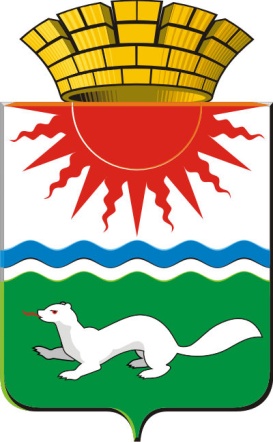 Стратегиясоциально-экономического развитияСосьвинского городского округа на период до 2035 года 2018ВВЕДЕНИЕСтратегия – это фактор инвестиционной привлекательности округа. Само наличие у округа стратегического плана развития зачастую благоприятно влияет на мнение потенциальных инвесторов о городском округе и таким образом, улучшает инвестиционный климат.Стратегическое планирование в Сосьвинском городском округе осуществляется в целях обеспечения выбора общественно значимых целей социально-экономического развития и путей их достижения. Разработка и принятие документов стратегического планирования территории как инструментов перспективного планирования должны способствовать достижению целей устойчивого, сбалансированного, эффективного и самостоятельного развития Сосьвинского городского округа. Настоящая Стратегия социально–экономического развития Сосьвинского городского округа (далее – Стратегия), являясь базовым документом системы долгосрочного стратегического планирования территории, устанавливает цели и приоритеты социально–экономического развития Сосьвинского городского округа, определяет принципы и инструменты их достижения с учетом конкурентных преимуществ, потенциальных возможностей, рисков и негативных тенденций Сосьвинского городского округа.Стратегия разрабатывается гласно (открыто) демократично и системно, что обеспечивалось общественного обсуждения, рассмотрение всех поступивших замечаний и предложений экспертных советов и опрос населения.Настоящая Стратегия определяет цели, задачи, стратегические направления и механизмы социально-экономического развития муниципального образования Сосьвинский городской округ с учетом приоритетов и ограничений, в том числе инфраструктурных, отраслевых и развития человеческого потенциала. Успех социально-экономического развития муниципального образования во многом зависит от его стратегического управления, которое представляет собой систематический процесс, с помощью которого местные органы власти определяют картину своего будущего и пути его достижения, исходя из ограниченных ресурсов муниципалитета.Стратегия социально-экономического развития Сосьвинского городского округа на период до 2030 года с выделением целевых ориентиров до 2035 года (далее – Стратегия) разработана в соответствии с Федеральным законом от 28.06.2014 № 172-ФЗ «О стратегическом планировании в Российской Федерации».При формировании проекта Стратегии использовались данные Федеральной службы государственной статистики, материалы официальных прогнозов в сфере социально- экономического развития Сосьвинского городского округа.При разработке проекта Стратегии учитывались предложения экспертов, специалистов всех сфер жизнедеятельности города, жителей и субъектов хозяйственной деятельности.РАЗДЕЛ 1. КОНЦЕПТУАЛЬНЫЕ ОСНОВЫ СТРАТЕГИИ СОЦИАЛЬНО-ЭКОНОМИЧЕСКОГО РАЗВИТИЯ СОСЬВИНСКОГО ГОРОДСКОГО ОКРУГАСтратегия социально-экономического развития Сосьвинского городского округа на период до 2035 года (далее – Стратегия) разработана в соответствии:1) Федеральный закон РФ от 28.06.2014 №172-ФЗ «О стратегическом планировании в Российской Федерации»;2)  Закон Свердловской области от 15.06.2015 № 45-ОЗ «О стратегическом планировании в Российской Федерации, осуществляемом на территории Свердловской области»;3) Закон Свердловской области от 12.12.2015 № 151-ОЗ «О Стратегии социально-экономического развития Свердловской области на 2016-2030 годы»;4) Указ Губернатора Свердловской области от 31.10.2017 № 546-УГ «О программе «Пятилетка развития Свердловской области» на 2017-2021 годы»;5) Решение Думы Сосьвинского городского округа от 09.06.2016 № 468 «Об утверждении (одобрении) Стратегии социально-экономического развития Сосьвинского городского округа»;6) Постановление главы Сосьвинского городского округа от 27.03.2017 № 13 «О процессе актуализации Стратегии социально-экономического развития Сосьвинского городского округа до 2030 года с выделением целевых ориентиров до 2035 года»;7) Распоряжение администрации Сосьвинского городского округа от 23.05.2017 № 95 «Об определении уполномоченного органа, ответственного за организацию процесса актуализации Стратегии социально-экономического развития Сосьвинского городского округа до 2030 года»;8) Распоряжение главы Сосьвинского городского округа от 19.06.2017 № 19 «Об утверждении плана мероприятий по актуализации стратегии социально-экономического развития Сосьвинского городского округа на 2017 год»;9) Распоряжение главы Сосьвинского городского округа от 19.06.2017 № 20 «О назначении руководителей экспертных советов стратегического развития Сосьвинского городского округа «Власть», «Наука», «Бизнес», «Общественность», «СМИ»;10) Постановление главы Сосьвинского городского округа от 08.09.2017 № 20 «Об утверждении матрицы стратегического управления – системы ответственных лиц за разработку (актуализацию) Стратегии социально-экономического развития Сосьвинского городского округа».Для достижения целевых ориентиров и поставленных задач на территории Сосьвинского городского округа разработаны, утверждены и реализуются 7 муниципальных программ:«Реализация и развитие муниципального управления в Сосьвинском городском округе до 2020 года»;«Управление муниципальными финансами Сосьвинского городского округа до 2020 года»;«Развитие образования в Сосьвинском городском округе до 2020 года»;«Повышение эффективности управления муниципальным имуществом в Сосьвинском городском округе до 2020 года»;«Развитие культуры, физической культуры и спорта, молодежной политики в Сосьвинском городском округе до 2020 года»; «Развитие жилищно-коммунального хозяйства, транспортной инфраструктуры и повышение энергетической эффективности в Сосьвинском городском округе до 2020 года»;«Формирование современной городской среды на территории Сосьвинского городского округа на 2018-2022 годы».При актуализации Стратегии Сосьвинского городского округа учтены следующие основополагающие принципы:единства и целостности;преемственности и непрерывности;сбалансированности системы стратегического планирования;результативности и эффективности;прозрачности (открытости);реалистичности;измеряемости целей;соответствия показателей целям;программно-целевой принцип.Миссия Сосьвинского городского округа – это территория, комфортная для проживания, привлекательная для развития активного туризма и перспективная для использования природных ресурсов.Стратегическое видение:Современный городской округ с высоким качеством жизни населения и уровнем гражданской ответственности, обеспеченными диверсифицированной структурой экономики округа с широким спектром возможностей для профессиональной реализации и удовлетворения потребительских предпочтений жителей, наличием доступной социальной инфраструктуры для всех категорий граждан, развитой городской и деловой средой, экологическим благополучием и подготовленными рекреационными зонами, развитой культурно-досуговой инфраструктурой. Цель развития Сосьвинского городского округа в долгосрочном периоде заключается в повышении привлекательности округа для жизни и профессиональной реализации жителей путем создания комфортной городской среды, развития социально-экономического и ресурсного потенциала территории Сосьвинского городского округа.Для достижения поставленной цели разработана система приоритетных задач. Все задачи разбиты на восемь стратегических подцелей по тематическим блокам: - развитие человеческого потенциала;- развитие экономического потенциала;- развитие и модернизация жилищно-коммунальной инфраструктуры;- развитие транспортной инфраструктуры;- экология, благоустройство;- безопасность;- развитие гражданского общества;- градостроительство, землепользование.Данные блоки охватывают весь спектр проблемных зон развития округа, каждому блоку соответствует свой набор приоритетных задач, для решения которых выделены отдельные стратегические направления. В Стратегии выражено обобщенное компромиссное представление о долгосрочных перспективах развития Сосьвинского городского округа, о создании условий для реализации этих перспектив, о мобилизации внутренних и внешних ресурсов для достижения общих для всех социальных групп и слоев населения стратегических целей.Стратегия основывается на наиболее важных и приоритетных направлениях для муниципального образования Сосьвинского городского округа на основе анализа существующих конкурентных преимуществ, оценки сильных и слабых сторон его развития с учетом тенденций развития Свердловской области, России и мирового сообщества.РАЗДЕЛ 2 СОЦИОЭКОНОМИКА СОСЬВИНСКОГО ГОРОДСКОГО ОКРУГАСосьвинский городской округ образован 12.07.2007 года на основании Областного закона № 85–ОЗ «О границах муниципальных образований, расположенных на территории Свердловской области». С октября 2007 года границы Сосьвинского городского округа были изменены, Сосьвинский городской округ стал включать в себя рабочий посёлок Сосьва и территории 23 населенных пунктов предназначенных для развития его инфраструктуры. Административным центром Сосьвинского городского округа является поселок городского типа Сосьва.Сосьвинский городской округ расположен на севере Свердловской области. Общая площадь земель муниципального образования составляет 477 551га. Центром Сосьвинского городского округа является п.г.т. Сосьва, который находится расстоянии 459 км от г. Екатеринбурга. п.г.т. Сосьва расположен на левом берегу реки Сосьвы (635 км), протекающая по территории Сосьвинского городского округа с северо-запада на восток, в которую впадают река Ляля (268 км) и ряд других небольших по размеру рек и ручьев. Из значительных являются Молва (70 км), Негла (26 км), Тесьма (40 км). Расстояние до ближайшего города (Серов) — 87 км по прямой (105 км по ж.д. и 108 км по автодороге).Территория Сосьвинского городского округа граничит с территориями муниципальных образований, в том числе Серовский городской округ, Муниципальное образование Алапаевский район, Гаринский городской округ, Новолялинский городской округ, городской округ Верхотурье. Общая продолжительность границ составляет - 850 км. Из разведанных полезных ископаемых на территории Сосьвинского городского округа в разные годы добывались золото, марганцевые, железные и никелевые руды, возможна организация добычи строительного песка, щебня, кирпичной глины. На территории Сосьвинского городского округа значительные пространства заняты торфяными болотами со значительными запасами торфа, учтенные государственным балансом запасов на 01.01.2011: Монастырское № 1343 (24тыс. тонн), Речная Согра № 1345 (212 тыс. тонн), Березовское I № 1347 (28193 тыс. тонн), Молва № 72 (1733 тыс. тонн), Савенково № 111 (9013 тыс. тонн). В юго-восточной части Сосьвинского городского округа разведаны запасы Сосьвинского месторождения подземных минеральных вод, протяженность ореола распространения которых составляет около 25 км. Согласно заключению «Медицинского научного центра профилактики и охраны рабочих промышленных предприятий» вода из скважины № 6, расположенной в поселке Сосьва, может быть использована в качестве минеральной питьевой воды для лечения больных хроническими гастритами, колитами, заболеваниями печени и желчевыводящих путей, болезнями обмена веществ. В районе распространения данного месторождения подземных минеральных вод находятся и другие природные родники (Кошайский и Неглинский).2.1. Анализ социально-экономического развития Сосьвинского городского округа  в 2008-2017 гг.2.1.1. Демографическая ситуация Сосьвинского городского округаЗа период с 2008 по 2017 годы в Сосьвинском городском округе наблюдается снижение численности населения с 16,9 тысяч человек в 2008 году до 14,3 тысячи человек в 2017 году. Причинами быстрых темпов снижения численности населения Сосьвинского городского округа являются: социальная необустроенность сельских жителей, низкие доходы в сельскохозяйственном секторе экономики, более высокий, по сравнению с городом, уровень смертности и отрицательное миграционное сальдо в сельской местности.Динамика численности населения, рождаемости и смертности по годам представлена в Приложении № 1.Таблица 1. Характеристика социальных показателей Сосьвинского городского округаКак видно из представленной выше таблицы численность населения за исследуемый период сократилась на 17,2 % к 2017 году. Также  зафиксировано снижение рождаемости на 33,75% и снижение смертности на 43,1% к 2008 году. В тоже, самое время уровень зарегистрированной безработицы увеличился на 0,25% к 2008 году. Увеличение  численности населения с денежными доходами ниже величины прожиточного минимума с 1792 человека в 2012 году до 5510 в 2015 году, в 2016 году в сравнении с 2008 годом уменьшилось на 230 человек или на 6,2%.В качестве положительной тенденции следует выделить рост среднемесячной заработной платы одного работника в экономике на 216,5% (на 14621,4 рубля) к 2008 году.В целом, по Сосьвинскому городскому округу за исследуемый период с 2008 года по 2017 год наблюдается миграционный отток населения, сокращение численности трудоспособного населения, уменьшение спроса на рабочую силу в условиях экономического спада, значительные перекосы в распределении экономически активного населения по сферам занятости.В 2015 году миграционная убыль составила 356 человек, вследствие ликвидации и консервации двух колоний ГУФСИН России на территории п.г.т. Сосьва.2.1.2. Социальная сфераОбразованиеСосьвинский городской округ характеризуется развитой сетью образовательных организаций, обеспечивающих получение качественного общего и дополнительного образования.Одним из показателей образования Сосьвинского городского округа, является участие в конкурсах, олимпиадах, научно-практической конференции различных уровней, целью которых является: создание благоприятных условий для развития интеллектуального творчества обучающихся, привлечение их к исследовательской и научно-практической деятельности, мотивирование педагогами образовательных учреждений воспитанников и обучающихся на организацию творческой, интеллектуальной, исследовательской и практической деятельности; развитие педтехнологий и инновационных форм и методов работы с воспитанниками и обучающимися.Аналитический свод образовательных учреждений Сосьвинского городского округа на 01.01.2018 года представлен в Приложении № 1.ЗдравоохранениеНа территории Сосьвинского городского округа расположены – Больница с поликлиникой ГУФСИН России по Свердловской области и ГБУЗ «Серовская городская больница».На территории Сосьвинского городского округа оказание первичной медицинской санитарной помощи в амбулаторно-поликлинических, стационарно-поликлинических и больничных учреждениях, учреждениях скорой медицинской помощи осуществляет государственное бюджетное учреждение здравоохранения «Серовская городская больница» (2 поликлиники и 3 ФАПа). (Приложение № 1).Важным показателем, характеризующим систему здравоохранения, является обеспеченность медицинскими кадрами. Оказанием медицинской помощи занимаются 9 врачей и 63 средних медицинских работников. В настоящее время наиболее остро стоит вопрос привлечения медицинских кадров.Таблица 2. Фактическая численность врачей и среднего медицинского персонала ГБУЗ «Серовская городская больница»КультураКультурное пространство Сосьвинского городского округа представлено учреждением: МБУК «Культурно-досуговый центр», в который входят 8 общедоступных библиотек и 7 клубов.В настоящее время реализуется муниципальная программа «Развитие культуры, физической культуры и спорта, молодежной политики в Сосьвинском городском округе до 2020 года».На территории Сосьвинского городского округа сохранены традиции по проведению массовых спортивных мероприятий среди различных категорий населения.Большое внимание уделяется мероприятиям патриотической направленности. В библиотеках и клубах округа проводятся уроки мужества, викторины, показы фильмов и слайд-шоу, презентации, связанные со знаменательными датами военной истории.Работниками культуры применяются новые методы и формы работы, появляются новые мероприятия.СпортНа территории Сосьвинского городского округа функционирует муниципальное бюджетное образовательное учреждение дополнительного образования детей Детско-юношеская спортивная школа п. Восточный, на её базе открыты отделения: лыжные гонки, баскетбол, мини-футбол, шахматы.Филиалы ДЮСШ открыты в с. Романово и п.г.т. Сосьва, в которых регулярно занимаются более 500 человек.Сосьвинский городской округ по основным показателям развития физической культуры и спорта опирается на результаты участия спортсменов в соревнованиях регионального уровня.Целью данного учреждения является укрепление физического и нравственного здоровья населения, внедрение здорового образа жизни, совершенствование системы подготовки спортсменов высокого класса и спорта высших достижений, создание условий для повышения степени интеграции молодежи в социально-экономические и общественно-политические отношения, системного и комплексного развития потенциала молодых людей.Для занятий массовыми видами спорта имеется: комплекс спортивных сооружений, 5 футбольных полей, 11 площадок волейбольных, 10 спортзалов из них 8 в муниципальных образовательных учреждениях.Молодежная политикаНа сегодняшний день утверждены нормативные документы, обеспечивающие выработку целостного подхода к формированию и реализации молодежной политики, основным из которых является муниципальная программа Сосьвинского городского округа «Развитие культуры, физической культуры и спорта, молодежной политики в Сосьвинском городском округе до 2020 года», подпрограмма «Развитие потенциала молодежи Сосьвинского городского округа».Целью является создание условий для успешной социализации и эффективной самореализации молодежи, развитие потенциала молодежи и его использование в интересах инновационного развития округа, осуществление поддержки и финансирование основных направлений молодежной политики Сосьвинского городского округа, в частности, создаются условия для проявления социальной инициативы. Осуществляются системные усилия по трудоустройству молодежи и подростков.Однако следует отметить, что подходы и методы в сфере работы с молодежью приобрели системный характер, поэтому есть потенциал в развитии данного направления.2.1.3. Промышленное производствоПромышленное производство Сосьвинского городского округа преимущественно формируется предприятиями лесной, деревообрабатывающей промышленности. Данный сегмент экономики представлен частными компаниями.Среднесписочная численность работников крупных и средних организаций обрабатывающих производств, производства и распределения электроэнергии, газа и воды, строительства Сосьвинского городского округа в 2008 году составляла 474 человек, в 2017 году – 382 человека, темп снижение к 2008 году составляет 80,5%, что обусловлено сокращением объемов производства в сфере лесозаготовки и лесопереработки.Среднемесячная заработная плата 1 работника лесообрабатывающей промышленности составляет 20424,9 рублей, по сравнению с 2008 годом темп роста составил 156,9%.На 01.01.2018 года средняя статистическая заработная плата одного занятого в экономике Сосьвинского городского округа составила 27634,4 рубля, по сравнению с 2008 годом темп роста составляет 216,5%.Таблица 3. Структура экономики по обороту организаций, численность работающихПо всем номенклатурным позициям данной отрасли наблюдается четкая тенденция к сокращению выпуска продукции (Приложение № 2).Основными проблемами и сдерживающими факторами развития лесопромышленного комплекса Сосьвинского городского округа продолжают оставаться: дефицит доступного сырья, недостаточная емкость внутреннего рынка продукции деревообработки, низкий уровень лесопользования, низкий уровень более глубокой переработки заготавливаемой древесины, несовершенная структура производства, недостаточная инвестиционная привлекательность лесопромышленного комплекса, высокий уровень физического и морального износа основных фондов, а также консервация предприятия ФКУ ИК-18 ОИК-4 ОУХД ГУФСИН России по Свердловской области, ликвидация ФКУ ИК-15 ОИК-4 ОУХД ГУФСИН России по Свердловской области, снижение объемов производства ООО «Аргус СФК».Сельское хозяйствоСфера сельского хозяйства округа представлена 5 сельскохозяйственными предприятиями: КФХ «Ягодка» п. Восточный, КФХ «Валенвейн О.В», КФХ  «Кукарский А.С.», прикухонное хозяйство ФКУ ЛИУ-23 ОИК-4 ОУХД ГУФСИН России по Свердловской области, ИП Москов А.П., а также личными подсобными хозяйствами граждан, имеющими скот (Приложение № 2).2.1.4. Малое и среднее предпринимательствоМалое и среднее предпринимательство Сосьвинского городского округа вносит значительный вклад в развитие экономики городского округа и обеспечивает занятость 8,3 % населения трудоспособного возраста. Количество субъектов малого и среднего предпринимательства на конец 2017 года составило 280.Таблица 4. Количество субъектов малого предпринимательства Состояние розничной торговли и общественного питания в Сосьвинском городском округе к концу 2017 года характеризуется следующими особенностями:оборот розничной торговли сформирован на 100% субъектами малого предпринимательства;оборот розничной торговли по сравнению с предыдущим годом увеличился в действующих ценах на 2,8 % и составил 1416,8 млн. рублей (2016 год – 1377,5 млн. рублей); по отношению к 2008 году (923,0 млн. рублей) увеличение составило 53,5 %;оборот общественного питания по сравнению с предыдущим годом уменьшился в действующих ценах на 6,1 % и составил 26,0 млн. рублей (2016 год – 27,7 млн. рублей); по отношению к 2008 году (18,4 млн. рублей) увеличение составило 41,3 %;в макроструктуре оборота розничной торговли продовольственные товары преобладают над промышленными.На территории Сосьвинского городского округа продолжает развиваться ярмарочная деятельность, в которой принимают участие товаропроизводители, в том числе граждане, ведущие подсобное хозяйство. На ярмарках покупателям предлагается сельскохозяйственная продукция, продукция пчеловодства, саженцы. За 2017 год проведено 55 ярмарок с общим объемом реализации 5,8 млн. рублей. Наибольший удельный вес в объеме реализации занимает мясная и молочная продукция.Розничная торговая сеть Сосьвинского городского округа насчитывает 108 объектов торговли общей торговой площадью 6261,7 м2. Из общего количества объектов 81 единица составляют магазины (75 %), павильоны и киоски составляют 25 % (18 павильонов, 9 киосков). Обеспеченность торговыми площадями на 1000 жителей округа составляет 446 м2. Структурно, по профилю деятельности, магазины  делятся на:- 34 единицы продовольственные (42,0 %);- 29 единиц непродовольственные (35,8 %);- 18 единиц смешанного типа (22,2 %).В сельской местности с населением 5,7 тыс. человек торговая сеть представлена 33 объектами розничной торговли (магазины) с общей торговой площадью 1729,7 м2. Обеспеченность торговыми площадями в деревнях и селах Сосьвинского городского округа на 01.01.2018 года на 1000 жителей составляет 300 м2.В ответ на потребительские предпочтения увеличивается доля современных форм торговли и обслуживания населения (вводится система самообслуживания в магазинах розничной торговли, расширяется система безналичного расчета, вводится использования штрихкодировки, осуществляется продажа товара в рассрочку). Бытовое обслуживание населенияСеть бытового обслуживания Сосьвинского городского округа представлена по видам экономической деятельности:ремонт и пошив меховых и кожаных изделий, головных уборов – 1;ремонт (строительство) жилья и других построек – 1;техническое обслуживание и ремонт транспортных средств, машин и оборудования – 3;услуги фотоателье – 1;услуги бань – 1;парикмахерские и косметические услуги – 4;ритуальные услуги – 2;прочие услуги – 5.Из 19 объектов бытового обслуживания 6 находятся в сельской местности.ИнвестицииВ целях обеспечения благоприятного инвестиционного климата в муниципальном образовании и динамичного развития экономики в долгосрочной перспективе администрацией Сосьвинского городского округа определены основные направления инвестиционной политики, нацеленные на сокращение административных барьеров, препятствующих инвестиционному развитию округа (в том числе на оптимизацию процедур доступа к инфраструктуре); совершенствование системы поддержки и сопровождения инвестиционных проектов; повышение инвестиционного имиджа и совершенствование информационного обеспечения инвестиционного процесса.Реализуемые направления инвестиционной политики на территории Сосьвинского городского округа подразделяются на:развитие промышленного производства;развитие жилищно-коммунального хозяйства;развитие жилищного строительства;развитие дорожной инфраструктуры;развитие малого и среднего предпринимательства.Таблица 5.  ИнвестицииСосьвинский городской округ занимает 33 место в Рейтинге содействия развитию конкуренции и обеспечения условий для благоприятного инвестиционного климата муниципальных образований, расположенных на территории Свердловской области, динамика движения по сравнению с рейтингом 2017 года +38 (с 71 места).Согласно постановления администрации Сосьвинского городского округа от 29.06.2015 № 528 «Об утверждении Положения об инвестиционном уполномоченном в муниципальном образовании Сосьвинского городского округа» назначен инвестиционный уполномоченный – Семакина Мария Владимировна – заместитель главы администрации Сосьвинского городского округа по экономике, финансам и социальным вопросам.Координационный совет по инвестициям и содействию развития малого и среднего предпринимательства в Сосьвинском городском округе, утвержден постановлением администрации Сосьвинского городского округа от 04.04.2018             № 235 «О создании Координационного совета и утверждение положения о Координационном совете по инвестициям и содействию развития малого и среднего предпринимательства в Сосьвинском городском округе».2.1.5. Инженерная инфраструктура и жилищно-коммунальное хозяйство По состоянию на 01.01.2018 года жилищный фонд Сосьвинского городского округа насчитывает 4295 домов общей площадью 344,5 тыс. м2, в том числе ветхий и аварийный жилищный фонд составляет 11,8 % от общего жилого фонда (общая площадь 40,7 тыс. м2), в котором проживает 1,542 тыс. человек. Наибольшую долю жилого фонда по материалу стен составляют деревянные дома (95 % от общего объема жилого фонда). Уровень обеспеченности жильем в р.п. Сосьва составил 18,7 м2 на одного человека, в сельской местности – 32,8 м2.В сравнении с 2008 годом ввод в действие объектов жилья в 2017 году составил 2,2 тыс. кв.м., а жилищный фонд городского округа увеличился на 1,7 % за счет частного жилищного фонда. В свою очередь муниципальный жилищный фонд снизился на 7,8 %, а средняя обеспеченность населения жильем на конец года увеличилась на 22,5 %.Оценка реализации строительства на территории и инвестиционной активности экономических субъектов представлена рядом показателей. (Приложение № 4).В сфере жилищного градостроительства реализуются следующие направления:введен жилой дом для детей сирот по адресу: р.п. Сосьва, ул. Урицкого, д. 15, 30-квартирный дом;ведется проектирование многоквартирных домов в п.г.т. Сосьва и п. Восточный для переселения граждан из аварийных, непригодных для проживания домов. Отмечается увеличение индивидуального жилищного строительства: за 2017 год под застройку выделено 17 земельных участков общей площадью 20540,0 м2  (в 2008 году выделено 7 земельных участков общей площадью 11391,0 м2). Введено в эксплуатацию 2 объекта ИЖС общей площадью 1749,0 м2 (за 2008 год - 6 объектов ИЖС общей площадью 388,0 м2 ). Всего в 2018 году выдано 15 разрешений на строительство ИЖС, общей площадью земельных участков 19968 кв. м., и общей площадью объектов 1420 кв.м.2.1.6. Транспортная инфраструктураТранспортная связь внутри Сосьвинского городского округа осуществляется автобусным сообщением «Сосьва-Романово-Маслова-Серов», «Восточный-Кошай-Сосьва-Серов», «Восточный-Верхотурье-Серов», действуют междугородние автобусные маршруты «Сосьва-Екатеринбург» и «Восточный-Екатеринбург», и железнодорожным сообщением «Сосьва-Новая Заря-Алапаевск-Егоршино-Екатеринбург пассажирский». Автобусные маршруты осуществляются частными предпринимателями г. Екатеринбурга и г. Серова. Количество населенных пунктов обеспеченных устойчивой транспортной связью - 5, без транспортной связи 80% населенных пунктов Сосьвинского городского округа.Общая протяженность дорог на территории Сосьвинского городского округа составляет - 130,3 км., в том числе с твердым покрытием - 78,3 км., из них с усовершенствованным покрытием -7,6 км., протяженность дорог с твердым покрытием, не отвечающих нормативным требованиям, и грунтовым покрытием составляет 88,2 км, что составляет 67,69 % от общей продолжительности дорог, в сравнении с 2008 годом состояние автомобильных дорог улучшилось (2008 г. – 90 км. не отвечали нормативным требованиям или 69,07%). Доля дорог общего пользования местного значения, соответствующим установленным нормативам – 42,1 км, что составляет 32,31%. (Приложение № 3).В период с 2015 по 2017 годы выявлено 56,5 км. автомобильных дорог (бесхозяйные объекты недвижимости). На территории Сосьвинского городского округа в д. Мишина, в 300 м. восточнее Сосьвинского ДОКа расположено гидротехническое сооружение-плотина, протяженностью – 48 м., шириной – 8,10 м. Данное сооружение находится в собственности муниципального образования Сосьвинский городской округ. Диагностика гидротехнического сооружения не производилась, данное сооружение не признано опасным производственным объектом.Фактически на автомобильных дорогах общего пользования местного значения отсутствуют искусственные сооружения. Все искусственные сооружения расположенные на территории Сосьвинского городского округа расположены на автомобильных дорогах общего пользования регионального значения, количество сооружений составляет 12 шт. (мосты)  общей протяженностью 613,4 м. 2.1.7. Экология, благоустройствоЭкологическая обстановка в Сосьвинском городском округе характеризуется как стабильная. Но следует учитывать, что данное положение может быть ухудшено в виду возможных изменений в промышленном секторе экономики, реализации инвестиционных проектов по развитию новых промышленных отраслей, развитию жилищного строительства, увеличению доли автомобильного транспорта.Главной целью в сфере экологизации Сосьвинского городского округа является обеспечение благоприятной, стабильной экологической ситуации, как важнейшего фактора для создания комфортных условий проживания населения.В рамках реализации данного направления в соответствии с поставленной  целью, необходимо решение следующих задач:поддержание стабильной экологической обстановки;повышение уровня экологической культуры населения;развитие инфраструктуры в сфере обращения с ТКО;развитие инфраструктуры очистных сооружений;содержание в соответствие с санитарными нормами нецентрализованных источников водоснабжения.К мероприятиям направленным на реализацию данного направления стоит отнести: строительство полигона ТБО проведение лабораторных исследований проб воды, повышение культуры населения путем проведения мероприятий по пропаганде соблюдения экологического порядка.На территории Сосьвинского городского округа проводятся следующие мероприятия в сфере благоустройства: уборка несанкционированных свалок, очистка улиц от бытовых отходов и мусора, обрезка деревьев, дератизационные и акарицидные обработки территории, содержание общественных кладбищ, установка знаков дорожного движения и пешеходных ограждений, ремонт и строительство тротуаров, оборудование и установка детских игровых площадок, городков и комплексов, а также в зимний период осуществляется механизированная уборка снега.В период с 2018 по 2022 годы в рамках реализации муниципальной программы «Формирование современной городской среды на территории Сосьвинского городского округа на 2018-2022 годы», утвержденной постановлением администрации Сосьвинского городского округа от 24.11.2017 № 1013 будут реализованы мероприятия по благоустройству общественных территорий. На реализацию мероприятий Программы привлечены средства местного бюджета. 2.1.8. БезопасностьИсходя из того, что в Сосьвинском городском округе около 95% сооружений по материалу стен являются деревянными, основным видом чрезвычайной ситуации является пожар. По причине возгорания наиболее частым фактором служит человеческий, проявляющийся в несоблюдении правил пожарной безопасности либо небрежном отношения с огнем.По вопросу личной и имущественной безопасности стоит отметить, что наиболее часто совершаемым преступлением на территории Сосьвинского городского округа является кража (более 50% от общего числа преступлений).Главной целью данного направления является обеспечение высокого уровня безопасности жизнедеятельности населения на территории Сосьвинского городского округа.Основные направления действия для осуществления защиты от чрезвычайных ситуаций:повышение уровня образования населения в вопросах противопожарной безопасности;проведение пропаганды по вопросам противопожарной безопасности;развитие добровольных пожарных организаций;ремонт и содержание в исправном состоянии источников противопожарного водоснабжения;развитие противопожарной инфраструктуры (наличие пожарных гидрантов, наличие возможности забора воды из открытых источников (пожарных водоемов) круглогодично.Основные направления мероприятий в плане повышения личной и имущественной безопасности:повышение эффективности деятельности в области охраны общественного порядка и обеспечения общественной безопасности;снижение уровня преступности;обеспечение безопасности дорожного движения;проведение мероприятий по профилактике алкоголизма и наркомании;повышение межнациональной терпимости и формирование толерантного сознания в обществе;проведение мероприятий по социальной адаптации ранее осужденных и освободившихся из мест заключения граждан.2.1.9. Гражданское обществоГлавной целью в сфере развития системы местного самоуправления, формирования институтов гражданского общества выступают совершенствование структуры органов местного самоуправления Сосьвинского городского округа в соответствии с закрепленными вопросами местного значения и делегированными государственными полномочиями, передача ряда задач и муниципальных услуг социально ориентированным некоммерческим организациям как институтам гражданского общества на территории.Перспективными задачами реализации данного направления будут выступать:1. Переход от «двух главой системы местного самоуправления» на «одноглавую»: избрание одного главы муниципального образования, осуществляющего общее руководство и реализацию функций управления городским хозяйством.2. Сокращение количества депутатов представительного органа местного самоуправления и обеспечение их эффективного взаимодействия с исполнительно-распорядительным органом и местным населением, вт.ч. в области контроля и отчетности перед населением3. Формирование эффективной системы взаимодействия органов местного самоуправления с общественными организациями на территории, увеличение их числа и усиление функций как социально ориентированных некоммерческих организаций, институтов гражданского общества, в т.ч. в сфере социального вспомоществования отдельным слоям и группам населения (одиноким пожилым людям, людям, страдающим от зависимостей, иным попавшим в тяжелую жизненную ситуацию), охраны законности и правопорядка (уличные комитеты – мониторинг благоустройства улиц, тротуаров, придомовых территорий и пр.). В рамках реализации данного направления: организация связей со всеми существующими общественными организациями (религиозными, национальными, землячествами и другими); привлечение наиболее авторитетных жителей городского округа к совместной разработке реалистичной программы публичных работ: по отселению жителей из ветхого и  аварийного жилья;  обустройству дворов и спортивных площадок; возрождению практики строительства малоэтажного жилья с максимальным участием самих жителей.4. Создание и развитие «бренда» округа для привлечения внутренних и внешних инвестиций на территорию через: создание городского Интернет сайта с доступной и прозрачной информацией представительство интересов муниципального образования в различных ассоциациях МО, общественных, правительственных, международных организациях; РR и «промоушен» территории посредством СМИ, участие в конкурсах, выставках, рейтингах; создание и развитие коммунальной и инженерно-технической инфраструктуры территории, ее благоустройство; развитие индустрии гостиничного бизнеса, общественного питания, туризма,  развлечений и рекреации.5. Формирование и развитие отношений социального партнерства с градообразующими предприятиями, средним и малым бизнесом по содержанию коммунальной инфраструктуры и предоставлению общественных услуг населению территории: заключение договоров о способах и видах социального сотрудничества с освещением этой деятельности в местных СМИ и присвоением местных «званий» и «титулов». 6. Развитие сотрудничества с правительством Субъекта РФ по  поводу внешнего финансирования объектов местной инфраструктуры за счет субсидий, субвенций, целевых бюджетных кредитов. В данном случае можно говорить о некоемом конценссусе местной власти с вышестоящими органами управления для благоприятной психологической обстановки и полного финансового обеспечения.7. Создание институциональной среды для роста предпринимательства за счет учреждения бизнес-инкубаторов и техно-парков, установления льгот по арендной плате за сдачу муниципального нежилого фонда;  формирования фондов поддержки, кредитующих субъектов малого бизнеса; ослабления бюрократических процедур регистрации и ведения предпринимательской деятельности.  8. Развитие межмуниципального сотрудничества и кооперации с Серовским городским округом и соседними муниципальными образованиями в рамках реализации межмуниципальных полномочий: содержание дорог, транспортное обслуживание населения, содержание полигонов ТКО и др. Возможное участие в международном межмуниципальном сотрудничестве через города- побратимы, в т.ч., в сфере экологии, рекреации, историко-культурного наследия и обмена.2.1.10. Градостроительство, землепользованиеСоциально-экономическое развитие Сосьвинского городского округа взаимосвязано с организацией его территорий.Градостроительной документацией определяются не только условия благоприятного проживания населения, но и вопросы нарушения частных интересов, границ, изменений функций, размещения отдельных сооружений на землях общего пользования и т.д..В настоящий момент в Сосьвинском городском округе имеется в наличии разработанная и утверждённая градостроительная документация:1. Генеральный план Сосьвинского городского округа, утвержденный решением Думы Сосьвинского городского округа от  29.12.2012 № 120;Генеральный план Сосьвинского городского округа применительно к р.п. Сосьва и д. Мишина, утверждённый решением Думы Сосьвинского городского округа от 19.11.2009 год № 267;Генеральный план Сосьвинского городского округа применительно к п. Восточный, утверждённый решением Думы Сосьвинского городского округа от 29.12.2012 год № 119;Генеральный план Сосьвинского городского округа применительно к с. Кошай, утверждённый решением Думы Сосьвинского городского округа от 21.12.2012 год № 110;2. Правила землепользования и застройки Сосьвинского городского округа, утверждённые решением Думы Сосьвинского городского округа от 19.04.2018 года № 90.В целях выделения элементов планировочной структуры, установления параметров планируемого развития элементов планировочной структуры, зон планируемого размещения объектов федерального, регионального, местного значения, установления границ земельных участков, на которых расположены объекты капитального строительства, границ земельных участков, предназначенных для строительства и размещения линейных объектов, разработаны и утверждены:- Проект планировки и проект межевания земельных участков под малоэтажное жилищное строительство площадью 20.0 га в населенных пунктах Сосьвинского городского округа Свердловской области:Объект: Часть территории – центральная часть села Кошай (в границах ул. Ворошилова – ул. Нефтепроводчиков);Объект: Часть территории – юго-восточная часть поселка Восточный (в границах ул. Комсомольская – ул. Заводская);Объект: Часть территории микрорайона «Заводской» рабочего поселка Сосьва (в границах ул. Ленина – ул. Толмачева), утвержденные решением Думы Сосьвинского городского округа от 30.12.2013 № 261. - Проект планировки земельных участков площадью 40 га под индивидуальное жилищное строительство и малоэтажное жилищное строительство на территории Сосьвинского городского округа, утвержден постановлением администрации Сосьвинского городского округа от 20.05.2016 № 369;- Проект планировки и проект межевания территории п. Восточный, предназначенный для размещения линейного объекта «Водопровод с разводками по домам, раздаточными колонками в п. Восточный», утвержденный постановлением администрации Сосьвинского городского округа от 20.05.2016 № 368;- Проект планировки и проект межевания территории р.п. Сосьва и д. Мишина для размещения линейного объекта: «Канализационный коллектор и очистные сооружения в р.п. Сосьва», утвержденный постановлением администрации Сосьвинского городского округа 26.04.2017 № 288.Общая площадь территории обеспеченная утвержденной документацией по планировке территории 154,52 га.В Федеральной государственной информационной системе территориального планирования (ФГИС ТП) размещены:- Генеральный план Сосьвинского городского округа;- Генеральный план Сосьвинского городского округа применительно к р.п. Сосьва и д. Мишина;- Генеральный план Сосьвинского городского округа применительно к п. Восточный, утверждённый решением Думы Сосьвинского городского округа от 29.12.2012 год № 119;- Генеральный план Сосьвинского городского округа применительно к с. Кошай;- Правила землепользования и застройки Сосьвинского городского округа;- программа «Комплексное развитие социально-экономического развития Сосьвинского городского округа до 2020 года»;- программа «Комплексного развития систем коммунальной инфраструктуры Сосьвинского городского округа до 2020 года»;- Местные нормативы градостроительного проектирования Сосьвинского городского округа, утвержденные решением Думы Сосьвинского городского округа от 16.04.2015 № 378.Администрацией Сосьвинского городского округа разработаны схемы теплоснабжения Сосьвинского городского округа и утверждены постановлением администрации Сосьвинского городского округа от 22.04.2015 № 290 «Об утверждении схемы теплоснабжения Сосьвинского городского округа Свердловской области на период до 2030 года» (в редакции постановления администрации Сосьвинского городского округа от 29.12.2016 № 1043 «Об утверждении актуализации схемы теплоснабжения муниципального образования Сосьвинского городского округа Свердловской области»). Администрацией Сосьвинского городского округа разработаны схемы водоснабжения Сосьвинского городского округа и утверждены постановлением администрации Сосьвинского городского округа от 15.04.2015 № 281 «Об утверждении схемы водоснабжения и водоотведения Сосьвинского городского округа Свердловской области на период до 2030 года» (в редакции постановления администрации Сосьвинского городского округа от 29.12.2016 № 1042 «Об утверждении актуализации схемы водоснабжения и водоотведения муниципального образования  Сосьвинского городского округа Свердловской области».Также, одним из важных направлений по обеспечению комплексного развития территории, всестороннего градостроительного развития, повышения эффективности управления градостроительным развитием округа, обеспечение автоматизированной подготовки документов при муниципальных услуг в сфере градостроительства, администрация Сосьвинского городского округа  ведет информационную систему обеспечения градостроительной деятельности (далее – ИСОГД). Общие характеристики ИСОГД В целях достижения плана мероприятий («дорожная карта») «Совершенствование правового предпринимательского климата в сфере строительства», утвержденного распоряжением Правительства Российской Федерации от 29.07.2013 № 1336-р, приведения утвержденных документов территориального планирования и градостроительного зонирования установленным требованиям действующего законодательства, в том числе, переход к цифровой (векторной) модели пространственных данных для размещения в государаственной региональной информационной системе обеспечения градостроительной деятельности Свердловской области и Федеральной государственной информационной системе территориального планирования, планируется актуализация Генерального плана Сосьвинского городского округа, утвержденного решением Думы Сосьвинского городского округа от  29.12.2012 № 120, а именно подготовка и утверждение единой редакции Генерального плана городского округа, сроком до 2020 года.А также, в целях реализации плана мероприятий («дорожная карта») Свердловской области по внедрению целевой модели «Получение разрешения на строительство и территориальное планирование», утвержденного Заместителем Губернатора Свердловской области от 28.04.2017 № 01-01-59/7 выполнены мероприятия: 1) срок предоставления муниципальных услуг по выдаче градостроительного плана земельного участка (далее – ГПЗУ) 20 рабочих дней;2) сроках получения разрешения на строительство – 7 рабочих дней;3) предельных сроках утверждения схемы расположения земельного участка на кадастровом плане территории – 14 календарных дней;4) предельных сроках присвоения адреса земельному участку и объекту недвижимости и внесения его в федеральную информационную адресную систему -  присвоение адрес 8 рабочих дней, внесение в ФИАС – 3 рабочих дня;5) предельных сроках предоставления ордера на проведение земляных работ – 5 рабочих дней;6) доле услуг по выдаче ГПЗУ, предоставленных в электронном виде, в общем количестве предоставленных услуг - 0;7) доле услуг по выдаче ГПЗУ, предоставленных по принципу «одного окна» в МФЦ, в общем количестве предоставленных услуг- 8,3%;8) наличии административных регламентов:– предоставления муниципальных услуг по выдаче ГПЗУ - административный регламент предоставления муниципальной услуги «Выдача градостроительных планов земельных участков» утвержденный постановлением администрации Сосьвинского городского округа от 26.06.2017 № 488 (в редакции Постановлений администрации Сосьвинского городского округа от 11.08.2017 № 705, от 17.08.2017 № 711, от 30.11.2017 № 1045); – предоставления муниципальных услуг по выдаче разрешения на строительство - административный регламент предоставления муниципальной услуги  «Выдача разрешений на строительство, реконструкцию объектов капитального строительства» утвержденный постановлением администрации Сосьвинского городского округа от 07.09.2015 № 713 (в редакции Постановлений администрации Сосьвинского городского округа от 14.07.2016 № 537, от 18.10.2016 № 793, от 29.11.2016 № 945, от 08.08.2017 № 665, от 24.01.2017 № 35, от 13.06.2017 № 428, от 08.08.2017 № 665, от 25.10.2018 № 835);– оказания муниципальных услуг по получению разрешений для получения ордера на проведение земляных работ – административный регламент предоставления муниципальной услуги «Выдача разрешений на проведение земляных работ» утвержденный постановлением администрации Сосьвинского городского округа от 01.04.2014 № 362 (в редакции Постановлений администрации Сосьвинского городского округа от 14.07.2016 № 530);– предоставления услуг, связанных с прохождением дополнительных процедур при получении разрешения на строительство- отсутствуют;9) доле услуг по выдаче разрешения на строительство, предоставленных в электронном виде, в общем количестве предоставленных услуг - 0;10) доле услуг по выдаче разрешения на строительство, предоставленных в МФЦ, в общем количестве предоставленных услуг – 12%;11) на территории Сосьвинского городского округа в Единый государственный реестр недвижимости внесено 22 населенных пункта из 24; 12) 7919 земельных участков границах муниципального образования Сосьвинский городской округ, учтенных в Едином государственном реестре недвижимости с границами, установленными в соответствии с требованиями законодательства Российской Федерации.2.2.Сравнительный анализ тенденций социально-экономического развития Сосьвинского городского округа и городских округов, входящих в Северный управленческий округ Свердловской областиС целью выявления конкурентных преимуществ нами проведен сравнительный анализ Сосьвинского городского округа с рядом других городских округов: Городской округ Рефтинский, Ачитский городской округ, Городской округ Верхотурский.Таблица 6. Ключевых показателей социально-экономического развития городских округов Северного управленческого округа на 01.01.2017 годаВ большинстве городских округов наблюдается сокращение численности населения, за исключением городского округа Рефтинский. В качестве положительных тенденций можно отметить:рост среднемесячной заработной платы одного работника в экономике; рост инвестиций в основной капитал (за исключением бюджетных средств) в расчете на 1 человека.2.3.SWOT - анализ социально экономического ситуации Сосьвинского городского округаВ муниципальном образовании сформировались следующие конкурентные преимущества, сильные и слабые стороны, определяющие возможности и угрозы:Таблица 7. Матрица SWOT - анализа социально стратегического развития Сосьвинского городского округаНа основании SWOT – анализа можно сделать вывод о том, что городской округ обладает рядом конкурентных преимуществ, использование которых позволит улучшить социально-экономическое положение округа к 2035 году.Наличие в городском округе значительных и разнообразных природных ресурсов (водные, минеральные, лесные) создают предпосылки для развития активного туризма (организация рыбачьих и охотничьих угодий), создание баз отдыха.Проходящие по территории округа магистральные нефтепроводы Сургут-Полоцк и Холмогоры-Клин дают возможность для реализации в округе проекта по строительству предприятия по переработке сырой нефти. А это окажет положительное влияние на подъем экономики округа. В то же время имеются факторы, которые препятствуют развитию территории. Это удаленность территории от регионального центра и других крупных городов, сложная демографическая ситуация, дефицит квалифицированных кадров, слабо развитая транспортная инфраструктура, высокий процент износа объектов жилищно-коммунального сектора. 2.4. Сценарии развития Сосьвинского городского округаВ соответствии с Федеральным законом РФ от 28.06.2014 № 172-ФЗ «О стратегическом планировании в Российской Федерации» при разработке стратегических документов любого уровня должны выполняться принципы стратегического планирования, к которым в том числе относятся принципы преемственности и непрерывности. Данный принцип означает, что разработка и реализация документов стратегического планирования осуществляются участниками стратегического планирования последовательно с учетом результатов реализации ранее принятых документов стратегического планирования, а также с учетом этапов реализации документов стратегического планирования. Поэтому при разработке сценариев развития Сосьвинского городского округа в средне- и долгосрочной перспективе учитывались: - тенденции социально-экономического развития Российской Федерации, закрепленные в Концепции социально-экономического развития Российской Федерации на период до 2020 года и уточненные в Прогнозе социально-экономического развития Российской Федерации на 2017 и плановый период 2018 и 2019 годов, Прогнозе долгосрочного социально-экономического развития Российской Федерации на период до 2030 года, подготовленных Министерством экономического развития РФ; - сценарии и направления развития, заложенные в стратегических документах регионального уровня: Стратегии социально-экономического развития Свердловской области до 2020 года, основных показателях, представляемых для разработки прогноза социально-экономического развития Свердловской области на 2017 год и на период до 2019 года. Перспективы долгосрочного развития Сосьвинского городского округа до 2030 года с выделением целевого ориентира до 2035 года оценивались в рамках двух основных сценариев, характеризующих альтернативные модели развития экономики страны и Свердловской области  и скорректированные с учетом текущих мировых тенденций в прогнозах социально-экономического развития на 2017 - 2019 годы: инерционный и умеренно-оптимистичный. Эти сценария разрабатывались для разных внешних сценарных условий, задающих разные темпы роста экономики страны в целом, при этом пессимистичный сценарий учитывает также негативное влияние международной обстановки в краткосрочной перспективе.Инерционный сценарий развития экономики соответствует тенденциям, заложенным в инерционном сценарии 1 варианте развития РФ в среднесрочной перспективе до 2019 года. Ключевой характеристикой инерционного варианта развития Сосьвинского городского округа является сохранение сложившихся за последнее время тенденций социально-экономического развития, заключающихся в: - снижении темпов оттока трудоспособного населения в города федерального уровня и областные центры соседних регионов;- отстающем уровне развития сектора потребительских товаров и услуг в сопоставлении с городами с близкой структурой экономики, вследствие низких доходов населения в сравнении с соседними регионами, оттока молодого населения, недостаточным уровнем развития малого и среднего предпринимательства; - сохранении низкого рейтинга инвестиционной привлекательности Сосьвинского городского округа для внешних инвесторов, низкого уровня привлечения инвестиций в экономику округа, реализации инвестиционной политики преимущественно за счет муниципального и областного бюджетов в области благоустройства;- модернизации промышленного комплекса в рамках существующих стратегий развития производственных предприятий округа за счет собственных средств. Прогноз изменения базовых показателей социально-экономического развития города по инерционному сценарию представлен в Приложении № 5.Для расчета показателей использовались статистические данные по итогам 2008 - 2016 годов, прогнозные значения соответствующих показателей, дефляторов и индексов, заложенных в прогнозе социально- экономического развития Свердловской области и Российской Федерации на период с 2017 по 2019 год (по 1 варианту).По данному сценарию процент успешной реализации основной цели стратегии сводится к минимальным возможностям.Несмотря на рост большинства показателей к 2035 году относительно уровня 2016 года, благополучность данного сценария является кажущейся. Поскольку реализация сценария не снимает основных рисков устойчивого развития Сосьвинского городского округа: - снижение численности трудоспособного населения - основы экономического и социального развития города. Другим важным риском сохранения текущих тенденций развития округа являются низкие позиции привлекательности округа для привлечения инвесторов и новых трудовых ресурсов, обусловленные, в том числе качеством городской среды.Результаты реализации данного варианта не могут соответствовать долгосрочным целям социально-экономического развития экономики Сосьвинского городского округа.Данный сценарий не является оптимальным, по этому, с целью обеспечения эффективного социально-экономического развития Сосьвинского городского округа необходимо рассмотреть альтернативный сценарий умеренно - оптимистического развития.Умеренно-оптимистичный сценарий социально-экономического развития Сосьвинского городского округа базируется на варианте 2 социально-экономического развития РФ в среднесрочной перспективе до 2019 года и включает в себя возможности повышения эффективности использования всех ресурсов, имеющихся у Сосьвинского городского округа, привлечение внешних инвестиций. Закладывается возможность технологического обновления и поддержания традиционных для городского округа секторов муниципальной экономики, а так же привлечение новых, перспективных видов экономической деятельности. Умеренное увеличение темпов социально-экономического развития, позволит преодолеть негативные тенденции, связанные с текущей экономической ситуацией.Прогноз изменения базовых показателей социально-экономического развития Сосьвинского городского округа по умеренно-оптимистическому сценарию представлен в Приложении № 5.Для расчета показателей использовались статистические данные по итогам 2008 - 2016 годов, прогнозные значения соответствующих показателей, дефляторов и индексов, заложенных в прогнозе социально- экономического развития Свердловской области и Российской Федерации на период с 2017 по 2019 год (по 2 варианту), а также данные долгосрочного прогноза социально-экономического развития Российской Федерации до 2030 года (по 2 варианту).При умеренно-оптимистичном сценарии в условиях улучшения общего экономического фона для развития Сосьвинского городского округа в долгосрочной перспективе предполагается повышение активности деятельности руководства муниципального образования по всем стратегическим направлениям развития с выделением и привлечением больших объемов ресурсов.Реализация умеренно-оптимистичного варианта развития Сосьвинского городского округа позволит создать благоприятные условия для повышения инвестиционной привлекательности территории округа, повышения инновационного потенциала промышленности как в приоритетных направлениях развития экономики округа, так и в сопутствующих сегментах.Таким образом, развитие экономики по умеренно-оптимистичному сценарию предполагает комплексную модернизацию жизнедеятельности Сосьвинского городского округа, диверсификацию экономики округа, максимальное снижение демографических проблем в долгосрочной перспективе. Это положительно скажется на экономическом росте, а соответственно, на доходной части бюджета Сосьвинского городского округа, что позволит обеспечить социальные обязательства перед населением.РАЗДЕЛ 3 СТРАТЕГИЧЕСКИЕ НАПРАВЛЕНИЯ РАЗВИТИЯ СОСЬВИНСКОГО ГОРОДСКОГО ОКРУГАУспешностью реализации настоящей Стратегии будет определяться социально-экономическая траектория развития Сосьвинского городского округа в долгосрочном периоде, на основании проведенного опроса населения городского округа и результаты опроса приведены в Приложении № 6. В зависимости от эффективности реализации направлений и уровня достижения целевых установок настоящей Стратегии возможны два альтернативных сценария развития социально-экономической сферы Сосьвинского городского округа.Важнейшие проблемы на территории Сосьвинского городского округа  приведены в Приложение № 7.3.1. Развитие человеческого потенциалаСтратегическая цель направления – обеспечение устойчивого роста уровня и качества жизни населения, обеспечение населения услугами социальной сферы высокого качества, создание благоприятных условий для проживания, развития системы многоступенчатого профильного образования, привлечение на территорию талантливых молодых людей, потенциальных ученых с мировым именем, лауреатов престижных премий, конкурсов.Достижение поставленной цели предполагает решение следующих задач:- создание условий, направленных на минимизацию негативных демографических факторов;- модернизация материально- технической базы в образовательной сфере, а также развитие системы непрерывного обучения;- создание условий, направленных на сохранение здоровья жителей городского округа, увеличение роли профилактики заболеваний и формирование здорового образа жизни;- создание условий для духовно-нравственного и эстетического развития, творческой реализации человеческого потенциала;- развитие инфраструктуры работы с молодежью и содействие развитию молодежных инициатив;- проведение политики максимального вовлечения населения городского округа в занятия физической культурой.Для развития человеческого потенциала характерны следующие основные проблемы:высокий износ зданий части дошкольных образовательных учреждений, их несоответствие современным требованиям;несоответствие части общеобразовательных учреждений современным требованиям обучения, значительная часть зданий общеобразовательных учреждений находятся в аварийном состоянии или требуют капитального ремонта;материально-техническая база учреждений культуры характеризуется высокой степенью износа. Капитального ремонта и реконструкции требует значительное количество зданий культурно-досугового назначения. На сегодня более 80-90% зданий муниципальных учреждений культуры и детской школы искусств нуждаются в проведении капитальных ремонтных работ;в настоящее время фонд музыкальных инструментов в детской школе искусств и музыкальной школы, клубах и домах культуры изношен в среднем на 50-60 процентов;наблюдается дефицит и старение кадров;недостаточная техническая оснащенность АПО п.г.т. Сосьва и АПО              п. Восточный ГБУЗ СО «Серовская городская больница»;недостаточное информирование населения о возможности предотвращения заболеваний и о реализуемых мерах по развитию немедицинских факторов укрепления здоровья (образ жизни, развитие физической культуры, решение экологических проблем и т. д.).Приоритетные направления развития: 1.Образование Для решения задач по развитию человеческого потенциала в области образования планируется: 1) обеспечение развития современной модели общего, дошкольного и дополнительного образования детей; 2) развитие сети образовательных организаций, их инфраструктуры и учебно-материальной базы, обеспечивающих доступность качественных услуг дошкольного, общего, дополнительного образования детей: а) строительство детского сада в с. Кошай; б) строительство школы в п.г.т. Сосьва; в) капитальный ремонт дополнительных, дошкольных образовательных и общеобразовательных организаций; г) модернизация учебно-материальной базы образовательных организаций; д) реконструкция трех зданий дополнительного образования.3) обеспечение особого внимания гражданскому и патриотическому воспитанию детей в образовательных организациях, путем привлечения молодежи для участия в различных патриотических акциях и мероприятиях; развитие волонтерского движения; 4) повышение вариативности, качества и доступности дополнительного образования для каждого; создание условий для выявления и поддержки наиболее  способных и одаренных детей; создание условий, обеспечивающих успешную социализацию детей.Ожидаемый результат:Система образования, обеспечивающая раскрытие интеллектуальных и творческих возможностей детей и молодежи, воспитание навыков саморазвития, способствующих достижению конкурентоспособности в последующей трудовой деятельности на территории РФ.2. Культура, спорт и молодежная политикаДля решения задач по развитию человеческого потенциала в области культуры и молодежной политики планируется: 1) создание условий для повышения качества и разнообразия услуг, предоставляемых в сфере культуры и искусства; 2) создание новых инфраструктурных объектов в сфере культуры; 3) укрепление материально-технической базы, ремонт и модернизация учреждений культуры; 4) создание позитивного культурного образа округа во внешней среде; 5) развитие образования в сфере культуры и искусства, культурного просвещения; 6) сохранение исторического и культурного наследия; 7) создание условий для реализации каждым человеком его творческого потенциала; 8) обеспечение гражданам доступа к знаниям, информации и культурным ценностям;9) развитие массового детского и взрослого спорта; 10) повышение качества и разнообразия услуг, предоставляемых в сфере физкультуры и спорта, в том числе на базе учреждений; 11) популяризация активного и здорового образа жизни, профилактика асоциальных явлений в молодежной среде; 12) создание условий для повышения эффективности и уровня подготовки спортивного резерва и развития спорта высших достижений; 13) организация и проведение официальных спортивных мероприятий. Ожидаемые результаты:Наличие условий и возможностей для личностного культурного и духовного роста населения, реализации инициатив в культурно-досуговой сфере.Увеличение средней продолжительности жизни посредством распространения здорового образа жизни, массовых занятий физической культурой и спорта.3. Здравоохранение Для решения задач по развитию человеческого потенциала в области здравоохранения планируется: 1) развитие профилактической медицины и первичной медико-санитарной помощи, внедрение новых организационных форм оказания медицинской помощи; 2) повышение качества оказываемых медицинских услуг; 3) создание условий для привлечения молодых перспективных специалистов;4) развитие «телемедицины».Ожидаемый результат:Снижение уровня заболеваемости населения за счет массовой своевременной профилактики здоровья всех групп населения.Стратегические программы:Школьник нового поколения.Активный и культурный досуг каждому.Культура и спорт – каждому жителю.Молодежь - наше будущее! Здоровый образ жизни в Сосьвинском городском округе.Стратегическая программа«Школьник нового поколения»Цели программы: 1. Создать условия в соответствии с Законом Российской Федерации «Об образовании», ФГОС, ГОС, Конвенции ООН о правах ребенка, Уставами образовательных учреждений до 2021 года.2. Создать условия в ОУ для реализации организационных мероприятий по выявлению, развитию и поддержке одаренных детей.3. Сформировать у обучающихся здоровый образ жизни, укрепление здоровья у всесторонне образованной и развитой личности посредством занятий на туристических и спортивных кружках, создание условий для успешного становления ребёнка, как субъекта социальной жизни.Задачи программы:Создание современной образовательной среды для школьников;Педагогические кадры XXI века;Доступное дополнительное образование для детей;Одаренные дети;Современная цифровая образовательная среда.Ключевые мероприятия программы:Обеспечение условий для реализации Федеральных государственных образовательных стандартов: Осуществление ремонтных работ в образовательных учреждениях Сосьвинского городского округа;Исполнение проекта «Школа в р.п. Сосьва Сосьвинского городского округа» в рамках муниципальной программы «Развитие жилищно-коммунального хозяйства, транспортной инфраструктуры и повышение энергетической эффективности в Сосьвинском городском округе до 2020 года», утвержденная постановлением администрации Сосьвинского городского округа от 17.01.2014 № 4 (с изменениями);Участие Сосьвинского городского округа в отборе для предоставления субсидий на капитальный ремонт зданий и помещений муниципальных общеобразовательных учреждений в рамках программы «Содействие созданию в субъектах РФ (исходя из прогнозируемой потребности) новых мест в общеобразовательных организациях» для создания 20 мест для обучающихся с ОВЗ;Привлечение молодых специалистов в профессию посредством выплаты единовременного пособия молодым специалистам, предоставление социальных гарантий и льгот;Исполнение приказа отраслевого органа администрации Сосьвинского городского округа «Управление образования» от 03.10.2014 года № 138/1 «О создании Комплекса мер, направленного на выявление, развитие и поддержку одаренных детей в ОУ Сосьвинского городского округа на 2014-2018 годы» целях реализации Концепции общенациональной системы выявления и развития молодых талантов, утвержденной Президентом Российской Федерации 03.04.2012 № Пр-827;Участие в подпрограмме «Уральская инженерная школа» муниципальной программы «Развитие образования в Сосьвинском городском округе до 2020 года», утвержденная постановлением администрации Сосьвинского городского округа от 17.01.2014 № 2 (с изменениями) с целью создания специализированных учебных кабинетов естественно - научного цикла в рамках внеурочной деятельности по ФГОС совместно с ПАО «Транснефть» (филиал «Урайское УМН» ЛПДС «Сосьва»)и в системе дополнительного образования с МБОУ ДОД Дом детского творчества п. Сосьва на базе региональной пилотной площадки государственного автономного образовательного учреждения дополнительного образования детей Свердловской области «Дворец молодежи» по робототехнике; проведение ранней профориентационной работы с воспитанниками дошкольных образовательных учреждений в рамках реализации комплексной программы «Уральская инженерная школа»;Развитие дополнительных образовательных программ в рамках научно-технической направленности по робототехнике: в МБОУ ДОД Дом детского творчества п. Сосьва и дошкольных образовательных учреждениях Сосьвинского городского округа;Формирование системы воспитательной работы, способствующей удовлетворению разнообразных потребностей обучающихся, родителей (законных представителей) и формированию ключевых компетентностей: воспитательная работа в процессе обучения, внеурочная деятельность, внешкольная деятельность.Стратегическая программа«Активный и культурный досуг каждому»Цель программы: Создать условия, обеспечивающие возможность обучающимся систематически заниматься физической культурой и спортом, реализовывать культурно-творческий потенциал до 2021 года.Задачи программы:Займись спортом! Навстречу комплексу ГТО;«Спорт для всех» (общедоступность спортивных объектов).Ключевые мероприятия программы:Строительство спортивных площадок для занятий уличной гимнастикой на базе образовательных организаций Сосьвинского городского округа  до 2021 года;Строительство школьного мини-стадиона на базе МБОУ СОШ № 1             р.п. Сосьва им. Героя РФ Романова В.В., юридически оформленный на   земельном участке по адресу: Свердловская область, Серовский район, р.п. Сосьва, ул. Свободы, 13 с целью создания условий для осуществления образовательной деятельности по общеобразовательным и адаптированным образовательным программам начального общего, основного общего, среднего общего образования по учебному предмету «Физическая культура», организации внеклассной и внеурочной работы по физической культуре, создания предпосылок для осуществления в дальнейшем образовательной деятельности по программам дополнительного образования, а также осуществление деятельности места тестирования по выполнению нормативов испытаний комплекса «Готов к труду и обороне» до 2021 года;Исполнение мероприятия 5 «Создание спортивной площадки», подпрограммы 5 «Укрепление и развитие материально-технической базы образовательных учреждений Сосьвинского городского округа» муниципальной программы «Развитие образования в Сосьвинском городском округе», утвержденной постановлением администрации Сосьвинского городского округа от 17.01.2014 № 2 через участие в областных программах с целью создания условий для осуществления образовательной деятельности по общеобразовательным и адаптированным образовательным программам начального общего, основного общего, среднего общего образования по учебному предмету «Физическая культура», организации внеклассной и внеурочной работы по физической культуре, а также создания предпосылок для осуществления образовательной деятельности по программам дополнительного образования.Целевые показатели программы:Удовлетворение спроса на услуги дополнительного образования для детей и молодежи в возрасте 5-18 лет к 2035 году 100%;Исполнение (софинансирование) проекта «Школа в р.п. Сосьва Сосьвинского городского округа» в рамках муниципальной программы «Развитие жилищно-коммунального хозяйства,транспортной инфраструктуры и повышение энергетической эффективности в Сосьвинском городском округе до 2020 года», утвержденная постановлением администрации СГО от 17.01.2014 № 4 (с изм. от 21.04.2017 № 274);Участие (софинансирование) в программе «Развитие образования в Сосьвинском городском округе до 2020 года», утвержденная постановлением администрации Сосьвинского городского округа от 17.01.2014 № 2, ПОДПРОГРАММЕ 10 «Реализация комплексной программы Свердловской области «Уральская инженерная школа» в Сосьвинском городском округе»;	Реализация Мероприятия 2. Создание в общеобразовательных учреждениях условий для инклюзивного образования детей-инвалидов, в том числе создание универсальной безбарьерной среды для беспрепятственного доступа и оснащение общеобразовательных учреждений специальным, в том числе учебным, реабилитационным, компьютерным оборудованием, ПОДПРОГРАММЫ  8 «Профилактика социально-значимых заболеваний и укрепление здоровья обучающихся (воспитанников) образовательных учреждений Сосьвинского городского округа» программы «Развитие образования в Сосьвинском городском округе до 2020 года»,утвержденная постановлением администрации Сосьвинского городского округа от 17.01.2014 № 2;Доля учащихся общеобразовательных учреждений, обучающихся в одну смену к 2035 году 100%;Привлечение в общеобразовательные учреждения молодых специалистов в профессию посредством выплаты единовременного пособия молодым специалистам и предоставление социальных гарантий;Вовлечение обучающихся для участия в мероприятиях Комплекса мер, направленного на выявление, развитие и поддержку одаренных детей в ОУ Сосьвинского городского округа;Доля выпускников общеобразовательных учреждений, получающие среднее профессиональное или высшее образование в первый год после окончания обучения в общей численности выпускников к 2035 году 80%.Стратегическая программа«Культура и спорт – каждому жителю»Краткое описание стратегической программы:1. Модернизация и развитие сети муниципальных учреждений культуры.2. Повышение качества муниципальных услуг и содержательности в сфере культуры и дополнительного художественного образования в Сосьвинском городском округе.3. Создание условий для реализации широкого и разнообразного спектра платных услуг в сфере культуры и дополнительного образования, обеспечивающих равный и свободный доступ жителей Сосьвинского городского округа к культурным ценностям.Цели программы:Создать до 2021 года в учреждениях культуры эффективной системы культурно – досугового обслуживания населения, способствующей духовно – нравственному самоопределению личности, развитию творческих инициатив широких слоев населения, сохранение культурного наследия, а также создание комфортных условий для систематически занимающихся физической культурой и спортом,  пропаганда здорового образа жизни среди населения в Сосьвинском городском округе. Задачи программы: создание условий для активной культурно-творческой деятельности, эстетического воспитания и развития личности каждого гражданина для участия в культурных процессах  Сосьвинского городского округа;сохранение и пропаганда культурно-исторического наследия Сосьвинского городского округа;сохранение и развитие кадрового потенциала сферы культуры;разработка и внедрение эффективных мер финансирования, оптимизация расходов, увеличение доходов; формирование у населения потребности и устойчивого интереса к систематическим занятиям физической культурой и спортом; оздоровление населения в целях профилактики заболеваний и занятости детей, подростков, работающей молодежи; привлечение инвестиций в целях развития и укрепления материально-технической базы учреждений физической культуры и спорта; модернизация системы подготовки спортсменов массовых, спортивных разрядов, подготовки спортсменов спортивного мастерства, высшего спортивного мастерства.Анализ исходной ситуации:Анализ позитивных и негативных факторов и тенденций в территориальном и отраслевом разрезах, формирующих внешнюю и внутреннюю среду Сосьвинского городского округа.Сегодня Сосьвинский округ располагает достаточной культурной инфраструктурой, которая должна быть использована как база для модернизационных процессов. Преобразования необходимо осуществлять поэтапно и дифференцированно, с учетом современных потребностей, системы расселения, местной экономической и социокультурной ситуации.В настоящее время сеть учреждений культуры и искусства Сосьвинского городского округа обладающих правами юридического лица составляет 3 единицы.Два образовательных учреждения дополнительного образования детей (1 - детская школа искусств, 1 – детская музыкальная школа), в которых обучается 183 человека.1. Муниципальное бюджетное образовательное учреждение дополнительного образования Сосьвинского городского округа «Детская школа искусств» р.п. Сосьва;2. Муниципальное бюджетное учреждение дополнительного образования «Детская музыкальная школа п. Восточный».3. Муниципального бюджетного учреждения культуры «Культурно-досуговый центр» Сосьвинского городского округа.Финансовые средства, выделяемые на развитие сферы культуры, физической культуры и спорта реализуются в полном объеме. Приносящая доход деятельность учреждений культуры составила в 2017 году 569 000 тысяч рублей, тогда как в 2015 году она составляла 415 000 тысяч рублей. Средства направлялись на улучшение материально-технической базы учреждений культуры, проведение культурно массовых мероприятий и т.д.На укрепление материально-технической базы и текущие ремонты с 2014 года потрачено свыше 10 млн. рублей. В конце сентября 2016 года начал функционировать сайт учреждений культуры Сосьвинского городского округ культура-сосьва.рф. Информация на сайте постоянно обновляется, являясь актуальной и свежей для жителей Сосьвинского городского округа.«Организация культурно-досуговой деятельности в Сосьвинском городском округе». Настоящая подпрограмма направлена на использование культурного и исторического наследия в Сосьвинском городском округе обеспечение доступа населения к культурным ценностям и участию в культурной жизни, развитию и реализации творческого потенциала каждой личности.В соответствии с Основами законодательства Российской Федерации о культуре, каждый человек имеет право на все виды творческой деятельности в соответствии со своими интересами и способностями.Деятельность по обеспечению прав граждан на участие в культурной жизни осуществляется путем сохранения лучших традиций самодеятельного народного творчества, создания условий для обеспечения возможности участия граждан в культурной жизни и пользования учреждениями культуры.Сфера реализации подпрограммы охватывает:- проведение социально-значимых мероприятий, в том числе: народной традиционной культуры, детских, новогодних мероприятий, творческих конкурсов и фестивалей, праздников и т. д.;- участие в региональных, межрегиональных конкурсах и фестивалях, праздниках; творческих акциях;-  организация и проведение выставок декоративно-прикладного творчества;- укрепление материально-технической базы клубных учреждений.Муниципальное бюджетного учреждения культуры «Культурно-досуговый центр» Сосьвинского городского округа представляет 7 структурных подразделений культурно-досугового типа.Функционирует 73 клубных формирования, проводится в год более 1600 культурно-массовых мероприятий, практически, в каждом Доме культуры работают ветеранские песенные коллективы;Каждый житель Сосьвинского городского округа в 2017 году посетил более 4-х мероприятий. Динамика основных показателей культурно - досуговой сферы за последние 3 года:Отрадновский народный хор ветеранов (Отрадновский ДК п. Восточный в составе 17 человек) и Романовский народный хор ветеранов (Романовский СДК с. Романово в составе 21 человека + детская группа) в 2015 и 2016 годах соответственно подтвердили звание «народный хор ветеранов».В 2018 году Муниципальное бюджетное учреждения культуры «Культурно – досуговый центр» Сосьвинского городского округа структурное подразделение Отрадновский Дом культуры является победителем в конкурсном отборе среди муниципальных районов (городских округов) на выплату денежного поощрения лучшим муниципальным учреждениям культуры, находящимся на территориях сельских поселений Свердловской области по направлению «Культурно-досуговая деятельность». В 2018 году художественный руководитель Отрадновского Дома культуры структурного подразделение Муниципального бюджетного учреждения культуры «Культурно – досуговый центр» Сосьвинского городского округа п.Восточный является победителем в конкурсном отборе среди муниципальных районов (городских округов) на выплату денежного поощрения «Лучшие работники муниципальных учреждений культуры, находящихся на территориях сельских поселений Свердловской области», по направлению «Культурно - досуговая деятельность».«Развитие системы библиотечного обслуживания населения Сосьвинского городского округа»Настоящая программа направлена на развитие библиотечного обслуживания населения Сосьвинского городского округа.Важная роль в сохранении и популяризации культурного наследия, в обеспечении свободного доступа к нему всех категорий населения принадлежит библиотекам, поскольку именно здесь различные категории граждан - дети, молодежь, взрослые, пожилые люди - имеют возможность реализовать свои потребности в получении услуг сферы культуры, активно участвовать в культурной жизни района. Муниципальное бюджетного учреждения культуры «Культурно-досуговый центр» Сосьвинского городского округа представляет 8 структурных подразделений библиотечной сети.Библиотечный фонд составляет 88 671 экземпляр. Читателями библиотек округа являются  в 2017 г. - 3 251 человек;Процент охвата населения Сосьвинского городского округа библиотечным обслуживанием в 2017 году составил 22,7%, что на 0,3% больше, чем в 2016 году.Всего в 2017г. было проведено 1040 мероприятий, в которых приняли участие 13392 человека. Было оформлено 329 книжных выставок, на которых представлено 3944 экземпляра из фондов библиотек.Динамика показателей, отражающих объем основных работ/услуг, выполненных муниципальными библиотеками (на основе суммарных данных по 6-НК). Абсолютные, относительные и экономические показатели деятельности муниципальных библиотек:Критерии и показатели, описывающие проблемную ситуацию за период 2000 - 2015 годов.Ключевой проблемой остается ограниченность финансовых средств, направляемых сфере культуры из местного бюджета. Большая часть выделяемых бюджетных ассигнований в основном расходуется на выплату заработной платы и оплату коммунальных услуг. Пришлось прибегнуть к таким мерам, как: перевод ряда сотрудников на неполный рабочий день с соответствующим уменьшением размера оплаты; сокращение штатной численности путем увольнения части сотрудников. Все перечисленные меры носят вынужденный характер и отрицательно сказываются на результатах деятельности учреждений культуры. В Сосьвинском городском округе сохранены все структурные единицы учреждений культуры. Сокращение сети не допущено. Однако это стабильность несет в себе ряд объективных негативных последствий:- большие площади учреждений из-за оттока населения остаются невостребованными, то есть идет нерациональное расходование бюджетных средств на содержание (за последние 15 лет число жителей сократилось более чем на 45%)- учреждения культуры размещаются в зданиях с высокой степенью износа, используют морально и физически устаревшее оборудование. Протекание крыш, проседание фундамента, старая электропроводка, отсутствие канализации, техническая оснащенность не соответствующая минимальным стандартам – это лишь малая часть всех имеющихся сложностей и проблем. Серьезная проблема встает в области посещения мероприятий, будь это дискотеки, концерты и т. д. Люди пытаются сэкономить, хотя многие мероприятия проводятся на безвозмездной основе. При повышенном уровне спроса на культурные услуги наблюдается падение общей культуры жителей округа. Развитие информационных технологий приводит к изменению форм проведения досуга детьми, подростками и взрослым населением.Решение этих задач возможно программными методами путем реализации в ближайшие годы комплекса первоочередных мероприятий. Программный метод решения проблем культуры в Сосьвинском городском округе, как никакой другой, позволяет ежегодно определить самые болевые точки в его культурной сфере, совместно со службами администрации Сосьвинского городского округа сосредоточить средства на решение той или иной проблемы, а также своевременно реагировать на быстро меняющиеся требования времени, привлекать к решению творческих задач негосударственные организации и физических лиц.Учреждения культура Сосьвинского городского округа могут действенно создавать возможности для содержательного и насыщенного досуга, но для их реализации необходимы вложения в инфраструктуру.Достижение данной цели будет зависеть не только от специфики услуг, внешней конъюнктуры, но и в немалой степени от существующих материально-технических ресурсов, использования современных инновационных подходов в целях обеспечения непрерывности развития культуры посредством формирования эффективной среды для экспериментирования, новаторства, внедрения новых технологий распространения и потребления продуктов культуры.Возможные риски и выгоды для Сосьвинского городского округа, обусловленные политическими, экономическими и прочими факторами.Основными возможными рисками при реализации программы являются:- недостаточное финансирование программных мероприятий, в том числе за счёт средств местного бюджета;- недостаточная активность участников программы по реализации мероприятий программы;- повышение уровня инфляции.Для снижения возможных рисков при реализации программы будут осуществляться следующие мероприятия:- проведение анализа проектов нормативных правовых актов, в случае необходимости корректировка механизма реализации программы;- проведение систематического мониторинга реализации программы, осуществление оперативных мер по корректировке мероприятий для достижения показателей.Сведения о существующих и реализующихся программах, проектах и грантах (на муниципальном, региональном, федеральном и международном уровнях), призванных решать те же или смежные проблемы, механизмы взаимодействия с ними.Муниципальная программа «Развитие культуры, физической культуры и спорта, молодежной политики в Сосьвинском городском округе до 2020 года»;Ожидаемые результаты и возможная эффективность. 1) качественные и количественные конечные и промежуточные показатели в территориальном и отраслевом разрезах, которые отражают достижение цели по муниципальному образованию; Уровень удовлетворенности населения Сосьвинского городского округа качеством и доступностью предоставления муниципальных услуг в сфере культуры к 2035 году 100%;Количество участников мероприятий, проводимых культурно - досуговыми учреждениями к 2035 году 69003 человек;Доля учреждений культуры и искусства, находящихся в удовлетворительном состоянии, в общем количестве учреждений культуры и искусства к 2035 году 63%;Доля населения, систематически занимающегося физической культурой и спортом к 2035 году 45,8%;Количество спортивно-массовых и физкультурно-оздоровительных мероприятий к 2035 году 146 единиц.Критерии оценки эффективности реализуемых мероприятий.Оценкой планируемой эффективности программы является успешное (полное) выполнение запланированных на период ее реализации целевых показателей программы, а также мероприятий в установленные сроки.Список стратегических проектов. 1. Модернизация и развитие сети муниципальных учреждений культуры:текущий ремонт клубных учреждений;ремонт Районного культурно-спортивного комплекса п.г.т. Сосьва;ремонт зрительного зала РКСК п.г.т. Сосьва; ремонт зрительного зала Отрадновского Дома культуры п. Восточный;ремонт, покраска фасада Отрадновского Дома культуры п. Восточный;устройство дверных блоков, реконструкция входного узла и балкона здания РКСК п.г.т. Сосьва;устройство дверных блоков Отрадновского Дома культуры в п.Восточном;ремонт кровли Отрадновского Дома культуры;капитальный ремонт помещений 0 этажа Районного культурно-спортивного комплекса п.г.т. Сосьва предназначенного под пункты эвакуации населения в случае ЧС;ремонт тамбура и установка теплого санузла в помещении детской библиотеки имени А.С. Пушкина п.г.т. Сосьва;реконструкция спортивного стадиона Районного культурно-спортивного комплекса п.г.т. Сосьва (устройство футбольной и волейбольной площадки с искусственным покрытием, устройство беговой дорожки, установка уличных тренажеров гимнастического комплекса;создание спортивных площадок (оснащение спортивным оборудованием) для занятий уличной гимнастики;разработка спортивных сооружений Районного культурно-спортивного комплекса п.г.т. Сосьва (спортивного зала, душевых комнат и раздевалок);текущий ремонт библиотек;капитальный ремонт филиала Отрадновского Дома культуры;создание условий для функционирования МБУДО «Детская музыкальная школа п. Восточный». 2. Повышение качества муниципальных услуг и содержательности в сфере культуры и дополнительного художественного образования в Сосьвинском городском округе:замена музыкальной аппаратуры (электрогитары, микрофонная гарнитура, радиосистема, усилитель звука, микшерские пульты, вокальный процессор, синтезатор, колонки);информатизация муниципальных библиотек, в том числе комплектование книжных фондов;приобретение компьютерного оборудования и лицензионного программного обеспечения;развитие системы библиотечного дела с учетом задачи расширения информационных технологий и оцифровки.3. Создание условий для реализации широкого и разнообразного спектра платных услуг в сфере культуры и дополнительного  образования, обеспечивающих равный и свободный доступ жителей Сосьвинского городского округа к культурным ценностям:развитие внестационарного обслуживания населения – приобретение микроавтобуса для выездного обслуживания населенных пунктов Сосьвинского городского округа;проведение массовых, комплексных, спортивных мероприятий в рамках ежегодного календарного плана во взаимодействии с общественными объединениями, организациями и клубами спортивной направленности; привлечение широких слоев населения, работников предприятий, организаций, учреждений всех форм собственности, в том числе людей с ограниченными возможностями к подготовке и регулярному участию в тестировании ВФСК «ГТО»;популяризация активного и здорового образа жизни, профилактика асоциальных явлений.Стратегическая программа«Молодежь наше будущее» Краткое описание стратегической программы.Согласно Основам государственной молодежной политики Российской Федерации на период до 2025 года молодежь представляет собой социально-демографическую группу, в качестве характеристик которой выступают возрастные особенности, социальное положение, специфические интересы и ценности. Данная группа включает граждан Российской Федерации в возрасте от 14 до 30 лет, а в некоторых случаях до 35 и более лет. Цель программы:Создать условия для реализации социально-экономического, общественно-политического и культурного потен6циала молодежи до 2035 года. Задачи программы: создание условий для самореализации и социализации молодежи, совершенствование системы муниципальных учреждений, реализующих молодежную политику;формирование у населения городского округа активной гражданской позиции и воспитание чувства патриотизма;совершенствование материально-технической базы муниципальных учреждений, реализующих молодежную политику;вовлечение молодых граждан в социально активную деятельность, в проекты  общественно-политического и культурного развития городского округа; содействие социальной интеграции молодежи в сфере трудовой деятельности;формирование у молодежи семейных ценностей;поддержка и развитие молодежных и детских общественных объединений, реализующих значимые для молодежи и востребованные государством программы и инициативы;создание информационного пространства для молодежи.профилактика экстремизма допризывной подготовки молодежи к военной службе.Анализ позитивных и негативных факторов.Отраслевой орган администрации Сосьвинского городского округа «Управление по делам культуры, молодежи и спорта» курирует работу учреждений культуры по организации работы с молодежью Сосьвинского городского округа. С 1 октября 2018 года на территории Сосьвинского городского округа (далее - СГО) осуществляет свою деятельность Молодежное объединение «Поколение». В состав Объединения входят представители образовательных учреждений и работники организаций СГО. По состоянию на 12 декабря 2018 года в состав Объединения входят 16 человек, возрастом от 15 до 26 лет. Работа Объединения включает в себя участие молодежи в общественной и социальной жизни СГО, что подразумевает под собой проведение социально-значимых мероприятий, направленных на развитие молодежи, привлечение молодых людей к общественной жизни СГО, выработку активной жизненной позиции, просветительскую и досуговую деятельность. За время существования Объединения, члены объединения приняли участие в ряде мероприятий, среди которых: члены Объединения являются активными участниками мероприятий различной направленности, проводящихся на территории СГО. Молодежь в 2018 году активно принимает участие в крупных и значимых мероприятиях, проводимых на культурных площадках посёлка, такие как: выборы президента РФ 18 марта 2018 года, празднование Дня молодежи, Дня Победы, добровольческие акции в помощь одиноким пенсионерам и т. д.Значимой формой социальной активности молодежи является ее участие в  мероприятиях различной направленности. Так в 2017 году доля граждан в возрасте от 14 до 30 лет, принимавших участие в общественной и творческой жизни, составила 17%  от общего их числа в округе. Это выше планового показателя на 6 %.Ежегодно, в рамках своих полномочий, Отраслевой орган администрации Сосьвинского городского округа «Управление  по делам культуры, молодежи и спорта» организует работу «Молодежной биржи труда» для несовершеннолетних» Сосьвинского городского округа. Предпочтение при трудоустройстве отдается подросткам, состоящим на учете в ТКДНиЗП Серовского района. В июле 2017 года было трудоустроено 16 подростков от 14 до 18 лет, из  них 11 человек, состоящих на персонифицированном учете. В связи с уменьшением выделения бюджетных средств за счет роста размера МРОТ на организацию МБТ количество трудоустроенных сокращается. Так в сравнении в 2014 году было трудоустроено 35 подростков.Развивается направление в привлечении несовершеннолетних и молодых граждан, принимающих участие в общественных и патриотических детских и молодежных движениях, в том числе волонтерстве.  Так в 2017 году количество молодых людей составило 65 человек.Реализацию комплексного подхода к гражданско-патриотическому воспитанию в населенных пунктах реализуют работники клубов и библиотек. Регулярно с 2014 года проводились такие мероприятия как  военно-историческая игра «Истоки», «Зарница», в которых единоразово принимают участие около 40 человек; окружной патриотический фестиваль «Шаг в бессмертие»; показы слайд -фильмов, конкурсы чтецов посвященных тематике победы в Великой Отечественной войне и т.д..Оформлены Стены памяти о земляках-фронтовиках. Сосьвинский городской округ принимает активное участие во Всероссийской акции «Бессмертный полк». Работниками культуры собрано и восстановлено более 200 фотопортретов и собраны имена тех фронтовиков, чьи фотографии не сохранились. Продолжается развитие и укрепление материально-технической базыдля развития патриотического воспитания. Приобретено  для проведения военно-патриотических мероприятий (сборов, конкурсов, военно-патриотических игр и пр.) 6 винтовок и 2 макета автомата Калашникова, два магазина.Организуются и проводятся окружные мероприятия, посвященные знаменательным датам в Российской Федерации (дни воинской славы, государственный праздники, исторические даты), мероприятия по популяризации местной, областной геральдики, гимна. Изготовлены стенды, где размещены символы РФ, субъекта федерации и округа, а также Государственный гимн РФ. Критерии и показатели, описывающие проблемную ситуацию за период 2000 - 2015 годов.В настоящее время существует несколько основных проблем, которые оказывают влияние на развитие сферы молодежной политики и патриотического воспитания в Сосьвинском городском округе: полное отсутствие в округе учреждений по работе с молодежью обладающих статусом юридического лица, как следствие отсутствие системы подготовки кадров руководителей, лидеров детских и молодежных и патриотических организаций, невозможность участия молодых людей в проектах и форумных мероприятиях федерального и регионального уровней, поддержки работающей молодежи и молодых семей в улучшении жилищных условий;дефицит доступных площадок и оборудованных помещений для организации работы с молодежью (предоставление услуг для молодежи сельской местности);низкое количество молодежи самостоятельно готовых к решению своих проблем;содержание, методы и технологии работы с разными демографическими группами молодежи не всегда определяются реальными потребностями молодых людей;Возможные риски и выгоды для Сосьвинского городского округа, обусловленные политическими, экономическими и прочими факторамиОсновными возможными рисками при реализации Подпрограммы молодежи являются:- отсутствие условий и возможностей по созданию структурного подразделения с правами юридического лица по вопросам реализации молодежной политики в Сосьвинском городском округе;- недостаточное финансирование программных мероприятий, в том числе за счёт средств местного бюджета;- недостаточная активность участников Подпрограммы по реализации мероприятий программы;- повышение уровня инфляции.Для снижения возможных рисков при реализации подпрограммы будут осуществляться следующие мероприятия:проведение анализа проектов нормативных правовых актов, в случае необходимости корректировка механизма реализации Подпрограммы;проведение систематического мониторинга реализации Подпрограммы, осуществление оперативных мер по корректировке мероприятий для достижения показателей.Применение программно-целевого метода управления сферой работы с молодежью позволит систематизировать подходы к реализации молодежной политики в Сосьвинском городском округе и использовать новые механизмы взаимодействия субъектов, осуществляющих деятельность в сфере реализации прав молодежи.В период действия программы на территории Сосьвинского городского округа сформируются благоприятные социально-экономические, организационные условия для социального становления и самореализации молодежи округа.Планируется создание юридического лица по реализации молодежной политики на территории Сосьвинского городского округа. Отсюда предполагается увеличение количества молодых людей, привлеченных к активной и производительной профессионально-трудовой деятельности, увеличение количества призовых мест, в окружных, межрегиональных, всероссийских творческих конкурсах, увеличение количества призовых мест, в окружных, межрегиональных, всероссийских интеллектуальных турнирах.Увеличится количество молодых людей, реализующих собственные социальные проекты на территории округа, вовлеченных в интеллектуальную, творческую деятельность, участие в массовых мероприятиях на территории округа. Традиционно будут организованы рабочие места для подростков и молодежи в летний период. Снизится отток работающей молодежи. Увеличится участия общественных и некоммерческих организаций 
в патриотическом воспитании граждан.Будут созданы условий для повышения активности ветеранских организаций в работе с молодежью, использование их опыта, нравственного и духовного потенциала для укрепления и развития преемственности поколений, развития у подрастающего поколения чувства гордости, глубокого уважения к историческим символам и памятникам Отечества; повышение интереса граждан к военной истории Отечества и памятным датам.Ключевые мероприятия программы: взаимодействие ветеранских организаций по работе с молодежью, в целях развития преемственности поколений, укрепления нравственного и духовного потенциала молодежи;вовлечение молодых граждан в социально активную деятельность, стимулирование социально значимых инициатив молодежи;развитие системы профилактики асоциальных явлений в молодежной среде, разработка комплекса мер по профилактике идей экстремизма и терроризма среди молодежи, социализации подростков, оказавшихся в трудной жизненной ситуации; реализация мероприятий гражданско-патриотической направленности, формирующих активную гражданскую позицию и воспитание чувства патриотизма; организация временного трудоустройства несовершеннолетних граждан в возрасте от 14 до 18 лет в свободное от учебы время, безработных граждан, испытывающих трудности в поиске работы, безработных граждан в возрасте от 14 до 20 лет из числа выпускников образовательных учреждений начального и среднего профессионального образования, ищущих работу впервые;  популяризация здорового образа жизни населения, в том числе, направленного на сохранение окружающей среды, улучшения экологической обстановки в городском округе; воспитание у молодежи городского округа позитивных установок на семью, брак (традиционные семейные ценности); создание информационного пространства для молодежи; совершенствование материально-технической базы муниципальных учреждений, реализующих молодежную политику и реализующих задачи патриотического воспитания граждан;создание и обеспечение деятельности молодежных коворинг-центров (помещения, оснащенные оборудованием) для деятельности проектных групп и некоммерческих организаций;организация и проведение социально-значимых мероприятий, направленных на противодействие распространения наркомании, алкоголизма, токсикомании, табакокурения, ВИЧ-инфекций и СПИДа.Целевые показатели программы: Охват несовершеннолетних граждан, в том числе, находящихся в трудной жизненной ситуации сезонными формами занятости к 2035 году 100%;Доля граждан допризывного возраста (14-18 лет), проходящих подготовку в оборонно-спортивных лагерях, военно-спортивных мероприятиях (в соответствии с показателями здоровья) к 2035 году 100%;Доля молодых граждан в возрасте от 14 до 30 лет – участников социально-значимых проектов и мероприятий к 2035 году 21%;Доля специалистов, работающих с молодежью, повысивших в течение года уровень компетентности к 2035 году 50%;Увеличение количества граждан в возрасте от 14 до 30 лет, принимающих участие в общественной и творческой жизни к 2035 году 19,1%;Организация молодежной биржи труда по трудоустройству несовершеннолетних к 2035 году 23%;.Список стратегических проектов. Отбор стратегических проектов определяется особой значимостью их реализации в развитии муниципального образования и влиянием на реализацию стратегического направления и программы.Планируется создание юридического лица по реализации молодежной политики на территории Сосьвинского городского округа.Стратегическая программа«Здоровый образ жизни в Сосьвинском городском округе» Цель программы:Создать условия для формирования здорового образа жизни у граждан. Задачи программы: формирование у населения ответственного отношения к своему здоровью; привлечение на территорию врачей путем обеспечения социальной защищенности работников здравоохранения. Учреждения культуры являются важными субъектами социальной политики нашего государства. Их деятельность направлена на обеспечение конституционных прав граждан на свободу творчества, равный доступ к участию в культурной жизни и пользованию культурными благами, создание условий для самореализации личности через творческое общение и развитие социально-культурных инициатив. Несмотря на положительные изменения, происходящие в социально- экономическом развитии страны в целом, многие социальные проблемы современного российского общества продолжают оставаться напряженными, а такие явления как наркотизация населения и преступность имеют явно выраженную тенденцию роста. Снижается средний возраст начала употребления наркотиков – на сегодняшний день он колеблется от 12 до 14 лет. Значительно увеличилась, токсикомания среди детей и подростков, а также количество детей, страдающих алкоголизмом. Наиболее уязвимая категория – это дети из неблагополучных семей, семей, где родители пьют или лишены родительских прав, безнадзорные и беспризорные дети. Растет число лиц, состоящих на учете в органах внутренних дел, употребляющих в немедицинских целях наркотические средства. По экспертным данным реальное число ВИЧ инфицированных в Сосьвинском городском округе составляет 87 человек по округу, наркоманов – 24 человека. Всего молодых людей – 3 953 это 23,6% от общей численности жителей округа, из них обучающихся образовательных учреждений – 1465 человек. На аспекты, связанные со здоровьем, влияют такие особенности индивидуального поведения, как наркомания, курение и злоупотребление алкоголем (в том числе в качестве антидепрессантов), плохое или неправильное питание и недостаточная физическая активность. Таким образом, реализация подпрограммы и мероприятий, напрямую связана со здоровьем будущих поколений такая проблема как алкоголизация и курение подростков и молодежи. Если наркомания и токсикомания в количественном выражении охватывает все таки часть детей и подростков, то количество детей и подростков, курящих и употребляющих алкоголь, особенно слабые напитки, на сегодняшний день не поддается даже приблизительному подсчету. Особого внимания и поддержки требуют сегодня отдельные категории граждан – малоимущие, инвалиды, пенсионеры, многодетные семьи и т. д. По данным Министерства социальной защиты населения Свердловской области, более 900 тысяч жителей области, или 20% от общего количества жителей, относятся к данным категориям и имеют право на различные меры социальной поддержки со стороны государства. Законодательством Российской Федерации определены все субъекты деятельности по решению важнейших социальных проблем и профилактике асоциальных явлений в обществе, за каждым из которых закреплены определенные полномочия. Основные функции по профилактике наркомании, правонарушений, безнадзорности несовершеннолетних выполняют, в первую очередь: органы внутренних дел, комиссии по делам несовершеннолетних и защите их прав, органы управления социальной защитой населения, органы управления образованием, органы опеки и попечительства, органы управления здравоохранением, службы занятости.В действующем законодательстве за учреждениями культуры закреплены полномочия, касающиеся привлечения детей и подростков, находящихся в трудной жизненной ситуации, к занятиям в клубных формированиях, а также оказание содействия специализированным учреждениям для несовершеннолетних в организации культурно-воспитательной работы. Как показывает практика, реальная деятельность учреждений культуры по профилактике различных асоциальных явлений гораздо шире, многообразнее и глубже, чем это зафиксировано в законодательных актах. Подведомственные учреждения культуры Сосьвинского городского округа помогают решать важнейшие социальные проблемы, вносят свой вклад в профилактику асоциальных явлений.Библиотеки организовывают книжные выставки соответствующей направленности, комплектуют свои фонды книгами, пропагандирующими здоровый образ жизни и формирующими негативное личное отношение к наркомании и токсикомании. Деятельность учреждений культуры уже сама по себе есть профилактическая работа, так как они – учреждения культуры и искусства - предоставляют возможность для содержательного и полезного досуга, организуя занятость различных категорий населения.Кроме того, все мероприятия, проводимые подведомственными учреждениями культуры Сосьвинского городского округа помогают решать важнейшие социальные проблемы, вносят свой вклад в профилактику асоциальных явлений, направлены на формирование позитивных жизненных установок, активной гражданской позиции и негативного личностного отношения к различным проявлениям асоциального поведения.В сферу деятельности учреждений культуры Сосьвинского городского округа вовлечены практически все категории населения, хотя, несомненно, в качестве приоритетных здесь выделяются дети, подростки и молодежь. Организация досуговой занятости детей и подростков как альтернатива детской и подростковой безнадзорности. Грамотная организация досуговой занятости средствами культуры и искусства рассматривается сегодня как альтернатива детской и подростковой безнадзорности, являющейся одной из предпосылок совершения противоправных действий, как одна из составляющих большой работы по первичной профилактике асоциальных явлений.Сосьвинский городской округ располагает достаточно широкой и разветвленной сетью учреждений культуры, деятельность которых более чем на 80% адресована детям и молодежи. Сегодня в Сосьвинском городском округе  работают: 8 библиотек и 7 культурно - досуговых учреждений.Подведомственными учреждениями культуры Сосьвинского городского округа проводятся следующие мероприятия по противодействию распространения социально-значимых заболеваний на территории Сосьвинского городского округа: Акции, праздники, конкурсно – игровые программы, конкурсы и др. посвященные: Дню пенсионера; Дню семьи, любви и верности; Дню матери; Дню инвалида; Акции «Семья без наркотиков» для родителей и участников клубных объединений и спортивных секций; Дню борьбы со СПИДом; Дню борьбы с туберкулезом, Новогодняя елка Главы и другим социально значимым датам. Ключевые мероприятия программы: 1. Формирование у населения ответственного отношения к своему здоровью, для чего планируется:сохранение и укрепление здоровья населения на основе формирования здорового образа жизни и повышения доступности и качества медицинской помощи;проведение массовых акций, профилактической направленности; реализация программы «Урологическое здоровье мужчин» на базе ГБУЗ СО «Серовская городская больница».2. Профилактика социально значимых заболеваний путем межведомственного взаимодействия: обеспечение массивной информационной пропаганды через средства массовой информации по профилактике ВИЧ, туберкулеза, наркомании, алкоголизма, никотиновой зависимости, заболеваний, передающихся половым путем;привлечение населения Сосьвинского городского округа к профилактическим осмотрам и диспансеризации с участием работодателей и общественных организаций;проведение комплекса медицинских и немедицинских мероприятий по устранению выявленных факторов риска здоровью жителей Сосьвинского городского округа;проведение акций, направленных на профилактику ВИЧ, туберкулеза, наркомании, алкоголизма, никотиновой зависимости, заболеваний, передающихся половым путем;обеспечение проведения профилактических прививок населению согласно Национального календаря с привлечением работодателей;обеспечение оказания медицинской помощи в соответствии с утвержденными Порядками и Стандартами.3. Обеспечение технологий по сохранности здоровья матери и ребенка: обеспечение диспансерного наблюдения за беременными женщинами;обеспечение комплекса межведомственного взаимодействия, направленного на профилактику бытового травматизма детей.4. Привлечение на территорию врачей путем обеспечения социальной защищенности работников здравоохранения:повышение профессионального уровня работников здравоохранения на основе дальнейшего развития системы непрерывного образования медицинских работников;обеспечение специальной оценки условий труда работников ГБУЗ СО «Серовская городская больница»;обеспечение жильем врачей, приезжающих работать в ГБУЗ СО «Серовская городская больница»;обеспечение комплекса социальной поддержки врачам, приезжающим в Сосьвинский городской округ для работы в сельской местности.Целевые показатели программы:Средняя продолжительность жизни к 2035 году 75 лет;Численность постоянного населения к 2035 году 12,15 тыс. человек;Рождаемость и смертность;Естественная убыль населения в 2035 году 104 человека;Численность трудоспособного населения к 2035 году 6,7 тыс. человек;Среднегодовая численность работников организаций к 2035 году 3,2 тыс. человек;Доля населения, обеспеченного скорой медицинской помощью, соответствующей стандартам доступности к 2035 году 98%;Стратегические проекты:1. Строительство детского сада на 50 мест в с. Кошай.2. Строительство школы в п.г.т. Сосьва.3. Строительство мини стадиона в п.г.т. Сосьва.Показатели стратегического направления3.2. Развитие экономического потенциалаСтратегическая цель направления – создание условий для формирования эффективной экономики муниципального образования, максимальные комфортные условий для старта и ведения бизнеса на территории округа, а также формирование эффективной системы привлечения инвестиций и сопровождения инвестиционных проектов.Задачи:- создание условий для привлечения инвестиций в экономику и содействие созданию новых высокопроизводительных рабочих мест;- развитие малого и среднего предпринимательства в производственной сфере и сельскохозяйственной деятельности;- обеспечение экономики муниципалитета квалифицированными трудовыми ресурсами в количестве, необходимом для достижения запланированных экономических показателей.Проблемы:низкая инвестиционная привлекательность округа (низкое качество дорог, моноспециализация и дотационный характер экономики, недостаток квалифицированных кадров, недостаточное количество подготовленных инвестиционных площадок и др.);трудности с кредитованием и получением финансовых инвестиций, отсутствие у предпринимателей управленческого образования и знаний менеджмента, высокие налоговые ставки и отчисления в социальные, медицинские и пенсионные фонды, прогрессирующие тарифы на электроэнергию и коммунальные платежи, рост цен на сырье и ГСМ, управленческие ошибки, низкая покупательная способность населения городского округа.Приоритетные направления развития: 1. Инвестиционная политикаДля решения задач по развитию экономического потенциала в области инвестиционной политики  планируется: 1) создание бренда муниципального образования;2) повышение инвестиционной привлекательности округа при использовании практики активного межрегионального сотрудничества Сосьвинского городского округа с другими территориями Свердловской области и других регионов страны;3) совершенствование механизма привлечения инвестиций на территорию Сосьвинского городского округа;4) формирование инвестиционной инфраструктуры округа;5) использование высвобождаемых площадок, в связи с закрытием производственных предприятий, для размещения новых высокоэффективных производств и предприятий малого бизнеса;6) формирование земельных участков с готовой дорожной и инженерной инфраструктурой для реализации инвестиционных проектов;7) периодическая актуализация перечня перспективных площадок с инфраструктурой, реестра земельных участков;8) привлечение к спортивным, культурным и туристическим мероприятиям, проводимым на территории города, частного капитала;9) более активное участие округа в областных государственных программах поддержки;10) снижение административных барьеров и сокращение управленческих рисков при реализации инвестиционных проектов.Ожидаемый результат:Благоприятный инвестиционный климат для привлечения внутренних и внешних капиталовложений в экономику Сосьвинского городского округа.2.Малое и среднее предпринимательствоДля решения задач по развитию экономического потенциала в области малого и среднего предпринимательства  планируется: 1) укрепление позиций малого бизнеса в традиционных, свойственных для данной территории видов хозяйственной деятельности;2) развитие предпринимательства в инновационной сфере;3) разработка муниципальных программ для поддержки молодого предпринимательства и инновационных проектов;4) содействие развитию кадрового потенциала предпринимательства;5) повышения уровня информационного обеспечения субъектов малого и среднего предпринимательства в области нормативно правовой информации.Ключевыми индикаторами в рамках реализации данной стратегии считаются количество субъектов малого и среднего предпринимательства, среднесписочная численность сотрудников.Ожидаемый результат:Максимальная реализация предпринимательского потенциала жителей Сосьвинского городского округа, повышение вклада малого и среднего бизнеса в формирование конкурентной среды и обеспечение занятости населения.	3. Рынок труда, кадровое обеспечениеДля решения задач по развитию экономического потенциала в области рынка труда, кадрового обеспечения  планируется: Основные задачи:расширение использования различных форм занятости, в том числе содействие самозанятости населения;поддержка трудоустройства молодежи на территории Сосьвинского городского округа;внедрение практики стажировок молодых специалистов в различных организациях с целью их последующего трудоустройства на постоянное место работы;развитие профессиональной мобильности на основе повышения квалификации и переподготовки безработных граждан;создание условий для интеграции лиц с ограниченными физическими возможностями в трудовую деятельность на предприятиях Сосьвинского городского округа;обеспечение соблюдения законодательства в сфере регулирования рынка труда и трудовых отношений;разработка и реализация мер по улучшению условий и охраны труда, снижению риска смертности и травматизма на производстве, профессиональных заболеваний.Ожидаемый результат:Успешная реализация данного направления приведет к ослаблению миграционных процессов на территории округа, сокращению безработицы и улучшению материального благополучия населения Сосьвинского городского округа.Стратегические программы:«Развитие агропромышленного комплекса».«Развитие малого и среднего предпринимательства».3. «Инвестиционная политика».Стратегическая программа«Развитие агропромышленного комплекса»Цель программы: Увеличить объем сельскохозяйственной продукции, производимой в Сосьвинском городском округе к 2021 году на 18,4% к уровню 2017 года.Задачи программы:Содействие развитию животноводческих комплексов мясо - молочного направления.Содействие развитию овощеводства и растениеводства защищенного грунта. Введение в оборот земель сельскохозяйственного назначения на территории Сосьвинского городского округа.Ключевые мероприятия программы:Содействие созданию условий для развития сельскохозяйственного производства, расширению рынка сельскохозяйственной продукции, сырья и продовольствия на территории Сосьвинского городского округа.Оформление права собственности на невостребованные земельные доли из земель сельскохозяйственного назначения.Проведение кадастровых работ по образованию земельных участков из земель сельскохозяйственного назначения, оформляемых в муниципальную собственность.Разведение КРС, производство сельскохозяйственной продукции (мясо, молоко, сметана, масло).Развитие сельскохозяйственной потребительской кооперации с целью организации закупа излишек сельскохозяйственной продукции у граждан, ведущих личное подсобное хозяйство.Организация сбора дикоросов.Предоставление из бюджета Сосьвинского городского округа грантов сельскохозяйственным предприятиям, крестьянским фермерским хозяйствам и индивидуальным предпринимателям, осуществляющим сельскохозяйственную деятельность на территории Сосьвинского городского округа по результатам проведения конкурса на «Лучшее сельскохозяйственное предприятие, крестьянское фермерское хозяйство, индивидуального предпринимателя, осуществляющих сельскохозяйственную деятельность на территории Сосьвинского городского округа»».Целевые показатели программы:Количество площадей земель сельскохозяйственного назначения, находящихся в муниципальной собственности;Количество сельскохозяйственных предприятий;Количество арендаторов земель сельскохозяйственного назначения.Стратегическая программа«Развитие малого и среднего предпринимательства»Цель программы:Создать условия для расширения рынков сбыта продукции и услуг сектора малого и среднего предпринимательства до 2021 года.Задачи программы: Увеличение торговых площадей для малого бизнеса на территории Сосьвинского городского округа к 2021 году на 612,7 кв.м.Стимулирование спроса со стороны населения Сосьвинского городского округа на продукцию местных производителей товаров, работ и услуг. Организация взаимодействия между товаропроизводителями и предприятиями торговли, осуществляющими деятельность на территории Сосьвинского городского округа.Продвижение продукции и услуг местных производителей на рынки Свердловской области.Ключевые мероприятия программы:Принять здания магазинов из федеральной собственности в муниципальную собственность с дальнейшей продажей или предоставлением в аренду.Реализация мероприятий по развитию и поддержке объектов малого и среднего предпринимательства на территории Сосьвинского городского округа.Реализация мероприятий по повышению качества и безопасности предоставляемых услуг.Реализация инвестиционной программы по освоению нового вида продукции «Добыча минеральной и пресной воды».Лесозаготовка и глубокая переработка древесины.Производство древесного угля из древесных отходов.Производство тротуарной плитки.Целевые показатели программы:Количество торговых площадей;Количество арендаторов муниципального имущества;Количество субъектов малого и среднего предпринимательства;Оборот организаций по виду экономической деятельности «Обрабатывающие производства»;Оборот организаций по виду экономической деятельности «Обеспечение электрической энергией, газом и паром»;Оборот розничной торговли;Среднемесячная начисленная заработная плата работников организаций (по полному кругу);Реальная заработная плата в процентах к уровню предыдущего года;Доля среднесписочной численности работников, занятых на малых, включая микропредприятия и у индивидуальных предпринимателей, в общей численности занятого населения;Количество субъектов малого и среднего предпринимательства (включая индивидуальных предпринимателей) в расчете на 1 тыс. человек населения;Доля закупок у субъектов малого предпринимательства, социально ориентированных некоммерческих организаций в совокупном годовом объеме закупок для обеспечения муниципальных нужд.Стратегическая программа«Инвестиционная политика»Цель программы: Увеличить объем инвестиций на 15 % до 2021 года для создания новых и модернизации действующих предприятий, освоению новых технологий, строительству и реконструкции объектов социальной инфраструктуры.Задача программы:Создание условий для привлечения инвестиций в экономику и содействие созданию новых высокопроизводительных рабочих местКлючевые мероприятия программы :Формирование инвестиционных площадок для развития промышленности и агропромышленного комплекса.Создание условий для развития муниципально-частного партнерства.Целевые показатели программы:Количество инвестиционных площадок в сфере промышленности;Количество инвестиционных площадок в сфере агропромышленного комплекса;Количество заключенных соглашений МЧП;Объем инвестиций в основной капитал;Объем инвестиций в сопоставимых ценах к уровню прошлого года.Стратегический проект:Реализация инвестиционной программы по освоению нового вида продукции «Добыча минеральной и пресной воды».Показатели стратегического направления3.3. Развитие инженерной инфраструктуры и жилищно-коммунального хозяйстваСтратегическая цель направления – обеспечение комфортных условий проживания населения, повышение качественной составляющей коммунальных услуг, создание социально-экономических условий для развития жилищно-коммунальной инфраструктуры, совершенствование системы муниципального управления на основе использования информационных и телекоммуникационных технологий.Подцели социально-экономического развития:- своевременное выявление проблемных вопросов состояния жилищно-коммунального хозяйства, в том числе с точки зрения определения износа объектов, их энергопотребления; - удовлетворение растущих требований к качеству жилищно-коммунальных услуг, включающее в себя соблюдение стандартов качества, бесперебойность подачи энергоресурсов, подача холодной воды населению и повышению уровня технической и экологической безопасности жилищного фонда;- обеспечение условий для развития газификации, направленной на повышение эффективности энергетической безопасности, повышение энергетической эффективности экономики Сосьвинского городского округа;- повышение качества жизни населения за счет снижения затрат на оплату жилищно-коммунальных услуг и обеспечение прав граждан на благоприятную окружающую среду;- развитие современной информационной и телекоммуникационной инфраструктуры муниципального образования;- обеспечение конкурентоспособности и развития отечественных информационных и телекоммуникационных услуг связи для жителей Сосьвинского городского округа;-  обеспечение доступности жителей городского округа высокоскоростным «Интернетом» и связью.Проблемы:недостаточный уровень жилищной обеспеченности; наличие ветхого и аварийного жилья, подлежащего обязательному расселению;несоответствие объемов проведения капитального ремонта жилфонда потребностям в его проведении;высокий износ оборудования и коммуникаций ЖКХ;высокий износ жилищного фонда;недостаточность развития информационной и телекоммуникационной инфраструктуры муниципального образования;отсутствие цифрового телерадиовещания и новых видов телевизионной и радиотрансляции, включая трансляцию мобильного и интернет - телевидения телеканалов высокой четкости и спутниковую телерадиотрансляцию.Приоритетные направления развития: 1. Электроснабжение, газоснабжение, теплоснабжение, водоснабжение и водоотведение.Для решения задач электроснабжения, газоснабжение, теплоснабжение, водоснабжение и  водоотведение в области развития и модернизации жилищно-коммунальной инфраструктуры  планируется: 1) в целях улучшения качества питьевой  воды планируется модернизация артезианской скважины, расположенной на территории Сосьвинского городского округа;2) модернизация, строительство, капитальный ремонт водопровода, водозаборной скважины, строительство станции очистки воды;3) строительство КОС-800, строительство канализационного коллектора на территории Сосьвинского городского округа;4) капитальный ремонт наружной тепловой сети на территории Сосьвинского городского округа;Стратегическое видение будущего:Повышение надежности инженерных систем жизнеобеспечения, их экономической эффективности, экологической и энергетической безопасности, гарантированное полное обеспечение качественными энергоресурсами всех потребителей Сосьвинского городского округа.2. Безопасная, качественная эксплуатация жилищного фонда, ликвидация ветхого и аварийного жилья, обеспечение высокоскоростным «Интернетом».Для решения задач безопасной, качественной эксплуатации жилищного фонда, ликвидация ветхого и аварийного жилья, обеспечение высокоскоростным «Интернетом» и связью в области развития и модернизации жилищно-коммунальной инфраструктуры планируется: содействие индивидуальному жилищному строительству;снижение стоимости квадратного метра жилья, путем использования внедрения инновационных и энергоэффективных технологий строительства;развития рынка ипотечного жилищного кредитования;постепенное выведение ветхого и аварийного жилья из общего жилищного фонда Сосьвинского городского округа;реализация механизмов адресной поддержки населения в вопросе приобретения жилья для молодых семей и молодых специалистов на селе, а также граждан, имеющих право на получение жилья в соответствии с законодательством РФ (дети-сироты, инвалиды и участники ВОВ, участники военных конфликтов и т.п.);формирования муниципального жилищного фонда, предоставляемого на условия договора социального найма;строительство многоквартирного дома в п. Восточномобеспечение конкурентоспособности и развития отечественных информационных и телекоммуникационных услуг связи для жителей Сосьвинского городского округа;обеспечение доступности жителей отдаленных населенных районов  высокоскоростным «Интернетом» и связью;повышение доступности для населения и организаций муниципального образования современных услуг в сфере информационных и телекоммуникационных технологий.Стратегическое видение будущего:Повышение комфортности проживания населения Сосьвинского городского округа, снижение доли затрат на оплату жилищно-коммунальных услуг.Повышение обеспеченности населения жильем за счет создания рынка комфортного жилья.Отсутствие аварийного и значительное сокращение ветхого жилищного фонда.Увеличение количества домохозяйств, имеющих техническую возможность  принимать цифровое эфирное телерадиовещание в муниципальном образовании, до 100 %.Повышение эффективности муниципального управления, повышения качества межведомственного и межуровневого взаимодействия в электронном виде, усовершенствование системы предоставления населению инфотелекоммуникационных услуг.Стратегические программы:1. Модернизация объектов коммунальной инфраструктуры Сосьвинского городского округа.2. Организация капитальных ремонтов общего имущества многоквартирных домов.3. Повышение энергетической эффективности в Сосьвинском городском округе.4. Строительство объектов социальной и коммунальной инфраструктуры Сосьвинского городского округа.5. Переселение граждан Сосьвинского городского округа из аварийных, ветхих и непригодных для проживания многоквартирных домов.Стратегическая программа «Модернизация объектов коммунальной инфраструктуры Сосьвинского городского округа»Цель программы:Повышение безопасности и комфортности проживания населения Сосьвинского городского округа за счет развития и модернизации объектов инженерной инфраструктуры и обеспечением питьевой водой соответствующей установленным санитарно-эпидемиологическим правилам.Задачи программы:  Снижение износа коммунальной инфраструктуры;Поддержание санитарного состояния Сосьвинского городского округа на нормативном уровне. Ключевые мероприятия программы: Строительство канализационного коллектора и очистных сооружении в п.г.т. Сосьва;Строительство водопровода с разводкой по домам, раздаточными колонками в п. Восточный;реконструкция КОС-800 в п. Восточный;Концессионное соглашение по теплоснабжению;Концессионное соглашение по водоснабжению;Модернизация системы водоснабжения в с. Кошай;Модернизация котельной № 2 в п. Восточный.Целевые показатели программы:Количество канализационных очистных сооружении введенных в эксплуатацию;Доля уличной водопроводной сети, нуждающейся в замене;   Количество котельных введено в эксплуатацию.Стратегическая программа «Организация капитальных ремонтов общего имущества многоквартирных домов»Цель программы: Обеспечить реформирование жилищно-коммунального хозяйства, в проведение капитального ремонта многоквартирных домов.Задача программы: Улучшение жилищных условий граждан.Ключевые мероприятия программы:Организация капитальных ремонтов общего имущества многоквартирных домов;Организация мероприятий, направленных на обеспечение уплаты взносов на капитальный ремонт в полном объеме;Организация, создание муниципальной управляющей организации.Целевые показатели программы:Количество многоквартирных домов, в которых проведен капитальный ремонт общего имущества;Количество граждан, зарегистрированных в многоквартирных домах, которые улучшили условия проживания после проведения капитального ремонта общего имущества многоквартирных домов.Стратегическая программа«Повышение энергетической эффективности в Сосьвинском городском округе»Цель программы: Активизация в муниципальном образовании Сосьвинского городского округа практических действий и расширение набора инструментов политики энергосбережения, способных обеспечить повышение энергоэффективности экономики муниципального образования, снижениях и жилищно-коммунальном хозяйстве.Задача программы: Создание совершенной системы управления энергетической эффективностью и энергосбережением.Ключевые мероприятия программы:Модернизация системы тепловых сетей: внедрение частотно-регулируемого привода электродвигателей и оптимизация систем электродвигателей на объектах коммунального комплекса на территории Сосьвинского городского округа;Модернизация сетей уличного освещения в Сосьвинском городском округе.Целевые показатели программы: Удельная величина потребления энергетических ресурсов (тепловая  энергия) в многоквартирных домах;Удельная величина потребления энергетических ресурсов (электрическая энергия) в многоквартирных домах.Стратегическая программа «Строительство объектов социальной и коммунальной инфраструктуры Сосьвинского городского округа»Цель программы: Повышение уровня жизни населения за счет строительства современных объектов социальной инфраструктуры на территории городского округа.Задачи программы: Обеспечение государственных гарантий прав граждан на получение общедоступного и бесплатного дошкольного образования в муниципальных дошкольных учреждениях;Повышение качества и уровня образовательного процесса путём строительства новых школ.Ключевые мероприятия программы:Строительство детского сада на 50 мест в с. Кошай;Строительство школы в п.г.т. Сосьва, Сосьвинского городского округа;Строительство мини стадиона в п.г.т. Сосьва.Целевые показатели программы: Обеспеченность доступности дошкольного образования для детей в возрасте от 3 до 7 лет;  Количество построенных школ.Стратегическая программа «Переселение граждан Сосьвинского городского округа из аварийных, ветхих и непригодных для проживания многоквартирных домов»Цель программы: Обеспечение жильём граждан, проживающих в аварийных, непригодных для проживания и (или) с высоким уровнем износа помещениях.Задача программы: Улучшение жилищных условий граждан, проживающих в аварийных, непригодных для проживания и (или) с высоким уровнем износа помещениях.Ключевые мероприятия программы:Строительство многоквартирного жилого дома в п. Восточный;Строительство многоквартирного жилого дома в р.п. Сосьва.Целевые показатели программы:Количество построенных многоквартирных домов;Количество граждан переселенных из аварийного, ветхого и непригодного для проживания жилищного фонда;Ввод жилья эконом-класса.Стратегические проекты:Строительство канализационного коллектора и очистных сооружении в п.г.т. Сосьва;Реконструкция водопровода с разводкой по домам, раздаточными колонками в п. Восточный;Реконструкция КОС-800 в п. Восточный;Модернизация системы водоснабжения в с. Кошай;Модернизация котельной № 2 в п. Восточный;Строительство многоквартирного жилого дома в п. Восточный;Строительство многоквартирного жилого дома в р.п. Сосьва.Показатели стратегического направления3.4. Развитие транспортной инфраструктурыСтратегическая цель направления - обеспечение сохранности сети автомобильных дорог общего пользования местного значения, повышение безопасности дорожного движения и удовлетворение населения городского округа в благоприятных условиях проживания.Подцели социально-экономического развития:- обеспечение развития и сохранности  автомобильных дорог общего пользования местного значения;- приведение в надлежащее состояние улично-дорожной сети, дворовых территорий и элементов её обустройства;- обеспечение непрерывного и безопасного движения автотранспорта и пешеходов;- рациональное взаимодействие муниципального транспорта и  индивидуальных перевозчиков с использованием автобусов достаточной вместимости;- обеспечение потребности населения удобным общественным транспортом.Проблемы:несоответствие автомобильных дорог нормативному состоянию;минимальные поступления в дорожный фонд акцизов с подакцизных товаров (ГСМ).Приоритетное направление развития1. Автомобильные дороги муниципального и регионального значения, состояние и плотность.Для решения задач в области транспортной инфраструктуры   планируется: 1) произвести проектирование, реконструкцию и капитальный ремонт автомобильных дорог, дворовых территорий общего пользования местного значения;2) сократить долю протяженности автомобильных дорог общего пользования местного значения, не отвечающим нормативным требованиям;3) в целях улучшения транспортно-экономических связей необходимо строительство автомобильной межмуниципальной дороги «Алапаевск - Восточный» с привлечением средств областного и местного бюджетов.4) обеспечить надлежащее содержание автомобильных дорог общего пользования местного значения в соответствии с требованиями технических регламентов;5) увеличить пропускную способность автомобильных дорог за счет ввода автомобильных дорог общего пользования, включая межмуниципальные;6) приобрести дополнительную дорожно-строительную технику;7) организовать работы по техническому обслуживанию, ремонту и установке электрических сетей наружного освещения дорог.Ожидаемый результат:Наличие улично-дорожной сети с качественным дорожным покрытием и освещением, обеспечивающая безопасность движения.Стратегическая программа:Развитие транспортной инфраструктуры и обеспечение безопасности дорожного движенияСтратегическая программа«Развитие транспортной инфраструктуры и обеспечение безопасности дорожного движения»Цель программы: Увеличение процента дорог, отвечающих нормативным требованиям и сокращение дорожно-транспортных происшествий.Задачи программы: Формирование единой сети автомобильных дорог, круглогодично доступной для населения и хозяйствующих субъектов;Обеспечение дорожной безопасности населения.Ключевые мероприятия программы:Капитальный ремонт участка ул. Виктора Романова (Пионерская) от жилого дома № 67 до ул. Строителей (включительно) п.г.т. Сосьва;Капитальный ремонт участка улицы Строителей от ул. Ленина до ул. Митина, п.г.т. Сосьва;Капитальный ремонт участка улицы Пушкина от ул. Луначарского до ул. Центральная в п. Восточный;Капитальный ремонт  транзитного проезда п. Восточный ул. Уральская-Заводская-Пролетарская;Строительство, реконструкция, техническое перевооружение  нерегулируемых пешеходных переходов, в том числе прилегающих непосредственно к дошкольным образовательным учреждениям, образовательным учреждениям и учреждениям дополнительного образования детей, освещением, искусственными дорожными неровностями, светофорами Т.7, системами светового оповещения, дорожными знаками с внутренним освещением и светодиодной индикацией, Г-образными опорами, дорожной разметкой, в том числе с применением штучных форм и цветных дорожных покрытий, световозвращателями и индикаторами, а также устройствами дополнительного освещения и другими элементами повышения безопасности дорожного движения;Капитальный ремонт и ремонт дворовых территорий многоквартирных домов по ул. Митина, 140;142; ул. Фадеева 87;89,   п.г.т. Сосьва;Капитальный ремонт и ремонт дворовых территорий многоквартирных домов по ул. Виктора Романова, 69;71;73; ул. Олтинская, 14, 16, п.г.т. Сосьва;        Капитальный ремонт и ремонт дворовых территорий многоквартирных домов по ул. Комсомольская, 9 п. Восточный;Капитальный ремонт и ремонт дворовых территорий многоквартирных домов по ул. Центральная, 1; 2; ул. Пушкина, 1д п. Восточный;Капитальный ремонт и ремонт дворовых территорий многоквартирных домов по Луначарского, 66; 68 п. Восточный. Целевые показатели программы: Протяженность автомобильных дорог, в отношении которых был проведен капитальный ремонт;Количество благоустроенных дворовых территорий.Стратегические проекты:Капитальный ремонт участка ул. Виктора Романова (Пионерская) от жилого дома № 67 до ул. Строителей (включительно) п.г.т. Сосьва;Капитальный ремонт участка улицы Строителей от ул. Ленина до ул. Митина, п.г.т. Сосьва;Капитальный ремонт участка улицы Пушкина от ул. Луначарского до ул. Центральная в п. Восточный;Капитальный ремонт  транзитного проезда п. Восточный ул. Уральская-Заводская-Пролетарская;Капитальный ремонт и ремонт дворовых территорий многоквартирных домов по ул. Митина, 140;142; ул. Фадеева 87;89,   п.г.т. Сосьва;Капитальный ремонт и ремонт дворовых территорий многоквартирных домов по ул. Виктора Романова, 69;71;73; ул. Олтинская, 14, 16, п.г.т. Сосьва;        Капитальный ремонт и ремонт дворовых территорий многоквартирных домов по ул. Комсомольская, 9 п. Восточный;Капитальный ремонт и ремонт дворовых территорий многоквартирных домов по ул. Центральная, 1; 2; ул. Пушкина, 1д п. Восточный;Капитальный ремонт и ремонт дворовых территорий многоквартирных домов по ул. Луначарского, 66; 68 п. Восточный.Показатели стратегического направления3.5. Экология, благоустройствоСтратегическая цель направления- создание комфортных условий проживания на основе улучшения качества окружающей среды и благоустройства  территорий населенных пунктов. Обеспечение экологической устойчивости и повышения экологической безопасности систем жизнедеятельности, формирование у жителей населенных пунктов экологического мировоззрения и культуры. Подцели социально-экономического развития:- строительство полигона ТБО в п.г.т. Сосьва (срок окончания строительства  до 2030 года);- реконструкция канализационных очистных сооружении в п. Восточный (сроки ввода в эксплуатацию до 2025 года);-строительство канализационного коллектора и очистных сооружении в п.г.т. Сосьва (срок окончания строительства  до 2030 года);- улучшение качества благоустройства  дворовых территорий;- содержание в соответствие с санитарными нормами нецентрализованных источников водоснабжения;- повышение уровня экологической культуры населения; - повышение экологической устойчивости территорийПроблемы:увеличение масштабов загрязнения воды;значительная доля населения не обеспечена централизованным водоснабжением;недостаточный уровень озеленения и благоустройства населенных пунктов округа и неудовлетворенность населения состоянием данных объектов.Для решения задач в области экологии и благоустроенной среды  планируется: - строительство полигона ТБО (срок окончания строительства до 2030 года);- реконструкция канализационных очистных сооружении в п.Восточный (сроки ввода в эксплуатацию до 2025 года);-строительство канализационного коллектора и очистных сооружении в п.г.т. Сосьва (срок окончания строительства  до 2030 года);- благоустройство дворовых территорий;-содержание в соответствие с санитарными нормами нецентрализованные источники водоснабжения.Ожидаемый результат:Эффективно функционирующая система озеленения территории городского округа, ее содержание и благоустройство.Современная система утилизации отходов.Успешная реализация данного направления позволит удовлетворить потребность населения Сосьвинского городского округа в водных ресурсах, повысить экологическую культуру населения, улучшить экологическую ситуацию в целом, что благоприятным образом скажется на повышение уровня качества жизни населения округа.Стратегические программы:1. Охрана окружающей среды и обращение с отходами производства и потребления на территории Сосьвинского городского округа2. Благоустройство населенных пунктов и дворовых территории Сосьвинского городского округаСтратегическая программа «Охрана окружающей среды и обращение с отходами производства и потребления на территории Сосьвинского городского округа»Цель программы: Обеспечение экологического благополучия и экологической безопасности населения Сосьвинского городского округа.Задача программы:Создание и обеспечение экологически безопасной и экономически эффективной системы обращения с твердыми коммунальными отходами.Ключевые мероприятия программы:Строительство полигона ТБО в п.г.т. Сосьва (6,5 тыс. м3 в год) (срок окончания строительства до 2030 года);Реконструкция канализационных очистных сооружении в п.Восточный (сроки ввода в эксплуатацию до 2025 года);Строительство канализационного коллектора и очистных сооружении в п.г.т. Сосьва (срок окончания строительства до 2030 года);Ремонт колодцев, родника в Сосьвинском городском округе п.г.т. Сосьва, п. Восточный, с. Кошай;-Взаимодействие с региональным оператором по ТКО по вопросам сбора, накопления, транспортировке, обработке, утилизации, обезвреживанию, размещению отходов, несанкционированных свалок.Целевые показатели программы: Доля ликвидированных несанкционированных свалок в общем количестве выявленных;Количество построенных объектов ТБО и скотомогильников на территории Сосьвинского городского округа.Стратегическая программа«Благоустройство населенных пунктов и дворовых территорий Сосьвинского городского округа»Цель программы: Совершенствование уровня благоустроенности Сосьвинского городского округа для улучшения условий проживания и отдыха жителей.Задача программы: Освещение улиц, площадей  в вечернее и ночное время.Ключевые мероприятия программы:Модернизация уличной сети;Отлов и содержание безнадзорных собак;Взаимодействие с мобильными операторами в рамках доступного интернета и телевидения;Благоустройство парка в п.г.т. Сосьва, ул. Балдина, 50.Целевые показатели программ: Доля освещенности уличной сетиСтратегические проекты:Строительство полигона ТБО в п.г.т. Сосьва (6,5 тыс. м3 в год);Ремонт колодцев, родников в Сосьвинском городском округе;Благоустройство парка в п.г.т. Сосьва, ул. Балдина, 50.Показатели стратегического направления3.6. БезопасностьСтратегическая цель направления–обеспечение условий безопасной жизнедеятельности населения и развития территории Сосьвинского городского округа путем предупреждения негативных последствий возможных аварий и стихийных явлений и процессов, развития эффективной системы быстрого реагирования на возникающие угрозы.Подцели социально-экономического развития:-предупреждение возникновения и развития чрезвычайных ситуаций на территории Сосьвинского городского округа;- повышение готовности органов управления, сил и средств системы предупреждения и ликвидации чрезвычайных ситуаций и оперативности их реагирования на угрозы возникновения чрезвычайных ситуаций  на территории Сосьвинского городского округа;- обучение населения действиям в условиях возникновения чрезвычайных ситуаций  и в чрезвычайных ситуациях природного и техногенного характера;- совершенствование системы подготовки специалистов и населения к действиям при чрезвычайных ситуациях;- создание общественных спасательных постов на водных объектах в местах массового отдыха людей;- проведение комплекса мер, направленных на повышение общественной и личной безопасности граждан;- прием от населения и организаций сообщений о любых происшествиях, несущих информацию об угрозе или факте возникновения чрезвычайной ситуации.Проблемы:общее состояние систем управления, оповещения и связи гражданской обороны остается удовлетворительное;для оповещения населения в населенных пунктах Сосьвинского городского округа, не имеются мобильные средства оповещения (громкоговорящие устройства) на автомобилях оперативных служб.Стратегическое видение будущего:Эффективная защита населения Сосьвинского городского округа от чрезвычайных ситуации антропогенного, техногенного и естественного происхождения.3.7. Развитие гражданского обществаСтратегическая цель направления–обеспечение создание стимулов к совершенствованию деятельности некоммерческих организаций, вовлечение жителей города в решение вопросов местного значения, формирование эффективной межкультурной коммуникации и толерантности.Подцели социально-экономического развития:формирование у населения культуры социальной жизни, сохранение социального мира, укрепление межконфессионального и этносоциального согласия (толерантности);создание правовых, информационных, организационных и прочих условий для функционирования и развития институтов гражданского общества;подъем активности граждан во всех сферах жизни города, расширение форм и методов участия населения в решении вопросов местного значения;создание устойчиво функционирующей системы участия городского сообщества в процессах выработки, принятия, реализации и контроля значимых муниципальных управленческих решений.Проблемы:пассивность населения Сосьвинского городского округа (не участвует в общественной жизни округа).Стратегическое видение будущего:Высокая активность населения, усилия активных граждан по развитию округа объединены путем создания соответствующих сообществ, существует постоянно действующая система социального и информационного партнерства муниципальной власти и населения, наблюдается рост гражданской ответственности, патриотизма, культуры социальной жизни. 3.8. Градостроительство, землепользованиеУспешность реализации стратегии развития Сосьвинского городского округа во многом зависит от качества разработки и реализации Генерального плана развития округа. Этот важный документ определяет перспективы формирования среды жизнедеятельности, зонирования, направления и границы развития территории, развитие инженерной, транспортной и социальной инфраструктур, градостроительные требования к сохранению особо охраняемых природных территорий, экологическому и санитарному благополучию.Стратегическая цель направления – формирование доступного жилья и обеспечение комфортных условий проживания населения. Подцели социально-экономического развития:- обеспечение безопасного, устойчивого и надежного функционирования систем жизнеобеспечения населения, повышение качества жилищно- коммунальных услуг в сочетании с оптимизацией затрат и обеспечением социальной защиты населения; - совершенствование транспортной инфраструктуры;- повышение экологической устойчивости территории.Проблемы:недостаточный уровень жилищной обеспеченности; наличие ветхого и аварийного жилья, подлежащего обязательному расселению;несоответствие объемов проведения капитального ремонта жилфонда потребностям в его проведении.Приоритетное направление развития: 1. Доступное и комфортное жильеДля решения задач в области градостроительства и землепользование планируется: содействие индивидуальному жилищному строительству;снижение стоимости квадратного метра жилья, путем использования внедрения инновационных и энергоэффективных технологий строительства;развития рынка ипотечного жилищного кредитования;постепенное выведение ветхого и аварийного жилья из общего жилищного фонда Сосьвинского городского округа;реализация механизмов адресной поддержки населения в вопросе приобретения жилья для молодых семей и молодых специалистов на селе, а также граждан, имеющих право на получение жилья в соответствии с законодательством РФ (дети-сироты, инвалиды и участники ВОВ, участники военных конфликтов и т.п.);формирование муниципального жилищного фонда, предоставляемого на условия договора социального найма;обеспечение формирования рынка доступного наемного жилья и развития некоммерческого жилищного фонда.Стратегическое видение будущего:Повышение обеспеченности население жильем за счет создания рынка комфортного жилья.Отсутствие аварийного и значительное сокращение ветхого жилищного фонда.Удовлетворяющее жителей состояние многоквартирных жилых домов.Стратегическая программа: Территориальное развитие Сосьвинского городского округаСтратегическая программа«Территориальное развитие Сосьвинского городского округа»Цель программы:Повышение эффективности управления развития территории городского округа и входящие в него населенных пункты за счет принятия градостроительных решений.Задачи программы:Развитие опорного пространственного каркаса территории городского округа;Функциональное развитие территории;Развитие социальной и производственной инфраструктуры как основы использования современных технологий;Развитие транспортной и инженерной инфраструктуры.Ключевые мероприятия программы:Корректировка Генеральных планов Сосьвинского городского округа, применительно к п.г.т. Сосьва, п. Восточный, с. Кошай, с. Романово;Корректировка Правил землепользования и застройки Сосьвинского городского округа и населенных пунктов;«Проект планировки под малоэтажное жилищное строительство (северо-западная часть территории п. Восточный, ограниченная пер. Парковый – ул. Серова – ул. Труда ул. Луначарского)»;«Проект планировки земельных участков под малоэтажное жилищное строительство (центральная часть территории п. Восточный, ограниченная ул. Заводская – ул. Школьная – ул. Труда – ул. Луначарского);«Проект планировки под малоэтажное жилищное строительство (юго-западная часть территории с. Кошай, ограниченная ул. Ворошилова - ул. Нефтепроводчиков - ул. Молодежная с продолжением по ул. Лесная - ул. Крайняя»);Проведение землеустроительных работ по описанию местоположения 24 границ населенных пунктов Сосьвинского городского округа;Включение границ лесного фонда в границы населенных пунктов.Целевые показатели программы:Разработанные и утвержденные документы территориального планирования.Разработанные и утвержденные документы градостроительного зонирования.Количество установленных границ населенных пунктов.Количество разработанных проектов планировки территории, на которых планируется строительство.Площадь земельных участков из состава земель лесного фонда включенные в границы населенных пунктов.Показатели стратегического направленияРАЗДЕЛ 4 СТРАТЕГИЯ ПРОСТРАНСТВЕННОГОРАЗВИТИЯ СОСЬВИНСКОГО ГОРОДСКОГО ОКРУГАОсновная цель пространственного развития - пространственная организация между населенными пунктами, соседними городскими округами по территориальному развитию городского округа, организация производства и рационального природопользования невосполнимых региональных ресурсов, тем самым улучшение условий среды жизнедеятельности и качества жизни населения.Задача 1. Формирование природно-ресурсного потенциала в виде минеральных вод, торфа и леса, оценка запасов и пути реализации.  Задача 2. 	Организация сельскохозяйственных угодий на свободных от лесных массивов территориях, примыкающих к населенным пунктам;Задача 3. Реконструкция существующих заброшенных промышленных и сельскохозяйственных предприятий округа, организация новых предприятий и конкурентоспособных мест приложения труда на свободных от застройки территориях внутри границ населенных пунктов округа;Задача 4. Создание на территории округа единой сети объектов регионального и местного значения, связанных с активным отдыхом, оздоровлением и туризмом.Определить возможные  направления использования территориальных ресурсов городского округа, развития природного комплекса, улучшения экологической ситуации, а также пути обеспечения архитектурно-планировочными средствами устойчивого социально-экономического состояния округа.Учитывая сложившуюся систему расселения, структуру производственной базы, а также природные, экономические и географические особенности территории, основными направлениями дальнейшего развития Сосьвинского городского округа являются:•	развитие существующих населенных пунктов (развитие малоэтажного жилищного строительства, социальной, инженерно-транспортной инфраструктур, создание мест приложения труда, организация новых отраслей деятельности, таких как туризм, рыболовство и т.д.);•	развитие производственной базы (предприятий лесопромышленной  и строительной индустрии на базе местных сырьевых ресурсов);•	развитие сельскохозяйственной отрасли с максимально полным циклом переработки продукции (пищевая индустрия), в том числе мелкотоварного производства в домашних хозяйствах, а также животноводства и растениеводства;•	создание сети объектов спорта, активного отдыха, и туризма местного и регионального уровня, связанной с рекреационным и историко-культурным потенциалом территории городского округа;•	развитие малого и среднего бизнеса (сфера торговли, дорожного сервиса, обслуживание населения);•	развитие транспортной инфраструктуры городского округа;•	пространственное освоение земель округа, предусматривающее максимальное сохранение природных ресурсов, в первую очередь охрану водных объектов;•	создание территорий сезонного проживания (фермерские хозяйства, охотничьи домики) на базе нежилых населенных пунктов.Показатели представлены в Приложении № 8.4.1. Анализ территориального развития Сосьвинского городского округаСосьвинский городской округ характеризуются потенциально выгодным геополитическим положением в системе расселения Свердловской области (на его территории находится географический центр области). (Приложение № 9). В первую очередь это связано с уникальным природно-рекреационным потенциалом (развитие туризма, рыболовства, организация охотничьих угодий), а также наличием сырьевой базы для развития лесозаготовительной, лесоперерабатывающей, строительной промышленности. Кроме того по территории округа проходят автомобильная магистраль областного значения Серов – Сосьва - Гари, железнодорожная магистраль Екатеринбург – Алапаевск - Серов. Центр городского округа – рабочий поселок Сосьва – значительно удален от двух крупнейших городов Урала: расстояние по автомобильным дорогам до г. Екатеринбург составляет 413 км, до г. Пермь – 513 км. Ближайшим крупным населенным пунктом к нему является г. Серов, расположенный на расстоянии 108 км по автомобильным дорогам. (Приложение № 10). Территория округа благоприятна для развития сельскохозяйственной отрасли: животноводства, звероводства, рыбного промысла, выращивания овощных культур.Наиболее целесообразным представляется комплексное освоение территории округа с использованием всех видов ресурсов. Основой планировочной структуры городского округа является урбанизированный каркас: автодороги и железнодорожные магистрали, а также природный каркас: лесные массивы и реки.Сложившаяся система расселения Сосьвинского городского округа легко прочитывается. Все населенные пункты приурочены к зонам основного урбанизированного и природного каркасов. Наиболее крупные из них тяготеют к основным территориальным автодорогам и железнодорожной магистрали, а также пойме реки Сосьва, являющейся основной природной планировочной осью территории Сосьвинского городского округа. Исключение составляет п. Чары, расположенный в восточной части округа в окружении лесных массивов. Административный центр городского округа расположен на пересечении двух планировочных осей – р. Сосьва и автодороги Серов – Сосьва – Гари. Основными территориальными автодорогами и железнодорожными магистралями, образующими «скелет» урбанизированного каркаса городского округа являются:•	в меридиональном и северо-западном направлениях:	-	автодорога Сосьва – Кошай – Восточный: вдоль нее расположены с. Кошай, д. Молва, д. Угловая, д. Усть-Хмелевка, д. Тюменская, п. Восточный;	-	автодорога Серов – Сосьва – Гари (северо-западное направление): вдоль этого участка дороги расположены с. Маслова, д. Матушкина, д. Копылова;	-	железнодорожная магистраль Екатеринбург – Алапаевск – Серов:  проходит через п. Восточный, д. Усть-Березовка, п. Зеленый, п. Сосьва Новая, п. Пасынок, п. Новая Заря, ж\д станция Новая Заря;•	в широтном направлении:	-	автодорога Серов – Сосьва – Гари (восточное направление): вдоль этого участка дороги расположены  д. Монастырка, д. Киселева, п.г.т. Сосьва, д. Мишина;	-	автодорога местного значения Куропашкина – Романово – Монастырка, примыкающая к основной автодороге Серов – Сосьва – Гари: вдоль нее расположены с. Романово, д. Куропашкина, д. Крапивная, д. Денисова.Основу природного каркаса образует гидрографическая сеть района – практически все населенные пункты расположены на берегах рек. На крупнейших реках района и относящихся к ним  озерах - старицах – р.Сосьва и ее главного притока р. Ляля – расположены п.г.т. Сосьва, д. Мишина, д. Маслова, д. Матушкина, с. Романово, д. Монастырка, д. Куропашкина, д. Денисова, п. Зеленый, д. Киселева, д. Копылова, с. Кошай. П. Восточный расположен на берегу р. Тура. Остальные населенные пункты округа расположены  на берегах более мелких рек, большинство из которых являются притоками р. Сосьва.Сложившаяся планировочная структура городского округа  относится к линейному  типу. Все населенные пункты, включая крупные, последовательно «нанизаны» на лучи автодорог и железнодорожную магистраль. Планировочно, система расселения городского округа сформирована двумя основными агломерациями населенных пунктов – центральной и южной. Главный центр системы расселения – п.г.т. Сосьва – формирует центральную  (основную) агломерацию населенных пунктов, занимающую половину территории округа (берега рек Сосьва, Ляля  и вся часть территории округа, расположенная севернее названных водных артерий). К данной агломерации относится большинство населенных пунктов округа (всего 19 населенных пунктов). Другую агломерацию – южную – формирует вокруг себя второй по величине и значению населенный пункт Сосьвинского городского округа – п. Восточный, лежащий на левом берегу р. Тура на южной границе округа. В нее входят четыре населенных пункта: д. Угловая, д. Усть-Березовка, д. Усть-Хмелевка, д. Тюменская.Большинство населенных пунктов достаточно компактно расположено в пределах агломераций, только один малый населенный пункт  расположен на значительном удалении от основных коридоров расселения - это п. Чары.Трассировка основных и второстепенных автодорог округа далека от прямолинейной и зачастую повторяют извилистые очертания рек, что в первую очередь обусловлено разнообразием форм рельефа рассматриваемой территории.Таким образом:•	коридоры  расселения по направлениям основных транспортных связей и опорного экологического каркаса определены;•	территория округа в целом хорошо сохранена в экологическом отношении: имеет практически ненарушенную экосистему и составляет ценнейший ландшафтно-экологический и рекреационный ресурс Свердловской области;•	округ обладает сырьевым ресурсом для развития лесной промышленности;•	при условии рационального использования земельных ресурсов округ обладает достаточным территориальным потенциалом для своего развития.4.2. Оценка территориального развития Сосьвинского городского округаТерритория Сосьвинского городского округа может быть оценена по различным критериям:1. По обеспеченности территории транспортной и инженерной инфраструктурой. В лучших условиях находится центральная часть округа (в широтном направлении), расположенная вдоль долины реки Сосьва и основной автомагистрали округа - автодороги Серов – Сосьва – Гари.  В этой зоне находится административный центр округа  – п.г.т. Сосьва, а также такие населенные пункты, как с. Кошай, с. Романово, д. Монастырка, д. Киселева, д. Молва, п. Зеленый, п. Сосьва Новая, д. Мишина, с. Маслова, д. Копылова.  В этой же части округа наиболее развита инженерная инфраструктура (линии электропередач, трассы нефтепроводов Сургут – Горький – Полоцк и Холмогоры – Клим,  НПС «Сосьва», оптоволоконный кабель, расположенный в коридоре нефтепровода). Также хорошо обеспечен транспортной и инженерной инфраструктурой  юг округа, где расположен поселок Восточный. Основной автотранспортной артерией этого направления является автодорога Сосьва – Кошай – Восточный. В меридиональном направлении через территорию округа проходит трасса газопровода I, II категории (рабочее давление 1,2 МПа, 1,0 МПа, 0,6 МПа). Она проложена  вдоль территории  таких населенных пунктов, как,  п.г.т. Сосьва, с. Кошай, д. Молва, д. Усть-Березовка, д. Усть-Хмелевка, п. Восточный.Трасса железнодорожной магистрали, расположенной в границах округа,  Екатеринбург – Алапаевск - Серов идет в центральной части округа (в меридиональном направлении) параллельно автодороге Сосьва – Кошай – Восточный, соединяя такие населенные пункты как п. Восточный, д. Усть-Березовка, п. Зеленый, п. Сосьва Новая. Затем она меняет свое направление на северо-западное. На этом участке находятся такие населенные пункты, как п. Пасынок, п. Новая Заря, ж\д станция Новая Заря. Остальная территория округа, за исключением наиболее удаленных от магистральных дорог, труднодоступных (сильно заболоченных) участков, является ограниченно благоприятной. 2. По планировочной структуре территории. Основной природной планировочной осью Сосьвинского городского округа является река Сосьва. Основными транспортными планировочными осями являются автодорога Серов – Сосьва – Гари, проходящая параллельно пойме р. Сосьва,  и железнодорожная ветка  Екатеринбург – Алапаевск – Серов, пересекающая территорию округа в вертикальном (в южной части территории округа) и северо-западном (в северной части территории округа) направлениях. К названным планировочным осям тяготеет большинство населенных пунктов округа. Исключение составляют п. Чары (население 0 человек), расположенный в восточной части округа в окружении лесных массивов, а также деревни Куропашкина (население 24 человека), Денисова (население 16 человек) и Крапивная (население 0 человек), расположенные в пойме р. Ляля. Прочие территории заняты землями естественного ландшафта (98,9% территории округа).3. По обеспеченности энергоресурсами.  Наиболее благоприятной является урбанизированные части территории, находящиеся на расстоянии до 20 км от подстанций 110/35 кВ. Остальная территория находится в относительно благоприятных условиях. 4. По санитарно-гигиеническим условиям. Воды крупных рек округа, таких как Сосьва, Ляля, Тура, загрязнены и непригодны для первого вида водопользования. Причина этого – концентрация вредных веществ, превышающая предельно допустимую норму.  Они попадают в водоемы и водостоки от промышленных предприятий, находящихся в городах, расположенных выше по течению рек (г. Серов, Новая Ляля). Неблагоприятными для размещения объектов гражданского строительства и учреждений отдыха являются участки в зонах санитарной вредности от промышленных предприятий, животноводческих комплексов, сельскохозяйственных предприятий, свалок, кладбищ, очистных сооружений канализации; взрывоопасные зоны; технические коридоры инженерных коммуникаций; шумовые зоны транспортных магистралей и аэропортов.Территории, не подлежащие застройке: - по инженерно-строительным требованиям – карьеры, обрывы, нарушенные территории, болота, водные объекты;- по регламентам использования – береговые полосы, СЗЗ ЛЭП, нефтепроводов, газопроводов, первого и второго поясов ЗСО водозаборных скважин, отвода железной дороги. 5. По природным условиям, степени живописности территории и разнообразия ландшафта. К неблагоприятным относятся территории больших заболоченных пространств без выразительного рельефа, покрытые серыми малорослыми лесами, а также отдельные участки территории, нарушенные в результате антропогенной деятельности. 6. По антропогенным факторам. При оценке территории по антропогенным факторам было выявлено, что для всех видов хозяйственной деятельности на территории округа, лимитирующими условиями являются:-транспортная обеспеченность;-возможности энергетического комплекса;-наличие квалифицированных трудовых ресурсов;-наличие свободных территориальных ресурсов.По транспортным условиям наиболее благоприятна центральная широтная ось расселения городского округа, сформированная поймой реки Сосьва и автодорогой Серов – Сосьва – Гари, а также центральная меридиональная ось, сформированная железнодорожной магистралью Екатеринбург – Алапаевск – Серов. Слабо развита транспортная инфраструктура в направлении д. Куропашкина (западнее с. Романово), практически отсутствует сеть автодорог на территориях восточной части округа.В настоящее время все населенные пункты округа электрифицированы, однако ни один из населенных пунктов Сосьвинского городского округа негазифицирован, что сдерживает развитие промышленности на территории округа. В первую очередь предусмотрена газификация населенных пунктов, составляющих основу расселения округа, - п.г.т Сосьва, п. Восточный, с. Романово, с. Кошай, п. Пасынок, с. Маслова.В настоящее время в основных населенных пунктах остро ощущается нехватка мест приложения труда, что препятствует развитию экономической базы городского округа.По результатам комплексной оценки выявлены приоритетные направления развития территорий округа:- для промышленного и гражданского строительства наибольшие по размерам участки условно благоприятных земель выявлены на территориях, прилегающих к основным населенным пунктам округа – п.г.т. Сосьва и п. Восточный. К неблагоприятным отнесены территории, исключенные из оценки (земли лесного фонда, заказники, зоны специального назначения, затопляемые территории, санитарно-защитные зоны), сильно заболоченные и заторфованные территории, территории с просадочными грунтами и высоким уровнем стояния грунтовых вод (междуречье рек Тура и Ляля, территории с уклоном более 20%). Остальная территория является ограниченно пригодной для строительства.- для развития сельского хозяйства условно благоприятные территории выявлены в долине реки Тура на юге территории. В основном это уже освоенные участки сельскохозяйственных угодий, а также территории лесов второй группы, прилегающие к п. Восточный, характеризующиеся достаточно высоким бонитетом почв и выровненным рельефом. К непригодным для сельскохозяйственного освоения относятся: участки лесов первой группы, территории с большой смытостью почв, территории глухих болот, а также территории, исключаемые из оценки. Прочие территории являются ограниченно благоприятными для ведения сельского хозяйства.- для организации массового отдыха по совокупности природных и антропогенных факторов проектируемая территория обладает достаточными ресурсами. Из приоритетных направлений развития туризма можно выделить: организацию охотничьих и рыбачьих угодий, создание баз отдыха, организацию детских спортивно-оздоровительных летних лагерей.Вывод: широкие территориальные возможности для развития сельского хозяйства (растениеводства, животноводства) имеются в центральной части округа в долине реки Сосьва (с. Кошай, с. Романово, д. Монастырка), а также в северно-западной части округа в районе с. Маслова, д. Копылова, д. Матушкина. Сложившимися промышленными центрами Сосьвинского городского округа являются п. Восточный и п.г.т. Сосьва. Для развития производственной отрасли (лесоперерабатывающая, деревообрабатывающая промышленность, столярное производство) наиболее благоприятны населенные пункты, расположенные вдоль железнодорожных магистралей: п. Восточный, п. Пасынок, п. Сосьва Новая, п. Зеленый, п. Новая Заря; а также д. Усть-Хмелевка. Для развития сферы отдыха и туризма благоприятны  пойменные территории рек Сосьва и Ляля, а также территории малых населенных пунктов, удаленных от крупных промышленных и агропромышленных центров округа (п. Чары, д. Крапивная).Территориальный дефицит для развития застройки характерен для п.г.т. Сосьва, п. Восточный, п. Сосьва Новая, д. Усть-Березовка, ж\д станции Новая Заря.  В существующих границах населенных пунктов имеются территории для масштабного развития селитебной зоны в с. Кошай, с. Романово, с. Маслова, д. Матушкина, д. Копылова, п. Новая Заря, д. Куропашкина, п. Зеленый, д. Молва, п. Чары, д. Усть-Хмелевка, д. Угловая, д. Тюменская.4.3. Концепция пространственного развитияУчитывая сложившуюся планировочную структуру округа, природно-рекреационный потенциал и существующую производственную базу населенных пунктов, общая концепция планировочного развития и пространственного освоения территории округа представляется следующей:1. Увеличение плотности освоения территорий округа, а именно:- Создание на территории округа сети объектов спорта и туризма, дорожного сервиса,  вне границ населенных пунктов (на участках, свободных от лесных массивов), а также на базе малых нежилых населенных пунктов округа (д. Тюменская, д. Киселева, д. Крапивная, п. Новая Заря, п. Чары)- размещение новых производственных объектов на базе существующих сельскохозяйственных предприятий, месторождений полезных ископаемых, основного местного сырьевого ресурса - леса;-	организация сельскохозяйственных угодий на свободных от лесных массивов территориях, примыкающих к населенным пунктам;-	реконструкция существующих заброшенных промышленных и сельскохозяйственных предприятий округа, организация новых предприятий и конкурентоспособных мест приложения труда на свободных от застройки территориях внутри границ населенных пунктов округа;-	дальнейшее планировочное развитие существующих населенных пунктов округа в сложившихся границах  (п.г.т. Сосьва и д. Мишина, п. Восточный, с. Кошай, с. Романово, п. Пасынок, с. Маслова, д. Усть-Хмелевка, д. Матушкина, д. Копылова, д. Молва, д. Монастырка, п. Сосьва Новая);-	строительство дачных поселков, садовых кооперативов, баз отдыха, охотничьих и рыболовецких домиков на территориях малых населенных пунктов округа, в т.ч. нежилых  (д. Тюменская, д. Киселева, д. Крапивная, п. Новая Заря, п. Чары, д. Усть-Березовка, п. Зеленый, д. Угловая, д. Денисова, д. Куропашкина).2. Создание комфортной среды проживания во всех населенных пунктах, а именно:-	развитие социальной инфраструктуры округа с центром в п.г.т.Сосьва, развитие крупных и средних населенных пунктов округа (п. Восточный, с. Кошай, с. Романово, п. Пасынок, с. Маслова) в качестве подцентров обслуживания населения;-	обеспечение малых населенных пунктов округа социально-гарантированным уровнем обслуживанием населения (строительство детских садов, отделений связи, врачебных пунктов, станций пожарной охраны, объектов торговли, организация маршрутов школьных автобусов);-	реконструкция и развитие инженерной инфраструктуры округа, в том числе газификация, централизованное водоснабжение населенных пунктов;3.	Усовершенствование транспортной инфраструктуры в целях создания надежной, удобной транспортной связи всех населенных пунктов между собой и организации внешних связей с населенными пунктами региона;4. Освоение территорий района при условии максимального сохранения зон естественного природного ландшафта:-	строительство всех новых объектов промышленности, коммунального хозяйства, агропромышленного комплекса, на участках незанятых лесными массивами (в границах населенных пунктов);-	установка локальных очистных сооружений на всех существующих и проектируемых предприятиях округа;-	организация централизованного водоотведения во всех основных населенных пунктах округа, строительство локальных очистных сооружений хозяйственно-бытовой канализации;-	строительство полигонов ТБО, скотомогильников, организация площадок сбора ТБО с последующим вывозом на полигоны во всех населенных пунктах округа;соблюдение регламентов водоохранных и прибрежных защитных зон рек, зон санитарной охраны водозаборных скважин, организация территорий первого пояса ЗСО источников централизованного водоснабжения;-	строительство объектов отдыха и туризма с максимальным сохранением существующих лесов и компенсационными посадками в случае вырубки;5.	Развитие рекреационных пространств природной среды, а именно:-	создание на территории округа единой сети объектов регионального и местного значения, связанных с активным отдыхом, оздоровлением и туризмом.Таким образом, на территории Сосьвинского городского округа можно выявить следующие зоны приоритетного территориального развития:•	производственная зона, связанная с лесозаготовкой, деревообработкой и строительной отраслью, на территориях крупных населенных пунктов округа:- п.г.т. Сосьва (обновление производственной базы существующих лесопромышленных предприятий, рост производительности труда и как результат – увеличение объемов заготовки леса и повышение конкурентоспособности лесопродукции, освоению нового вида продукции «Добыча минеральной и пресной воды»);- п. Восточный  (основное направление деятельности предприятий - деревообрабатывающее производство (бревна оцилиндрованные, брус, доска необрезная, шпон, фанера и т.д.), лесозаготовка);- п. Пасынок (открытие  нового крупного предприятия по лесозаготовке и деревообработке);- с. Кошай (нефтеперекачивающая станция ЛПДС «Сосьва» Урайского УМН ООО «Сибнефтепровод»);•	зона сельскохозяйственного использования на территориях:- п. Восточный:  ИП «Ягодка» (животноводство);- с. Кошай:  организация агропромышленной зоны для строительства животноводческой фермы (на въезде со стороны п. Восточный, юго-западнее жилых кварталов), состоящей из коровника на 200 голов, телятника, молочного блока, убойно-санитарного пункта, разделочного пункта, ветеринарного пункта;- с. Романово: организация агропромышленной зоны для строительства животноводческой фермы (расположенной южнее проектируемой жилой застройки и электроподстанции), состоящей из коровника на 200 голов, телятника, свинарника на 500 голов, молочного блока, убойно-санитарного пункта, разделочного пункта, ветеринарного пункта;- развитие малых сельскохозяйственных предприятий (д. Маслова, д. Монастырка, д. Тюменская);•	зона основных транспортных коридоров (размещение объектов дорожного сервиса вдоль основных территориальных автодорог);•	зона объектов отдыха и туризма (п. Чары, п. Новая Заря, д. Крапивная), охотничьи домики в пойменных территориях р. Сосьва и р. Ляля;•	зона естественного ландшафта (горы, лесные массивы, луга, пойменные территории рек).РАЗДЕЛ 5 МЕХАНИЗМЫ РЕАЛИЗАЦИИ СТРАТЕГИИРеализация Стратегии обеспечивается комплексом механизмов, которые можно сгруппировать по сферам их регулирования:Таблица 11. Механизмы реализации стратегии развития Сосьвинского городского округаОсновой организационного механизма реализации Стратегии будет выступать система программно-плановых документов по управлению развитием Сосьвинского городского округа, а также документы стратегического и программно-целевого планирования федерального и областного уровней, которые комплексно связаны со Стратегией. Органы местного самоуправления муниципального образования Сосьвинского городского округа организуют и обеспечивают в процессе муниципального управления развитием округа взаимосвязь документов стратегического и программно-целевого планирования по следующей схеме:Схема 1. Механизм реализации СтратегииМониторинг включает не только сбор и анализ показателей официальной и ведомственной статистики, но и проведение регулярных социологических исследований. Важной частью мониторинга является оценка бюджетной эффективности мероприятий Стратегии. По ее результатам должны приниматься решения об изменении объема и структуры бюджетных ассигнований, направляемых на реализацию отдельных программ и проектов. Условием объективности оценки реализации Стратегии является повышение уровня открытости и публичной подотчетности органов управления Стратегией, в том числе, путем размещения в сети «Интернет» результатов мониторинга достижения стратегических целей и оценок эффективности работы органов местного самоуправления. По итогам мониторинга органами управления Стратегией принимаются решения по корректировке выполнения плановых мероприятий с целью повышения их эффективности с точки зрения достижения долгосрочных стратегических целей развития Сосьвинского городского округа. Основой для ежегодного мониторинга реализации Стратегии является Система сбалансированных показателей Стратегии, состоящая из показателей (Приложение 3).Важным элементом процесса реализации стратегического документа является контроль, осуществляемый на различных этапах реализации.Контроль осуществляется как за реализацией стратегического документа в целом, так и отдельных направлений развития.  Выделяется три уровня контроля: оперативный (осуществляется профильными структурными подразделениями администрации Сосьвинского городского округа в процессе реализации с целью выявления отклонений и причин их возникновения);тактический (осуществляется главой округа с целью определения степени достижения целевых показателей и решения поставленных задач по определенным в документе этапам реализации);стратегический (осуществляется Думой Сосьвинского городского округа в рамках утверждения стратегии и внесения в нее изменений в случае необходимости).Осуществление контроля за реализацией стратегии социально-экономического развития Сосьвинского городского округа основано на полномочиях каждого органа власти.Приложение № 1 Социальная сфераНа территории Сосьвинского городского округа 19 образовательных учреждений,  которые приведены в таблице 1.Таблица 1. Аналитический свод образовательных учреждений Сосьвинского городского округа на 01.01.2018 годаСеть муниципальных общеобразовательных учреждений представлена 7 учреждениями, 6 из них среднего (полного) общего образования, 1 – основное общее образование, количество обучающихся детей в общеобразовательных учреждениях составляет 1489 человека. Кадровый потенциал образовательных учреждений Сосьвинского городского округа характеризуется по двум показателям:1) квалификационной категории; 2) уровню образования. Таблица 2. Кадровый потенциал образовательных учреждений Сосьвинского городского округаТаблица 3. Мощность поликлинического учрежденияТаблица 4. Основные показатели медицинской помощи ГБУЗ СО «Серовская городская больница»Таблица 5. Проведение мероприятий профилактической направленности Таблица 6. Демографическая ситуация:Приложение № 2 Промышленное производствоЛесоперерабатывающая промышленность по суммарному обороту уступает только розничной торговле и составляет 56,9% от оборота предприятий округа. Так же следует отметить, что произошло снижение оборота лесозаготовки и деревопереработки на 59,6%, а также видны темп роста и спада оборота лесообрабатывающей промышленности в общем обороте организаций.Таблица 1. Динамика оборота лесообрабатывающей промышленности к общему обороту организацийТаблица 2. Обороты по реализации продукции лесозаготовки и деревопереработкиПо всем номенклатурным позициям данной отрасли наблюдается четкая тенденция к сокращению выпуска продукции, наибольшее увеличение произошло в выпуске необработанной древесины.Основными проблемами и сдерживающими факторами развития лесопромышленного комплекса Сосьвинского городского округа продолжают оставаться: дефицит доступного сырья, недостаточная емкость внутреннего рынка продукции деревообработки, низкий уровень лесопользования, низкий уровень более глубокой переработки заготавливаемой древесины, несовершенная структура производства, недостаточная инвестиционная привлекательность лесопромышленного комплекса, высокий уровень физического и морального износа основных фондов, а также консервация предприятия ФКУ ИК-18 ОИК-4 ОУХД ГУФСИН России по Свердловской области, ликвидация ФКУ ИК-15 ОИК-4 ОУХД ГУФСИН России по Свердловской области, снижение объемов производства ООО «Аргус СФК».Малое и среднее предпринимательствоНачиная с 2008 года численность занятых в малом бизнесе сократилось на 288 человека или на 27,1%.Структура малого и среднего предпринимательства в 2008 году включала в себя: малые и микропредприятия – 57, индивидуальных предпринимателей – 46, на которых занято 1064 человек.В группу индивидуальных предпринимателей входят субъекты, занимающиеся заготовкой и переработкой древесины, розничной торговлей, общественным питанием, бытовыми услугами.Таблица 3. Количество субъектов малого предпринимательства На территории Сосьвинского городского округа зарегистрировано 245 субъектов малого предпринимательства (в 2008 году - 103), из них индивидуальных предпринимателей – 210 субъектов или 85,7 % от общего числа субъектов (в 2008 году - 46), малых предприятий – 35 субъекта или 14,3 % от общего числа субъектов (в 2008 году - 57). За период 2008 – 2017 годов количество зарегистрированных субъектов увеличилось на 120. Суммарный оборот предприятий данного сектора вырос более чем на 50 % по отношению к 2008 году.На территории Сосьвинского городского округа разработана и реализуется муниципальная целевая программа «Реализация и развитие муниципального управления в Сосьвинском городском округе до 2020 года», подпрограмма 8 «Экономическое развитие и инвестиционная политика в Сосьвинском городском округе», утвержденная постановлением администрации Сосьвинского городского округа от 31.12.2013 № 1206.Таблица 4. Анализ исполнения подпрограммы «Экономическое развитие и инвестиционная политика в Сосьвинском городском округе»  тыс. рублейПотребительский рынокТаблица 5. Оборот розничной торговли и общественного питания в Сосьвинском городском округеРозничная торговая сеть Сосьвинского городского округа насчитывает 109 объектов торговли торговой площадью 6261,7 м2 (за 2017 год увеличение объектов торговли  произошло на 10 единиц). Прирост торговых площадей в Сосьвинском городском округе составил 143,7 м2  или 2,30 %. Из общего количества объектов 81 единица составляют магазины (74,31%), павильоны и киоски составляют 24,8 % (18 павильонов, 9 киосков). В 2016 году – 80 магазинов (80,3 %) и 14 объектов мелкорозничной торговли (16,7 %). Обеспеченность торговыми площадями на 1000 жителей округа составляет 437,4 м2 (за соответствующий период прошлого года – 409,1 м2).Структурно, по профилю деятельности, магазины  делятся на:- 34 единицы продовольственные (42 %);- 29 единиц непродовольственные (35,8 %);- 18 единиц смешанного типа (22,2 %). В сельской местности с населением 5,7 тыс. человек торговая сеть представлена 33 объектами розничной торговли (33 магазина) с торговой площадью 1729,7 м2. Обеспеченность торговыми площадями в деревнях и селах Сосьвинского городского округа на 01.01.2018 года на 1000 жителей составляет 300,0 м2.По состоянию на 01.01.2018 года на территории муниципального образования осуществляли деятельность предприятиями общественного питания всех типов 15 единиц (на 01.01.2017 года - 14) на 741 посадочных места:- кафе – 1 единица, 20 посадочных места (2,7 % в общем количестве посадочных мест);- столовые (включая общедоступные, школьные, студенческие и др.) –               12 единиц (на 01.01.2017 года - 14), на 661 посадочных мест (89,2 % в общем количестве посадочных мест;- буфет – 2 единицы, 60 посадочных мест (8,1 % в общем количестве посадочных мест).В целом наблюдается сохранение тенденции роста оборота на потребительском рынке, что является показателем покупательского спроса, обеспечения товарного насыщения потребительского рынка, соответствующего платежеспособности населения.Сельское хозяйствоСфера сельского хозяйства округа представлена 5 сельскохозяйственными предприятиями: КФХ «Ягодка» п. Восточный, КФХ «Валенвейн О.В», КФХ  «Кукарский А.С.», ИП Москов А.А., прикухонное хозяйство ФКУ ЛИУ-23 ОИК-4 ОУХД ГУФСИН России по Свердловской области, а также личными подсобными хозяйствами граждан, имеющими скот. (приложение 2).Всего же численность сельскохозяйственных предприятий уменьшилась более чем на на 60 % за период 2018-2017 годы.Объем произведенной сельскохозяйственными предприятиями продукции за 2017 год составил: молока питьевого 60,7 тонн (27,6 % к уровню  2008 года – 220,0 тонн), мяса всех видов и категорий 10,7 тонны (снизилось на 24,0 % к уровню 2014 года – 44,54 тонн). Объем реализованной сельскохозяйственными предприятиями продукции  составил: молока питьевого на сумму 1762,8 тыс. рублей, мяса всех видов и категорий на сумму 2263,3 тыс. рублей. Объем реализации молочной продукции уменьшилось на 16,8 % (2016 год – 2120,45 тыс. рублей), объем реализации мяса всех видов и категорий снизился на 2 % (2016 год – 2309,5 тыс. рублей).Таблица 6. Характеристика сельскохозяйственных предприятий Сосьвинского городского округаПриложение № 3Транспортная инфраструктураВ 2011 году произведен капитальный ремонт автомобильных дорог общего пользования местного значения в п.г.т. Сосьва по ул. Алексеева протяженностью  187 метров на сумму 1 487 тыс. рублей.В 2012 году произведен ремонт автомобильных дорог в п.г.т. Сосьва по           ул. Фадеева протяженностью  и по ул. Набережная в д. Мишино протяженностью . на общую сумму 2 140,3 тыс. рублей, из них областной бюджет 1 969,8 тыс. рублей и местный бюджет 170,5 тыс. рублей.Разработана проектно-сметная документация на капитальный ремонт автомобильных дорог общей протяженностью 8,68 км. (п.г.т. Сосьва –                              ул. В.Романова, ул. Луначарского, ул. Строителей; п. Восточный – ул. Пушкина,           ул. Уральская–Заводская–Пролетарская) на сумму 2 999,9 тыс. рублей.В рамках выполнения работ по доставке энергооборудования SIEMENS на площадку строительства Серовской ГРЭС ОАО «Группа Е4» был осуществлен капитальный ремонт автомобильной дороги в п.г.т. Сосьва по ул. Ленина.В 2013 году произведён ремонт дворовых территорий п.г.т. Сосьва общей площадью  на сумму 2 731,581 тыс. рублей, из них средства областного бюджета в размере 2 581,581 тыс. рублей, местного бюджета – 150,0 тыс. руб..Произведена укладка асфальтобетонного покрытия в п.г.т. Сосьва по                      ул. Олтинская протяженностью  на сумму 939,2 тыс. рублей, укладка асфальтобетонной дорожки в парке по ул. Ленина протяженностью 186,0 метраов на сумму 299,5 тыс. рублей.В 2014 году произведен капитальный ремонт автомобильных дорог общего пользования местного значения в п.г.т. Сосьва:  по ул. Толмачева и  по ул. Алексеева (перевод щебеночного покрытия в асфальтобетонное), произведено устройство асфальтобетонных дорожек в п.г.т. Сосьва по ул. Толмачева протяженностью . на общую сумму 4 242,1 тыс. рублей.В 2015 году проведен капитальный ремонт  в п.г.т. Сосьва по               ул. Балдина (перевод щебеночного покрытия в асфальтобетонное, выполнены тротуары из асфальтобетонного покрытия протяженностью ) сумма контракта составила 2 208,54 тыс. рублей.Отремонтировано  по ул. Школьная в п. Восточный (перевод щебеночного покрытия в асфальтобетонное), сумма контракта составила 1 800 тыс. рублей.За счет средств областного бюджета: - подрядной организацией Торговый дом ООО «Уральская Сибирская Компания» проведен капитальный ремонт автомобильной дороги «г. Серов –            п.г.т. Сосьва – п.г.т. Гари», участок км. 65+223 – км. 67+223на сумму 29,4 млн. рублей; - подрядной организацией ООО «Шалинское Строительное Управление»  проведен капитальный ремонт автомобильной дороги «п.г.т. Сосьва –                              п. Восточный» на участке км. 11+755 – км. 20+100 на сумму 33, 2 млн. рублей. В 2016 году в п. Восточный проведены ремонтные работы  по                ул. Пушкина сумма контракта составила 3 826,7 тыс. рублей.Заключен контракт на общую сумму 56 575,4 тыс. рублей на проведение капитального ремонта улицы В. Романова от пер. Фадеева до ул. Строителей (срок выполнения контракта до 2020 года). Освоено 15 000,0 тыс. рублей, из них областной бюджет 14 654,6 тыс. рублей и местный бюджет 341,4 тыс. рублей.В 2017 году на проведение капитального ремонта улицы В. Романова от пер. Фадеева до ул. Строителей в п.г.т. Сосьва (срок выполнения контракта до 2020 года). Освоено 35 850,3 тыс. рублей, из них областной бюджет 33 021,0 тыс. рублей и местный бюджет 2 829,3 тыс. рублей.Из средств дорожного фонда Сосьвинского городского округа выполнены работы по ремонту автомобильных дорог общего пользования местного значения р.п. Сосьва ул. Балдина, ул. Кирова на сумму 2 923,0 тыс. рублей. Для текущего ремонта автомобильных дорог общего пользования местного значения Сосьвинского городского округа приобретен щебень в количестве 300 тонн - фракции 20-40, 2000 тонн - фракции 40-70 на сумму 2 056,400 тыс. рублей;Выполнено строительство тротуаров в асфальтобетоном исполнении в                   р.п. Сосьва по ул. Луначарской, ул. Олтинской, ул. Фадеева, пер. Фадеева,                     ул. Щелканова на сумму 1 400,0 тыс. рублей.  Заключен контракт между Государственным казенным учреждением Свердловской области «Управление автомобильных дорог» и Общество с ограниченной ответственностью Торговый Дом «Урало-Сибирская Компания», на капитальный ремонт автомобильной дороги г. Серов - п.г.т. Сосьва -  п.г.т. Гари км 84+000 - км 94+000 в размере 188 514 689,92.Заключен контракт между Государственным казенным учреждением Свердловской области «Управление автомобильных дорог и Общество с ограниченной ответственностью «Стандарт строй», на капитальный ремонт автомобильной дороги п.г.т. Сосьва - п. Восточный, участок км 20+100 - км 27+100   в размере 68 940 077,11 рублей.Приложение № 4Таблица 1. Характеристика инвестиционной деятельности и строительной отрасли Сосьвинского городского округаТаблица 2. Объем капитально отремонтированного жилья за период с 2008 по 2016 годы на территории Сосьвинского городского округаПриложение № 5Показатели Сосьвинского городского округа на период до 2035 годаПриложение № 6Результаты экспертного опросао состоянии и перспективах социально-экономического развития Сосьвинского  городского округана долгосрочный периодВопрос 1: Основные структурные причины, которые, оказывают негативное влияние на социально-экономическое развитие Сосьвинского  городского округаВопрос 2: Мнение жителейСосьвинского городского округа о возможности ведения бизнесаВопрос 3: Мнение о Сосьвинского городского округа как месте для жизниВопрос 4: Конкурентные преимущества  (сильные стороны) социально-экономического потенциала Сосьвинского городского округаВопрос 5: Конкурентные недостатки (слабые стороны) социально-экономического потенциала Сосьвинского городского округаВопрос 6: Наиболее перспективные направления, способные в перспективе обеспечить рост социально-экономического потенциала  Сосьвинского городского округаВопрос 7:Существующие и способные возникнуть в ближайшей и среднесрочной перспективе угрозы росту социально-экономического потенциала Сосьвинского городского округа Вопрос 8: Наиболее критические проблемы социально-экономического развития Сосьвинского городского округа, решение которых в первоочередном порядке должно быть предусмотрено в долгосрочной СтратегииВопрос 9: Какие отрасли могут стать ведущими социально-экономического роста Сосьвинского городского округав среднесрочном периоде (3-5 лет) и  в долгосрочном периоде (6-15 лет)Вопрос 10: Существуют (реализуются) ли в настоящее время или планируются к реализации на территории Сосьвинского городского округа какие-то проекты, способствующие, ускорению социально-экономического развития Сосьвинского городского округа и обеспечивающие повышение качества жизни населения?Вопрос 11: Предложение (проект), способствующий ускорению социально-экономическому развитию Сосьвинского городского округа и обеспечивающий повышение качества жизни населенияВопрос 12: Выберите (предложите) наиболее востребованные меры государственной поддержки, способныенаиболее эффективно повлиять на социально-экономическое развитие Сосьвинского городского округаВопрос 13. Качество предоставляемых населению и бизнесу государственных и муниципальных услуг.Вопрос 14. Наиболее перспективные направления и проекты градостроительного развития Сосьвинского городского округа.Приложение № 7Автомобильная дорога «Махнево – Восточный»В соответствии с основными положениями настоящего Генерального плана Сосьвинского городского округа, в целях улучшения качества жизни и увеличения объемов выпускаемой продукции производственными предприятиями округа на территории Сосьвинского городского округа необходимо строительство автомобильной дороги «Махнево – Восточный» с мостами через реки Тагил и Тура, проходящей по территории Сосьвинского городского округа протяженностью 51,06 километра.При строительстве автомобильной дороги появится транспортное сообщение до г. Екатеринбурга, тем самым сократится время пути в дороге, также сократится расход топлива автотранспорта, ускорится товародвижение и снижение транспортных издержек.  Предполагаемое строительство автомобильной дороги максимально свяжет между собой расчлененные населенные пункты и объекты промышленного и социального значения, в тоже время в целях обеспечения мер по охране окружающей среды предполагаемая трасса проходит максимально удаленно от населенных пунктов, обеспечивая максимальное значение загрязнения атмосферного воздуха и шумового воздействия.Основным назначением строительства автомобильной дороги «Махнево – Восточный» является обеспечение транспортно-экономических связей Гаринского городского округа, восточной части Сосьвинского и Верхотурского городских округов, а также населенных пунктов северной части муниципального образования Алапаевское и Махневское муниципального образования в Екатеринбургском направлении.Следует также отметить, что работы по строительству дороги позволят привлечь значительное количество представителей местного населения, увеличив тем самым трудовую занятость и снизить уровень безработицы, особенно остро стоящей в настоящее время.Для строительства автомобильной дороги необходимо финансирование областного и местного бюджета.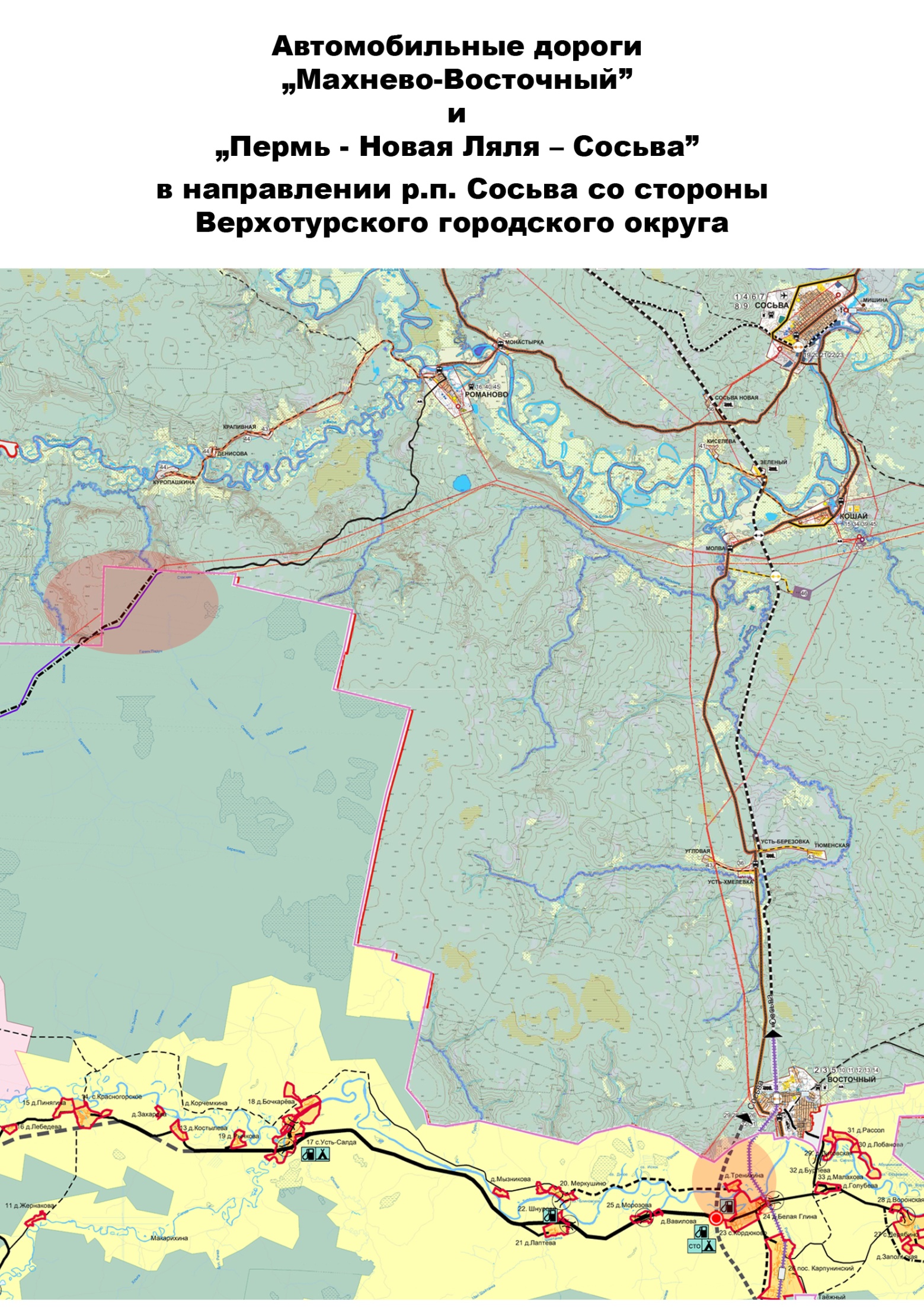 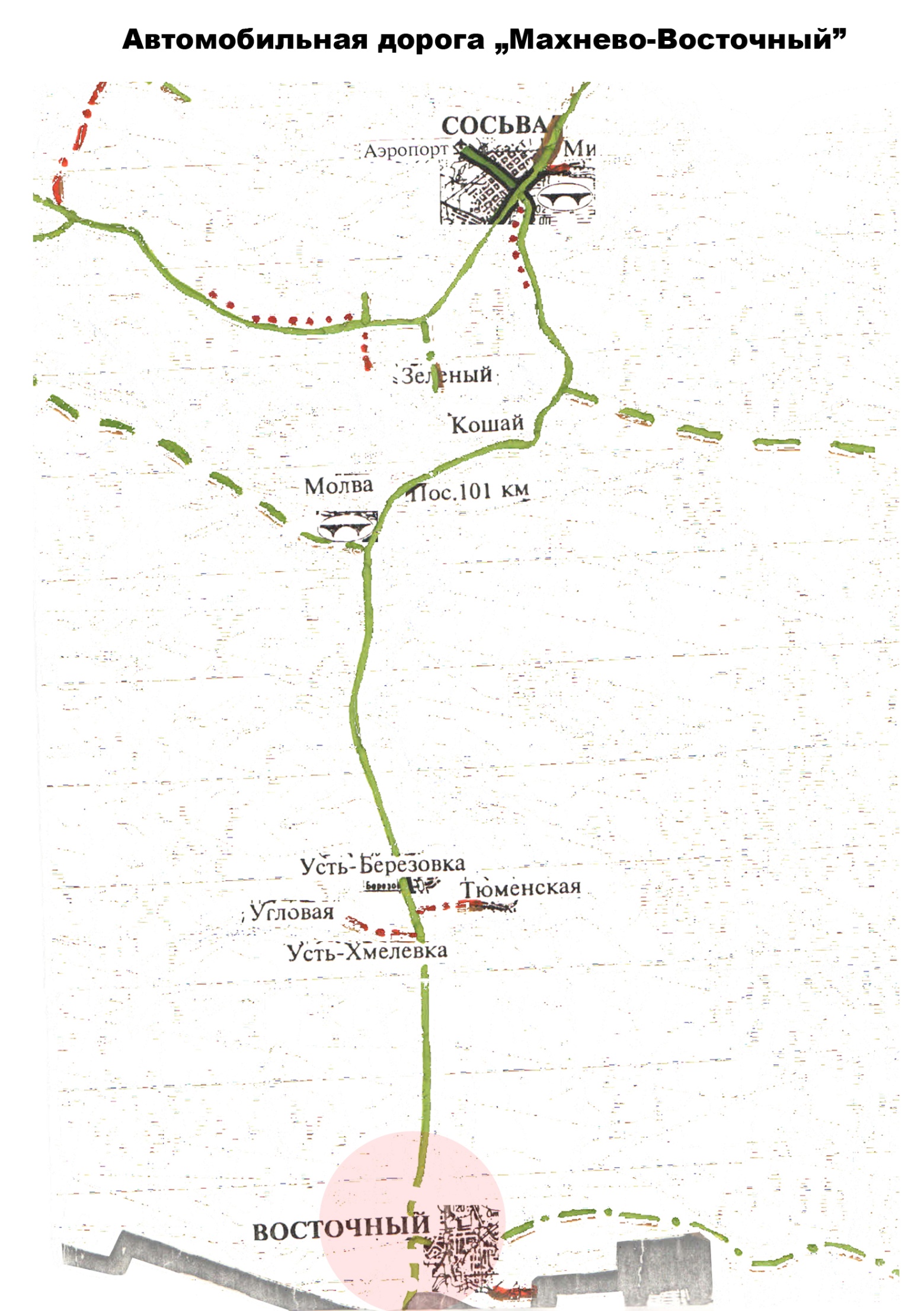 Полигон ТБОМусороперегрузочная станцияПроблема экологической опасности твердых бытовых отходов остро стоит перед Сосьвинским городским округом. Эта опасность затрагивает все стадии обращения с ТБО, начиная со сбора и вывоза отходов и заканчивая подготовкой к использованию утильных компонентов и уничтожением или захоронением неиспользуемых фракций.До настоящего времени нет единой системы регламентирующих документов для твердых бытовых и приравненных к ним отходов. Одни документы определяют условия обращения с ТБО, другие – с промышленными, медицинскими, биологическими отходами, третьи – с отходами производства и потребления. Организуя вывоз твердых бытовых отходов, не всегда учитывается необходимость минимизации прогона автотранспорта, который сам является интенсивным источником загрязнения атмосферы. Поэтому проблема создания мусороперегрузочных станций и использования высоко нагруженных мусоровозов в аренду имеет значение не только с точки зрения экономии горючего, но и с экологической точки зрения.Сложившаяся в Свердловской области система утилизации производственных отходов основана на захоронении подавляющего большинства отходов (около 98%) на полигонах и неорганизованных свалках. Положение усугубляется тем, что из-за отсутствия раздельного сбора ТБО в общий контейнер, а нередко рядом с ним, вместе с бумагой, полимерной, стеклянной и металлической тарой, пищевыми отходами выбрасываются лекарства с просроченным сроком годности, разбитые ртутьсодержащие термометры и люминесцентные лампы, тара с остатками ядохимикатов, лаков, красок и т.д. Все это под видом малоопасных ТБО вывозится на свалки, которые чаще всего устраивают в выработанных карьерах, оврагах, заболоченных местах вблизи населенных пунктов, что недопустимо с эколого-гигиенических позиций. Нередко их называют полигонами, однако они не отвечают требованиям, предъявляемым к сооружениям по захоронению отходов, не имеют гидроизолирующего (бетонного, глиняного или другого) основания, препятствующего распространению токсичных загрязнений по водоносным горизонтам.В результате сточные воды (фильтрат), которые вытекают из тела полигона в результате воздействия природных осадков и процессов в ТБО, содержат в большом объеме крайне токсичные органические и неорганические загрязнения. В результате распространения загрязнений по воде и воздуху у жителей, проживающих вблизи со свалками, отмечается повышенная заболеваемость и смертность, рождение детей с уродствами. Наши свалки - это мины не только замедленного действия, в большей степени будут воздействовать на будущие поколения.Из-за нехватки территорий организованные свалки все дальше удаляются от городов. Чтобы далеко не везти, отходы выбрасываются в не предназначенные для этих целей места. Огромное число несанкционированных свалок раскинулось в несчетном количестве вдоль автомобильных и железных дорог, в местах отдыха и купания, вокруг дачных и садовых товариществ. Контроль за ними практически отсутствует, не разработаны принципы и условия, препятствующие их образованию. На данный момент разработан проект «Строительство полигона ТБО в п. Сосьва».Цель проекта: предотвращение или смягчение воздействия этой деятельности на окружающую среду и связанных с ней социальных, экономических и иных последствий. Полигон предусмотрен для строительства свалки бытовых отходов 4-5 класса опасности.Разработчик: ООО «Спектр-Проект» г. Тюмень.Местоположение: Сосьвинский городской округ, Свердловская область, Серовский район, квартал 305 (выделы 18, 19, 22, 23) Сосьвинского участка Сосьвинского участкового лесничества Сотринского лесничества.Полигон твердых бытовых отходов предназначен для приема и захоронения отходов, образующихся в результате жизнедеятельности населения, а также твердых бытовых отходов, образующихся от промышленных предприятий районов. Строительство Полигона коммунальных отходов предполагает сбор отходов со всех населенных пунктов СГО.Согласно намечаемой деятельности по эксплуатации проектируемого полигона прием промышленных отходов I – III класса не планируется.Для исключения раздувания отходов, по периметру площадки полигона устраивается временное ограждение.Элементами полигона являются: участок складирования ТБО, административно-хозяйственная зона и подъездная дорога.На полигоне  размещены следующие объекты:участок складирования ТБО;кавальер минерального грунта;кавальер растительного грунта;площадка для приема крупногабаритных отходов;площадка для приема ТБО с личных автомашин;производственно-бытовое здание (РУ=10кВт.);пожарных щит;уборная;навес для стоянки и ремонта машин и механизмов;закрытая стоянка для спецтехники;площадка для хранения железобетонных плит для устройства временной дороги;ванна для обмыва колес машин;шлагбаум;весы автомобильные электронные модернизированные «ВА-40М»;комплектная трансформаторная подстанция мощностью 160 кВт;наблюдательная скважина;пожарный резервуар емк. 60 м³ – 2шт.;площадка для хранения жидкости для дезинфекции колес;пруд-испаритель дождевых и талых вод;стоянка для автомобилей.Срок эксплуатации полигона 25 лет.В целях обеспечения безопасности населения вокруг объектов и производств, являющихся источниками воздействия на среду обитания и здоровье человека устанавливается санитарно-защитная зона (СЗЗ), размер которой обеспечивает уменьшение воздействия загрязнения на атмосферный воздух до значений, установленных гигиеническими нормативами.Согласно требований СП 2.1.7.1038-01 для полигона ТБО санитарно-защитная зона устанавливается в размере 500 м.Помимо негативного воздействия на окружающую среду, намечаемая деятельность создаст ряд выгод для территории:будут созданы новые рабочие места;привлечение предприятий региона и местных организаций для строительства, а также в качестве поставщиков и подрядчиков;отпадет надобность в эксплуатации несанкционированных свалок, не соответствующей санитарно-гигиеническим требованиям и являющейся источником негативного воздействия на окружающую среду.В целом строительство полигона ТБО положительно повлияет на социальную среду Сосьвинского городского округа.Дальнейшая работа с целью снижения экологической опасности обращения сТБО должна проводиться в следующих направлениях:1. Провести на территории Сосьвинского городского округа инвентаризацию образующихся, перерабатываемых и захораниваемых отходов производства и потребления.2. Провести инвентаризацию мест бывших захоронений отходов с целью выявления влияния этих мест на окружающую среду и здоровье человека.3. Разработать проект «Строительство полигона ТБО в п.г.т. Сосьва»4. Пройти государственную экологическую экспертизу проекта.5. Пройти перевод земель из одной категории в другую.6. Внедрить имеющиеся отечественные ресурсосберегающие и экологически безопасные технологии переработки отходов.7. Организовать систему эколого-гигиенического образования руководителей административных территорий, предприятий, организаций по обращению с отходами производства и потребления.8. Организовать систему раздельного сбора отходов производства и потребления с целью их использования в качестве сырья; систематически проводить разъяснительную работу с населением по раздельному сбору отходов потребления.9. Разработать систему жесткого контроля за несанкционированными свалками и создать условия, исключающие возможность их появления.Канализационный коллектор и очистные сооружения  в п.г.т. Сосьва Понятие жидких бытовых отходов остается размытым. Чаще оно подразумевает продукты жизнедеятельности населения, которые образуются в жилищах и накапливаются в сливных (помойных) и выгребных ямах.Основными загрязнениями сточных вод являются физиологические выделения людей и животных, отходы и отбросы, получающиеся при мытье продуктов питания, кухонной посуды, стирке белья, мытье помещений, а также технологические потери, отходы и отбросы на промышленных предприятиях. Бытовые и многие производственные сточные воды содержат значительные количества органических веществ, способных быстро загнивать и служить питательной средой, обусловливающей возможность массового развития различных микроорганизмов, в том числе патогенных бактерий; производственные сточные воды содержат токсические примеси, оказывающие пагубное действие на людей, животных и рыб. Сброс сточных вод без выполнения надлежащей очистки представляет серьезную угрозу для экологии окружающей среды и для здоровья населения.В соответствии со стандартом, классифицирующим вредные вещества, ЖБО отнесены к IV классу опасности, а по ее степени — к малоопасным. Тем не менее, это токсичная во всех отношениях субстанция, подлежащая регулярному удалению из помещения и обезвреживанию. Поэтому на объектах человеческой деятельности можно хранить лишь ограниченный объем жидких бытовых отходов, да и то недолго.Утилизация жидких бытовых отходов необходима для того, чтобы избежать заражения грунта и подземных вод. Жидкие отходы производства загрязняют в первую очередь стоки и водоемы. Если своевременно производится очистка, то наносимый вред удается минимизировать, а то и вовсе устранить.В настоящее время в п.г.т. Сосьва, часть застройки, обеспеченная центральным водоснабжением, оборудована водонепроницаемыми выгребами с последующим вывозом стоков специализированным автотранспортом на свалку или на рельеф. Остальная часть населения использует уборные и надворные туалеты. Централизованная канализационная система в поселке отсутствует.Анализируя существующее состояние системы водоотведения, установлены следующие ее недостатки: – канализованные стоки в выгребы негативно сказывается на экологическом состоянии грунтов; – сброс сточных вод на рельеф с отсутствием должной степени очистки негативно сказывается на экологическом состоянии. Для строительства централизованной системы канализации необходимо: – строительство канализационных очистных сооружений (КОС); – строительство канализационных насосных станций (КНС);– прокладка сетей канализации.Для предупреждения эпидемиологических ситуаций в п.г.т. Сосьва  планируется строительство канализационного коллектора и  очистных сооружений. Администрацией Сосьвинского городского округа для решения данной проблемы проведены мероприятия:1. Разработан проект планировки и проект межевания для строительства канализационного коллектора и очистных сооружений.2. Проведены инженерно - экологические, инженерно- геодезические, инженерно- геологические и инженерно - гидрометеорологические изыскания.Проектируемый участок – территория сложившейся застройки в п.г.т. Сосьва в границах улиц: ул. Ленина, ул. Гирева, ул. Толмачева, ул. Строителей, по территории Сосьвинского деревообрабатывающего комбината, до д. Мишина вдоль ул. Нагорная до точки сброса.Начало трассы проектируемого строительства канализационного коллектора  расположена в восточной застроенной части п.г.т. Сосьва, по ул. Луначарского до ул. Строителей, по ул. Ленина от ул. Кирова до ул. Строителей, по ул. Гирева от ул. Балдина до ул. Ленина, по ул. Ленина от ул. Кирова до ул. Строителей, по ул. Строителей от ул. Митина до ул. Ленина , далее по территории Сосьвинского деревообрабатывающего комбината, далее через мост, разделяющий слияние р. Сосьва и р. пата, далее по северной границе д. Мишина, где расположена будущая площадка строительства очистных сооружений, далее от площадки очистных сооружений  к п.г.т. Сосьва ниже по течению от д. Мишина.Основное преимущество централизованной канализации состоит в том, что она полностью отвечает санитарным требованиям, обеспечивая быстрый отвод  всех загрязнений, а вместе с ними возбудителей заразных болезней в закрытую подземную систему трубопроводов, по которым загрязненные воды направляются на очистные канализационные сооружения. Возможность контакта с такими загрязнениями и связанная с этим опасность заражения, вызываемая наличием в сточных водах болезнетворных микробов, полностью исключена. Все это позволит улучшить санитарные условия проживания населения и снизить степень загрязнения окружающей природной среды.НПЗ «Сосьва»На территории Сосьвинского городского округа планируется реализация проекта строительство Нефтехимического Кластера «СИНЭРГО» - ООО «Нефтеперерабатывающий завод «Сосьва».Строительство нефтехимического комплекса глубокой переработки нефти (до 98%) предусмотрено в программе «Комплексное развитие северных территорий Свердловской области на 2014-2020 годы» утвержденной распоряжением Правительства Свердловской области от 12.08.2014 № 993-РП. Сметная стоимость проекта строительства составляет 198,0 млрд. рублей (3,0 млрд. долларов США) за счет привлечения собственных инвестиций застройщика, не требующих вложений федерального, областного и местного бюджета.Строительство Нефтеперерабатывающего завода с собственной инфраструктурой, генерацией, системой подъездных путей, АБК с дальнейшим использованием выстроенной инфраструктурой в реализации строительства высокотехнологичных энергоемких перерабатывающих предприятий позволит создать на территории Сосьвинского городского округа 950 постоянных рабочих мест, а также увеличится приток населения и высококвалифицированных специалистов в сфере промышленности.Реализация проекта по строительству нефтехимического кластера, является важным фактором определяющим характер социально-экономического развития территории. Данный проект станет локомотивом в развитии рынков услуг, таких как транспорт, связь, телекоммуникации, энергетика и инженерное обеспечение, поскольку является их активными потребителем.Строительство предприятия по переработке сырой нефти мощностью 150 тыс. тонн в год окажет положительное влияние на подъем экономики района, базирующейся на лесной промышленности, находящихся в последние годы в кризисном состоянии, а так же даст возможность решить вопросы снабжения ГСМ предприятия района, прежде всего, бюджетные сферы и увеличить поступления денежных средств в областной и местный бюджеты. Учитывая, что развитие химического комплекса Свердловской области, создание новых эффективных химических производств, обеспечивающих качественной продукцией спрос внутреннего и внешнего рынков, определено одним из приоритетов государственной политики Свердловской области и реализация проекта по строительству на территории Сосьвинского городского округа нефтехимического комплекса в полной мере отвечает отраслевым приоритетам развития региона и имеет большое значение для социально-экономического развития Свердловской области.В целях развития производственной базы Сосьвинского городского округа  в настоящее время в планируемых границах округа расположен участок земель лесного фонда, требующий перевода в категорию земель промышленности, а именно: земельных участков под размещение пром. площадки ООО НПЗ «Сосьва», расположенных в границах квартала 154 Кошайского лесничества ОГУ «Сотринский лесхоз». В категорию земель промышленности переводится 26,8 га земель сельскохозяйственного назначения и 97,8 га земель Государственного лесного фонда - суммарная площадь 124,6 га.Для строительства необходимо получить возможность до 50 МВт электрических мощностей; Расширение промышленной площадки до 500 га; Согласовать тупики или точки с тыковки с путями РЖД; Рассмотреть возможность подключения природного газа.Проблемы ЖКХПриложение № 8Приложение № 9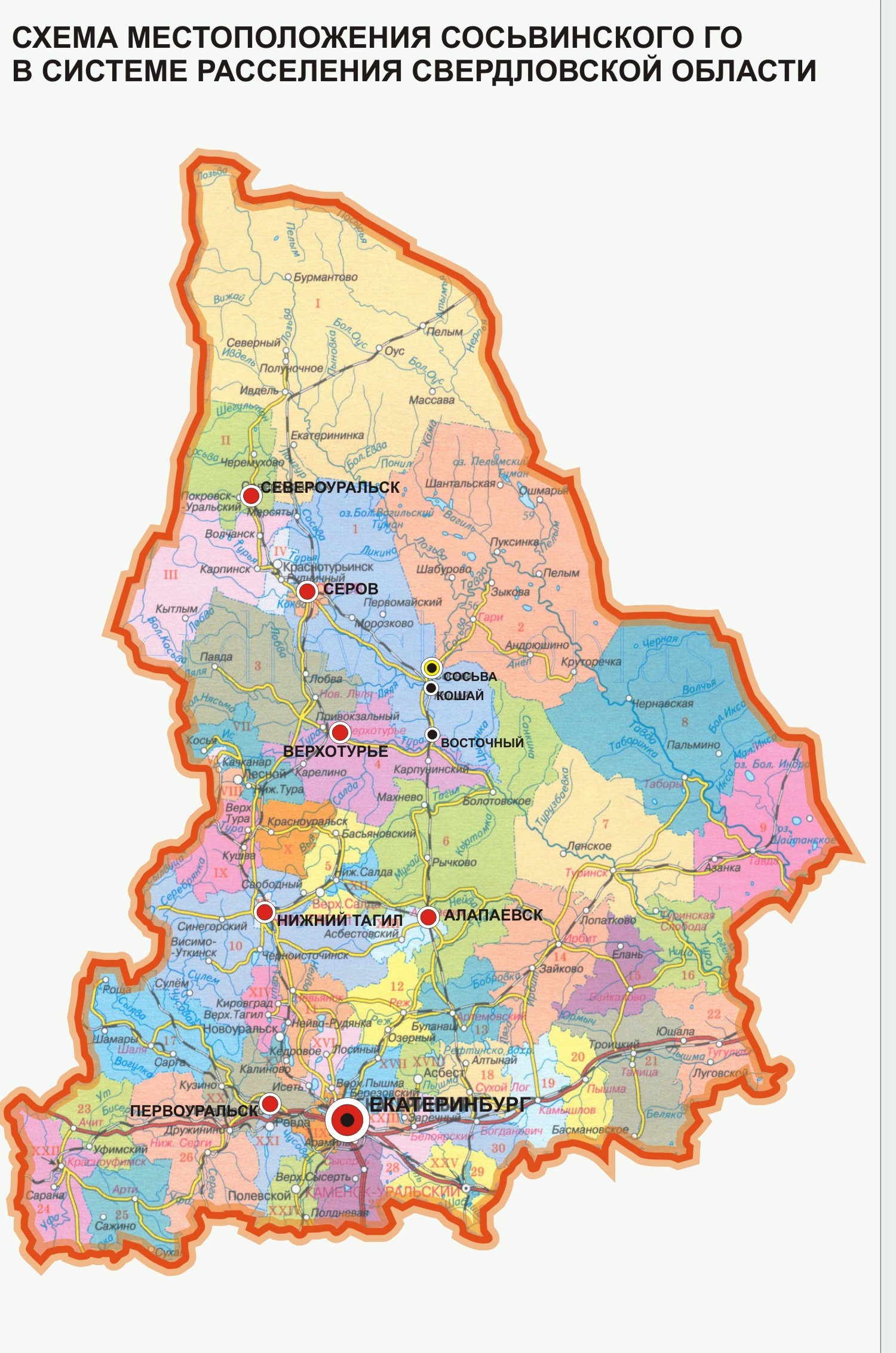 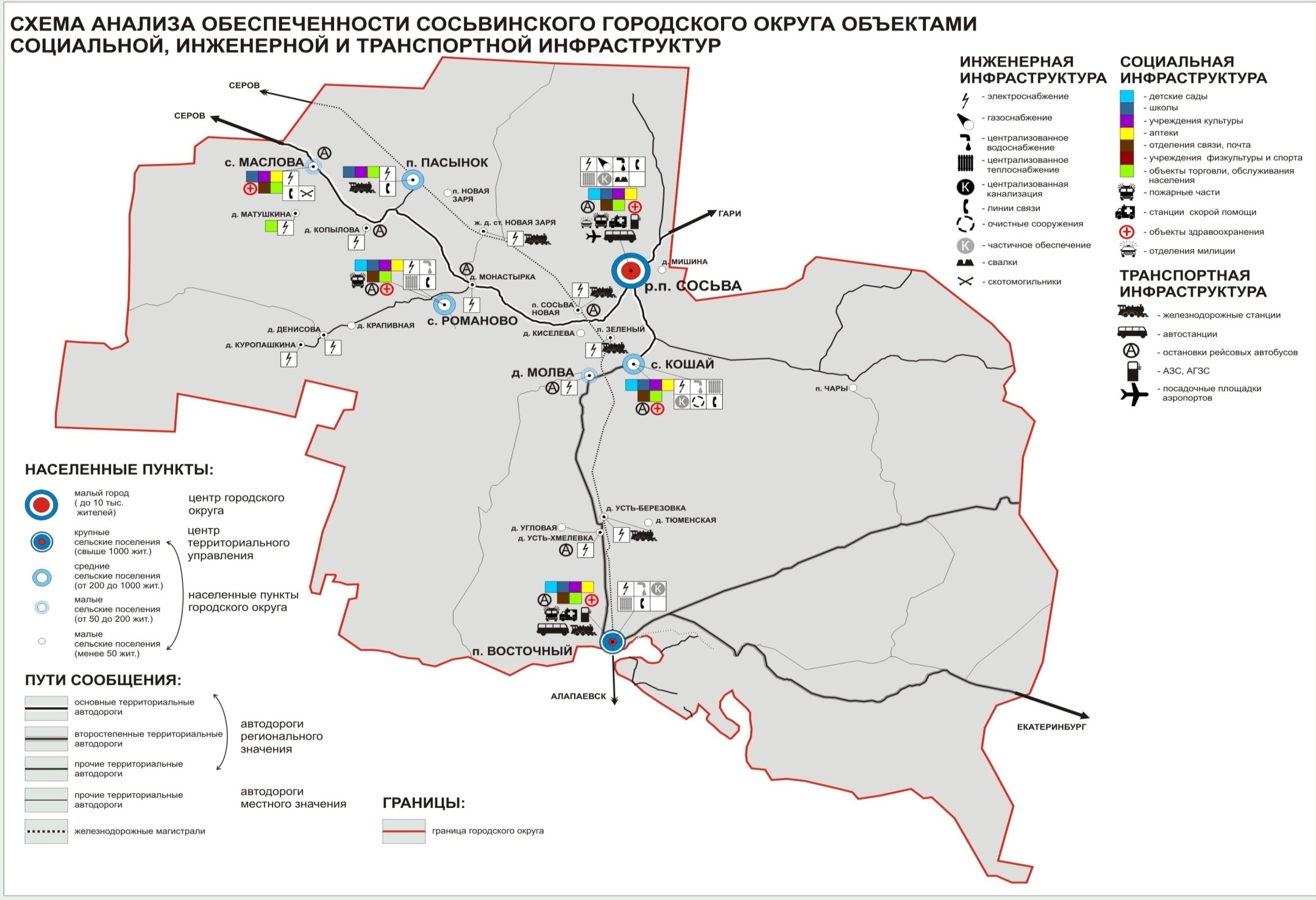 СОДЕРЖАНИЕС.ВВЕДЕНИЕ……….…………………….………………………………........3Раздел 1.Концептуальные основы стратегии социально-экономического развития Сосьвинского городского округа………………..…………..........................4Раздел 2Социоэкономика Сосьвинского  городского округа .……………….……72.1.Анализ социально-экономического развития Сосьвинского городского округа  в 2008-2017 ….…………………………………….……………….82.1.1. Демографическая ситуация Сосьвинского городского округа………………………………………………………………………….82.1.2. Социальная сфера …………………………………….....................…92.1.3. Промышленное производство……………………………………….122.1.4. Малое и среднее предпринимательство…………………………......132.1.5. Инженерная инфраструктура и жилищно-коммунальное хозяйство172.1.6. Транспортная инфраструктура …………………………………..…172.1.7 Экология, благоустройство…………………………………………...182.1.8. Безопасность………………………………………………………….192.1.9. Гражданское общество……………………………………………….202.1.10. Градостроительство, землепользование…………………………...212.2.Сравнительный анализ тенденций социально-экономического развития Сосьвинского городского округа и городских округов, входящих в Северный управленческий округ Свердловской области…………………………………………………………………...….....292.3.SWOT - анализ социально экономической ситуации Сосьвинского городского округа…………………………………………………………...302.4.Сценарии развития Сосьвинского городского округа………………..…..31Раздел 3Стратегические направления развития Сосьвинского городского округа………………………………………………………………….…..…343.1.Развитие человеческого потенциала………………………….……….……....343.2.Развитие экономического потенциала…………………………………......653.3.Развитие инженерной инфраструктуры и жилищно-коммунального хозяйства ………………………………………………………………….....763.4.Развитие транспортной инфраструктуры…………………………….…....853.5.Экология, благоустройство………………….…………………………..…883.6.Безопасность………………………………………………………………...923.7.Развитие гражданского общества……………………………………….....933.8. Градостроительство, землепользование………………………………..…94Раздел 4Стратегия пространственного развития Сосьвинского городского округа………………………………………………………………….……..1004.1.Анализ территориального развития Сосьвинского городского округа…………………………………………………………………………1014.2.Оценка территориального развития Сосьвинского городского округа…………………………………………………………………………1034.3.Концепция пространственного развития……………………………..…....106Раздел 5Механизмы реализации Стратегии……………………………….………..109Приложения 1-8Показатели20082011201220132014201520162017Темп роста (снижения) 2017 к 2008, %Численность населения на начало года, тыс. чел.169011629815899154991513814747143171404083,0Городское население, тыс. человек9556959793379156894986958407827586,6Сельское население, тыс. человек7345670165626343618960525910576578,5Число родившихся, чел.24019521719719716018115966,2Число умерших, чел.33725425621321123423021463,5Численность безработных, чел.28436624123125929828627998,2Уровень регистрируемой безработицы, процент4,183,563,653,53,874,524,34,43105,9Среднемесячная заработная плата одного работника в экономике по кругу крупных и средних организаций, руб.1276315040171731947021966226372345227634,4216,5Численность населения с денежными доходами ниже величины прожиточного минимума, чел.3718353717374116218655103488140837,9Миграция, чел:прибыло в муниципальное    
образование 35511715417719928927538930,7выбыло из муниципального   
образования - всего               
в том числе:               -265-457-361-522-576-645-503-48576,2миграционный прирост (убыль)90-340-207-345-377-356-228-96103,3Виды учрежденийНаименованиеМощность учрежденийМощность учрежденийМощность учрежденийВиды учрежденийНаименованиепосещений в сменукоек круглосуточного стационаракоек дневного стационараПоликлиникиАПО п.г.т. Сосьва150013ПоликлиникиАПО п. Восточный801112Фельдшерско-акушерские пунктыФАП с. Романово; ФАП с. Кошай; ФАП д. Маслова.2008 год2011 год2012 год2013 год2014 год2015 год2016 год2017 год численность врачей / процент обеспеченности штатной численности18/92,218/7017/69,416/74,416/76,215/71,48/409/55,4численность среднего медицинского персонала / процент обеспеченности штатной численности95/99,793/10086/10088/99,482/91,182/92,179/94,363/91,6ОтраслиОборот организаций, %Оборот организаций, %Оборот организаций, %Оборот организаций, %Оборот организаций, %Оборот организаций, %Оборот организаций, %Оборот организаций, %Темп роста (снижения)2017 к 2008, %Отрасли2008 год2011 год2012 год2013 год2014 год2015 год2016 год2017 годТемп роста (снижения)2017 к 2008, %Все отрасли, млн. руб.:132,26104,47109,4396,561,797,6793,07150,73114лесозаготовка и деревообработка, млн. руб.129,6093,63114,4092,3269,5970,7483,0185,866,2% оборота лесообрабатывающей промышленности в общем обороте организаций9887,891,887,899,071,794,456,958,06Численность работающих в сфере лесозаготовки и деревообработки, чел.47437046438731031337738280,5Наименование показателей2008 год2011 год2012 год2013 год2014 год2015 год2016 год2017 годТемп роста (снижения)2017 к 2008, %Количество субъектов малого предпринимательства, единиц103109215189201230245245237,8Количество малых предприятий, единиц572524434447443561,4По сферам деятельности- промышленные753991212571,4- сельскохозяйственные3256523133,3- торговли9121222251312888,9- строительства2111111150,0- бытовые (услуг)430000000- другие32235419162062,5Среднесписочная численность работников (чел.) 106996976676577679577679875,0Объем оборота, млн. рублей 941,51149,91135,51222,31319,01420,51409,71448,6153,9ОтраслиИнвестиции, тыс.руб.Инвестиции, тыс.руб.Инвестиции, тыс.руб.Инвестиции, тыс.руб.Инвестиции, тыс.руб.Инвестиции, тыс.руб.Инвестиции, тыс.руб.Инвестиции, тыс.руб.Темп роста (снижения)2017 к 2008, %Отрасли2008 год2011 год2012 год2013 год2014 год2015 год2016 год2017 годТемп роста (снижения)2017 к 2008, %Инвестиции в основной капитал, всего, в том числе:375194,0456725,031740,0197624,2168628,067900,047429,0439600,0117,2Федеральные средства3633,000000000Областные средства109033,0000110969,061900,0067300,061,7Местные средства0000003178,000Частные средства156107,0456725,031740,0197624,257659,06000,044251,0372300,0238,5№№1Наименование МОСосьвинский городской округВопросы по информационной системе (далее ИС)2Наименование ИС (например, ИСОГД)МГИС Сосьва3Состояние (эксплуатация/ создана- неработает (с указанием причины)/ внедрение/ разработкака/ работа не ведется)В эксплуатации4Местные нормативные правовые акты, на основании которых создана ИСМЦП «Создание и ведение муниципальной геоинформационной системы»5Программный продукт, в котором создана ИСГИС «ИнГЕО»6Автоматизирована/неавтоматизированаАвтоматизирована7Перечень ИС, с которыми ведется инф взаимодействиеИнф взаимодействие не ведется8Документы, на основании которых ведется информационное взаимодействиеФедеральный закон от 29 декабря 2004 года № 190-ФЗ «Градостроительный кодекс РФ»;
Федеральный закон от 25 октября 2001 года № 136-ФЗ «Земельный кодекс РФ»;
Федеральный закон от 27.07.06 № 149-ФЗ «Об информации, информационных технологиях и о защите информации»;
Постановление Правительства РФ от 09.06.2006 №363 «Об информационном обеспечении градостроительной деятельности»;
ГОСТ 2166-76 «Картография. Термины и определения»;
Стандарт ISO/TC211 №19115 «Географическая информация. Метаданные: перспективы практического применения»;
ГОСТ Р 52155-2003 Национальный стандарт РФ «Географические информационные системы федеральные, региональные, муниципальные» Госстандарт России Москва;
ГОСТ Р 50828-95 Государственный стандарт РФ «Геоинформационное картографирование «Пространственные данные, цифровые и электронные карты». Общие требования», Госстандарт России Москва;
ГОСТ Р 51794-2001 Государственный стандарт РФ «Системы координат. Методы преобразований координат определяемых точек» Госстандарт России Москва;
ГОСТ Р 52438-2005 Национальный стандарт РФ «Географические информационные системы. Термины и определения»
ГОСТ Р 52571-2006 Национальный стандарт РФ «Географические информационные системы. Совместимость пространственных данных»;
ГОСТ Р 52572-2006 Национальный стандарт РФ «Географическое информационные системы. Координатная основа. Общие требования»;
ГОСТ Р 52573-2006 Национальный стандарт РФ «Географическая информация. Метаданные»
Федеральный закон от 29 декабря 2004 года № 190-ФЗ «Градостроительный кодекс РФ»;
Федеральный закон от 25 октября 2001 года № 136-ФЗ «Земельный кодекс РФ»;
Федеральный закон от 27.07.06 № 149-ФЗ «Об информации, информационных технологиях и о защите информации»;
Постановление Правительства РФ от 09.06.2006 №363 «Об информационном обеспечении градостроительной деятельности»;
ГОСТ 2166-76 «Картография. Термины и определения»;
Стандарт ISO/TC211 №19115 «Географическая информация. Метаданные: перспективы практического применения»;
ГОСТ Р 52155-2003 Национальный стандарт РФ «Географические информационные системы федеральные, региональные, муниципальные» Госстандарт России Москва;
ГОСТ Р 50828-95 Государственный стандарт РФ «Геоинформационное картографирование «Пространственные данные, цифровые и электронные карты». Общие требования», Госстандарт России Москва;
ГОСТ Р 51794-2001 Государственный стандарт РФ «Системы координат. Методы преобразований координат определяемых точек» Госстандарт России Москва;
ГОСТ Р 52438-2005 Национальный стандарт РФ «Географические информационные системы. Термины и определения»
ГОСТ Р 52571-2006 Национальный стандарт РФ «Географические информационные системы. Совместимость пространственных данных»;
ГОСТ Р 52572-2006 Национальный стандарт РФ «Географическое информационные системы. Координатная основа. Общие требования»;
ГОСТ Р 52573-2006 Национальный стандарт РФ «Географическая информация. Метаданные»9Разработчик ИС (наименование организации, контактная информация: адрес, сайт, телефон)ФГУП «Уралгеоинформ»10Организация (оператор, структурные подразделения), осуществляющая ведение информационной системы (наименование, контактная информация: сайт, телефон)Отдел архитектуры, градостроительства и землепользования администрации Сосьвинского городского округа 8 (34385) 4488111Адрес сайта ИС в сети «Интернет»12Характеристика сети Интернет (Кбит/сек)7096 (Кбит/сек)13Форма хранения данных в информационной системе (файлова система/ структура базы данных)Структура базы данных14Форматы хранения данных в части пространственных данных в случае использования базы данныхФормат ГИС ИнГЕО, SQL-сервер15Форматы хранения данных в части атрибутивных данных в случае использования базы данныхФормат ИнМета, SQL-сервер16Форматы хранения в системе картографической основы (Мапинфо, ИнГео, Автокад и т.д.)ИнГео17Возможность размещения в системе растровой основы (карт и материалов дистанционного зондирования Земли(ДЗЗ)Да18Наличие в системе материалов ДЗЗ в виде растровой основыОртофотоплан, топографическая съёмка, градостроительное зонирование19Форматы данных, используемые при информационном обмене с внешними информационными системамиОбмен не ведется20Тип построения системы (локальная/ клиент-серверная/клиент-серверная на основе Web-технологий)Клиент-серверная21Соответствие требованиям стандартов OGC (Open Geospatial Consortium)Не соответствует22Количество в системе тематических слоев векторной информации 23Наличие системы авторизации, безопасности и разграничения прав доступаДа24Выдача юридически значимых документов (да/нет)Нет25Оказание платных услуг (да/нет)НетВопросы по ФГИС ТП26Фамилия, имя, отчество, должность специалиста, назначенного приказом ответственным за ведение ФГИС ТП, дата и номер приказаРаспоряжение администрации Сосьвинского городского округа от 17.03.2017 № 39 назначено ответственное лицо – Никонова Т.А. ведущий специалист отдела архитектуры, градостроительства и землепользования администрации Сосьвинского городского округа27Наличие усиленной квалификационной электронной цифровой подписи для работы с ФГИС ТП (если нет, то примерный срок ее получения)Нет (в первый квартал 2014 года)28Причины, по которым не ведется работа с ФГИС ТП/Проблемы при работе с ФГИС ТПРабота ведется. Проблем нетВопросы по картографии29Используемые с-мы к-т (СК42, СК63, МСК66, местные)МСК6630Программные продукты, в которых имеются цифровые картыГИС «ИнГЕО»31Площадь (Га)/ масштаб/система координат/год создания/носитель имеющихся  карт (например, 3500/2000/СК66/2010/Мапинфо)477551/2000/МСК66/2012/ИнГео               477551/25000/МСК66/2012/ИнГеоПоказателиСосьвинский городской округ городской округ РефтинскийАчитский городской округГородской округ ВерхотурскийВсе население, чел.14040160201579215947Плотность населения, чел. на кв.км.2,96,57,63,2Среднемесячная заработная плата одного работника в экономике (руб.)27634,442613,322782,628667,8Объём инвестиций в основной капитал (за исключением бюджетных средств) в расчете на 1 человека (руб.)1018372362782080332276Сильные стороны городского округа Слабые стороны городского округа По территории округа проходят магистральные газопроводы СРТО-Урал, Уренгой-Центр и нефтепроводы Сургут-Полоцк, Холмогоры-Клин, расположена ЛПДС «Сосьва» «Урайское управление магистральных нефтепроводов» АО «Транснефть - Сибирь»Округ располагает значительными земельными ресурсами, в том числе сельскохозяйственного назначения, водными, охотничье-промысловыми, минеральными (подземные минеральные воды, нефть, торф), лесными ресурсамиНаличие транспортной инфраструктуры (автодороги федерального, областного и муниципального значения, железнодорожное сообщение)Наличие природных ресурсов:- минеральная вода;- лес;- торф.Удаленность от регионального центра  и других крупных городовНехватка мест приложения труда в основных населенных пунктахСложная демографическая ситуация.Отсутствие налаженной системы сбора и утилизации промышленных и твердых бытовых отходовНизкое качество улично-дорожной сетиВысокий износ объектов жилищно-коммунального сектораОтсутствие готовых крупных инвестиционно-привлекательных площадокОтсутствие высокоскоростного  ИнтернетаВозможностиУгрозыСоздание комфортной для проживания и работы городской среды.Использование дополнительных ресурсов территориального развития на основе Северной агломерацииПривлечение инвесторов и реализация инвестиционных проектов (нефтеперерабатывающий завод, минеральная вода, развитие производственной сферы и сельскохозяйственной деятельности)Привлечение туристических потоковСоздание базы отдыха:- организация детских спортивно-оздоровительных летних лагерейРазвитие туризма:- организация рыбачьих и охотничьих угодийОтток населения в более привлекательные муниципальные образования Свердловской областиВысокая конкуренция со стороны других муниципальных образованийРост аварийности на коммунальных сетяхДефицит квалифицированных кадровУдаленность и слабо развитая транспортная инфраструктураСлаборазвитый рынок земли и недвижимостиНедостаточная практика МЧПГодСеть (ед.)Количество клубных формирований (ед.)формированийКоличество участниковв них(ед.)Количество проведенных мероприятий(ед.)Из них - наплатной основе(ед.)Кол-вопосетителей(ед.)Из них – детей(ед.)20153/15857591598-63 55010 72820163/1567747182017460 59526 26420173/157371716801076355924 304201520162017 Книжный фонд (ед.)918448944488671в том числе – количество электронных изданий (ед.) Новые поступления (ед.)1775382252 Выбытия (ед.)458427821025  Количество читателей (ед.)30343269 3251 Количество посещений (ед.)2731834045 33403 Книговыдача (ед.)705827508278882 Количество библиотек, подключённых к Интернет (ед.)688 Количество компьютеров  (ед.)171617 количество автоматизированных рабочих мест для читателей (ед.)55 5Показатели по библиотекамГО / района2015 г.2016 г.2017 г.+/- к 2015Абсолютные показатели деятельности муниципальных библиотекАбсолютные показатели деятельности муниципальных библиотекАбсолютные показатели деятельности муниципальных библиотекАбсолютные показатели деятельности муниципальных библиотекАбсолютные показатели деятельности муниципальных библиотек- количество пользователей, в т.ч. удаленных;3 03432693251+217- количество выданных документов, в т.ч. удаленным пользователям;705827505278882+8300- количество выданных пользователям копий документов;- количество выданных справок и предоставленных консультаций посетителям библиотеки;117117241392+221- количество посещений библиотек, в том числе культурно-просветительных мероприятий.273183404533403+6085Относительные показатели деятельности муниципальных библиотек Относительные показатели деятельности муниципальных библиотек Относительные показатели деятельности муниципальных библиотек Относительные показатели деятельности муниципальных библиотек Относительные показатели деятельности муниципальных библиотек читаемость (количество выданных за год книг/ число читателей, зарегистрированных за год)23,322,924,3+1посещаемость (число посещений за год/число зарегистрированных читателей)9,110,410,3+1,2обращаемость (количество книговыдач/кол-во книг, значащихся на конец года)0,80,80,9+0,1Документообеспеченность одного пользователя (фонд / количество зарегистрированных пользователей)30,32727,2-3,1Документообеспеченность одного жителя (фонд / количество жителей)6,16,16,2+0,1Процент охвата  населениябиблиотечным  обслуживанием20,322,422,7+2,4Экономические показателиЭкономические показателиЭкономические показателиЭкономические показателиЭкономические показателирасходы на обслуживание одного читателя (сумма всех видов расходов за год по смете библиотеки (за исключением приобретения оборудования и ремонта) / кол-во читателей, зарегистрированных за год )242216852108-314расходы на одно посещение (сумма всех видов расходов за год по смете библиотеки (за исключением приобретения оборудования и ремонта) / кол-во посещений за год)269161205-68расходы на одну документовыдачу(суммы всех видов расходов за год по смете библиотеки / количество документовыдач за год)1047387-1715.Количество участников мероприятий,  проводимых культурно-досуговыми учреждениями чел.2008н/д2018 5767557790.15.Количество участников мероприятий,  проводимых культурно-досуговыми учреждениями чел.2011н/д2019577905807815.Количество участников мероприятий,  проводимых культурно-досуговыми учреждениями чел.2012н/д2020580785922815.Количество участников мероприятий,  проводимых культурно-досуговыми учреждениями чел.2013н/д2021 600906037815.Количество участников мероприятий,  проводимых культурно-досуговыми учреждениями чел.201478015202262103 6239015.Количество участников мероприятий,  проводимых культурно-досуговыми учреждениями чел.2015635502023626786325315.Количество участников мероприятий,  проводимых культурно-досуговыми учреждениями чел.2016605952024 655536612815.Количество участников мероприятий,  проводимых культурно-досуговыми учреждениями чел.2017575032025661286612815.Количество участников мероприятий,  проводимых культурно-досуговыми учреждениями чел.2026 662436641515.Количество участников мероприятий,  проводимых культурно-досуговыми учреждениями чел.202766415 66530.15.Количество участников мероприятий,  проводимых культурно-досуговыми учреждениями чел.2028665306658815.Количество участников мероприятий,  проводимых культурно-досуговыми учреждениями чел.2029665306664515.Количество участников мероприятий,  проводимых культурно-досуговыми учреждениями чел.2030667036727815.Количество участников мероприятий,  проводимых культурно-досуговыми учреждениями чел.2035678536900316.Доля учреждений культуры и искусства, находящихся в удовлетворительном состоянии, в общем количестве учреждений культуры и искусства %2008н/д2018696916.Доля учреждений культуры и искусства, находящихся в удовлетворительном состоянии, в общем количестве учреждений культуры и искусства %2011н/д2019707016.Доля учреждений культуры и искусства, находящихся в удовлетворительном состоянии, в общем количестве учреждений культуры и искусства %2012н/д2020717116.Доля учреждений культуры и искусства, находящихся в удовлетворительном состоянии, в общем количестве учреждений культуры и искусства %2013н/д2021727216.Доля учреждений культуры и искусства, находящихся в удовлетворительном состоянии, в общем количестве учреждений культуры и искусства %2014н/д2022737316.Доля учреждений культуры и искусства, находящихся в удовлетворительном состоянии, в общем количестве учреждений культуры и искусства %2015н/д2023747416.Доля учреждений культуры и искусства, находящихся в удовлетворительном состоянии, в общем количестве учреждений культуры и искусства %2016602024757516.Доля учреждений культуры и искусства, находящихся в удовлетворительном состоянии, в общем количестве учреждений культуры и искусства %201757,6202575,575,516.Доля учреждений культуры и искусства, находящихся в удовлетворительном состоянии, в общем количестве учреждений культуры и искусства %2026767616.Доля учреждений культуры и искусства, находящихся в удовлетворительном состоянии, в общем количестве учреждений культуры и искусства %2027777716.Доля учреждений культуры и искусства, находящихся в удовлетворительном состоянии, в общем количестве учреждений культуры и искусства %202877,577,516.Доля учреждений культуры и искусства, находящихся в удовлетворительном состоянии, в общем количестве учреждений культуры и искусства %2029787816.Доля учреждений культуры и искусства, находящихся в удовлетворительном состоянии, в общем количестве учреждений культуры и искусства %2030787816.Доля учреждений культуры и искусства, находящихся в удовлетворительном состоянии, в общем количестве учреждений культуры и искусства %2035808017.Доля населения, систематически занимающегося физической культурой и спортом %2008н/д201839,039,017.Доля населения, систематически занимающегося физической культурой и спортом %2011н/д201939,239,217.Доля населения, систематически занимающегося физической культурой и спортом %2012н/д202041,441,417.Доля населения, систематически занимающегося физической культурой и спортом %2013н/д202142,042,017.Доля населения, систематически занимающегося физической культурой и спортом %201419,9202242,542,517.Доля населения, систематически занимающегося физической культурой и спортом %201520,0202343,043,017.Доля населения, систематически занимающегося физической культурой и спортом %201620,7202443,343,317.Доля населения, систематически занимающегося физической культурой и спортом %201721202543,443,417.Доля населения, систематически занимающегося физической культурой и спортом %202643,543,517.Доля населения, систематически занимающегося физической культурой и спортом %202744,044,017.Доля населения, систематически занимающегося физической культурой и спортом %202844,144,117.Доля населения, систематически занимающегося физической культурой и спортом %202945,245,217.Доля населения, систематически занимающегося физической культурой и спортом %203045,145,117.Доля населения, систематически занимающегося физической культурой и спортом %203545,845,8№п/пНаименование показателяЕд. изм.ГодФактическое значениеПрогнозПрогнозПрогнозПрогноз№п/пНаименование показателяЕд. изм.ГодФактическое значениеГодИнерционный сценарийУмеренно-оптимистическийсценарийПримечание1234567891Численность постоянного населения на начало годатыс. чел.200816,90201814,3114,351Численность постоянного населения на начало годатыс. чел.201116,29201914,0414,101Численность постоянного населения на начало годатыс. чел.201215,89202013,8613,951Численность постоянного населения на начало годатыс. чел.201315,49202113,5513,731Численность постоянного населения на начало годатыс. чел.201415,13202213,3813,501Численность постоянного населения на начало годатыс. чел.201514,74202313,3013,451Численность постоянного населения на начало годатыс. чел.201614,31202413,2513,301Численность постоянного населения на начало годатыс. чел.201714,04202513,1513,251Численность постоянного населения на начало годатыс. чел.201714,04202613,0513,101Численность постоянного населения на начало годатыс. чел.201714,04202712,9513,051Численность постоянного населения на начало годатыс. чел.201714,04202812,8012,941Численность постоянного населения на начало годатыс. чел.201714,04202912,6512,771Численность постоянного населения на начало годатыс. чел.201714,04203012,5012,651Численность постоянного населения на начало годатыс. чел.201714,04203512,3512,502Рождаемостьпромилле200813,8720189,259,292Рождаемостьпромилле20118,3720199,159,202Рождаемостьпромилле201210,1120209,229,282Рождаемостьпромилле201310,1720219,189,252Рождаемостьпромилле20149,5420229,209,282Рождаемостьпромилле20158,1220239,229,302Рождаемостьпромилле20168,4720249,309,332Рождаемостьпромилле20178,4520259,339,402Рождаемостьпромилле20178,4520269,389,452Рождаемостьпромилле20178,4520279,409,502Рождаемостьпромилле20178,4520289,459,552Рождаемостьпромилле20178,4520299,509,602Рождаемостьпромилле20178,4520309,569,652Рождаемостьпромилле20178,4520359,779,803Смертностьпромилле200815,9201813,3013,073Смертностьпромилле201115,8201913,3613,153Смертностьпромилле201216,3202013,5413,303Смертностьпромилле201313,9202113,6213,483Смертностьпромилле201414,1202213,6613,543Смертностьпромилле201516,1202313,6813,613Смертностьпромилле201616,2202413,7813,673Смертностьпромилле201715,3202513,8813,743Смертностьпромилле201715,3202613,9113,833Смертностьпромилле201715,3202713,9313,883Смертностьпромилле201715,3202813,9813,913Смертностьпромилле201715,3202914,013,953Смертностьпромилле201715,3203014,0514,03Смертностьпромилле201715,3203514,1014,054Естественная убыль населениячел.2008902018-74-704Естественная убыль населениячел.2011-3402019-77-724Естественная убыль населениячел.2012-2072020-79-744Естественная убыль населениячел.2013-3452021-83-774Естественная убыль населениячел.2014-3772022-84-794Естественная убыль населениячел.2015-3562023-84-804Естественная убыль населениячел.2016-2282024-85-824Естественная убыль населениячел.2017-962025-87-844Естественная убыль населениячел.2017-962026-88-854Естественная убыль населениячел.2017-962027-89-854Естественная убыль населениячел.2017-962028-89-884Естественная убыль населениячел.2017-962029-89-884Естественная убыль населениячел.2017-962030-91-904Естественная убыль населениячел.2017-962035-104-955Средняя продолжительность жизнилет200867,1201871,271,35Средняя продолжительность жизнилет201167,5201971,371,45Средняя продолжительность жизнилет201267,6202072,973,05Средняя продолжительность жизнилет201367,7202173,073,15Средняя продолжительность жизнилет201467,9202273,273,35Средняя продолжительность жизнилет201570,0202373,573,65Средняя продолжительность жизнилет201670,0202473,773,85Средняя продолжительность жизнилет201771,0202573,873,95Средняя продолжительность жизнилет202673,974,05Средняя продолжительность жизнилет202774,074,15Средняя продолжительность жизнилет202874,174,25Средняя продолжительность жизнилет202974,274,35Средняя продолжительность жизнилет203074,474,55Средняя продолжительность жизнилет203575,075,16Численность трудоспособного населениятыс. чел.200810,920188,38,46Численность трудоспособного населениятыс. чел.20119,320198,28,36Численность трудоспособного населениятыс. чел.20129,120208,08,26Численность трудоспособного населениятыс. чел.20139,020217,98,16Численность трудоспособного населениятыс. чел.20148,820227,88,06Численность трудоспособного населениятыс. чел.20158,720237,67,96Численность трудоспособного населениятыс. чел.20168,620247,67,86Численность трудоспособного населениятыс. чел.20178,520257,57,76Численность трудоспособного населениятыс. чел.20267,57,66Численность трудоспособного населениятыс. чел.20277,47,56Численность трудоспособного населениятыс. чел.20287,27,36Численность трудоспособного населениятыс. чел.20297,17,26Численность трудоспособного населениятыс. чел.20306,97,06Численность трудоспособного населениятыс. чел.20356,76,87Среднегодовая численность работников организацийчел.200845762018382939007Среднегодовая численность работников организацийчел.201143152019378238707Среднегодовая численность работников организацийчел.201242282020369637797Среднегодовая численность работников организацийчел.201341962021365037627Среднегодовая численность работников организацийчел.201441502022362237137Среднегодовая численность работников организацийчел.201541092023360236877Среднегодовая численность работников организацийчел.201640852024355936667Среднегодовая численность работников организацийчел.201739052025350836027Среднегодовая численность работников организацийчел.2026347635507Среднегодовая численность работников организацийчел.2027345535147Среднегодовая численность работников организацийчел.2028344834967Среднегодовая численность работников организацийчел.2029343234557Среднегодовая численность работников организацийчел.2030330533657Среднегодовая численность работников организацийчел.2035320033058Доля населения, обеспеченного скорой медицинской помощью, соответствующей стандартам доступности%200886,5201890,090,88Доля населения, обеспеченного скорой медицинской помощью, соответствующей стандартам доступности%201186,8201990,291,28Доля населения, обеспеченного скорой медицинской помощью, соответствующей стандартам доступности%201286,9202090,491,68Доля населения, обеспеченного скорой медицинской помощью, соответствующей стандартам доступности%201387,3202190,692,08Доля населения, обеспеченного скорой медицинской помощью, соответствующей стандартам доступности%201487,5202290,792,38Доля населения, обеспеченного скорой медицинской помощью, соответствующей стандартам доступности%201587,9202390,893,18Доля населения, обеспеченного скорой медицинской помощью, соответствующей стандартам доступности%201688,8202490,993,58Доля населения, обеспеченного скорой медицинской помощью, соответствующей стандартам доступности%201789,8202592,294,08Доля населения, обеспеченного скорой медицинской помощью, соответствующей стандартам доступности%202692,895,68Доля населения, обеспеченного скорой медицинской помощью, соответствующей стандартам доступности%202793,495,88Доля населения, обеспеченного скорой медицинской помощью, соответствующей стандартам доступности%202894,596,08Доля населения, обеспеченного скорой медицинской помощью, соответствующей стандартам доступности%202995,597,08Доля населения, обеспеченного скорой медицинской помощью, соответствующей стандартам доступности%203096,598,08Доля населения, обеспеченного скорой медицинской помощью, соответствующей стандартам доступности%203598,0100,09Удовлетворение спроса на услуги дополнительного образования для детей и молодежи в возрасте 5-18 лет%2008н/д20181001009Удовлетворение спроса на услуги дополнительного образования для детей и молодежи в возрасте 5-18 лет%2011н/д20191001009Удовлетворение спроса на услуги дополнительного образования для детей и молодежи в возрасте 5-18 лет%2012н/д20201001009Удовлетворение спроса на услуги дополнительного образования для детей и молодежи в возрасте 5-18 лет%2013н/д20211001009Удовлетворение спроса на услуги дополнительного образования для детей и молодежи в возрасте 5-18 лет%2014н/д20221001009Удовлетворение спроса на услуги дополнительного образования для детей и молодежи в возрасте 5-18 лет%201510020231001009Удовлетворение спроса на услуги дополнительного образования для детей и молодежи в возрасте 5-18 лет%201610020241001009Удовлетворение спроса на услуги дополнительного образования для детей и молодежи в возрасте 5-18 лет%201710020251001009Удовлетворение спроса на услуги дополнительного образования для детей и молодежи в возрасте 5-18 лет%20261001009Удовлетворение спроса на услуги дополнительного образования для детей и молодежи в возрасте 5-18 лет%20271001009Удовлетворение спроса на услуги дополнительного образования для детей и молодежи в возрасте 5-18 лет%20281001009Удовлетворение спроса на услуги дополнительного образования для детей и молодежи в возрасте 5-18 лет%20291001009Удовлетворение спроса на услуги дополнительного образования для детей и молодежи в возрасте 5-18 лет%20301001009Удовлетворение спроса на услуги дополнительного образования для детей и молодежи в возрасте 5-18 лет%203510010010Доля учащихся общеобразовательных учреждений, обучающихся в одну смену%2008812018828510Доля учащихся общеобразовательных учреждений, обучающихся в одну смену%2011812019828510Доля учащихся общеобразовательных учреждений, обучающихся в одну смену%20128120208510010Доля учащихся общеобразовательных учреждений, обучающихся в одну смену%201381202110010010Доля учащихся общеобразовательных учреждений, обучающихся в одну смену%201481202210010010Доля учащихся общеобразовательных учреждений, обучающихся в одну смену%201583202310010010Доля учащихся общеобразовательных учреждений, обучающихся в одну смену%201683202410010010Доля учащихся общеобразовательных учреждений, обучающихся в одну смену%201782202510010010Доля учащихся общеобразовательных учреждений, обучающихся в одну смену%202610010010Доля учащихся общеобразовательных учреждений, обучающихся в одну смену%202710010010Доля учащихся общеобразовательных учреждений, обучающихся в одну смену%202810010010Доля учащихся общеобразовательных учреждений, обучающихся в одну смену%202910010010Доля учащихся общеобразовательных учреждений, обучающихся в одну смену%203010010010Доля учащихся общеобразовательных учреждений, обучающихся в одну смену%203510010011Доля выпускников общеобразовательных учреждений, получающие среднее профессиональное или высшее образование в первый год после окончания обучения в общей численности выпускников%2008н/д2018728011Доля выпускников общеобразовательных учреждений, получающие среднее профессиональное или высшее образование в первый год после окончания обучения в общей численности выпускников%2011н/д2019758011Доля выпускников общеобразовательных учреждений, получающие среднее профессиональное или высшее образование в первый год после окончания обучения в общей численности выпускников%2012н/д2020788011Доля выпускников общеобразовательных учреждений, получающие среднее профессиональное или высшее образование в первый год после окончания обучения в общей численности выпускников%2013н/д2021808511Доля выпускников общеобразовательных учреждений, получающие среднее профессиональное или высшее образование в первый год после окончания обучения в общей численности выпускников%2014н/д2022808511Доля выпускников общеобразовательных учреждений, получающие среднее профессиональное или высшее образование в первый год после окончания обучения в общей численности выпускников%2015н/д2023808511Доля выпускников общеобразовательных учреждений, получающие среднее профессиональное или высшее образование в первый год после окончания обучения в общей численности выпускников%2016н/д2024808511Доля выпускников общеобразовательных учреждений, получающие среднее профессиональное или высшее образование в первый год после окончания обучения в общей численности выпускников%2017702025808511Доля выпускников общеобразовательных учреждений, получающие среднее профессиональное или высшее образование в первый год после окончания обучения в общей численности выпускников%2026808511Доля выпускников общеобразовательных учреждений, получающие среднее профессиональное или высшее образование в первый год после окончания обучения в общей численности выпускников%2027808511Доля выпускников общеобразовательных учреждений, получающие среднее профессиональное или высшее образование в первый год после окончания обучения в общей численности выпускников%2028808511Доля выпускников общеобразовательных учреждений, получающие среднее профессиональное или высшее образование в первый год после окончания обучения в общей численности выпускников%2029808511Доля выпускников общеобразовательных учреждений, получающие среднее профессиональное или высшее образование в первый год после окончания обучения в общей численности выпускников%2030808511Доля выпускников общеобразовательных учреждений, получающие среднее профессиональное или высшее образование в первый год после окончания обучения в общей численности выпускников%2035808512Обеспеченность доступности дошкольного образования для детей в возрасте от 3 до 7 лет%200850201810010012Обеспеченность доступности дошкольного образования для детей в возрасте от 3 до 7 лет%201150201910010012Обеспеченность доступности дошкольного образования для детей в возрасте от 3 до 7 лет%201250202010010012Обеспеченность доступности дошкольного образования для детей в возрасте от 3 до 7 лет%201350202110010012Обеспеченность доступности дошкольного образования для детей в возрасте от 3 до 7 лет%201451,5202210010012Обеспеченность доступности дошкольного образования для детей в возрасте от 3 до 7 лет%201564202310010012Обеспеченность доступности дошкольного образования для детей в возрасте от 3 до 7 лет%201687202410010012Обеспеченность доступности дошкольного образования для детей в возрасте от 3 до 7 лет%2017100202510010012Обеспеченность доступности дошкольного образования для детей в возрасте от 3 до 7 лет%202610010012Обеспеченность доступности дошкольного образования для детей в возрасте от 3 до 7 лет%202710010012Обеспеченность доступности дошкольного образования для детей в возрасте от 3 до 7 лет%202810010012Обеспеченность доступности дошкольного образования для детей в возрасте от 3 до 7 лет%202910010012Обеспеченность доступности дошкольного образования для детей в возрасте от 3 до 7 лет%203010010012Обеспеченность доступности дошкольного образования для детей в возрасте от 3 до 7 лет%203510010013Количество построенных школединицы2008020180013Количество построенных школединицы2011020190013Количество построенных школединицы2012020200013Количество построенных школединицы2013020211013Количество построенных школединицы2014020220013Количество построенных школединицы2015020230013Количество построенных школединицы2016020240013Количество построенных школединицы2017020250013Количество построенных школединицы20260013Количество построенных школединицы20270013Количество построенных школединицы20280013Количество построенных школединицы20290013Количество построенных школединицы20300013Количество построенных школединицы20350014Уровень удовлетворенности населения Сосьвинского городского округа качеством и доступностью предоставления муниципальных услуг в сфере культуры%2008н/д2018757414Уровень удовлетворенности населения Сосьвинского городского округа качеством и доступностью предоставления муниципальных услуг в сфере культуры%2011н/д2019787714Уровень удовлетворенности населения Сосьвинского городского округа качеством и доступностью предоставления муниципальных услуг в сфере культуры%2012н/д2020807814Уровень удовлетворенности населения Сосьвинского городского округа качеством и доступностью предоставления муниципальных услуг в сфере культуры%2013н/д2021828114Уровень удовлетворенности населения Сосьвинского городского округа качеством и доступностью предоставления муниципальных услуг в сфере культуры%2014н/д2022838214Уровень удовлетворенности населения Сосьвинского городского округа качеством и доступностью предоставления муниципальных услуг в сфере культуры%2015н/д2023908914Уровень удовлетворенности населения Сосьвинского городского округа качеством и доступностью предоставления муниципальных услуг в сфере культуры%2016н/д2024959414Уровень удовлетворенности населения Сосьвинского городского округа качеством и доступностью предоставления муниципальных услуг в сфере культуры%20177020251009614Уровень удовлетворенности населения Сосьвинского городского округа качеством и доступностью предоставления муниципальных услуг в сфере культуры%20261009814Уровень удовлетворенности населения Сосьвинского городского округа качеством и доступностью предоставления муниципальных услуг в сфере культуры%20271009914Уровень удовлетворенности населения Сосьвинского городского округа качеством и доступностью предоставления муниципальных услуг в сфере культуры%202810010014Уровень удовлетворенности населения Сосьвинского городского округа качеством и доступностью предоставления муниципальных услуг в сфере культуры%202910010014Уровень удовлетворенности населения Сосьвинского городского округа качеством и доступностью предоставления муниципальных услуг в сфере культуры%203010010014Уровень удовлетворенности населения Сосьвинского городского округа качеством и доступностью предоставления муниципальных услуг в сфере культуры%203510010015Количество участников мероприятий,  проводимых культурно-досуговыми учреждениямичел.2008н/д20185767557790.15Количество участников мероприятий,  проводимых культурно-досуговыми учреждениямичел.2011н/д2019577905807815Количество участников мероприятий,  проводимых культурно-досуговыми учреждениямичел.2012н/д2020580785922815Количество участников мероприятий,  проводимых культурно-досуговыми учреждениямичел.2013н/д2021600906037815Количество участников мероприятий,  проводимых культурно-досуговыми учреждениямичел.2014780152022621036239015Количество участников мероприятий,  проводимых культурно-досуговыми учреждениямичел.2015635502023626786325315Количество участников мероприятий,  проводимых культурно-досуговыми учреждениямичел.2016605952024655536612815Количество участников мероприятий,  проводимых культурно-досуговыми учреждениямичел.2017575032025661286612815Количество участников мероприятий,  проводимых культурно-досуговыми учреждениямичел.2026662436641515Количество участников мероприятий,  проводимых культурно-досуговыми учреждениямичел.20276641566530.15Количество участников мероприятий,  проводимых культурно-досуговыми учреждениямичел.2028665306658815Количество участников мероприятий,  проводимых культурно-досуговыми учреждениямичел.2029665306664515Количество участников мероприятий,  проводимых культурно-досуговыми учреждениямичел.2030667036727815Количество участников мероприятий,  проводимых культурно-досуговыми учреждениямичел.2035678536900316Доля учреждений культуры и искусства, находящихся в удовлетворительном состоянии, в общем количестве учреждений культуры и искусства%2008н/д2018696916Доля учреждений культуры и искусства, находящихся в удовлетворительном состоянии, в общем количестве учреждений культуры и искусства%2011н/д2019707016Доля учреждений культуры и искусства, находящихся в удовлетворительном состоянии, в общем количестве учреждений культуры и искусства%2012н/д2020717116Доля учреждений культуры и искусства, находящихся в удовлетворительном состоянии, в общем количестве учреждений культуры и искусства%2013н/д2021727216Доля учреждений культуры и искусства, находящихся в удовлетворительном состоянии, в общем количестве учреждений культуры и искусства%2014н/д2022737316Доля учреждений культуры и искусства, находящихся в удовлетворительном состоянии, в общем количестве учреждений культуры и искусства%2015н/д2023747416Доля учреждений культуры и искусства, находящихся в удовлетворительном состоянии, в общем количестве учреждений культуры и искусства%2016602024757516Доля учреждений культуры и искусства, находящихся в удовлетворительном состоянии, в общем количестве учреждений культуры и искусства%201757,6202575,575,516Доля учреждений культуры и искусства, находящихся в удовлетворительном состоянии, в общем количестве учреждений культуры и искусства%2026767616Доля учреждений культуры и искусства, находящихся в удовлетворительном состоянии, в общем количестве учреждений культуры и искусства%2027777716Доля учреждений культуры и искусства, находящихся в удовлетворительном состоянии, в общем количестве учреждений культуры и искусства%202877,577,516Доля учреждений культуры и искусства, находящихся в удовлетворительном состоянии, в общем количестве учреждений культуры и искусства%2029787816Доля учреждений культуры и искусства, находящихся в удовлетворительном состоянии, в общем количестве учреждений культуры и искусства%2030787816Доля учреждений культуры и искусства, находящихся в удовлетворительном состоянии, в общем количестве учреждений культуры и искусства%2035808017Доля населения, систематически занимающегося физической культурой и спортом%2008н/д201839,039,017Доля населения, систематически занимающегося физической культурой и спортом%2011н/д201939,239,217Доля населения, систематически занимающегося физической культурой и спортом%2012н/д202041,441,417Доля населения, систематически занимающегося физической культурой и спортом%2013н/д202142,042,017Доля населения, систематически занимающегося физической культурой и спортом%201419,9202242,542,517Доля населения, систематически занимающегося физической культурой и спортом%201520,0202343,043,017Доля населения, систематически занимающегося физической культурой и спортом%201620,7202443,343,317Доля населения, систематически занимающегося физической культурой и спортом%201721202543,443,417Доля населения, систематически занимающегося физической культурой и спортом%202643,543,517Доля населения, систематически занимающегося физической культурой и спортом%202744,044,017Доля населения, систематически занимающегося физической культурой и спортом%202844,144,117Доля населения, систематически занимающегося физической культурой и спортом%202945,245,217Доля населения, систематически занимающегося физической культурой и спортом%203045,145,117Доля населения, систематически занимающегося физической культурой и спортом%203545,845,818Количествоспортивно-массовых и физкультурно-оздоровительныхмероприятийед.2008н/д201816015718Количествоспортивно-массовых и физкультурно-оздоровительныхмероприятийед.2011н/д201914014018Количествоспортивно-массовых и физкультурно-оздоровительныхмероприятийед.2012н/д202014114018Количествоспортивно-массовых и физкультурно-оздоровительныхмероприятийед.2013н/д202114214018Количествоспортивно-массовых и физкультурно-оздоровительныхмероприятийед.2014112202214314118Количествоспортивно-массовых и физкультурно-оздоровительныхмероприятийед.2015124202314414318Количествоспортивно-массовых и физкультурно-оздоровительныхмероприятийед.2016156202414514318Количествоспортивно-массовых и физкультурно-оздоровительныхмероприятийед.2017156202514614518Количествоспортивно-массовых и физкультурно-оздоровительныхмероприятийед.202614614518Количествоспортивно-массовых и физкультурно-оздоровительныхмероприятийед.202714614518Количествоспортивно-массовых и физкультурно-оздоровительныхмероприятийед.202814614518Количествоспортивно-массовых и физкультурно-оздоровительныхмероприятийед.202914614518Количествоспортивно-массовых и физкультурно-оздоровительныхмероприятийед.203014614518Количествоспортивно-массовых и физкультурно-оздоровительныхмероприятийед.203514614519Охват несовершеннолетних граждан, в том числе, находящихся в трудной жизненной ситуации сезонными формами занятости%2008100201810010019Охват несовершеннолетних граждан, в том числе, находящихся в трудной жизненной ситуации сезонными формами занятости%2011100201910010019Охват несовершеннолетних граждан, в том числе, находящихся в трудной жизненной ситуации сезонными формами занятости%2012100202010010019Охват несовершеннолетних граждан, в том числе, находящихся в трудной жизненной ситуации сезонными формами занятости%2013100202110010019Охват несовершеннолетних граждан, в том числе, находящихся в трудной жизненной ситуации сезонными формами занятости%2014100202210010019Охват несовершеннолетних граждан, в том числе, находящихся в трудной жизненной ситуации сезонными формами занятости%2015100202310010019Охват несовершеннолетних граждан, в том числе, находящихся в трудной жизненной ситуации сезонными формами занятости%2016100202410010019Охват несовершеннолетних граждан, в том числе, находящихся в трудной жизненной ситуации сезонными формами занятости%2017100202510010019Охват несовершеннолетних граждан, в том числе, находящихся в трудной жизненной ситуации сезонными формами занятости%202610010019Охват несовершеннолетних граждан, в том числе, находящихся в трудной жизненной ситуации сезонными формами занятости%202710010019Охват несовершеннолетних граждан, в том числе, находящихся в трудной жизненной ситуации сезонными формами занятости%202810010019Охват несовершеннолетних граждан, в том числе, находящихся в трудной жизненной ситуации сезонными формами занятости%202910010019Охват несовершеннолетних граждан, в том числе, находящихся в трудной жизненной ситуации сезонными формами занятости%203010010019Охват несовершеннолетних граждан, в том числе, находящихся в трудной жизненной ситуации сезонными формами занятости%203510010020Доля граждан допризывного возраста (14-18 лет), проходящих подготовку в оборонно-спортивных лагерях, военно-спортивных мероприятиях (в соответствии с показателями здоровья)%2008н/д201810010020Доля граждан допризывного возраста (14-18 лет), проходящих подготовку в оборонно-спортивных лагерях, военно-спортивных мероприятиях (в соответствии с показателями здоровья)%2011н/д201910010020Доля граждан допризывного возраста (14-18 лет), проходящих подготовку в оборонно-спортивных лагерях, военно-спортивных мероприятиях (в соответствии с показателями здоровья)%2012н/д202010010020Доля граждан допризывного возраста (14-18 лет), проходящих подготовку в оборонно-спортивных лагерях, военно-спортивных мероприятиях (в соответствии с показателями здоровья)%2013н/д202110010020Доля граждан допризывного возраста (14-18 лет), проходящих подготовку в оборонно-спортивных лагерях, военно-спортивных мероприятиях (в соответствии с показателями здоровья)%2014100202210010020Доля граждан допризывного возраста (14-18 лет), проходящих подготовку в оборонно-спортивных лагерях, военно-спортивных мероприятиях (в соответствии с показателями здоровья)%2015100202310010020Доля граждан допризывного возраста (14-18 лет), проходящих подготовку в оборонно-спортивных лагерях, военно-спортивных мероприятиях (в соответствии с показателями здоровья)%2016100202410010020Доля граждан допризывного возраста (14-18 лет), проходящих подготовку в оборонно-спортивных лагерях, военно-спортивных мероприятиях (в соответствии с показателями здоровья)%2017100202510010020Доля граждан допризывного возраста (14-18 лет), проходящих подготовку в оборонно-спортивных лагерях, военно-спортивных мероприятиях (в соответствии с показателями здоровья)%202610010020Доля граждан допризывного возраста (14-18 лет), проходящих подготовку в оборонно-спортивных лагерях, военно-спортивных мероприятиях (в соответствии с показателями здоровья)%202710010020Доля граждан допризывного возраста (14-18 лет), проходящих подготовку в оборонно-спортивных лагерях, военно-спортивных мероприятиях (в соответствии с показателями здоровья)%202810010020Доля граждан допризывного возраста (14-18 лет), проходящих подготовку в оборонно-спортивных лагерях, военно-спортивных мероприятиях (в соответствии с показателями здоровья)%202910010020Доля граждан допризывного возраста (14-18 лет), проходящих подготовку в оборонно-спортивных лагерях, военно-спортивных мероприятиях (в соответствии с показателями здоровья)%203010010020Доля граждан допризывного возраста (14-18 лет), проходящих подготовку в оборонно-спортивных лагерях, военно-спортивных мероприятиях (в соответствии с показателями здоровья)%203510010021Доля молодых граждан в возрасте от 14 до 30 лет – участников социально-значимых проектов и мероприятий%2008н/д2018181721Доля молодых граждан в возрасте от 14 до 30 лет – участников социально-значимых проектов и мероприятий%2011н/д2019191821Доля молодых граждан в возрасте от 14 до 30 лет – участников социально-значимых проектов и мероприятий%2012н/д2020201921Доля молодых граждан в возрасте от 14 до 30 лет – участников социально-значимых проектов и мероприятий%2013н/д2021212021Доля молодых граждан в возрасте от 14 до 30 лет – участников социально-значимых проектов и мероприятий%2014112022212021Доля молодых граждан в возрасте от 14 до 30 лет – участников социально-значимых проектов и мероприятий%2015132023212021Доля молодых граждан в возрасте от 14 до 30 лет – участников социально-значимых проектов и мероприятий%2016152024212021Доля молодых граждан в возрасте от 14 до 30 лет – участников социально-значимых проектов и мероприятий%2017172025212021Доля молодых граждан в возрасте от 14 до 30 лет – участников социально-значимых проектов и мероприятий%2026212021Доля молодых граждан в возрасте от 14 до 30 лет – участников социально-значимых проектов и мероприятий%2027212021Доля молодых граждан в возрасте от 14 до 30 лет – участников социально-значимых проектов и мероприятий%2028212021Доля молодых граждан в возрасте от 14 до 30 лет – участников социально-значимых проектов и мероприятий%2029212021Доля молодых граждан в возрасте от 14 до 30 лет – участников социально-значимых проектов и мероприятий%2030212021Доля молодых граждан в возрасте от 14 до 30 лет – участников социально-значимых проектов и мероприятий%2035212022Доля специалистов, работающих с молодежью, повысивших в течение года уровень компетентности%2008н/д2018504522Доля специалистов, работающих с молодежью, повысивших в течение года уровень компетентности%2011н/д2019504522Доля специалистов, работающих с молодежью, повысивших в течение года уровень компетентности%2012н/д2020504522Доля специалистов, работающих с молодежью, повысивших в течение года уровень компетентности%2013н/д2021504522Доля специалистов, работающих с молодежью, повысивших в течение года уровень компетентности%2014102022504522Доля специалистов, работающих с молодежью, повысивших в течение года уровень компетентности%2015212023504522Доля специалистов, работающих с молодежью, повысивших в течение года уровень компетентности%201629,42024505022Доля специалистов, работающих с молодежью, повысивших в течение года уровень компетентности%2017502025505022Доля специалистов, работающих с молодежью, повысивших в течение года уровень компетентности%2026505022Доля специалистов, работающих с молодежью, повысивших в течение года уровень компетентности%2027505022Доля специалистов, работающих с молодежью, повысивших в течение года уровень компетентности%2028505022Доля специалистов, работающих с молодежью, повысивших в течение года уровень компетентности%2029505022Доля специалистов, работающих с молодежью, повысивших в течение года уровень компетентности%2030505022Доля специалистов, работающих с молодежью, повысивших в течение года уровень компетентности%2035505023Увеличение количества граждан в возрасте от 14 до 30 лет, принимающих участие в общественной и творческой жизни%2008н/д2018171723Увеличение количества граждан в возрасте от 14 до 30 лет, принимающих участие в общественной и творческой жизни%2011н/д2019181823Увеличение количества граждан в возрасте от 14 до 30 лет, принимающих участие в общественной и творческой жизни%2012н/д2020191823Увеличение количества граждан в возрасте от 14 до 30 лет, принимающих участие в общественной и творческой жизни%2013н/д202119,11923Увеличение количества граждан в возрасте от 14 до 30 лет, принимающих участие в общественной и творческой жизни%201411202219,11923Увеличение количества граждан в возрасте от 14 до 30 лет, принимающих участие в общественной и творческой жизни%201512202319,11923Увеличение количества граждан в возрасте от 14 до 30 лет, принимающих участие в общественной и творческой жизни%201615202419,11923Увеличение количества граждан в возрасте от 14 до 30 лет, принимающих участие в общественной и творческой жизни%201716202519,11923Увеличение количества граждан в возрасте от 14 до 30 лет, принимающих участие в общественной и творческой жизни%202619,11923Увеличение количества граждан в возрасте от 14 до 30 лет, принимающих участие в общественной и творческой жизни%202719,11923Увеличение количества граждан в возрасте от 14 до 30 лет, принимающих участие в общественной и творческой жизни%202819,11923Увеличение количества граждан в возрасте от 14 до 30 лет, принимающих участие в общественной и творческой жизни%202919,11923Увеличение количества граждан в возрасте от 14 до 30 лет, принимающих участие в общественной и творческой жизни%203019,11923Увеличение количества граждан в возрасте от 14 до 30 лет, принимающих участие в общественной и творческой жизни%203519,11924Организация молодежной биржи труда по трудоустройству несовершеннолетнихчеловек2008н/д2018181724Организация молодежной биржи труда по трудоустройству несовершеннолетнихчеловек2011н/д2019201924Организация молодежной биржи труда по трудоустройству несовершеннолетнихчеловек2012н/д2020212024Организация молодежной биржи труда по трудоустройству несовершеннолетнихчеловек2013н/д2021222124Организация молодежной биржи труда по трудоустройству несовершеннолетнихчеловек2014352022232224Организация молодежной биржи труда по трудоустройству несовершеннолетнихчеловек2015н/д2023232224Организация молодежной биржи труда по трудоустройству несовершеннолетнихчеловек2016н/д2024232224Организация молодежной биржи труда по трудоустройству несовершеннолетнихчеловек2017162025232224Организация молодежной биржи труда по трудоустройству несовершеннолетнихчеловек2026232224Организация молодежной биржи труда по трудоустройству несовершеннолетнихчеловек2027232224Организация молодежной биржи труда по трудоустройству несовершеннолетнихчеловек2028232224Организация молодежной биржи труда по трудоустройству несовершеннолетнихчеловек2029232224Организация молодежной биржи труда по трудоустройству несовершеннолетнихчеловек2030232224Организация молодежной биржи труда по трудоустройству несовершеннолетнихчеловек20352322№п/пНаименование показателяЕд. изм.ГодФактическое значениеПрогнозПрогнозПрогнозПрогноз№п/пНаименование показателяЕд. изм.ГодФактическое значениеГодИнерционный сценарийУмеренно-оптимистическийсценарийПримечание1234567891Количество площадей земель сельскохозяйственного назначения, находящихся в муниципальной собственностига2008н/д2018358,523601Количество площадей земель сельскохозяйственного назначения, находящихся в муниципальной собственностига2011н/д2019717,047201Количество площадей земель сельскохозяйственного назначения, находящихся в муниципальной собственностига2012н/д20201075,5610801Количество площадей земель сельскохозяйственного назначения, находящихся в муниципальной собственностига2013н/д20211434,0814351Количество площадей земель сельскохозяйственного назначения, находящихся в муниципальной собственностига2014н/д20221792,617931Количество площадей земель сельскохозяйственного назначения, находящихся в муниципальной собственностига201510,620232151,1221521Количество площадей земель сельскохозяйственного назначения, находящихся в муниципальной собственностига201681,520242509,6425101Количество площадей земель сельскохозяйственного назначения, находящихся в муниципальной собственностига201792,120252868,1628701Количество площадей земель сельскохозяйственного назначения, находящихся в муниципальной собственностига20263226,6832301Количество площадей земель сельскохозяйственного назначения, находящихся в муниципальной собственностига20273585,2035901Количество площадей земель сельскохозяйственного назначения, находящихся в муниципальной собственностига20283943,7239501Количество площадей земель сельскохозяйственного назначения, находящихся в муниципальной собственностига20294302,2443101Количество площадей земель сельскохозяйственного назначения, находящихся в муниципальной собственностига20304660,7646701Количество площадей земель сельскохозяйственного назначения, находящихся в муниципальной собственностига20355019,3050302Количество сельскохозяйственных предприятийединиц200832018552Количество сельскохозяйственных предприятийединиц201122019572Количество сельскохозяйственных предприятийединиц201252020682Количество сельскохозяйственных предприятийединиц201362021682Количество сельскохозяйственных предприятийединиц201452022682Количество сельскохозяйственных предприятийединиц201522023682Количество сельскохозяйственных предприятийединиц201632024682Количество сельскохозяйственных предприятийединиц201712025692Количество сельскохозяйственных предприятийединиц2026692Количество сельскохозяйственных предприятийединиц2027692Количество сельскохозяйственных предприятийединиц2028692Количество сельскохозяйственных предприятийединиц2029692Количество сельскохозяйственных предприятийединиц20306102Количество сельскохозяйственных предприятийединиц20356103Количество арендаторов земель сельскохозяйственного назначенияединиц2008н/д2018233Количество арендаторов земель сельскохозяйственного назначенияединиц2011н/д2019453Количество арендаторов земель сельскохозяйственного назначенияединиц2012н/д2020673Количество арендаторов земель сельскохозяйственного назначенияединиц2013н/д2021673Количество арендаторов земель сельскохозяйственного назначенияединиц2014н/д2022673Количество арендаторов земель сельскохозяйственного назначенияединиц201512023673Количество арендаторов земель сельскохозяйственного назначенияединиц201622024663Количество арендаторов земель сельскохозяйственного назначенияединиц201722025673Количество арендаторов земель сельскохозяйственного назначенияединиц2026673Количество арендаторов земель сельскохозяйственного назначенияединиц2027783Количество арендаторов земель сельскохозяйственного назначенияединиц2028673Количество арендаторов земель сельскохозяйственного назначенияединиц2029673Количество арендаторов земель сельскохозяйственного назначенияединиц2030673Количество арендаторов земель сельскохозяйственного назначенияединиц2035674Количество торговых площадейкв.м.2008н/д20186587,36587,34Количество торговых площадейкв.м.20115829,020196874,46874,44Количество торговых площадейкв.м.20126043,020206874,46943,14Количество торговых площадейкв.м.20136173,220216874,47012,54Количество торговых площадейкв.м.20146193,020226908,87082,74Количество торговых площадейкв.м.20156306,020236943,37153,54Количество торговых площадейкв.м.20165870,020246978,07225,04Количество торговых площадейкв.м.20176261,720257012,97297,34Количество торговых площадейкв.м.20267047,97370,34Количество торговых площадейкв.м.20277048,57443,94Количество торговых площадейкв.м.20287083,77518,44Количество торговых площадейкв.м.20297119,17593,64Количество торговых площадейкв.м.20307154,77669,54Количество торговых площадейкв.м.20357190,57746,25Количество арендаторов муниципального имуществаединиц2008н/д201813145Количество арендаторов муниципального имуществаединиц2011н/д201914155Количество арендаторов муниципального имуществаединиц2012н/д202016165Количество арендаторов муниципального имуществаединиц2013н/д202115165Количество арендаторов муниципального имуществаединиц201411202215165Количество арендаторов муниципального имуществаединиц201514202315165Количество арендаторов муниципального имуществаединиц201615202416175Количество арендаторов муниципального имуществаединиц201715202514155Количество арендаторов муниципального имуществаединиц202615165Количество арендаторов муниципального имуществаединиц202714155Количество арендаторов муниципального имуществаединиц202815165Количество арендаторов муниципального имуществаединиц202914155Количество арендаторов муниципального имуществаединиц203015165Количество арендаторов муниципального имуществаединиц203516186Количество субъектов малого и среднего предпринимательстваединиц200810320182772776Количество субъектов малого и среднего предпринимательстваединиц201110920192822846Количество субъектов малого и среднего предпринимательстваединиц201221520202862886Количество субъектов малого и среднего предпринимательстваединиц201318920212882906Количество субъектов малого и среднего предпринимательстваединиц201420120222892916Количество субъектов малого и среднего предпринимательстваединиц201523020232902926Количество субъектов малого и среднего предпринимательстваединиц201624520242912936Количество субъектов малого и среднего предпринимательстваединиц201724520252922946Количество субъектов малого и среднего предпринимательстваединиц20262932956Количество субъектов малого и среднего предпринимательстваединиц20272942966Количество субъектов малого и среднего предпринимательстваединиц20282952976Количество субъектов малого и среднего предпринимательстваединиц20292962986Количество субъектов малого и среднего предпринимательстваединиц20302972996Количество субъектов малого и среднего предпринимательстваединиц20353003027Оборот организаций по виду экономической деятельности «Обрабатывающие производства»млн. рублей2008189,2201872,273,77Оборот организаций по виду экономической деятельности «Обрабатывающие производства»млн. рублей2011146,3201974,875,67Оборот организаций по виду экономической деятельности «Обрабатывающие производства»млн. рублей2012239,1202077,676,77Оборот организаций по виду экономической деятельности «Обрабатывающие производства»млн. рублей2013209,6202180,581,07Оборот организаций по виду экономической деятельности «Обрабатывающие производства»млн. рублей2014130,8202281,982,37Оборот организаций по виду экономической деятельности «Обрабатывающие производства»млн. рублей2015127,8202382,783,07Оборот организаций по виду экономической деятельности «Обрабатывающие производства»млн. рублей201692,4202483,583,97Оборот организаций по виду экономической деятельности «Обрабатывающие производства»млн. рублей201769,6202583,984,07Оборот организаций по виду экономической деятельности «Обрабатывающие производства»млн. рублей202684,084,57Оборот организаций по виду экономической деятельности «Обрабатывающие производства»млн. рублей202784,485,27Оборот организаций по виду экономической деятельности «Обрабатывающие производства»млн. рублей202884,785,57Оборот организаций по виду экономической деятельности «Обрабатывающие производства»млн. рублей202985,586,17Оборот организаций по виду экономической деятельности «Обрабатывающие производства»млн. рублей203086,286,97Оборот организаций по виду экономической деятельности «Обрабатывающие производства»млн. рублей203591,792,08Оборот организаций по виду экономической деятельности «Обеспечение электрической энергией, газом и паром»млн. рублей20080,9220181,351,388Оборот организаций по виду экономической деятельности «Обеспечение электрической энергией, газом и паром»млн. рублей20111,0520191,391,438Оборот организаций по виду экономической деятельности «Обеспечение электрической энергией, газом и паром»млн. рублей20121,1120201,441,468Оборот организаций по виду экономической деятельности «Обеспечение электрической энергией, газом и паром»млн. рублей20131,1820211,481,508Оборот организаций по виду экономической деятельности «Обеспечение электрической энергией, газом и паром»млн. рублей20141,2020221,521,538Оборот организаций по виду экономической деятельности «Обеспечение электрической энергией, газом и паром»млн. рублей20151,2620231,551,568Оборот организаций по виду экономической деятельности «Обеспечение электрической энергией, газом и паром»млн. рублей20161,3020241,561,588Оборот организаций по виду экономической деятельности «Обеспечение электрической энергией, газом и паром»млн. рублей20171,3120251,581,608Оборот организаций по виду экономической деятельности «Обеспечение электрической энергией, газом и паром»млн. рублей20261,611,628Оборот организаций по виду экономической деятельности «Обеспечение электрической энергией, газом и паром»млн. рублей20271,631,658Оборот организаций по виду экономической деятельности «Обеспечение электрической энергией, газом и паром»млн. рублей20281,651,688Оборот организаций по виду экономической деятельности «Обеспечение электрической энергией, газом и паром»млн. рублей20291,681,708Оборот организаций по виду экономической деятельности «Обеспечение электрической энергией, газом и паром»млн. рублей20301,701,748Оборот организаций по виду экономической деятельности «Обеспечение электрической энергией, газом и паром»млн. рублей20351,921,959Оборот розничной торговлимлн. рублей2008923,120181473,51473,59Оборот розничной торговлимлн. рублей20111126,520191561,91561,99Оборот розничной торговлимлн. рублей20121108,620201660,31660,39Оборот розничной торговлимлн. рублей20131189,920211766,61766,69Оборот розничной торговлимлн. рублей20141283,120221819,61837,39Оборот розничной торговлимлн. рублей20151384,520231874,21910,79Оборот розничной торговлимлн. рублей20161377,520241930,41987,29Оборот розничной торговлимлн. рублей20171416,820251988,32066,79Оборот розничной торговлимлн. рублей20262047,92149,39Оборот розничной торговлимлн. рублей20272109,42235,39Оборот розничной торговлимлн. рублей20282172,72324,79Оборот розничной торговлимлн. рублей20292237,92417,79Оборот розничной торговлимлн. рублей20302305,02514,49Оборот розничной торговлимлн. рублей20352374,22615,010Среднемесячная начисленная заработная плата работников организаций (по полному кругу)рублей2008н/д201828739,829845,210Среднемесячная начисленная заработная плата работников организаций (по полному кругу)рублей201114536,70201929889,432829,710Среднемесячная начисленная заработная плата работников организаций (по полному кругу)рублей201215381,50202031808,436112,710Среднемесячная начисленная заработная плата работников организаций (по полному кругу)рублей201318365,40202132328,339723,910Среднемесячная начисленная заработная плата работников организаций (по полному кругу)рублей201421752,90202233621,443696,410Среднемесячная начисленная заработная плата работников организаций (по полному кругу)рублей201522636,93202334966,348066,010Среднемесячная начисленная заработная плата работников организаций (по полному кругу)рублей201623364,03202436364,952872,610Среднемесячная начисленная заработная плата работников организаций (по полному кругу)рублей201727634,40202537819,559217,310Среднемесячная начисленная заработная плата работников организаций (по полному кругу)рублей202639332,366323,410Среднемесячная начисленная заработная плата работников организаций (по полному кругу)рублей202740905,674282,210Среднемесячная начисленная заработная плата работников организаций (по полному кругу)рублей202842541,883196,110Среднемесячная начисленная заработная плата работников организаций (по полному кругу)рублей202944243,593179,610Среднемесячная начисленная заработная плата работников организаций (по полному кругу)рублей203046013,2106224,710Среднемесячная начисленная заработная плата работников организаций (по полному кругу)рублей203547853,8121096,211Реальная заработная плата в процентах к уровню предыдущего годапроцент2008н/д201810410811Реальная заработная плата в процентах к уровню предыдущего годапроцент2011н/д201910411011Реальная заработная плата в процентах к уровню предыдущего годапроцент2012105,8202010411011Реальная заработная плата в процентах к уровню предыдущего годапроцент2013119,4202110411011Реальная заработная плата в процентах к уровню предыдущего годапроцент2014118,4202210411011Реальная заработная плата в процентах к уровню предыдущего годапроцент2015104,1202310411011Реальная заработная плата в процентах к уровню предыдущего годапроцент2016103,2202410411011Реальная заработная плата в процентах к уровню предыдущего годапроцент2017118,27202510411211Реальная заработная плата в процентах к уровню предыдущего годапроцент202610411211Реальная заработная плата в процентах к уровню предыдущего годапроцент202710411211Реальная заработная плата в процентах к уровню предыдущего годапроцент202810411211Реальная заработная плата в процентах к уровню предыдущего годапроцент202910411211Реальная заработная плата в процентах к уровню предыдущего годапроцент203010411411Реальная заработная плата в процентах к уровню предыдущего годапроцент203510411412Доля среднесписочной численности работников, занятых на малых, включая микропредприятия и у индивидуальных предпринимателей, в общей численности занятого населенияпроцент2008н/д201864,364,312Доля среднесписочной численности работников, занятых на малых, включая микропредприятия и у индивидуальных предпринимателей, в общей численности занятого населенияпроцент2011н/д201964,564,612Доля среднесписочной численности работников, занятых на малых, включая микропредприятия и у индивидуальных предпринимателей, в общей численности занятого населенияпроцент2012н/д202064,764,912Доля среднесписочной численности работников, занятых на малых, включая микропредприятия и у индивидуальных предпринимателей, в общей численности занятого населенияпроцент2013н/д202164,971,212Доля среднесписочной численности работников, занятых на малых, включая микропредприятия и у индивидуальных предпринимателей, в общей численности занятого населенияпроцент2014н/д202265,171,512Доля среднесписочной численности работников, занятых на малых, включая микропредприятия и у индивидуальных предпринимателей, в общей численности занятого населенияпроцент2015н/д202365,371,812Доля среднесписочной численности работников, занятых на малых, включая микропредприятия и у индивидуальных предпринимателей, в общей численности занятого населенияпроцент2016н/д202465,572,112Доля среднесписочной численности работников, занятых на малых, включая микропредприятия и у индивидуальных предпринимателей, в общей численности занятого населенияпроцент201764,3202565,772,412Доля среднесписочной численности работников, занятых на малых, включая микропредприятия и у индивидуальных предпринимателей, в общей численности занятого населенияпроцент202665,972,712Доля среднесписочной численности работников, занятых на малых, включая микропредприятия и у индивидуальных предпринимателей, в общей численности занятого населенияпроцент202766,173,012Доля среднесписочной численности работников, занятых на малых, включая микропредприятия и у индивидуальных предпринимателей, в общей численности занятого населенияпроцент202866,373,312Доля среднесписочной численности работников, занятых на малых, включая микропредприятия и у индивидуальных предпринимателей, в общей численности занятого населенияпроцент202966,573,612Доля среднесписочной численности работников, занятых на малых, включая микропредприятия и у индивидуальных предпринимателей, в общей численности занятого населенияпроцент203066,773,912Доля среднесписочной численности работников, занятых на малых, включая микропредприятия и у индивидуальных предпринимателей, в общей численности занятого населенияпроцент203566,974,113Количество субъектов малого и среднего предпринимательства (включая индивидуальных предпринимателей) в расчете на 1 тыс. человек населенияединиц20085,9201820,120,413Количество субъектов малого и среднего предпринимательства (включая индивидуальных предпринимателей) в расчете на 1 тыс. человек населенияединиц20116,5201920,320,913Количество субъектов малого и среднего предпринимательства (включая индивидуальных предпринимателей) в расчете на 1 тыс. человек населенияединиц201213202021,121,513Количество субъектов малого и среднего предпринимательства (включая индивидуальных предпринимателей) в расчете на 1 тыс. человек населенияединиц201311,5202121,521,913Количество субъектов малого и среднего предпринимательства (включая индивидуальных предпринимателей) в расчете на 1 тыс. человек населенияединиц201412,9202221,722,113Количество субъектов малого и среднего предпринимательства (включая индивидуальных предпринимателей) в расчете на 1 тыс. человек населенияединиц201515,2202321,922,413Количество субъектов малого и среднего предпринимательства (включая индивидуальных предпринимателей) в расчете на 1 тыс. человек населенияединиц201616,6202422,122,913Количество субъектов малого и среднего предпринимательства (включая индивидуальных предпринимателей) в расчете на 1 тыс. человек населенияединиц201719,3202522,423,113Количество субъектов малого и среднего предпринимательства (включая индивидуальных предпринимателей) в расчете на 1 тыс. человек населенияединиц202622,623,413Количество субъектов малого и среднего предпринимательства (включая индивидуальных предпринимателей) в расчете на 1 тыс. человек населенияединиц202722,923,613Количество субъектов малого и среднего предпринимательства (включая индивидуальных предпринимателей) в расчете на 1 тыс. человек населенияединиц202823,324,013Количество субъектов малого и среднего предпринимательства (включая индивидуальных предпринимателей) в расчете на 1 тыс. человек населенияединиц202923,624,413Количество субъектов малого и среднего предпринимательства (включая индивидуальных предпринимателей) в расчете на 1 тыс. человек населенияединиц203024,025,013Количество субъектов малого и среднего предпринимательства (включая индивидуальных предпринимателей) в расчете на 1 тыс. человек населенияединиц203524,625,314Доля закупок у субъектов малого предпринимательства, социально ориентированных некоммерческих организаций в совокупном годовом объеме закупок для обеспечения муниципальных нуждпроцент2008н/д2018151514Доля закупок у субъектов малого предпринимательства, социально ориентированных некоммерческих организаций в совокупном годовом объеме закупок для обеспечения муниципальных нуждпроцент2011н/д2019151514Доля закупок у субъектов малого предпринимательства, социально ориентированных некоммерческих организаций в совокупном годовом объеме закупок для обеспечения муниципальных нуждпроцент2012н/д2020151514Доля закупок у субъектов малого предпринимательства, социально ориентированных некоммерческих организаций в совокупном годовом объеме закупок для обеспечения муниципальных нуждпроцент2013н/д2021151514Доля закупок у субъектов малого предпринимательства, социально ориентированных некоммерческих организаций в совокупном годовом объеме закупок для обеспечения муниципальных нуждпроцент2014н/д2022151514Доля закупок у субъектов малого предпринимательства, социально ориентированных некоммерческих организаций в совокупном годовом объеме закупок для обеспечения муниципальных нуждпроцент2015н/д2023151514Доля закупок у субъектов малого предпринимательства, социально ориентированных некоммерческих организаций в совокупном годовом объеме закупок для обеспечения муниципальных нуждпроцент2016н/д2024151514Доля закупок у субъектов малого предпринимательства, социально ориентированных некоммерческих организаций в совокупном годовом объеме закупок для обеспечения муниципальных нуждпроцент2017н/д2025151514Доля закупок у субъектов малого предпринимательства, социально ориентированных некоммерческих организаций в совокупном годовом объеме закупок для обеспечения муниципальных нуждпроцент2026151514Доля закупок у субъектов малого предпринимательства, социально ориентированных некоммерческих организаций в совокупном годовом объеме закупок для обеспечения муниципальных нуждпроцент2027151514Доля закупок у субъектов малого предпринимательства, социально ориентированных некоммерческих организаций в совокупном годовом объеме закупок для обеспечения муниципальных нуждпроцент2028151514Доля закупок у субъектов малого предпринимательства, социально ориентированных некоммерческих организаций в совокупном годовом объеме закупок для обеспечения муниципальных нуждпроцент2029151514Доля закупок у субъектов малого предпринимательства, социально ориентированных некоммерческих организаций в совокупном годовом объеме закупок для обеспечения муниципальных нуждпроцент2030151514Доля закупок у субъектов малого предпринимательства, социально ориентированных некоммерческих организаций в совокупном годовом объеме закупок для обеспечения муниципальных нуждпроцент2035151515Количество инвестиционных площадок в сфере промышленностиединиц200820182315Количество инвестиционных площадок в сфере промышленностиединиц2011020193415Количество инвестиционных площадок в сфере промышленностиединиц2012020203415Количество инвестиционных площадок в сфере промышленностиединиц2013020213415Количество инвестиционных площадок в сфере промышленностиединиц2014020224515Количество инвестиционных площадок в сфере промышленностиединиц2015020234515Количество инвестиционных площадок в сфере промышленностиединиц2016020244515Количество инвестиционных площадок в сфере промышленностиединиц2017220254515Количество инвестиционных площадок в сфере промышленностиединиц20264515Количество инвестиционных площадок в сфере промышленностиединиц20275615Количество инвестиционных площадок в сфере промышленностиединиц20285615Количество инвестиционных площадок в сфере промышленностиединиц20295615Количество инвестиционных площадок в сфере промышленностиединиц20305615Количество инвестиционных площадок в сфере промышленностиединиц20355616Количество инвестиционных площадок в сфере агропромышленного комплексаединиц20080201814214216Количество инвестиционных площадок в сфере агропромышленного комплексаединиц20110201932932916Количество инвестиционных площадок в сфере агропромышленного комплексаединиц2012020200016Количество инвестиционных площадок в сфере агропромышленного комплексаединиц2013020210016Количество инвестиционных площадок в сфере агропромышленного комплексаединиц2014020220016Количество инвестиционных площадок в сфере агропромышленного комплексаединиц2015020230016Количество инвестиционных площадок в сфере агропромышленного комплексаединиц2016020240016Количество инвестиционных площадок в сфере агропромышленного комплексаединиц2017020250016Количество инвестиционных площадок в сфере агропромышленного комплексаединиц20260016Количество инвестиционных площадок в сфере агропромышленного комплексаединиц20270016Количество инвестиционных площадок в сфере агропромышленного комплексаединиц20280016Количество инвестиционных площадок в сфере агропромышленного комплексаединиц20290016Количество инвестиционных площадок в сфере агропромышленного комплексаединиц20300016Количество инвестиционных площадок в сфере агропромышленного комплексаединиц20350017Количество заключенных соглашений МЧПединиц2008020181117Количество заключенных соглашений МЧПединиц2011020191217Количество заключенных соглашений МЧПединиц2012020201217Количество заключенных соглашений МЧПединиц2013120211217Количество заключенных соглашений МЧПединиц2014120221217Количество заключенных соглашений МЧПединиц2015120231217Количество заключенных соглашений МЧПединиц2016020241217Количество заключенных соглашений МЧПединиц2017020251317Количество заключенных соглашений МЧПединиц20261317Количество заключенных соглашений МЧПединиц20271317Количество заключенных соглашений МЧПединиц20281317Количество заключенных соглашений МЧПединиц20291317Количество заключенных соглашений МЧПединиц20301317Количество заключенных соглашений МЧПединиц20351318Объем инвестиций в основной капиталмлн. рублей2008375,22018455,6458,418Объем инвестиций в основной капиталмлн. рублей2011456,72019471,6482,018Объем инвестиций в основной капиталмлн. рублей201231,72020487,6496,218Объем инвестиций в основной капиталмлн. рублей2013197,62021504,8505,118Объем инвестиций в основной капиталмлн. рублей2014168,72022506,9510,718Объем инвестиций в основной капиталмлн. рублей201567,92023512,4516,318Объем инвестиций в основной капиталмлн. рублей201647,52024518,6521,418Объем инвестиций в основной капиталмлн. рублей2017439,62025524,0528,418Объем инвестиций в основной капиталмлн. рублей2026530,4535,218Объем инвестиций в основной капиталмлн. рублей2027536,2540,518Объем инвестиций в основной капиталмлн. рублей2028538,4545,118Объем инвестиций в основной капиталмлн. рублей2029541,2550,018Объем инвестиций в основной капиталмлн. рублей2030545,0556,818Объем инвестиций в основной капиталмлн. рублей2035560,0600,019Объем инвестиций в сопоставимых ценах к уровню прошлого годапроцент2008н/д2018103,5104,319Объем инвестиций в сопоставимых ценах к уровню прошлого годапроцент2011121,72019103,4105,119Объем инвестиций в сопоставимых ценах к уровню прошлого годапроцент20126,942020103,5102,919Объем инвестиций в сопоставимых ценах к уровню прошлого годапроцент2013623,32021100,4101,719Объем инвестиций в сопоставимых ценах к уровню прошлого годапроцент201485,42022101,0101,119Объем инвестиций в сопоставимых ценах к уровню прошлого годапроцент201540,22023101,0101,019Объем инвестиций в сопоставимых ценах к уровню прошлого годапроцент201669,92024101,2100,919Объем инвестиций в сопоставимых ценах к уровню прошлого годапроцент2017925,52025101,0101,319Объем инвестиций в сопоставимых ценах к уровню прошлого годапроцент2026101,2101,319Объем инвестиций в сопоставимых ценах к уровню прошлого годапроцент2027101,0100,919Объем инвестиций в сопоставимых ценах к уровню прошлого годапроцент2028100,4100,819Объем инвестиций в сопоставимых ценах к уровню прошлого годапроцент2029100,5100,819Объем инвестиций в сопоставимых ценах к уровню прошлого годапроцент2030100,7101,219Объем инвестиций в сопоставимых ценах к уровню прошлого годапроцент2035102,7107,7№п/пНаименование показателяЕд. изм.ГодФактическое значениеПрогнозПрогнозПрогнозПрогноз№п/пНаименование показателяЕд. изм.ГодФактическое значениеГодИнерционный сценарийУмеренно-оптимистическийсценарийПримечание1234567891Количество канализационных очистных сооружении введенных в эксплуатациюединица200802018001Количество канализационных очистных сооружении введенных в эксплуатациюединица201102019111Количество канализационных очистных сооружении введенных в эксплуатациюединица201202020011Количество канализационных очистных сооружении введенных в эксплуатациюединица201302021001Количество канализационных очистных сооружении введенных в эксплуатациюединица201402022001Количество канализационных очистных сооружении введенных в эксплуатациюединица201502023001Количество канализационных очистных сооружении введенных в эксплуатациюединица201602024001Количество канализационных очистных сооружении введенных в эксплуатациюединица201702025001Количество канализационных очистных сооружении введенных в эксплуатациюединица2026111Количество канализационных очистных сооружении введенных в эксплуатациюединица2027001Количество канализационных очистных сооружении введенных в эксплуатациюединица2028001Количество канализационных очистных сооружении введенных в эксплуатациюединица2029001Количество канализационных очистных сооружении введенных в эксплуатациюединица2030001Количество канализационных очистных сооружении введенных в эксплуатациюединица2035002Доля  уличной водопроводной сети, нуждающейся в заменепроценты2008н/д201849472Доля  уличной водопроводной сети, нуждающейся в заменепроценты2011н/д201945442Доля  уличной водопроводной сети, нуждающейся в заменепроценты2012н/д202041402Доля  уличной водопроводной сети, нуждающейся в заменепроценты2013н/д202138372Доля  уличной водопроводной сети, нуждающейся в заменепроценты2014н/д202237362Доля  уличной водопроводной сети, нуждающейся в заменепроценты201560202335342Доля  уличной водопроводной сети, нуждающейся в заменепроценты201659202434332Доля  уличной водопроводной сети, нуждающейся в заменепроценты201758202532312Доля  уличной водопроводной сети, нуждающейся в заменепроценты202630292Доля  уличной водопроводной сети, нуждающейся в заменепроценты202728272Доля  уличной водопроводной сети, нуждающейся в заменепроценты202826252Доля  уличной водопроводной сети, нуждающейся в заменепроценты202923222Доля  уличной водопроводной сети, нуждающейся в заменепроценты203020192Доля  уличной водопроводной сети, нуждающейся в заменепроценты203515103Количество котельных введено в эксплуатациюединица2008н/д2018113Количество котельных введено в эксплуатациюединица2011н/д2019103Количество котельных введено в эксплуатациюединица2012н/д2020003Количество котельных введено в эксплуатациюединица2013н/д2021003Количество котельных введено в эксплуатациюединица201402022003Количество котельных введено в эксплуатациюединица201502023003Количество котельных введено в эксплуатациюединица201602024003Количество котельных введено в эксплуатациюединица201722025003Количество котельных введено в эксплуатациюединица2026003Количество котельных введено в эксплуатациюединица2027003Количество котельных введено в эксплуатациюединица2028003Количество котельных введено в эксплуатациюединица2029003Количество котельных введено в эксплуатациюединица2030113Количество котельных введено в эксплуатациюединица2035114Количество аварий на объектах коммунальной инфраструктуры в сфере водо-, теплоснабжения и водоотведения при производстве, транспортировке и распределении коммунальных ресурсовединица200802018304Количество аварий на объектах коммунальной инфраструктуры в сфере водо-, теплоснабжения и водоотведения при производстве, транспортировке и распределении коммунальных ресурсовединица201102019204Количество аварий на объектах коммунальной инфраструктуры в сфере водо-, теплоснабжения и водоотведения при производстве, транспортировке и распределении коммунальных ресурсовединица201202020104Количество аварий на объектах коммунальной инфраструктуры в сфере водо-, теплоснабжения и водоотведения при производстве, транспортировке и распределении коммунальных ресурсовединица201302021004Количество аварий на объектах коммунальной инфраструктуры в сфере водо-, теплоснабжения и водоотведения при производстве, транспортировке и распределении коммунальных ресурсовединица201402022004Количество аварий на объектах коммунальной инфраструктуры в сфере водо-, теплоснабжения и водоотведения при производстве, транспортировке и распределении коммунальных ресурсовединица201502023004Количество аварий на объектах коммунальной инфраструктуры в сфере водо-, теплоснабжения и водоотведения при производстве, транспортировке и распределении коммунальных ресурсовединица201602024004Количество аварий на объектах коммунальной инфраструктуры в сфере водо-, теплоснабжения и водоотведения при производстве, транспортировке и распределении коммунальных ресурсовединица201702025004Количество аварий на объектах коммунальной инфраструктуры в сфере водо-, теплоснабжения и водоотведения при производстве, транспортировке и распределении коммунальных ресурсовединица2026004Количество аварий на объектах коммунальной инфраструктуры в сфере водо-, теплоснабжения и водоотведения при производстве, транспортировке и распределении коммунальных ресурсовединица2027004Количество аварий на объектах коммунальной инфраструктуры в сфере водо-, теплоснабжения и водоотведения при производстве, транспортировке и распределении коммунальных ресурсовединица2028004Количество аварий на объектах коммунальной инфраструктуры в сфере водо-, теплоснабжения и водоотведения при производстве, транспортировке и распределении коммунальных ресурсовединица2029004Количество аварий на объектах коммунальной инфраструктуры в сфере водо-, теплоснабжения и водоотведения при производстве, транспортировке и распределении коммунальных ресурсовединица2030004Количество аварий на объектах коммунальной инфраструктуры в сфере водо-, теплоснабжения и водоотведения при производстве, транспортировке и распределении коммунальных ресурсовединица2035005Количество многоквартирных домов, в которых проведен капитальный ремонт общего имуществаединица2008н/д201811135Количество многоквартирных домов, в которых проведен капитальный ремонт общего имуществаединица2011н/д201915165Количество многоквартирных домов, в которых проведен капитальный ремонт общего имуществаединица2012н/д202017185Количество многоквартирных домов, в которых проведен капитальный ремонт общего имуществаединица2013н/д202120225Количество многоквартирных домов, в которых проведен капитальный ремонт общего имуществаединица201416202222245Количество многоквартирных домов, в которых проведен капитальный ремонт общего имуществаединица201525202323255Количество многоквартирных домов, в которых проведен капитальный ремонт общего имуществаединица201630202424265Количество многоквартирных домов, в которых проведен капитальный ремонт общего имуществаединица201711202526275Количество многоквартирных домов, в которых проведен капитальный ремонт общего имуществаединица202630315Количество многоквартирных домов, в которых проведен капитальный ремонт общего имуществаединица202732335Количество многоквартирных домов, в которых проведен капитальный ремонт общего имуществаединица202833345Количество многоквартирных домов, в которых проведен капитальный ремонт общего имуществаединица202934355Количество многоквартирных домов, в которых проведен капитальный ремонт общего имуществаединица203035365Количество многоквартирных домов, в которых проведен капитальный ремонт общего имуществаединица203540426Количество граждан, зарегистрированных в многоквартирных домах, которые улучшили условия проживания после проведения капитального ремонта общего имущества многоквартирных домовчеловек2008н/д201889906Количество граждан, зарегистрированных в многоквартирных домах, которые улучшили условия проживания после проведения капитального ремонта общего имущества многоквартирных домовчеловек2011н/д20191501546Количество граждан, зарегистрированных в многоквартирных домах, которые улучшили условия проживания после проведения капитального ремонта общего имущества многоквартирных домовчеловек2012н/д20201521566Количество граждан, зарегистрированных в многоквартирных домах, которые улучшили условия проживания после проведения капитального ремонта общего имущества многоквартирных домовчеловек2013н/д20211701726Количество граждан, зарегистрированных в многоквартирных домах, которые улучшили условия проживания после проведения капитального ремонта общего имущества многоквартирных домовчеловек20146420221721746Количество граждан, зарегистрированных в многоквартирных домах, которые улучшили условия проживания после проведения капитального ремонта общего имущества многоквартирных домовчеловек201510020231741756Количество граждан, зарегистрированных в многоквартирных домах, которые улучшили условия проживания после проведения капитального ремонта общего имущества многоквартирных домовчеловек201612020241761776Количество граждан, зарегистрированных в многоквартирных домах, которые улучшили условия проживания после проведения капитального ремонта общего имущества многоквартирных домовчеловек201710020251781796Количество граждан, зарегистрированных в многоквартирных домах, которые улучшили условия проживания после проведения капитального ремонта общего имущества многоквартирных домовчеловек20261801826Количество граждан, зарегистрированных в многоквартирных домах, которые улучшили условия проживания после проведения капитального ремонта общего имущества многоквартирных домовчеловек20271821836Количество граждан, зарегистрированных в многоквартирных домах, которые улучшили условия проживания после проведения капитального ремонта общего имущества многоквартирных домовчеловек20281821836Количество граждан, зарегистрированных в многоквартирных домах, которые улучшили условия проживания после проведения капитального ремонта общего имущества многоквартирных домовчеловек20291831846Количество граждан, зарегистрированных в многоквартирных домах, которые улучшили условия проживания после проведения капитального ремонта общего имущества многоквартирных домовчеловек20301831846Количество граждан, зарегистрированных в многоквартирных домах, которые улучшили условия проживания после проведения капитального ремонта общего имущества многоквартирных домовчеловек20351901917Удельная величина потребления энергетических ресурсов (тепловая  энергия) в многоквартирных домахГкал на1 кв. метр общей площади2008н/д20180,230,217Удельная величина потребления энергетических ресурсов (тепловая  энергия) в многоквартирных домахГкал на1 кв. метр общей площади2011н/д20190,230,217Удельная величина потребления энергетических ресурсов (тепловая  энергия) в многоквартирных домахГкал на1 кв. метр общей площади2012н/д20200,230,217Удельная величина потребления энергетических ресурсов (тепловая  энергия) в многоквартирных домахГкал на1 кв. метр общей площади2013н/д20210,230,217Удельная величина потребления энергетических ресурсов (тепловая  энергия) в многоквартирных домахГкал на1 кв. метр общей площади2014н/д20220,230,217Удельная величина потребления энергетических ресурсов (тепловая  энергия) в многоквартирных домахГкал на1 кв. метр общей площади20150,2320230,230,217Удельная величина потребления энергетических ресурсов (тепловая  энергия) в многоквартирных домахГкал на1 кв. метр общей площади20160,2320240,230,217Удельная величина потребления энергетических ресурсов (тепловая  энергия) в многоквартирных домахГкал на1 кв. метр общей площади20170,2320250,230,217Удельная величина потребления энергетических ресурсов (тепловая  энергия) в многоквартирных домахГкал на1 кв. метр общей площади20260,230,217Удельная величина потребления энергетических ресурсов (тепловая  энергия) в многоквартирных домахГкал на1 кв. метр общей площади20270,230,217Удельная величина потребления энергетических ресурсов (тепловая  энергия) в многоквартирных домахГкал на1 кв. метр общей площади20280,230,217Удельная величина потребления энергетических ресурсов (тепловая  энергия) в многоквартирных домахГкал на1 кв. метр общей площади20290,230,217Удельная величина потребления энергетических ресурсов (тепловая  энергия) в многоквартирных домахГкал на1 кв. метр общей площади20300,230,217Удельная величина потребления энергетических ресурсов (тепловая  энергия) в многоквартирных домахГкал на1 кв. метр общей площади20350,230,218Удельная величина потребления энергетических ресурсов (электрическая энергия) в многоквартирных домахкВт/ч на 1 проживающего2008н/д2018720,0710,08Удельная величина потребления энергетических ресурсов (электрическая энергия) в многоквартирных домахкВт/ч на 1 проживающего2011н/д2019720,0710,08Удельная величина потребления энергетических ресурсов (электрическая энергия) в многоквартирных домахкВт/ч на 1 проживающего2012н/д2020720,0710,08Удельная величина потребления энергетических ресурсов (электрическая энергия) в многоквартирных домахкВт/ч на 1 проживающего2013н/д2021720,0710,08Удельная величина потребления энергетических ресурсов (электрическая энергия) в многоквартирных домахкВт/ч на 1 проживающего2014720,02022720,0710,08Удельная величина потребления энергетических ресурсов (электрическая энергия) в многоквартирных домахкВт/ч на 1 проживающего2015720,02023720,0710,08Удельная величина потребления энергетических ресурсов (электрическая энергия) в многоквартирных домахкВт/ч на 1 проживающего2016720,02024720,0710,08Удельная величина потребления энергетических ресурсов (электрическая энергия) в многоквартирных домахкВт/ч на 1 проживающего2017720,02025720,0710,08Удельная величина потребления энергетических ресурсов (электрическая энергия) в многоквартирных домахкВт/ч на 1 проживающего2026720,0710,08Удельная величина потребления энергетических ресурсов (электрическая энергия) в многоквартирных домахкВт/ч на 1 проживающего2027720,0710,08Удельная величина потребления энергетических ресурсов (электрическая энергия) в многоквартирных домахкВт/ч на 1 проживающего2028720,0710,08Удельная величина потребления энергетических ресурсов (электрическая энергия) в многоквартирных домахкВт/ч на 1 проживающего2029720,0710,08Удельная величина потребления энергетических ресурсов (электрическая энергия) в многоквартирных домахкВт/ч на 1 проживающего2030720,0710,08Удельная величина потребления энергетических ресурсов (электрическая энергия) в многоквартирных домахкВт/ч на 1 проживающего2035720,0710,0№п/пНаименование показателяЕд. изм.ГодФактическое значениеПрогнозПрогнозПрогнозПрогноз№п/пНаименование показателяЕд. изм.ГодФактическое значениеГодИнерционный сценарийУмеренно-оптимистическийсценарийПримечание1234567891Протяженность автомобильных дорог, в отношений которых был проведен капитальный ремонткм2008н/д201822,21Протяженность автомобильных дорог, в отношений которых был проведен капитальный ремонткм2011н/д201922,51Протяженность автомобильных дорог, в отношений которых был проведен капитальный ремонткм20120202022,71Протяженность автомобильных дорог, в отношений которых был проведен капитальный ремонткм20130,3202133,11Протяженность автомобильных дорог, в отношений которых был проведен капитальный ремонткм20140,6202233,31Протяженность автомобильных дорог, в отношений которых был проведен капитальный ремонткм20150,9202333,51Протяженность автомобильных дорог, в отношений которых был проведен капитальный ремонткм20161,1202433,61Протяженность автомобильных дорог, в отношений которых был проведен капитальный ремонткм20172,6202533,71Протяженность автомобильных дорог, в отношений которых был проведен капитальный ремонткм202633,71Протяженность автомобильных дорог, в отношений которых был проведен капитальный ремонткм202733,81Протяженность автомобильных дорог, в отношений которых был проведен капитальный ремонткм202833,91Протяженность автомобильных дорог, в отношений которых был проведен капитальный ремонткм202933,91Протяженность автомобильных дорог, в отношений которых был проведен капитальный ремонткм2030341Протяженность автомобильных дорог, в отношений которых был проведен капитальный ремонткм203555,22Количество благоустроенных дворовых территорийединицы2008н/д2018012Количество благоустроенных дворовых территорийединицы2011н/д2019232Количество благоустроенных дворовых территорийединицы2012н/д2020232Количество благоустроенных дворовых территорийединицы201302021452Количество благоустроенных дворовых территорийединицы201432022452Количество благоустроенных дворовых территорийединицы201502023452Количество благоустроенных дворовых территорийединицы201602024562Количество благоустроенных дворовых территорийединицы201702025562Количество благоустроенных дворовых территорийединицы2026562Количество благоустроенных дворовых территорийединицы2027562Количество благоустроенных дворовых территорийединицы2028672Количество благоустроенных дворовых территорийединицы2029672Количество благоустроенных дворовых территорийединицы2030672Количество благоустроенных дворовых территорийединицы2035810№п/пНаименование показателяЕд. изм.ГодФактическое значениеПрогнозПрогнозПрогнозПрогноз№п/пНаименование показателяЕд. изм.ГодФактическое значениеГодИнерционный сценарийУмеренно-оптимистическийсценарийПримечание1234567891Доля ликвидированных несанкционированных свалок в общем количестве выявленныхпроценты2008н/д201853551Доля ликвидированных несанкционированных свалок в общем количестве выявленныхпроценты2011н/д201959611Доля ликвидированных несанкционированных свалок в общем количестве выявленныхпроценты201240202061631Доля ликвидированных несанкционированных свалок в общем количестве выявленныхпроценты201344202165671Доля ликвидированных несанкционированных свалок в общем количестве выявленныхпроценты201446202267691Доля ликвидированных несанкционированных свалок в общем количестве выявленныхпроценты201546202368701Доля ликвидированных несанкционированных свалок в общем количестве выявленныхпроценты201648202469711Доля ликвидированных несанкционированных свалок в общем количестве выявленныхпроценты201750202570731Доля ликвидированных несанкционированных свалок в общем количестве выявленныхпроценты202673751Доля ликвидированных несанкционированных свалок в общем количестве выявленныхпроценты202775771Доля ликвидированных несанкционированных свалок в общем количестве выявленныхпроценты202877791Доля ликвидированных несанкционированных свалок в общем количестве выявленныхпроценты202979811Доля ликвидированных несанкционированных свалок в общем количестве выявленныхпроценты203080831Доля ликвидированных несанкционированных свалок в общем количестве выявленныхпроценты203590952Количество построенных объектов ТБО и скотомогильников на территории СГОединицы2008н/д2018002Количество построенных объектов ТБО и скотомогильников на территории СГОединицы2011н/д2019002Количество построенных объектов ТБО и скотомогильников на территории СГОединицы201202020112Количество построенных объектов ТБО и скотомогильников на территории СГОединицы201302021002Количество построенных объектов ТБО и скотомогильников на территории СГОединицы201402022002Количество построенных объектов ТБО и скотомогильников на территории СГОединицы201502023002Количество построенных объектов ТБО и скотомогильников на территории СГОединицы201602024002Количество построенных объектов ТБО и скотомогильников на территории СГОединицы201702025002Количество построенных объектов ТБО и скотомогильников на территории СГОединицы2026002Количество построенных объектов ТБО и скотомогильников на территории СГОединицы2027002Количество построенных объектов ТБО и скотомогильников на территории СГОединицы2028002Количество построенных объектов ТБО и скотомогильников на территории СГОединицы2029002Количество построенных объектов ТБО и скотомогильников на территории СГОединицы2030002Количество построенных объектов ТБО и скотомогильников на территории СГОединицы2035113Доля твердых коммунальных отходов, направленных на обработку, в общем объеме отходов, вывезенных с мест накопленияпроцент200802018573Доля твердых коммунальных отходов, направленных на обработку, в общем объеме отходов, вывезенных с мест накопленияпроцент20110201910153Доля твердых коммунальных отходов, направленных на обработку, в общем объеме отходов, вывезенных с мест накопленияпроцент20120202015203Доля твердых коммунальных отходов, направленных на обработку, в общем объеме отходов, вывезенных с мест накопленияпроцент20130202120253Доля твердых коммунальных отходов, направленных на обработку, в общем объеме отходов, вывезенных с мест накопленияпроцент20140202225303Доля твердых коммунальных отходов, направленных на обработку, в общем объеме отходов, вывезенных с мест накопленияпроцент20150202330353Доля твердых коммунальных отходов, направленных на обработку, в общем объеме отходов, вывезенных с мест накопленияпроцент20160202435403Доля твердых коммунальных отходов, направленных на обработку, в общем объеме отходов, вывезенных с мест накопленияпроцент20170202540453Доля твердых коммунальных отходов, направленных на обработку, в общем объеме отходов, вывезенных с мест накопленияпроцент202645503Доля твердых коммунальных отходов, направленных на обработку, в общем объеме отходов, вывезенных с мест накопленияпроцент202750553Доля твердых коммунальных отходов, направленных на обработку, в общем объеме отходов, вывезенных с мест накопленияпроцент202860653Доля твердых коммунальных отходов, направленных на обработку, в общем объеме отходов, вывезенных с мест накопленияпроцент202970753Доля твердых коммунальных отходов, направленных на обработку, в общем объеме отходов, вывезенных с мест накопленияпроцент203080853Доля твердых коммунальных отходов, направленных на обработку, в общем объеме отходов, вывезенных с мест накопленияпроцент203595104Доля освещенности уличной сетипроцент2008н/д201885874Доля освещенности уличной сетипроцент2011н/д201990914Доля освещенности уличной сетипроцент201238202095964Доля освещенности уличной сетипроцент20134020211001004Доля освещенности уличной сетипроцент20144320221001004Доля освещенности уличной сетипроцент20154820231001004Доля освещенности уличной сетипроцент20165120241001004Доля освещенности уличной сетипроцент20178020251001004Доля освещенности уличной сетипроцент20261001004Доля освещенности уличной сетипроцент20271001004Доля освещенности уличной сетипроцент20281001004Доля освещенности уличной сетипроцент20291001004Доля освещенности уличной сетипроцент20301001004Доля освещенности уличной сетипроцент20351001004Доля освещенности уличной сетипроцент2011н/д20191001004Доля освещенности уличной сетипроцент2012н/д20201001004Доля освещенности уличной сетипроцент2013н/д20211001004Доля освещенности уличной сетипроцент2014н/д20221001004Доля освещенности уличной сетипроцент2015н/д20231001004Доля освещенности уличной сетипроцент2016н/д20241001004Доля освещенности уличной сетипроцент201710020251001004Доля освещенности уличной сетипроцент20261001004Доля освещенности уличной сетипроцент20271001004Доля освещенности уличной сетипроцент20281001004Доля освещенности уличной сетипроцент20291001004Доля освещенности уличной сетипроцент20301001004Доля освещенности уличной сетипроцент20351001005Доля населения, обеспеченного доступом к «Системе-112»процент2008н/д20181001005Доля населения, обеспеченного доступом к «Системе-112»процент2011н/д20191001005Доля населения, обеспеченного доступом к «Системе-112»процент2012н/д20201001005Доля населения, обеспеченного доступом к «Системе-112»процент2013н/д20211001005Доля населения, обеспеченного доступом к «Системе-112»процент2014н/д20221001005Доля населения, обеспеченного доступом к «Системе-112»процент2015н/д20231001005Доля населения, обеспеченного доступом к «Системе-112»процент2016н/д20241001005Доля населения, обеспеченного доступом к «Системе-112»процент201710020251001005Доля населения, обеспеченного доступом к «Системе-112»процент20261001005Доля населения, обеспеченного доступом к «Системе-112»процент20271001005Доля населения, обеспеченного доступом к «Системе-112»процент20281001005Доля населения, обеспеченного доступом к «Системе-112»процент20291001005Доля населения, обеспеченного доступом к «Системе-112»процент20301001005Доля населения, обеспеченного доступом к «Системе-112»процент2035100100№п/пНаименование показателяЕд. изм.ГодФактическое значениеПрогнозПрогнозПрогнозПрогноз№п/пНаименование показателяЕд. изм.ГодФактическое значениеГодИнерционный сценарийУмеренно-оптимистическийсценарийПримечание1234567891Количество построенных многоквартирных домовединица2008н/д2018001Количество построенных многоквартирных домовединица201102019001Количество построенных многоквартирных домовединица201202020221Количество построенных многоквартирных домовединица201312021111Количество построенных многоквартирных домовединица201412022011Количество построенных многоквартирных домовединица201522023221Количество построенных многоквартирных домовединица201602024001Количество построенных многоквартирных домовединица201702025111Количество построенных многоквартирных домовединица2026001Количество построенных многоквартирных домовединица2027001Количество построенных многоквартирных домовединица2028001Количество построенных многоквартирных домовединица2029331Количество построенных многоквартирных домовединица2030341Количество построенных многоквартирных домовединица2035552Количество граждан переселенных из аварийного, ветхого и непригодного для проживания  жилищного фондачеловек2008н/д2018572Количество граждан переселенных из аварийного, ветхого и непригодного для проживания  жилищного фондачеловек2011н/д2019572Количество граждан переселенных из аварийного, ветхого и непригодного для проживания  жилищного фондачеловек20120202084862Количество граждан переселенных из аварийного, ветхого и непригодного для проживания  жилищного фондачеловек20130202120212Количество граждан переселенных из аварийного, ветхого и непригодного для проживания  жилищного фондачеловек20140202215202Количество граждан переселенных из аварийного, ветхого и непригодного для проживания  жилищного фондачеловек2015020232202252Количество граждан переселенных из аварийного, ветхого и непригодного для проживания  жилищного фондачеловек20169020242232302Количество граждан переселенных из аварийного, ветхого и непригодного для проживания  жилищного фондачеловек2017620252252302Количество граждан переселенных из аварийного, ветхого и непригодного для проживания  жилищного фондачеловек202620252Количество граждан переселенных из аварийного, ветхого и непригодного для проживания  жилищного фондачеловек202723282Количество граждан переселенных из аварийного, ветхого и непригодного для проживания  жилищного фондачеловек202825292Количество граждан переселенных из аварийного, ветхого и непригодного для проживания  жилищного фондачеловек20294004102Количество граждан переселенных из аварийного, ветхого и непригодного для проживания  жилищного фондачеловек20304104202Количество граждан переселенных из аварийного, ветхого и непригодного для проживания  жилищного фондачеловек20355005053Обеспеченность населения жильемкв.м. на чел.2008н/д201824,524,73Обеспеченность населения жильемкв.м. на чел.2011н/д201924,925,03Обеспеченность населения жильемкв.м. на чел.201225,8202025,625,33Обеспеченность населения жильемкв.м. на чел.201329,4202126,125,73Обеспеченность населения жильемкв.м. на чел.201430,1202226,325,93Обеспеченность населения жильемкв.м. на чел.201531,4202326,626,23Обеспеченность населения жильемкв.м. на чел.201632,2202427,026,83Обеспеченность населения жильемкв.м. на чел.201732,2202527,627,43Обеспеченность населения жильемкв.м. на чел.202627,827,83Обеспеченность населения жильемкв.м. на чел.202728,328,13Обеспеченность населения жильемкв.м. на чел.202828,928,93Обеспеченность населения жильемкв.м. на чел.202929,529,33Обеспеченность населения жильемкв.м. на чел.203030,130,03Обеспеченность населения жильемкв.м. на чел.203531,030,84Общий объем ввода жильякв.м.2008387,12018110013004Общий объем ввода жильякв.м.2011593,82019120014004Общий объем ввода жильякв.м.2012185,72020140016004Общий объем ввода жильякв.м.20131175,92021160018004Общий объем ввода жильякв.м.20141176,42022180020004Общий объем ввода жильякв.м.20153352,42023200022004Общий объем ввода жильякв.м.2016517,92024220024004Общий объем ввода жильякв.м.20172566,02025240026004Общий объем ввода жильякв.м.2026260028004Общий объем ввода жильякв.м.2027280030004Общий объем ввода жильякв.м.2028300032004Общий объем ввода жильякв.м.2029320034004Общий объем ввода жильякв.м.2030340036004Общий объем ввода жильякв.м.2035420044005Ввод жилья эконом-классамлн. квадратных метров2008н/д20180,00255000,25525Ввод жилья эконом-классамлн. квадратных метров2011н/д20190,0030,00325Ввод жилья эконом-классамлн. квадратных метров2012н/д20200,00350,00375Ввод жилья эконом-классамлн. квадратных метров20130,00004620210,0040,00425Ввод жилья эконом-классамлн. квадратных метров20140,00117620220,00450,00475Ввод жилья эконом-классамлн. квадратных метров2015020230,0050,00525Ввод жилья эконом-классамлн. квадратных метров20160,00051320240,00550,00575Ввод жилья эконом-классамлн. квадратных метров20170,00251320250,0060,00625Ввод жилья эконом-классамлн. квадратных метров20260,00650,00675Ввод жилья эконом-классамлн. квадратных метров20270,0070,00725Ввод жилья эконом-классамлн. квадратных метров20280,00750,00775Ввод жилья эконом-классамлн. квадратных метров20290,0080,00825Ввод жилья эконом-классамлн. квадратных метров20300,0090,00925Ввод жилья эконом-классамлн. квадратных метров20350,00950,00976Разработанные и утвержденные документы территориального планированиякол-во2008н/д2018446Разработанные и утвержденные документы территориального планированиякол-во2011н/д2019446Разработанные и утвержденные документы территориального планированиякол-во201242020446Разработанные и утвержденные документы территориального планированиякол-во201342021446Разработанные и утвержденные документы территориального планированиякол-во201442022446Разработанные и утвержденные документы территориального планированиякол-во201542023446Разработанные и утвержденные документы территориального планированиякол-во201642024446Разработанные и утвержденные документы территориального планированиякол-во201742025446Разработанные и утвержденные документы территориального планированиякол-во2026446Разработанные и утвержденные документы территориального планированиякол-во2027446Разработанные и утвержденные документы территориального планированиякол-во2028446Разработанные и утвержденные документы территориального планированиякол-во2029446Разработанные и утвержденные документы территориального планированиякол-во2030446Разработанные и утвержденные документы территориального планированиякол-во2035447Разработанные и утвержденные документы градостроительного зонированиякол-во200802018117Разработанные и утвержденные документы градостроительного зонированиякол-во201112019117Разработанные и утвержденные документы градостроительного зонированиякол-во2012242020117Разработанные и утвержденные документы градостроительного зонированиякол-во2013242021117Разработанные и утвержденные документы градостроительного зонированиякол-во2014242022117Разработанные и утвержденные документы градостроительного зонированиякол-во2015242023117Разработанные и утвержденные документы градостроительного зонированиякол-во2016242024117Разработанные и утвержденные документы градостроительного зонированиякол-во2017242025117Разработанные и утвержденные документы градостроительного зонированиякол-во2026117Разработанные и утвержденные документы градостроительного зонированиякол-во2027117Разработанные и утвержденные документы градостроительного зонированиякол-во2028117Разработанные и утвержденные документы градостроительного зонированиякол-во2029117Разработанные и утвержденные документы градостроительного зонированиякол-во2030117Разработанные и утвержденные документы градостроительного зонированиякол-во2035118Количество установленных границ населенных пунктовкол-во2008020183248Количество установленных границ населенных пунктовкол-во2011020199248Количество установленных границ населенных пунктовкол-во20120202012248Количество установленных границ населенных пунктовкол-во20130202124248Количество установленных границ населенных пунктовкол-во20140202224248Количество установленных границ населенных пунктовкол-во20150202324248Количество установленных границ населенных пунктовкол-во20160202424248Количество установленных границ населенных пунктовкол-во20170202524248Количество установленных границ населенных пунктовкол-во202624248Количество установленных границ населенных пунктовкол-во202724248Количество установленных границ населенных пунктовкол-во202824248Количество установленных границ населенных пунктовкол-во202924248Количество установленных границ населенных пунктовкол-во203024248Количество установленных границ населенных пунктовкол-во203524249Площадь территории, обеспеченная утвержденной документацией по планировке территориига2008н/д2018154,52154,529Площадь территории, обеспеченная утвержденной документацией по планировке территориига2011н/д2019200,0200,09Площадь территории, обеспеченная утвержденной документацией по планировке территориига2012н/д2020240,0240,09Площадь территории, обеспеченная утвержденной документацией по планировке территориига201360,02021280,0280,09Площадь территории, обеспеченная утвержденной документацией по планировке территориига201460,02022300,0300,09Площадь территории, обеспеченная утвержденной документацией по планировке территориига201560,02023320,0320,09Площадь территории, обеспеченная утвержденной документацией по планировке территориига2016130,02024340,0340,09Площадь территории, обеспеченная утвержденной документацией по планировке территориига2017154,522025360,0360,09Площадь территории, обеспеченная утвержденной документацией по планировке территориига2026380,0380,09Площадь территории, обеспеченная утвержденной документацией по планировке территориига2027400,0400,09Площадь территории, обеспеченная утвержденной документацией по планировке территориига2028420,0420,09Площадь территории, обеспеченная утвержденной документацией по планировке территориига2029440,0440,09Площадь территории, обеспеченная утвержденной документацией по планировке территориига2030460,0460,09Площадь территории, обеспеченная утвержденной документацией по планировке территориига2035480,0480,010Площадь земельных участков из состава земель лесного фонда включенные в границы населенных пунктовга2008020180010Площадь земельных участков из состава земель лесного фонда включенные в границы населенных пунктовга201102019263,7263,710Площадь земельных участков из состава земель лесного фонда включенные в границы населенных пунктовга201202020263,7263,710Площадь земельных участков из состава земель лесного фонда включенные в границы населенных пунктовга201302021263,7263,710Площадь земельных участков из состава земель лесного фонда включенные в границы населенных пунктовга201402022263,7263,710Площадь земельных участков из состава земель лесного фонда включенные в границы населенных пунктовга201502023263,7263,710Площадь земельных участков из состава земель лесного фонда включенные в границы населенных пунктовга201602024263,7263,710Площадь земельных участков из состава земель лесного фонда включенные в границы населенных пунктовга201702025263,7263,710Площадь земельных участков из состава земель лесного фонда включенные в границы населенных пунктовга2026263,7263,710Площадь земельных участков из состава земель лесного фонда включенные в границы населенных пунктовга2027263,7263,710Площадь земельных участков из состава земель лесного фонда включенные в границы населенных пунктовга2028263,7263,710Площадь земельных участков из состава земель лесного фонда включенные в границы населенных пунктовга2029263,7263,710Площадь земельных участков из состава земель лесного фонда включенные в границы населенных пунктовга2030263,7263,710Площадь земельных участков из состава земель лесного фонда включенные в границы населенных пунктовга2035263,7263,7Механизмы реализации стратегии развития Сосьвинского городского округаМеханизмы реализации стратегии развития Сосьвинского городского округаОрганизационный• Разработка и утверждение среднесрочных планов по реализации Стратегии • Разработка Прогнозов социально-экономического развития Сосьвинского городского округа • Разработка и утверждение муниципальных программНормативно- правовой• Разработка и совершенствование нормативных правовых актов, обеспечивающих реализацию Стратегии, муниципальных программФинансово- экономический• Учет в бюджетном процессе приоритетов, целей и задач Стратегии • Привлечение для реализации Стратегии внешних источников финансовых ресурсовСоциальное партнерство• Создание различных организационных структур, обеспечивающих взаимодействие населения и органов власти: комиссии, рабочие группы, и др. • Содействие реализации проектов и программ участников социального партнерства • Информационное сопровождение партнерства в целях реализации Стратегии (публикации, информационные) и т.д.Вид учрежденийКоличествоКоличествоКоличествоОхват детейВид учрежденийвсегов т.ч. сельская местностьв т.ч. имеющих филиалыОхват детейСреднего (полного) общего образования6421351Основного общего образования100138Дополнительного образования4201747Дошкольного образования831629Показатель Всего работников образовательных учреждений364Аттестовано (всего), из них: 103на высшую квалификационную категорию13 на первую квалификационную  категорию90на вторую квалификационную  категорию0установлено в соответствии с занимаемой должности0Не имеют КК или СЗД56Имеют профессиональное образование (всего), из них140Высшее профессиональное90Среднее педагогическое 50Не имеют спецобразования (учителя-предметники)142008 год2011 год2012 год2013 год2014 год2015 год2016 год2017 годколичество посещений в смену250250250250250250230230коек круглосуточного персонала2020152825201111коек дневного стационара3040303025252525№ п/пОбъемы и виды медицинской помощиЗначение2008 год2011 год2012 год2013 год2014 год2015 год2016 год2017 год12345678910111Амбулаторно-поликлиническая помощьколичество посещений на 1 жителя7,19,89,79,27,36,57,97,22Стационарная помощьколичество койко-дней на 1000 человек населения0,99743,8561,1560,3534,7373,7489,0213,43Стационарзамещающая помощьколичество пролеченных больных на 1000 человек населения27,635,538,740,242,738,143,662,04Скорая медицинская  помощь количество вызовов на 1000 человек населения339,0308,5310,3326,1350,2308282,3289,3Наименование2013 год2014 год2015 год2016 год2017 год123456Диспансеризация определенных групп взрослого населения:плановое значение, ед.210223088869571692фактическое значение, ед.196120368869571620исполнение, %93,388,210010095,7Туберкулинодиагностика детям в возрасте от 0-14 плановое значение, ед.2340230085614581560фактическое значение, ед.2340229485614581500исполнение, %10099,710010096,1Профилактические осмотры детского населенияплановое значение, ед.2908290884010311593фактическое значение, ед.16808508406641560исполнение, %57,829,210064,497,9Флюорографические осмотрыплановое значение, ед.10150101751049047833497фактическое значение, ед.1038510234990041833497исполнение, %102,3100,694,487,91002008 год2011 год2012 год2013 год2014 год2015 год2016 год2017 годЧисленность постоянного населения муниципального1690116298158991549915138147471431714040Число умерших269254256213211234230214коэффициент смертности (промилле):15,915,816,313,914,116,116,215,3ОтраслиОборот организаций, %Оборот организаций, %Оборот организаций, %Оборот организаций, %Оборот организаций, %Оборот организаций, %Оборот организаций, %Оборот организаций, %Темп роста (снижения)2017 к 2008, %Отрасли2008 год2011 год2012 год2013 год2014 год2015 год2016 год2017 годТемп роста (снижения)2017 к 2008, %Все отрасли, млн. руб.:132,26104,47109,4396,561,797,6793,07150,73114лесозаготовка и деревообработка, млн. руб.129,6093,63114,4092,3269,5970,7483,0185,866,2% оборота лесообрабатывающей промышленности в общем обороте организаций9887,891,887,899,071,794,456,958,06Виды продукции2008 год2011 год2012 год2013 год2014 год2015 год2016 годТемп роста (снижения)2016 к 2008, %Древесина необработанная, тыс.м3 плотн.175,6211,9203,5165,479,049,941,123,4Круглые лесоматериалы, тыс. м3 плотн.125,851,873,142,637,730,927,221,6Пиломатериалы, тыс.м3 плотн.54,429,836,223,121,811,810,719,7Дрова топливные, тыс.м3 плотн.30,437,956,547,341,2718,9613,9245,8Наименование показателей2008 год2011 год2012 год2013 год.2014 год2015 год2016 год2017 годТемп роста (снижения)2017 к 2008, %Количество субъектов малого предпринимательства, единиц103109215189201230245245237,9Количество малых предприятий, единиц572524434447443561,4По сферам деятельности- промышленные753991212571,4- сельскохозяйственные3256523133,3- торговли9121222251312888,9- строительства2111111150,0- бытовые (услуг)430000000- другие32235419162062,5Среднесписочная численность работников (тыс. чел.) 1064106976676577679577679875Объем оборота, млн. рублей 941,51149,91135,51222,31319,01420,51409,71448,6153,9планфакт% исполненияМП «Реализация и развитие муниципального управления в Сосьвинском городском округе до 2020 года»МП «Реализация и развитие муниципального управления в Сосьвинском городском округе до 2020 года»МП «Реализация и развитие муниципального управления в Сосьвинском городском округе до 2020 года»МП «Реализация и развитие муниципального управления в Сосьвинском городском округе до 2020 года»2014 год126543,3113338,689,62015 год97271,789146,791,72016 год100782,084684,994,02017 год105453,0100515,995,3Подпрограмма 8 «Экономическое развитие и инвестиционная политика в Сосьвинском городском округе»Подпрограмма 8 «Экономическое развитие и инвестиционная политика в Сосьвинском городском округе»Подпрограмма 8 «Экономическое развитие и инвестиционная политика в Сосьвинском городском округе»Подпрограмма 8 «Экономическое развитие и инвестиционная политика в Сосьвинском городском округе»2014 год16119,514177,2872015 год1298,21146,388,32016 год220,9220,91002017 год1110,81033,093ОтраслиОборот организаций, млн. рублейОборот организаций, млн. рублейОборот организаций, млн. рублейОборот организаций, млн. рублейОборот организаций, млн. рублейОборот организаций, млн. рублейОборот организаций, млн. рублейОборот организаций, млн. рублейОтрасли2008 год отчет2011 год отчет2012 год отчет2013 год отчет2014 год отчет2015 год отчет2016 годотчет2017 годВсе производства:941,51149,91132,91216,21310,71413,91405,21442,8Розничная торговля923,11126,51108,61189,91283,11384,51377,51416,8% от общего оборота98,097,997,997,897,997,998,098,2Общественное питание18,423,424,326,327,629,427,726,0% от общего оборота2,02,12,12,22,12,12,01,8Наименование показателей2008 год2011 год2012 год2013 год2014 год2015 год2016 год2017 годТемп роста (снижения)2017 к 2008, %Число сельскохозяйственных предприятий, всего13986454538,5в т.ч. крестьянских и фермерских хозяйств8452122450,0Валовое производство основных продуктов, тонн - зерно000000000- картофель65,347,525,641,000010,015,3- овощи7,75,93,644,10006,077,9- молоко220,046,0177,3263,0171,6122,499,060,727,6- мясо00,461,737,144,5416,010,910,70- яйцо (тыс. штук)000000000- удой на одну корову, кг1379,01755,01791,01764,02007,63250,02850,03191,0231,4Показатели2008 год2011 год2012 год2013 год2014 год2015 год2016 год2017 годВвод в действие объектов жилья, тыс.кв. м.0,60,6520,61,1760,4934,50,62,2Жилищный фонд (всего), тыс.кв. м. в том числе:338,6335,8336,4337,6338,1342,6343,2344,5Муниципальный жилищный фонд, тыс.кв. м.150,1144,1144,2145,1145,1148,8140,0138,4Частныйжилищный фонд, тыс.кв. м.184,2187,1187,6188,8189,3189,6199,0199,8Государственный жилищный фонд4,34,64,63,73,74,24,26,3Общая площадь аварийного жилищного фонда, тыс.кв. м.0,82,80,82,62,66,611,1311,014Средняя обеспеченность населения жильем на конец года, кв. метров общей площади на одного жителя2020,620,421,822,323,324,024,5Число семей, стоящих на учете для улучшения жилищных условий, ед.432397365386418213179177ПериодыПериодыПериодыПериодыПериодыПериодыПериодыПериодыПоказатели2008 год2011 год2012 год2013 год2014 год2015 год2016 год2017 годКоличество отремонтированных домов, ед.2120252735132614Объем денежных средств, тыс.руб.3506,04014,73000,02981,03123,04398,93348,62221,7№п/пНаименование показателяЕд. изм.ГодФактическое значениеПрогнозПрогнозПрогнозПрогноз№п/пНаименование показателяЕд. изм.ГодФактическое значениеГодИнерционный сценарийУмеренно-оптимистическийсценарийПримечание123456789Развитие человеческого потенциалаРазвитие человеческого потенциалаРазвитие человеческого потенциалаРазвитие человеческого потенциалаРазвитие человеческого потенциалаРазвитие человеческого потенциалаРазвитие человеческого потенциалаРазвитие человеческого потенциалаРазвитие человеческого потенциала1.Численность постоянного населения на начало годатыс. чел.200816,90201814,3114,351.Численность постоянного населения на начало годатыс. чел.201116,29201914,0414,101.Численность постоянного населения на начало годатыс. чел.201215,89202013,8613,951.Численность постоянного населения на начало годатыс. чел.201315,49202113,5513,731.Численность постоянного населения на начало годатыс. чел.201415,13202213,3813,501.Численность постоянного населения на начало годатыс. чел.201514,74202313,3013,451.Численность постоянного населения на начало годатыс. чел.201614,31202413,2513,301.Численность постоянного населения на начало годатыс. чел.201714,04202513,1513,251.Численность постоянного населения на начало годатыс. чел.201714,04202613,0513,101.Численность постоянного населения на начало годатыс. чел.201714,04202712,9513,051.Численность постоянного населения на начало годатыс. чел.201714,04202812,8012,941.Численность постоянного населения на начало годатыс. чел.201714,04202912,6512,771.Численность постоянного населения на начало годатыс. чел.201714,04203012,5012,651.Численность постоянного населения на начало годатыс. чел.201714,04203512,3512,502.Рождаемостьпромилле200813,8720189,259,292.Рождаемостьпромилле20118,3720199,159,202.Рождаемостьпромилле201210,1120209,229,282.Рождаемостьпромилле201310,1720219,189,252.Рождаемостьпромилле20149,5420229,209,282.Рождаемостьпромилле20158,1220239,229,302.Рождаемостьпромилле20168,4720249,309,332.Рождаемостьпромилле20178,4520259,339,402.Рождаемостьпромилле20178,4520269,389,452.Рождаемостьпромилле20178,4520279,409,502.Рождаемостьпромилле20178,4520289,459,552.Рождаемостьпромилле20178,4520299,509,602.Рождаемостьпромилле20178,4520309,569,652.Рождаемостьпромилле20178,4520359,779,803.Смертностьпромилле200815,9201813,3013,073.Смертностьпромилле201115,8201913,3613,153.Смертностьпромилле201216,3202013,5413,303.Смертностьпромилле201313,9202113,6213,483.Смертностьпромилле201414,1202213,6613,543.Смертностьпромилле201516,1202313,6813,613.Смертностьпромилле201616,2202413,7813,673.Смертностьпромилле201715,3202513,8813,743.Смертностьпромилле201715,3202613,9113,833.Смертностьпромилле201715,3202713,9313,883.Смертностьпромилле201715,3202813,9813,913.Смертностьпромилле201715,3202914,013,953.Смертностьпромилле201715,3203014,0514,03.Смертностьпромилле201715,3203514,1014,054.Естественная убыль населениячел.2008902018-74-704.Естественная убыль населениячел.2011-3402019-77-724.Естественная убыль населениячел.2012-2072020-79-744.Естественная убыль населениячел.2013-3452021-83-774.Естественная убыль населениячел.2014-3772022-84-794.Естественная убыль населениячел.2015-3562023-84-804.Естественная убыль населениячел.2016-2282024-85-824.Естественная убыль населениячел.2017-962025-87-844.Естественная убыль населениячел.2017-962026-88-854.Естественная убыль населениячел.2017-962027-89-854.Естественная убыль населениячел.2017-962028-89-884.Естественная убыль населениячел.2017-962029-89-884.Естественная убыль населениячел.2017-962030-91-904.Естественная убыль населениячел.2017-962035-104-955.Средняя продолжительность жизнилет200867,1201871,271,35.Средняя продолжительность жизнилет201167,5201971,371,45.Средняя продолжительность жизнилет201267,6202072,973,05.Средняя продолжительность жизнилет201367,7202173,073,15.Средняя продолжительность жизнилет201467,9202273,273,35.Средняя продолжительность жизнилет201570,0202373,573,65.Средняя продолжительность жизнилет201670,0202473,773,85.Средняя продолжительность жизнилет201771,0202573,873,95.Средняя продолжительность жизнилет202673,974,05.Средняя продолжительность жизнилет202774,074,15.Средняя продолжительность жизнилет202874,174,25.Средняя продолжительность жизнилет202974,274,35.Средняя продолжительность жизнилет203074,474,55.Средняя продолжительность жизнилет203575,075,16.Численность трудоспособного населениятыс. чел.200810,920188,38,46.Численность трудоспособного населениятыс. чел.20119,320198,28,36.Численность трудоспособного населениятыс. чел.20129,120208,08,26.Численность трудоспособного населениятыс. чел.20139,020217,98,16.Численность трудоспособного населениятыс. чел.20148,820227,88,06.Численность трудоспособного населениятыс. чел.20158,720237,67,96.Численность трудоспособного населениятыс. чел.20168,620247,67,86.Численность трудоспособного населениятыс. чел.20178,520257,57,76.Численность трудоспособного населениятыс. чел.20267,57,66.Численность трудоспособного населениятыс. чел.20277,47,56.Численность трудоспособного населениятыс. чел.20287,27,36.Численность трудоспособного населениятыс. чел.20297,17,26.Численность трудоспособного населениятыс. чел.20306,97,06.Численность трудоспособного населениятыс. чел.20356,76,87.Среднегодовая численность работников организацийчел.200845762018382939007.Среднегодовая численность работников организацийчел.201143152019378238707.Среднегодовая численность работников организацийчел.201242282020369637797.Среднегодовая численность работников организацийчел.201341962021365037627.Среднегодовая численность работников организацийчел.201441502022362237137.Среднегодовая численность работников организацийчел.201541092023360236877.Среднегодовая численность работников организацийчел.201640852024355936667.Среднегодовая численность работников организацийчел.201739052025350836027.Среднегодовая численность работников организацийчел.2026347635507.Среднегодовая численность работников организацийчел.2027345535147.Среднегодовая численность работников организацийчел.2028344834967.Среднегодовая численность работников организацийчел.2029343234557.Среднегодовая численность работников организацийчел.2030330533657.Среднегодовая численность работников организацийчел.2035320033058.Доля населения, обеспеченного скорой медицинской помощью, соответствующей стандартам доступности%200886,5201890,090,88.Доля населения, обеспеченного скорой медицинской помощью, соответствующей стандартам доступности%201186,8201990,291,28.Доля населения, обеспеченного скорой медицинской помощью, соответствующей стандартам доступности%201286,9202090,491,68.Доля населения, обеспеченного скорой медицинской помощью, соответствующей стандартам доступности%201387,3202190,692,08.Доля населения, обеспеченного скорой медицинской помощью, соответствующей стандартам доступности%201487,5202290,792,38.Доля населения, обеспеченного скорой медицинской помощью, соответствующей стандартам доступности%201587,9202390,893,18.Доля населения, обеспеченного скорой медицинской помощью, соответствующей стандартам доступности%201688,8202490,993,58.Доля населения, обеспеченного скорой медицинской помощью, соответствующей стандартам доступности%201789,8202592,294,08.Доля населения, обеспеченного скорой медицинской помощью, соответствующей стандартам доступности%202692,895,68.Доля населения, обеспеченного скорой медицинской помощью, соответствующей стандартам доступности%202793,495,88.Доля населения, обеспеченного скорой медицинской помощью, соответствующей стандартам доступности%202894,596,08.Доля населения, обеспеченного скорой медицинской помощью, соответствующей стандартам доступности%202995,597,08.Доля населения, обеспеченного скорой медицинской помощью, соответствующей стандартам доступности%203096,598,08.Доля населения, обеспеченного скорой медицинской помощью, соответствующей стандартам доступности%203598,0100,09.Удовлетворение спроса на услуги дополнительного образования для детей и молодежи в возрасте 5-18 лет%2008н/д20181001009.Удовлетворение спроса на услуги дополнительного образования для детей и молодежи в возрасте 5-18 лет%2011н/д20191001009.Удовлетворение спроса на услуги дополнительного образования для детей и молодежи в возрасте 5-18 лет%2012н/д20201001009.Удовлетворение спроса на услуги дополнительного образования для детей и молодежи в возрасте 5-18 лет%2013н/д20211001009.Удовлетворение спроса на услуги дополнительного образования для детей и молодежи в возрасте 5-18 лет%2014н/д20221001009.Удовлетворение спроса на услуги дополнительного образования для детей и молодежи в возрасте 5-18 лет%201510020231001009.Удовлетворение спроса на услуги дополнительного образования для детей и молодежи в возрасте 5-18 лет%201610020241001009.Удовлетворение спроса на услуги дополнительного образования для детей и молодежи в возрасте 5-18 лет%201710020251001009.Удовлетворение спроса на услуги дополнительного образования для детей и молодежи в возрасте 5-18 лет%20261001009.Удовлетворение спроса на услуги дополнительного образования для детей и молодежи в возрасте 5-18 лет%20271001009.Удовлетворение спроса на услуги дополнительного образования для детей и молодежи в возрасте 5-18 лет%20281001009.Удовлетворение спроса на услуги дополнительного образования для детей и молодежи в возрасте 5-18 лет%20291001009.Удовлетворение спроса на услуги дополнительного образования для детей и молодежи в возрасте 5-18 лет%20301001009.Удовлетворение спроса на услуги дополнительного образования для детей и молодежи в возрасте 5-18 лет%203510010010.Доля учащихся общеобразовательных учреждений, обучающихся в одну смену%2008812018828510.Доля учащихся общеобразовательных учреждений, обучающихся в одну смену%2011812019828510.Доля учащихся общеобразовательных учреждений, обучающихся в одну смену%20128120208510010.Доля учащихся общеобразовательных учреждений, обучающихся в одну смену%201381202110010010.Доля учащихся общеобразовательных учреждений, обучающихся в одну смену%201481202210010010.Доля учащихся общеобразовательных учреждений, обучающихся в одну смену%201583202310010010.Доля учащихся общеобразовательных учреждений, обучающихся в одну смену%201683202410010010.Доля учащихся общеобразовательных учреждений, обучающихся в одну смену%201782202510010010.Доля учащихся общеобразовательных учреждений, обучающихся в одну смену%202610010010.Доля учащихся общеобразовательных учреждений, обучающихся в одну смену%202710010010.Доля учащихся общеобразовательных учреждений, обучающихся в одну смену%202810010010.Доля учащихся общеобразовательных учреждений, обучающихся в одну смену%202910010010.Доля учащихся общеобразовательных учреждений, обучающихся в одну смену%203010010010.Доля учащихся общеобразовательных учреждений, обучающихся в одну смену%203510010011.Доля выпускников общеобразовательных учреждений, получающие среднее профессиональное или высшее образование в первый год после окончания обучения в общей численности выпускников%2008н/д2018728011.Доля выпускников общеобразовательных учреждений, получающие среднее профессиональное или высшее образование в первый год после окончания обучения в общей численности выпускников%2011н/д2019758011.Доля выпускников общеобразовательных учреждений, получающие среднее профессиональное или высшее образование в первый год после окончания обучения в общей численности выпускников%2012н/д2020788011.Доля выпускников общеобразовательных учреждений, получающие среднее профессиональное или высшее образование в первый год после окончания обучения в общей численности выпускников%2013н/д2021808511.Доля выпускников общеобразовательных учреждений, получающие среднее профессиональное или высшее образование в первый год после окончания обучения в общей численности выпускников%2014н/д2022808511.Доля выпускников общеобразовательных учреждений, получающие среднее профессиональное или высшее образование в первый год после окончания обучения в общей численности выпускников%2015н/д2023808511.Доля выпускников общеобразовательных учреждений, получающие среднее профессиональное или высшее образование в первый год после окончания обучения в общей численности выпускников%2016н/д2024808511.Доля выпускников общеобразовательных учреждений, получающие среднее профессиональное или высшее образование в первый год после окончания обучения в общей численности выпускников%2017702025808511.Доля выпускников общеобразовательных учреждений, получающие среднее профессиональное или высшее образование в первый год после окончания обучения в общей численности выпускников%2026808511.Доля выпускников общеобразовательных учреждений, получающие среднее профессиональное или высшее образование в первый год после окончания обучения в общей численности выпускников%2027808511.Доля выпускников общеобразовательных учреждений, получающие среднее профессиональное или высшее образование в первый год после окончания обучения в общей численности выпускников%2028808511.Доля выпускников общеобразовательных учреждений, получающие среднее профессиональное или высшее образование в первый год после окончания обучения в общей численности выпускников%2029808511.Доля выпускников общеобразовательных учреждений, получающие среднее профессиональное или высшее образование в первый год после окончания обучения в общей численности выпускников%2030808511.Доля выпускников общеобразовательных учреждений, получающие среднее профессиональное или высшее образование в первый год после окончания обучения в общей численности выпускников%2035808512.Обеспеченность доступности дошкольного образования для детей в возрасте от 3 до 7 лет%200850201810010012.Обеспеченность доступности дошкольного образования для детей в возрасте от 3 до 7 лет%201150201910010012.Обеспеченность доступности дошкольного образования для детей в возрасте от 3 до 7 лет%201250202010010012.Обеспеченность доступности дошкольного образования для детей в возрасте от 3 до 7 лет%201350202110010012.Обеспеченность доступности дошкольного образования для детей в возрасте от 3 до 7 лет%201451,5202210010012.Обеспеченность доступности дошкольного образования для детей в возрасте от 3 до 7 лет%201564202310010012.Обеспеченность доступности дошкольного образования для детей в возрасте от 3 до 7 лет%201687202410010012.Обеспеченность доступности дошкольного образования для детей в возрасте от 3 до 7 лет%2017100202510010012.Обеспеченность доступности дошкольного образования для детей в возрасте от 3 до 7 лет%202610010012.Обеспеченность доступности дошкольного образования для детей в возрасте от 3 до 7 лет%202710010012.Обеспеченность доступности дошкольного образования для детей в возрасте от 3 до 7 лет%202810010012.Обеспеченность доступности дошкольного образования для детей в возрасте от 3 до 7 лет%202910010012.Обеспеченность доступности дошкольного образования для детей в возрасте от 3 до 7 лет%203010010012.Обеспеченность доступности дошкольного образования для детей в возрасте от 3 до 7 лет%203510010013.Количество построенных школединицы2008020180013.Количество построенных школединицы2011020190013.Количество построенных школединицы2012020200013.Количество построенных школединицы2013020211013.Количество построенных школединицы2014020220013.Количество построенных школединицы2015020230013.Количество построенных школединицы2016020240013.Количество построенных школединицы2017020250013.Количество построенных школединицы20260013.Количество построенных школединицы20270013.Количество построенных школединицы20280013.Количество построенных школединицы20290013.Количество построенных школединицы20300013.Количество построенных школединицы20350014.Уровень удовлетворенности населения Сосьвинского городского округа качеством и доступностью предоставления муниципальных услуг в сфере культуры%2008н/д2018757414.Уровень удовлетворенности населения Сосьвинского городского округа качеством и доступностью предоставления муниципальных услуг в сфере культуры%2011н/д2019787714.Уровень удовлетворенности населения Сосьвинского городского округа качеством и доступностью предоставления муниципальных услуг в сфере культуры%2012н/д2020807814.Уровень удовлетворенности населения Сосьвинского городского округа качеством и доступностью предоставления муниципальных услуг в сфере культуры%2013н/д2021828114.Уровень удовлетворенности населения Сосьвинского городского округа качеством и доступностью предоставления муниципальных услуг в сфере культуры%2014н/д2022838214.Уровень удовлетворенности населения Сосьвинского городского округа качеством и доступностью предоставления муниципальных услуг в сфере культуры%2015н/д2023908914.Уровень удовлетворенности населения Сосьвинского городского округа качеством и доступностью предоставления муниципальных услуг в сфере культуры%2016н/д2024959414.Уровень удовлетворенности населения Сосьвинского городского округа качеством и доступностью предоставления муниципальных услуг в сфере культуры%20177020251009614.Уровень удовлетворенности населения Сосьвинского городского округа качеством и доступностью предоставления муниципальных услуг в сфере культуры%20261009814.Уровень удовлетворенности населения Сосьвинского городского округа качеством и доступностью предоставления муниципальных услуг в сфере культуры%20271009914.Уровень удовлетворенности населения Сосьвинского городского округа качеством и доступностью предоставления муниципальных услуг в сфере культуры%202810010014.Уровень удовлетворенности населения Сосьвинского городского округа качеством и доступностью предоставления муниципальных услуг в сфере культуры%202910010014.Уровень удовлетворенности населения Сосьвинского городского округа качеством и доступностью предоставления муниципальных услуг в сфере культуры%203010010014.Уровень удовлетворенности населения Сосьвинского городского округа качеством и доступностью предоставления муниципальных услуг в сфере культуры%203510010015.Количество участников мероприятий,  проводимых культурно-досуговыми учреждениямичел.2008н/д20185767557790.15.Количество участников мероприятий,  проводимых культурно-досуговыми учреждениямичел.2011н/д2019577905807815.Количество участников мероприятий,  проводимых культурно-досуговыми учреждениямичел.2012н/д2020580785922815.Количество участников мероприятий,  проводимых культурно-досуговыми учреждениямичел.2013н/д2021600906037815.Количество участников мероприятий,  проводимых культурно-досуговыми учреждениямичел.2014780152022621036239015.Количество участников мероприятий,  проводимых культурно-досуговыми учреждениямичел.2015635502023626786325315.Количество участников мероприятий,  проводимых культурно-досуговыми учреждениямичел.2016605952024655536612815.Количество участников мероприятий,  проводимых культурно-досуговыми учреждениямичел.2017575032025661286612815.Количество участников мероприятий,  проводимых культурно-досуговыми учреждениямичел.2026662436641515.Количество участников мероприятий,  проводимых культурно-досуговыми учреждениямичел.20276641566530.15.Количество участников мероприятий,  проводимых культурно-досуговыми учреждениямичел.2028665306658815.Количество участников мероприятий,  проводимых культурно-досуговыми учреждениямичел.2029665306664515.Количество участников мероприятий,  проводимых культурно-досуговыми учреждениямичел.2030667036727815.Количество участников мероприятий,  проводимых культурно-досуговыми учреждениямичел.2035678536900316.Доля учреждений культуры и искусства, находящихся в удовлетворительном состоянии, в общем количестве учреждений культуры и искусства%2008н/д2018696916.Доля учреждений культуры и искусства, находящихся в удовлетворительном состоянии, в общем количестве учреждений культуры и искусства%2011н/д2019707016.Доля учреждений культуры и искусства, находящихся в удовлетворительном состоянии, в общем количестве учреждений культуры и искусства%2012н/д2020717116.Доля учреждений культуры и искусства, находящихся в удовлетворительном состоянии, в общем количестве учреждений культуры и искусства%2013н/д2021727216.Доля учреждений культуры и искусства, находящихся в удовлетворительном состоянии, в общем количестве учреждений культуры и искусства%2014н/д2022737316.Доля учреждений культуры и искусства, находящихся в удовлетворительном состоянии, в общем количестве учреждений культуры и искусства%2015н/д2023747416.Доля учреждений культуры и искусства, находящихся в удовлетворительном состоянии, в общем количестве учреждений культуры и искусства%2016602024757516.Доля учреждений культуры и искусства, находящихся в удовлетворительном состоянии, в общем количестве учреждений культуры и искусства%201757,6202575,575,516.Доля учреждений культуры и искусства, находящихся в удовлетворительном состоянии, в общем количестве учреждений культуры и искусства%2026767616.Доля учреждений культуры и искусства, находящихся в удовлетворительном состоянии, в общем количестве учреждений культуры и искусства%2027777716.Доля учреждений культуры и искусства, находящихся в удовлетворительном состоянии, в общем количестве учреждений культуры и искусства%202877,577,516.Доля учреждений культуры и искусства, находящихся в удовлетворительном состоянии, в общем количестве учреждений культуры и искусства%2029787816.Доля учреждений культуры и искусства, находящихся в удовлетворительном состоянии, в общем количестве учреждений культуры и искусства%2030787816.Доля учреждений культуры и искусства, находящихся в удовлетворительном состоянии, в общем количестве учреждений культуры и искусства%2035808017.Доля населения, систематически занимающегося физической культурой и спортом%2008н/д201839,039,017.Доля населения, систематически занимающегося физической культурой и спортом%2011н/д201939,239,217.Доля населения, систематически занимающегося физической культурой и спортом%2012н/д202041,441,417.Доля населения, систематически занимающегося физической культурой и спортом%2013н/д202142,042,017.Доля населения, систематически занимающегося физической культурой и спортом%201419,9202242,542,517.Доля населения, систематически занимающегося физической культурой и спортом%201520,0202343,043,017.Доля населения, систематически занимающегося физической культурой и спортом%201620,7202443,343,317.Доля населения, систематически занимающегося физической культурой и спортом%201721202543,443,417.Доля населения, систематически занимающегося физической культурой и спортом%202643,543,517.Доля населения, систематически занимающегося физической культурой и спортом%202744,044,017.Доля населения, систематически занимающегося физической культурой и спортом%202844,144,117.Доля населения, систематически занимающегося физической культурой и спортом%202945,245,217.Доля населения, систематически занимающегося физической культурой и спортом%203045,145,117.Доля населения, систематически занимающегося физической культурой и спортом%203545,845,818.Количествоспортивно-массовых и физкультурно-оздоровительныхмероприятийед.2008н/д201816015718.Количествоспортивно-массовых и физкультурно-оздоровительныхмероприятийед.2011н/д201914014018.Количествоспортивно-массовых и физкультурно-оздоровительныхмероприятийед.2012н/д202014114018.Количествоспортивно-массовых и физкультурно-оздоровительныхмероприятийед.2013н/д202114214018.Количествоспортивно-массовых и физкультурно-оздоровительныхмероприятийед.2014112202214314118.Количествоспортивно-массовых и физкультурно-оздоровительныхмероприятийед.2015124202314414318.Количествоспортивно-массовых и физкультурно-оздоровительныхмероприятийед.2016156202414514318.Количествоспортивно-массовых и физкультурно-оздоровительныхмероприятийед.2017156202514614518.Количествоспортивно-массовых и физкультурно-оздоровительныхмероприятийед.202614614518.Количествоспортивно-массовых и физкультурно-оздоровительныхмероприятийед.202714614518.Количествоспортивно-массовых и физкультурно-оздоровительныхмероприятийед.202814614518.Количествоспортивно-массовых и физкультурно-оздоровительныхмероприятийед.202914614518.Количествоспортивно-массовых и физкультурно-оздоровительныхмероприятийед.203014614518.Количествоспортивно-массовых и физкультурно-оздоровительныхмероприятийед.203514614519.Охват несовершеннолетних граждан, в том числе, находящихся в трудной жизненной ситуации сезонными формами занятости%2008100201810010019.Охват несовершеннолетних граждан, в том числе, находящихся в трудной жизненной ситуации сезонными формами занятости%2011100201910010019.Охват несовершеннолетних граждан, в том числе, находящихся в трудной жизненной ситуации сезонными формами занятости%2012100202010010019.Охват несовершеннолетних граждан, в том числе, находящихся в трудной жизненной ситуации сезонными формами занятости%2013100202110010019.Охват несовершеннолетних граждан, в том числе, находящихся в трудной жизненной ситуации сезонными формами занятости%2014100202210010019.Охват несовершеннолетних граждан, в том числе, находящихся в трудной жизненной ситуации сезонными формами занятости%2015100202310010019.Охват несовершеннолетних граждан, в том числе, находящихся в трудной жизненной ситуации сезонными формами занятости%2016100202410010019.Охват несовершеннолетних граждан, в том числе, находящихся в трудной жизненной ситуации сезонными формами занятости%2017100202510010019.Охват несовершеннолетних граждан, в том числе, находящихся в трудной жизненной ситуации сезонными формами занятости%202610010019.Охват несовершеннолетних граждан, в том числе, находящихся в трудной жизненной ситуации сезонными формами занятости%202710010019.Охват несовершеннолетних граждан, в том числе, находящихся в трудной жизненной ситуации сезонными формами занятости%202810010019.Охват несовершеннолетних граждан, в том числе, находящихся в трудной жизненной ситуации сезонными формами занятости%202910010019.Охват несовершеннолетних граждан, в том числе, находящихся в трудной жизненной ситуации сезонными формами занятости%203010010019.Охват несовершеннолетних граждан, в том числе, находящихся в трудной жизненной ситуации сезонными формами занятости%203510010020.Доля граждан допризывного возраста (14-18 лет), проходящих подготовку в оборонно-спортивных лагерях, военно-спортивных мероприятиях (в соответствии с показателями здоровья)%2008н/д201810010020.Доля граждан допризывного возраста (14-18 лет), проходящих подготовку в оборонно-спортивных лагерях, военно-спортивных мероприятиях (в соответствии с показателями здоровья)%2011н/д201910010020.Доля граждан допризывного возраста (14-18 лет), проходящих подготовку в оборонно-спортивных лагерях, военно-спортивных мероприятиях (в соответствии с показателями здоровья)%2012н/д202010010020.Доля граждан допризывного возраста (14-18 лет), проходящих подготовку в оборонно-спортивных лагерях, военно-спортивных мероприятиях (в соответствии с показателями здоровья)%2013н/д202110010020.Доля граждан допризывного возраста (14-18 лет), проходящих подготовку в оборонно-спортивных лагерях, военно-спортивных мероприятиях (в соответствии с показателями здоровья)%2014100202210010020.Доля граждан допризывного возраста (14-18 лет), проходящих подготовку в оборонно-спортивных лагерях, военно-спортивных мероприятиях (в соответствии с показателями здоровья)%2015100202310010020.Доля граждан допризывного возраста (14-18 лет), проходящих подготовку в оборонно-спортивных лагерях, военно-спортивных мероприятиях (в соответствии с показателями здоровья)%2016100202410010020.Доля граждан допризывного возраста (14-18 лет), проходящих подготовку в оборонно-спортивных лагерях, военно-спортивных мероприятиях (в соответствии с показателями здоровья)%2017100202510010020.Доля граждан допризывного возраста (14-18 лет), проходящих подготовку в оборонно-спортивных лагерях, военно-спортивных мероприятиях (в соответствии с показателями здоровья)%202610010020.Доля граждан допризывного возраста (14-18 лет), проходящих подготовку в оборонно-спортивных лагерях, военно-спортивных мероприятиях (в соответствии с показателями здоровья)%202710010020.Доля граждан допризывного возраста (14-18 лет), проходящих подготовку в оборонно-спортивных лагерях, военно-спортивных мероприятиях (в соответствии с показателями здоровья)%202810010020.Доля граждан допризывного возраста (14-18 лет), проходящих подготовку в оборонно-спортивных лагерях, военно-спортивных мероприятиях (в соответствии с показателями здоровья)%202910010020.Доля граждан допризывного возраста (14-18 лет), проходящих подготовку в оборонно-спортивных лагерях, военно-спортивных мероприятиях (в соответствии с показателями здоровья)%203010010020.Доля граждан допризывного возраста (14-18 лет), проходящих подготовку в оборонно-спортивных лагерях, военно-спортивных мероприятиях (в соответствии с показателями здоровья)%203510010021.Доля молодых граждан в возрасте от 14 до 30 лет – участников социально-значимых проектов и мероприятий%2008н/д2018181721.Доля молодых граждан в возрасте от 14 до 30 лет – участников социально-значимых проектов и мероприятий%2011н/д2019191821.Доля молодых граждан в возрасте от 14 до 30 лет – участников социально-значимых проектов и мероприятий%2012н/д2020201921.Доля молодых граждан в возрасте от 14 до 30 лет – участников социально-значимых проектов и мероприятий%2013н/д2021212021.Доля молодых граждан в возрасте от 14 до 30 лет – участников социально-значимых проектов и мероприятий%2014112022212021.Доля молодых граждан в возрасте от 14 до 30 лет – участников социально-значимых проектов и мероприятий%2015132023212021.Доля молодых граждан в возрасте от 14 до 30 лет – участников социально-значимых проектов и мероприятий%2016152024212021.Доля молодых граждан в возрасте от 14 до 30 лет – участников социально-значимых проектов и мероприятий%2017172025212021.Доля молодых граждан в возрасте от 14 до 30 лет – участников социально-значимых проектов и мероприятий%2026212021.Доля молодых граждан в возрасте от 14 до 30 лет – участников социально-значимых проектов и мероприятий%2027212021.Доля молодых граждан в возрасте от 14 до 30 лет – участников социально-значимых проектов и мероприятий%2028212021.Доля молодых граждан в возрасте от 14 до 30 лет – участников социально-значимых проектов и мероприятий%2029212021.Доля молодых граждан в возрасте от 14 до 30 лет – участников социально-значимых проектов и мероприятий%2030212021.Доля молодых граждан в возрасте от 14 до 30 лет – участников социально-значимых проектов и мероприятий%2035212022.Доля специалистов, работающих с молодежью, повысивших в течение года уровень компетентности%2008н/д2018504522.Доля специалистов, работающих с молодежью, повысивших в течение года уровень компетентности%2011н/д2019504522.Доля специалистов, работающих с молодежью, повысивших в течение года уровень компетентности%2012н/д2020504522.Доля специалистов, работающих с молодежью, повысивших в течение года уровень компетентности%2013н/д2021504522.Доля специалистов, работающих с молодежью, повысивших в течение года уровень компетентности%2014102022504522.Доля специалистов, работающих с молодежью, повысивших в течение года уровень компетентности%2015212023504522.Доля специалистов, работающих с молодежью, повысивших в течение года уровень компетентности%201629,42024505022.Доля специалистов, работающих с молодежью, повысивших в течение года уровень компетентности%2017502025505022.Доля специалистов, работающих с молодежью, повысивших в течение года уровень компетентности%2026505022.Доля специалистов, работающих с молодежью, повысивших в течение года уровень компетентности%2027505022.Доля специалистов, работающих с молодежью, повысивших в течение года уровень компетентности%2028505022.Доля специалистов, работающих с молодежью, повысивших в течение года уровень компетентности%2029505022.Доля специалистов, работающих с молодежью, повысивших в течение года уровень компетентности%2030505022.Доля специалистов, работающих с молодежью, повысивших в течение года уровень компетентности%2035505023.Увеличение количества граждан в возрасте от 14 до 30 лет, принимающих участие в общественной и творческой жизни%2008н/д2018171723.Увеличение количества граждан в возрасте от 14 до 30 лет, принимающих участие в общественной и творческой жизни%2011н/д2019181823.Увеличение количества граждан в возрасте от 14 до 30 лет, принимающих участие в общественной и творческой жизни%2012н/д2020191823.Увеличение количества граждан в возрасте от 14 до 30 лет, принимающих участие в общественной и творческой жизни%2013н/д202119,11923.Увеличение количества граждан в возрасте от 14 до 30 лет, принимающих участие в общественной и творческой жизни%201411202219,11923.Увеличение количества граждан в возрасте от 14 до 30 лет, принимающих участие в общественной и творческой жизни%201512202319,11923.Увеличение количества граждан в возрасте от 14 до 30 лет, принимающих участие в общественной и творческой жизни%201615202419,11923.Увеличение количества граждан в возрасте от 14 до 30 лет, принимающих участие в общественной и творческой жизни%201716202519,11923.Увеличение количества граждан в возрасте от 14 до 30 лет, принимающих участие в общественной и творческой жизни%202619,11923.Увеличение количества граждан в возрасте от 14 до 30 лет, принимающих участие в общественной и творческой жизни%202719,11923.Увеличение количества граждан в возрасте от 14 до 30 лет, принимающих участие в общественной и творческой жизни%202819,11923.Увеличение количества граждан в возрасте от 14 до 30 лет, принимающих участие в общественной и творческой жизни%202919,11923.Увеличение количества граждан в возрасте от 14 до 30 лет, принимающих участие в общественной и творческой жизни%203019,11923.Увеличение количества граждан в возрасте от 14 до 30 лет, принимающих участие в общественной и творческой жизни%203519,11924.Организация молодежной биржи труда по трудоустройству несовершеннолетнихчеловек2008н/д2018181724.Организация молодежной биржи труда по трудоустройству несовершеннолетнихчеловек2011н/д2019201924.Организация молодежной биржи труда по трудоустройству несовершеннолетнихчеловек2012н/д2020212024.Организация молодежной биржи труда по трудоустройству несовершеннолетнихчеловек2013н/д2021222124.Организация молодежной биржи труда по трудоустройству несовершеннолетнихчеловек2014352022232224.Организация молодежной биржи труда по трудоустройству несовершеннолетнихчеловек2015н/д2023232224.Организация молодежной биржи труда по трудоустройству несовершеннолетнихчеловек2016н/д2024232224.Организация молодежной биржи труда по трудоустройству несовершеннолетнихчеловек2017162025232224.Организация молодежной биржи труда по трудоустройству несовершеннолетнихчеловек2026232224.Организация молодежной биржи труда по трудоустройству несовершеннолетнихчеловек2027232224.Организация молодежной биржи труда по трудоустройству несовершеннолетнихчеловек2028232224.Организация молодежной биржи труда по трудоустройству несовершеннолетнихчеловек2029232224.Организация молодежной биржи труда по трудоустройству несовершеннолетнихчеловек2030232224.Организация молодежной биржи труда по трудоустройству несовершеннолетнихчеловек20352322Развитие экономического потенциалаРазвитие экономического потенциалаРазвитие экономического потенциалаРазвитие экономического потенциалаРазвитие экономического потенциалаРазвитие экономического потенциалаРазвитие экономического потенциалаРазвитие экономического потенциалаРазвитие экономического потенциала25.Количество площадей земель сельскохозяйственного назначения, находящихся в муниципальной собственностига2008н/д2018358,5236025.Количество площадей земель сельскохозяйственного назначения, находящихся в муниципальной собственностига2011н/д2019717,0472025.Количество площадей земель сельскохозяйственного назначения, находящихся в муниципальной собственностига2012н/д20201075,56108025.Количество площадей земель сельскохозяйственного назначения, находящихся в муниципальной собственностига2013н/д20211434,08143525.Количество площадей земель сельскохозяйственного назначения, находящихся в муниципальной собственностига2014н/д20221792,6179325.Количество площадей земель сельскохозяйственного назначения, находящихся в муниципальной собственностига201510,620232151,12215225.Количество площадей земель сельскохозяйственного назначения, находящихся в муниципальной собственностига201681,520242509,64251025.Количество площадей земель сельскохозяйственного назначения, находящихся в муниципальной собственностига201792,120252868,16287025.Количество площадей земель сельскохозяйственного назначения, находящихся в муниципальной собственностига20263226,68323025.Количество площадей земель сельскохозяйственного назначения, находящихся в муниципальной собственностига20273585,20359025.Количество площадей земель сельскохозяйственного назначения, находящихся в муниципальной собственностига20283943,72395025.Количество площадей земель сельскохозяйственного назначения, находящихся в муниципальной собственностига20294302,24431025.Количество площадей земель сельскохозяйственного назначения, находящихся в муниципальной собственностига20304660,76467025.Количество площадей земель сельскохозяйственного назначения, находящихся в муниципальной собственностига20355019,30503026.Количество сельскохозяйственных предприятийединиц2008320185526.Количество сельскохозяйственных предприятийединиц2011220195726.Количество сельскохозяйственных предприятийединиц2012520206826.Количество сельскохозяйственных предприятийединиц2013620216826.Количество сельскохозяйственных предприятийединиц2014520226826.Количество сельскохозяйственных предприятийединиц2015220236826.Количество сельскохозяйственных предприятийединиц2016320246826.Количество сельскохозяйственных предприятийединиц2017120256926.Количество сельскохозяйственных предприятийединиц20266926.Количество сельскохозяйственных предприятийединиц20276926.Количество сельскохозяйственных предприятийединиц20286926.Количество сельскохозяйственных предприятийединиц20296926.Количество сельскохозяйственных предприятийединиц203061026.Количество сельскохозяйственных предприятийединиц203561027.Количество арендаторов земель сельскохозяйственного назначенияединиц2008н/д20182327.Количество арендаторов земель сельскохозяйственного назначенияединиц2011н/д20194527.Количество арендаторов земель сельскохозяйственного назначенияединиц2012н/д20206727.Количество арендаторов земель сельскохозяйственного назначенияединиц2013н/д20216727.Количество арендаторов земель сельскохозяйственного назначенияединиц2014н/д20226727.Количество арендаторов земель сельскохозяйственного назначенияединиц2015120236727.Количество арендаторов земель сельскохозяйственного назначенияединиц2016220246627.Количество арендаторов земель сельскохозяйственного назначенияединиц2017220256727.Количество арендаторов земель сельскохозяйственного назначенияединиц20266727.Количество арендаторов земель сельскохозяйственного назначенияединиц20277827.Количество арендаторов земель сельскохозяйственного назначенияединиц20286727.Количество арендаторов земель сельскохозяйственного назначенияединиц20296727.Количество арендаторов земель сельскохозяйственного назначенияединиц20306727.Количество арендаторов земель сельскохозяйственного назначенияединиц20356728.Количество торговых площадейкв.м.2008н/д20186587,36587,328.Количество торговых площадейкв.м.20115829,020196874,46874,428.Количество торговых площадейкв.м.20126043,020206874,46943,128.Количество торговых площадейкв.м.20136173,220216874,47012,528.Количество торговых площадейкв.м.20146193,020226908,87082,728.Количество торговых площадейкв.м.20156306,020236943,37153,528.Количество торговых площадейкв.м.20165870,020246978,07225,028.Количество торговых площадейкв.м.20176261,720257012,97297,328.Количество торговых площадейкв.м.20267047,97370,328.Количество торговых площадейкв.м.20277048,57443,928.Количество торговых площадейкв.м.20287083,77518,428.Количество торговых площадейкв.м.20297119,17593,628.Количество торговых площадейкв.м.20307154,77669,528.Количество торговых площадейкв.м.20357190,57746,229.Количество арендаторов муниципального имуществаединиц2008н/д2018131429.Количество арендаторов муниципального имуществаединиц2011н/д2019141529.Количество арендаторов муниципального имуществаединиц2012н/д2020161629.Количество арендаторов муниципального имуществаединиц2013н/д2021151629.Количество арендаторов муниципального имуществаединиц2014112022151629.Количество арендаторов муниципального имуществаединиц2015142023151629.Количество арендаторов муниципального имуществаединиц2016152024161729.Количество арендаторов муниципального имуществаединиц2017152025141529.Количество арендаторов муниципального имуществаединиц2026151629.Количество арендаторов муниципального имуществаединиц2027141529.Количество арендаторов муниципального имуществаединиц2028151629.Количество арендаторов муниципального имуществаединиц2029141529.Количество арендаторов муниципального имуществаединиц2030151629.Количество арендаторов муниципального имуществаединиц2035161830.Количество субъектов малого и среднего предпринимательстваединиц2008103201827727730.Количество субъектов малого и среднего предпринимательстваединиц2011109201928228430.Количество субъектов малого и среднего предпринимательстваединиц2012215202028628830.Количество субъектов малого и среднего предпринимательстваединиц2013189202128829030.Количество субъектов малого и среднего предпринимательстваединиц2014201202228929130.Количество субъектов малого и среднего предпринимательстваединиц2015230202329029230.Количество субъектов малого и среднего предпринимательстваединиц2016245202429129330.Количество субъектов малого и среднего предпринимательстваединиц2017245202529229430.Количество субъектов малого и среднего предпринимательстваединиц202629329530.Количество субъектов малого и среднего предпринимательстваединиц202729429630.Количество субъектов малого и среднего предпринимательстваединиц202829529730.Количество субъектов малого и среднего предпринимательстваединиц202929629830.Количество субъектов малого и среднего предпринимательстваединиц203029729930.Количество субъектов малого и среднего предпринимательстваединиц203530030231.Оборот организаций по виду экономической деятельности «Обрабатывающие производства»млн. рублей2008189,2201872,273,731.Оборот организаций по виду экономической деятельности «Обрабатывающие производства»млн. рублей2011146,3201974,875,631.Оборот организаций по виду экономической деятельности «Обрабатывающие производства»млн. рублей2012239,1202077,676,731.Оборот организаций по виду экономической деятельности «Обрабатывающие производства»млн. рублей2013209,6202180,581,031.Оборот организаций по виду экономической деятельности «Обрабатывающие производства»млн. рублей2014130,8202281,982,331.Оборот организаций по виду экономической деятельности «Обрабатывающие производства»млн. рублей2015127,8202382,783,031.Оборот организаций по виду экономической деятельности «Обрабатывающие производства»млн. рублей201692,4202483,583,931.Оборот организаций по виду экономической деятельности «Обрабатывающие производства»млн. рублей201769,6202583,984,031.Оборот организаций по виду экономической деятельности «Обрабатывающие производства»млн. рублей202684,084,531.Оборот организаций по виду экономической деятельности «Обрабатывающие производства»млн. рублей202784,485,231.Оборот организаций по виду экономической деятельности «Обрабатывающие производства»млн. рублей202884,785,531.Оборот организаций по виду экономической деятельности «Обрабатывающие производства»млн. рублей202985,586,131.Оборот организаций по виду экономической деятельности «Обрабатывающие производства»млн. рублей203086,286,931.Оборот организаций по виду экономической деятельности «Обрабатывающие производства»млн. рублей203591,792,032.Оборот организаций по виду экономической деятельности «Обеспечение электрической энергией, газом и паром»млн. рублей20080,9220181,351,3832.Оборот организаций по виду экономической деятельности «Обеспечение электрической энергией, газом и паром»млн. рублей20111,0520191,391,4332.Оборот организаций по виду экономической деятельности «Обеспечение электрической энергией, газом и паром»млн. рублей20121,1120201,441,4632.Оборот организаций по виду экономической деятельности «Обеспечение электрической энергией, газом и паром»млн. рублей20131,1820211,481,5032.Оборот организаций по виду экономической деятельности «Обеспечение электрической энергией, газом и паром»млн. рублей20141,2020221,521,5332.Оборот организаций по виду экономической деятельности «Обеспечение электрической энергией, газом и паром»млн. рублей20151,2620231,551,5632.Оборот организаций по виду экономической деятельности «Обеспечение электрической энергией, газом и паром»млн. рублей20161,3020241,561,5832.Оборот организаций по виду экономической деятельности «Обеспечение электрической энергией, газом и паром»млн. рублей20171,3120251,581,6032.Оборот организаций по виду экономической деятельности «Обеспечение электрической энергией, газом и паром»млн. рублей20261,611,6232.Оборот организаций по виду экономической деятельности «Обеспечение электрической энергией, газом и паром»млн. рублей20271,631,6532.Оборот организаций по виду экономической деятельности «Обеспечение электрической энергией, газом и паром»млн. рублей20281,651,6832.Оборот организаций по виду экономической деятельности «Обеспечение электрической энергией, газом и паром»млн. рублей20291,681,7032.Оборот организаций по виду экономической деятельности «Обеспечение электрической энергией, газом и паром»млн. рублей20301,701,7432.Оборот организаций по виду экономической деятельности «Обеспечение электрической энергией, газом и паром»млн. рублей20351,921,9533.Оборот розничной торговлимлн. рублей2008923,120181473,51473,533.Оборот розничной торговлимлн. рублей20111126,520191561,91561,933.Оборот розничной торговлимлн. рублей20121108,620201660,31660,333.Оборот розничной торговлимлн. рублей20131189,920211766,61766,633.Оборот розничной торговлимлн. рублей20141283,120221819,61837,333.Оборот розничной торговлимлн. рублей20151384,520231874,21910,733.Оборот розничной торговлимлн. рублей20161377,520241930,41987,233.Оборот розничной торговлимлн. рублей20171416,820251988,32066,733.Оборот розничной торговлимлн. рублей20262047,92149,333.Оборот розничной торговлимлн. рублей20272109,42235,333.Оборот розничной торговлимлн. рублей20282172,72324,733.Оборот розничной торговлимлн. рублей20292237,92417,733.Оборот розничной торговлимлн. рублей20302305,02514,433.Оборот розничной торговлимлн. рублей20352374,22615,034.Среднемесячная начисленная заработная плата работников организаций (по полному кругу)рублей2008н/д201828739,829845,234.Среднемесячная начисленная заработная плата работников организаций (по полному кругу)рублей201114536,70201929889,432829,734.Среднемесячная начисленная заработная плата работников организаций (по полному кругу)рублей201215381,50202031808,436112,734.Среднемесячная начисленная заработная плата работников организаций (по полному кругу)рублей201318365,40202132328,339723,934.Среднемесячная начисленная заработная плата работников организаций (по полному кругу)рублей201421752,90202233621,443696,434.Среднемесячная начисленная заработная плата работников организаций (по полному кругу)рублей201522636,93202334966,348066,034.Среднемесячная начисленная заработная плата работников организаций (по полному кругу)рублей201623364,03202436364,952872,634.Среднемесячная начисленная заработная плата работников организаций (по полному кругу)рублей201727634,40202537819,559217,334.Среднемесячная начисленная заработная плата работников организаций (по полному кругу)рублей202639332,366323,434.Среднемесячная начисленная заработная плата работников организаций (по полному кругу)рублей202740905,674282,234.Среднемесячная начисленная заработная плата работников организаций (по полному кругу)рублей202842541,883196,134.Среднемесячная начисленная заработная плата работников организаций (по полному кругу)рублей202944243,593179,634.Среднемесячная начисленная заработная плата работников организаций (по полному кругу)рублей203046013,2106224,734.Среднемесячная начисленная заработная плата работников организаций (по полному кругу)рублей203547853,8121096,235.Реальная заработная плата в процентах к уровню предыдущего годапроцент2008н/д201810410835.Реальная заработная плата в процентах к уровню предыдущего годапроцент2011н/д201910411035.Реальная заработная плата в процентах к уровню предыдущего годапроцент2012105,8202010411035.Реальная заработная плата в процентах к уровню предыдущего годапроцент2013119,4202110411035.Реальная заработная плата в процентах к уровню предыдущего годапроцент2014118,4202210411035.Реальная заработная плата в процентах к уровню предыдущего годапроцент2015104,1202310411035.Реальная заработная плата в процентах к уровню предыдущего годапроцент2016103,2202410411035.Реальная заработная плата в процентах к уровню предыдущего годапроцент2017118,27202510411235.Реальная заработная плата в процентах к уровню предыдущего годапроцент202610411235.Реальная заработная плата в процентах к уровню предыдущего годапроцент202710411235.Реальная заработная плата в процентах к уровню предыдущего годапроцент202810411235.Реальная заработная плата в процентах к уровню предыдущего годапроцент202910411235.Реальная заработная плата в процентах к уровню предыдущего годапроцент203010411435.Реальная заработная плата в процентах к уровню предыдущего годапроцент203510411436.Доля среднесписочной численности работников, занятых на малых, включая микропредприятия и у индивидуальных предпринимателей, в общей численности занятого населенияпроцент2008н/д201864,364,336.Доля среднесписочной численности работников, занятых на малых, включая микропредприятия и у индивидуальных предпринимателей, в общей численности занятого населенияпроцент2011н/д201964,564,636.Доля среднесписочной численности работников, занятых на малых, включая микропредприятия и у индивидуальных предпринимателей, в общей численности занятого населенияпроцент2012н/д202064,764,936.Доля среднесписочной численности работников, занятых на малых, включая микропредприятия и у индивидуальных предпринимателей, в общей численности занятого населенияпроцент2013н/д202164,971,236.Доля среднесписочной численности работников, занятых на малых, включая микропредприятия и у индивидуальных предпринимателей, в общей численности занятого населенияпроцент2014н/д202265,171,536.Доля среднесписочной численности работников, занятых на малых, включая микропредприятия и у индивидуальных предпринимателей, в общей численности занятого населенияпроцент2015н/д202365,371,836.Доля среднесписочной численности работников, занятых на малых, включая микропредприятия и у индивидуальных предпринимателей, в общей численности занятого населенияпроцент2016н/д202465,572,136.Доля среднесписочной численности работников, занятых на малых, включая микропредприятия и у индивидуальных предпринимателей, в общей численности занятого населенияпроцент201764,3202565,772,436.Доля среднесписочной численности работников, занятых на малых, включая микропредприятия и у индивидуальных предпринимателей, в общей численности занятого населенияпроцент202665,972,736.Доля среднесписочной численности работников, занятых на малых, включая микропредприятия и у индивидуальных предпринимателей, в общей численности занятого населенияпроцент202766,173,036.Доля среднесписочной численности работников, занятых на малых, включая микропредприятия и у индивидуальных предпринимателей, в общей численности занятого населенияпроцент202866,373,336.Доля среднесписочной численности работников, занятых на малых, включая микропредприятия и у индивидуальных предпринимателей, в общей численности занятого населенияпроцент202966,573,636.Доля среднесписочной численности работников, занятых на малых, включая микропредприятия и у индивидуальных предпринимателей, в общей численности занятого населенияпроцент203066,773,936.Доля среднесписочной численности работников, занятых на малых, включая микропредприятия и у индивидуальных предпринимателей, в общей численности занятого населенияпроцент203566,974,137.Количество субъектов малого и среднего предпринимательства (включая индивидуальных предпринимателей) в расчете на 1 тыс. человек населенияединиц20085,9201820,120,437.Количество субъектов малого и среднего предпринимательства (включая индивидуальных предпринимателей) в расчете на 1 тыс. человек населенияединиц20116,5201920,320,937.Количество субъектов малого и среднего предпринимательства (включая индивидуальных предпринимателей) в расчете на 1 тыс. человек населенияединиц201213202021,121,537.Количество субъектов малого и среднего предпринимательства (включая индивидуальных предпринимателей) в расчете на 1 тыс. человек населенияединиц201311,5202121,521,937.Количество субъектов малого и среднего предпринимательства (включая индивидуальных предпринимателей) в расчете на 1 тыс. человек населенияединиц201412,9202221,722,137.Количество субъектов малого и среднего предпринимательства (включая индивидуальных предпринимателей) в расчете на 1 тыс. человек населенияединиц201515,2202321,922,437.Количество субъектов малого и среднего предпринимательства (включая индивидуальных предпринимателей) в расчете на 1 тыс. человек населенияединиц201616,6202422,122,937.Количество субъектов малого и среднего предпринимательства (включая индивидуальных предпринимателей) в расчете на 1 тыс. человек населенияединиц201719,3202522,423,137.Количество субъектов малого и среднего предпринимательства (включая индивидуальных предпринимателей) в расчете на 1 тыс. человек населенияединиц202622,623,437.Количество субъектов малого и среднего предпринимательства (включая индивидуальных предпринимателей) в расчете на 1 тыс. человек населенияединиц202722,923,637.Количество субъектов малого и среднего предпринимательства (включая индивидуальных предпринимателей) в расчете на 1 тыс. человек населенияединиц202823,324,037.Количество субъектов малого и среднего предпринимательства (включая индивидуальных предпринимателей) в расчете на 1 тыс. человек населенияединиц202923,624,437.Количество субъектов малого и среднего предпринимательства (включая индивидуальных предпринимателей) в расчете на 1 тыс. человек населенияединиц203024,025,037.Количество субъектов малого и среднего предпринимательства (включая индивидуальных предпринимателей) в расчете на 1 тыс. человек населенияединиц203524,625,338.Доля закупок у субъектов малого предпринимательства, социально ориентированных некоммерческих организаций в совокупном годовом объеме закупок для обеспечения муниципальных нуждпроцент2008н/д2018151538.Доля закупок у субъектов малого предпринимательства, социально ориентированных некоммерческих организаций в совокупном годовом объеме закупок для обеспечения муниципальных нуждпроцент2011н/д2019151538.Доля закупок у субъектов малого предпринимательства, социально ориентированных некоммерческих организаций в совокупном годовом объеме закупок для обеспечения муниципальных нуждпроцент2012н/д2020151538.Доля закупок у субъектов малого предпринимательства, социально ориентированных некоммерческих организаций в совокупном годовом объеме закупок для обеспечения муниципальных нуждпроцент2013н/д2021151538.Доля закупок у субъектов малого предпринимательства, социально ориентированных некоммерческих организаций в совокупном годовом объеме закупок для обеспечения муниципальных нуждпроцент2014н/д2022151538.Доля закупок у субъектов малого предпринимательства, социально ориентированных некоммерческих организаций в совокупном годовом объеме закупок для обеспечения муниципальных нуждпроцент2015н/д2023151538.Доля закупок у субъектов малого предпринимательства, социально ориентированных некоммерческих организаций в совокупном годовом объеме закупок для обеспечения муниципальных нуждпроцент2016н/д2024151538.Доля закупок у субъектов малого предпринимательства, социально ориентированных некоммерческих организаций в совокупном годовом объеме закупок для обеспечения муниципальных нуждпроцент2017н/д2025151538.Доля закупок у субъектов малого предпринимательства, социально ориентированных некоммерческих организаций в совокупном годовом объеме закупок для обеспечения муниципальных нуждпроцент2026151538.Доля закупок у субъектов малого предпринимательства, социально ориентированных некоммерческих организаций в совокупном годовом объеме закупок для обеспечения муниципальных нуждпроцент2027151538.Доля закупок у субъектов малого предпринимательства, социально ориентированных некоммерческих организаций в совокупном годовом объеме закупок для обеспечения муниципальных нуждпроцент2028151538.Доля закупок у субъектов малого предпринимательства, социально ориентированных некоммерческих организаций в совокупном годовом объеме закупок для обеспечения муниципальных нуждпроцент2029151538.Доля закупок у субъектов малого предпринимательства, социально ориентированных некоммерческих организаций в совокупном годовом объеме закупок для обеспечения муниципальных нуждпроцент2030151538.Доля закупок у субъектов малого предпринимательства, социально ориентированных некоммерческих организаций в совокупном годовом объеме закупок для обеспечения муниципальных нуждпроцент2035151539.Количество инвестиционных площадок в сфере промышленностиединиц200820182339.Количество инвестиционных площадок в сфере промышленностиединиц2011020193439.Количество инвестиционных площадок в сфере промышленностиединиц2012020203439.Количество инвестиционных площадок в сфере промышленностиединиц2013020213439.Количество инвестиционных площадок в сфере промышленностиединиц2014020224539.Количество инвестиционных площадок в сфере промышленностиединиц2015020234539.Количество инвестиционных площадок в сфере промышленностиединиц2016020244539.Количество инвестиционных площадок в сфере промышленностиединиц2017220254539.Количество инвестиционных площадок в сфере промышленностиединиц20264539.Количество инвестиционных площадок в сфере промышленностиединиц20275639.Количество инвестиционных площадок в сфере промышленностиединиц20285639.Количество инвестиционных площадок в сфере промышленностиединиц20295639.Количество инвестиционных площадок в сфере промышленностиединиц20305639.Количество инвестиционных площадок в сфере промышленностиединиц20355640.Количество инвестиционных площадок в сфере агропромышленного комплексаединиц20080201814214240.Количество инвестиционных площадок в сфере агропромышленного комплексаединиц20110201932932940.Количество инвестиционных площадок в сфере агропромышленного комплексаединиц2012020200040.Количество инвестиционных площадок в сфере агропромышленного комплексаединиц2013020210040.Количество инвестиционных площадок в сфере агропромышленного комплексаединиц2014020220040.Количество инвестиционных площадок в сфере агропромышленного комплексаединиц2015020230040.Количество инвестиционных площадок в сфере агропромышленного комплексаединиц2016020240040.Количество инвестиционных площадок в сфере агропромышленного комплексаединиц2017020250040.Количество инвестиционных площадок в сфере агропромышленного комплексаединиц20260040.Количество инвестиционных площадок в сфере агропромышленного комплексаединиц20270040.Количество инвестиционных площадок в сфере агропромышленного комплексаединиц20280040.Количество инвестиционных площадок в сфере агропромышленного комплексаединиц20290040.Количество инвестиционных площадок в сфере агропромышленного комплексаединиц20300040.Количество инвестиционных площадок в сфере агропромышленного комплексаединиц20350041.Количество заключенных соглашений МЧПединиц2008020181141.Количество заключенных соглашений МЧПединиц2011020191241.Количество заключенных соглашений МЧПединиц2012020201241.Количество заключенных соглашений МЧПединиц2013120211241.Количество заключенных соглашений МЧПединиц2014120221241.Количество заключенных соглашений МЧПединиц2015120231241.Количество заключенных соглашений МЧПединиц2016020241241.Количество заключенных соглашений МЧПединиц2017020251341.Количество заключенных соглашений МЧПединиц20261341.Количество заключенных соглашений МЧПединиц20271341.Количество заключенных соглашений МЧПединиц20281341.Количество заключенных соглашений МЧПединиц20291341.Количество заключенных соглашений МЧПединиц20301341.Количество заключенных соглашений МЧПединиц20351342.Объем инвестиций в основной капиталмлн. рублей2008375,22018455,6458,442.Объем инвестиций в основной капиталмлн. рублей2011456,72019471,6482,042.Объем инвестиций в основной капиталмлн. рублей201231,72020487,6496,242.Объем инвестиций в основной капиталмлн. рублей2013197,62021504,8505,142.Объем инвестиций в основной капиталмлн. рублей2014168,72022506,9510,742.Объем инвестиций в основной капиталмлн. рублей201567,92023512,4516,342.Объем инвестиций в основной капиталмлн. рублей201647,52024518,6521,442.Объем инвестиций в основной капиталмлн. рублей2017439,62025524,0528,442.Объем инвестиций в основной капиталмлн. рублей2026530,4535,242.Объем инвестиций в основной капиталмлн. рублей2027536,2540,542.Объем инвестиций в основной капиталмлн. рублей2028538,4545,142.Объем инвестиций в основной капиталмлн. рублей2029541,2550,042.Объем инвестиций в основной капиталмлн. рублей2030545,0556,842.Объем инвестиций в основной капиталмлн. рублей2035560,0600,043.Объем инвестиций в сопоставимых ценах к уровню прошлого годапроцент2008н/д2018103,5104,343.Объем инвестиций в сопоставимых ценах к уровню прошлого годапроцент2011121,72019103,4105,143.Объем инвестиций в сопоставимых ценах к уровню прошлого годапроцент20126,942020103,5102,943.Объем инвестиций в сопоставимых ценах к уровню прошлого годапроцент2013623,32021100,4101,743.Объем инвестиций в сопоставимых ценах к уровню прошлого годапроцент201485,42022101,0101,143.Объем инвестиций в сопоставимых ценах к уровню прошлого годапроцент201540,22023101,0101,043.Объем инвестиций в сопоставимых ценах к уровню прошлого годапроцент201669,92024101,2100,943.Объем инвестиций в сопоставимых ценах к уровню прошлого годапроцент2017925,52025101,0101,343.Объем инвестиций в сопоставимых ценах к уровню прошлого годапроцент2026101,2101,343.Объем инвестиций в сопоставимых ценах к уровню прошлого годапроцент2027101,0100,943.Объем инвестиций в сопоставимых ценах к уровню прошлого годапроцент2028100,4100,843.Объем инвестиций в сопоставимых ценах к уровню прошлого годапроцент2029100,5100,843.Объем инвестиций в сопоставимых ценах к уровню прошлого годапроцент2030100,7101,243.Объем инвестиций в сопоставимых ценах к уровню прошлого годапроцент2035102,7107,7Развитие инженерной инфраструктуры и жилищно-коммунального хозяйстваРазвитие инженерной инфраструктуры и жилищно-коммунального хозяйстваРазвитие инженерной инфраструктуры и жилищно-коммунального хозяйстваРазвитие инженерной инфраструктуры и жилищно-коммунального хозяйстваРазвитие инженерной инфраструктуры и жилищно-коммунального хозяйстваРазвитие инженерной инфраструктуры и жилищно-коммунального хозяйстваРазвитие инженерной инфраструктуры и жилищно-коммунального хозяйстваРазвитие инженерной инфраструктуры и жилищно-коммунального хозяйстваРазвитие инженерной инфраструктуры и жилищно-коммунального хозяйства44.Количество канализационных очистных сооружении введенных в эксплуатациюединица2008020180044.Количество канализационных очистных сооружении введенных в эксплуатациюединица2011020191144.Количество канализационных очистных сооружении введенных в эксплуатациюединица2012020200144.Количество канализационных очистных сооружении введенных в эксплуатациюединица2013020210044.Количество канализационных очистных сооружении введенных в эксплуатациюединица2014020220044.Количество канализационных очистных сооружении введенных в эксплуатациюединица2015020230044.Количество канализационных очистных сооружении введенных в эксплуатациюединица2016020240044.Количество канализационных очистных сооружении введенных в эксплуатациюединица2017020250044.Количество канализационных очистных сооружении введенных в эксплуатациюединица20261144.Количество канализационных очистных сооружении введенных в эксплуатациюединица20270044.Количество канализационных очистных сооружении введенных в эксплуатациюединица20280044.Количество канализационных очистных сооружении введенных в эксплуатациюединица20290044.Количество канализационных очистных сооружении введенных в эксплуатациюединица20300044.Количество канализационных очистных сооружении введенных в эксплуатациюединица20350045.Доля  уличной водопроводной сети, нуждающейся в заменепроценты2008н/д2018494745.Доля  уличной водопроводной сети, нуждающейся в заменепроценты2011н/д2019454445.Доля  уличной водопроводной сети, нуждающейся в заменепроценты2012н/д2020414045.Доля  уличной водопроводной сети, нуждающейся в заменепроценты2013н/д2021383745.Доля  уличной водопроводной сети, нуждающейся в заменепроценты2014н/д2022373645.Доля  уличной водопроводной сети, нуждающейся в заменепроценты2015602023353445.Доля  уличной водопроводной сети, нуждающейся в заменепроценты2016592024343345.Доля  уличной водопроводной сети, нуждающейся в заменепроценты2017582025323145.Доля  уличной водопроводной сети, нуждающейся в заменепроценты2026302945.Доля  уличной водопроводной сети, нуждающейся в заменепроценты2027282745.Доля  уличной водопроводной сети, нуждающейся в заменепроценты2028262545.Доля  уличной водопроводной сети, нуждающейся в заменепроценты2029232245.Доля  уличной водопроводной сети, нуждающейся в заменепроценты2030201945.Доля  уличной водопроводной сети, нуждающейся в заменепроценты2035151046.Количество котельных введено в эксплуатациюединица2008н/д20181146.Количество котельных введено в эксплуатациюединица2011н/д20191046.Количество котельных введено в эксплуатациюединица2012н/д20200046.Количество котельных введено в эксплуатациюединица2013н/д20210046.Количество котельных введено в эксплуатациюединица2014020220046.Количество котельных введено в эксплуатациюединица2015020230046.Количество котельных введено в эксплуатациюединица2016020240046.Количество котельных введено в эксплуатациюединица2017220250046.Количество котельных введено в эксплуатациюединица20260046.Количество котельных введено в эксплуатациюединица20270046.Количество котельных введено в эксплуатациюединица20280046.Количество котельных введено в эксплуатациюединица20290046.Количество котельных введено в эксплуатациюединица20301146.Количество котельных введено в эксплуатациюединица20351147.Количество аварий на объектах коммунальной инфраструктуры в сфере водо-, теплоснабжения и водоотведения при производстве, транспортировке и распределении коммунальных ресурсовединица2008020183047.Количество аварий на объектах коммунальной инфраструктуры в сфере водо-, теплоснабжения и водоотведения при производстве, транспортировке и распределении коммунальных ресурсовединица2011020192047.Количество аварий на объектах коммунальной инфраструктуры в сфере водо-, теплоснабжения и водоотведения при производстве, транспортировке и распределении коммунальных ресурсовединица2012020201047.Количество аварий на объектах коммунальной инфраструктуры в сфере водо-, теплоснабжения и водоотведения при производстве, транспортировке и распределении коммунальных ресурсовединица2013020210047.Количество аварий на объектах коммунальной инфраструктуры в сфере водо-, теплоснабжения и водоотведения при производстве, транспортировке и распределении коммунальных ресурсовединица2014020220047.Количество аварий на объектах коммунальной инфраструктуры в сфере водо-, теплоснабжения и водоотведения при производстве, транспортировке и распределении коммунальных ресурсовединица2015020230047.Количество аварий на объектах коммунальной инфраструктуры в сфере водо-, теплоснабжения и водоотведения при производстве, транспортировке и распределении коммунальных ресурсовединица2016020240047.Количество аварий на объектах коммунальной инфраструктуры в сфере водо-, теплоснабжения и водоотведения при производстве, транспортировке и распределении коммунальных ресурсовединица2017020250047.Количество аварий на объектах коммунальной инфраструктуры в сфере водо-, теплоснабжения и водоотведения при производстве, транспортировке и распределении коммунальных ресурсовединица20260047.Количество аварий на объектах коммунальной инфраструктуры в сфере водо-, теплоснабжения и водоотведения при производстве, транспортировке и распределении коммунальных ресурсовединица20270047.Количество аварий на объектах коммунальной инфраструктуры в сфере водо-, теплоснабжения и водоотведения при производстве, транспортировке и распределении коммунальных ресурсовединица20280047.Количество аварий на объектах коммунальной инфраструктуры в сфере водо-, теплоснабжения и водоотведения при производстве, транспортировке и распределении коммунальных ресурсовединица20290047.Количество аварий на объектах коммунальной инфраструктуры в сфере водо-, теплоснабжения и водоотведения при производстве, транспортировке и распределении коммунальных ресурсовединица20300047.Количество аварий на объектах коммунальной инфраструктуры в сфере водо-, теплоснабжения и водоотведения при производстве, транспортировке и распределении коммунальных ресурсовединица20350048.Количество многоквартирных домов, в которых проведен капитальный ремонт общего имуществаединица2008н/д2018111348.Количество многоквартирных домов, в которых проведен капитальный ремонт общего имуществаединица2011н/д2019151648.Количество многоквартирных домов, в которых проведен капитальный ремонт общего имуществаединица2012н/д2020171848.Количество многоквартирных домов, в которых проведен капитальный ремонт общего имуществаединица2013н/д2021202248.Количество многоквартирных домов, в которых проведен капитальный ремонт общего имуществаединица2014162022222448.Количество многоквартирных домов, в которых проведен капитальный ремонт общего имуществаединица2015252023232548.Количество многоквартирных домов, в которых проведен капитальный ремонт общего имуществаединица2016302024242648.Количество многоквартирных домов, в которых проведен капитальный ремонт общего имуществаединица2017112025262748.Количество многоквартирных домов, в которых проведен капитальный ремонт общего имуществаединица2026303148.Количество многоквартирных домов, в которых проведен капитальный ремонт общего имуществаединица2027323348.Количество многоквартирных домов, в которых проведен капитальный ремонт общего имуществаединица2028333448.Количество многоквартирных домов, в которых проведен капитальный ремонт общего имуществаединица2029343548.Количество многоквартирных домов, в которых проведен капитальный ремонт общего имуществаединица2030353648.Количество многоквартирных домов, в которых проведен капитальный ремонт общего имуществаединица2035404249.Количество граждан, зарегистрированных в многоквартирных домах, которые улучшили условия проживания после проведения капитального ремонта общего имущества многоквартирных домовчеловек2008н/д2018899049.Количество граждан, зарегистрированных в многоквартирных домах, которые улучшили условия проживания после проведения капитального ремонта общего имущества многоквартирных домовчеловек2011н/д201915015449.Количество граждан, зарегистрированных в многоквартирных домах, которые улучшили условия проживания после проведения капитального ремонта общего имущества многоквартирных домовчеловек2012н/д202015215649.Количество граждан, зарегистрированных в многоквартирных домах, которые улучшили условия проживания после проведения капитального ремонта общего имущества многоквартирных домовчеловек2013н/д202117017249.Количество граждан, зарегистрированных в многоквартирных домах, которые улучшили условия проживания после проведения капитального ремонта общего имущества многоквартирных домовчеловек201464202217217449.Количество граждан, зарегистрированных в многоквартирных домах, которые улучшили условия проживания после проведения капитального ремонта общего имущества многоквартирных домовчеловек2015100202317417549.Количество граждан, зарегистрированных в многоквартирных домах, которые улучшили условия проживания после проведения капитального ремонта общего имущества многоквартирных домовчеловек2016120202417617749.Количество граждан, зарегистрированных в многоквартирных домах, которые улучшили условия проживания после проведения капитального ремонта общего имущества многоквартирных домовчеловек2017100202517817949.Количество граждан, зарегистрированных в многоквартирных домах, которые улучшили условия проживания после проведения капитального ремонта общего имущества многоквартирных домовчеловек202618018249.Количество граждан, зарегистрированных в многоквартирных домах, которые улучшили условия проживания после проведения капитального ремонта общего имущества многоквартирных домовчеловек202718218349.Количество граждан, зарегистрированных в многоквартирных домах, которые улучшили условия проживания после проведения капитального ремонта общего имущества многоквартирных домовчеловек202818218349.Количество граждан, зарегистрированных в многоквартирных домах, которые улучшили условия проживания после проведения капитального ремонта общего имущества многоквартирных домовчеловек202918318449.Количество граждан, зарегистрированных в многоквартирных домах, которые улучшили условия проживания после проведения капитального ремонта общего имущества многоквартирных домовчеловек203018318449.Количество граждан, зарегистрированных в многоквартирных домах, которые улучшили условия проживания после проведения капитального ремонта общего имущества многоквартирных домовчеловек203519019150.Удельная величина потребления энергетических ресурсов (тепловая  энергия) в многоквартирных домахГкал на1 кв. метр общей площади2008н/д20180,230,2150.Удельная величина потребления энергетических ресурсов (тепловая  энергия) в многоквартирных домахГкал на1 кв. метр общей площади2011н/д20190,230,2150.Удельная величина потребления энергетических ресурсов (тепловая  энергия) в многоквартирных домахГкал на1 кв. метр общей площади2012н/д20200,230,2150.Удельная величина потребления энергетических ресурсов (тепловая  энергия) в многоквартирных домахГкал на1 кв. метр общей площади2013н/д20210,230,2150.Удельная величина потребления энергетических ресурсов (тепловая  энергия) в многоквартирных домахГкал на1 кв. метр общей площади2014н/д20220,230,2150.Удельная величина потребления энергетических ресурсов (тепловая  энергия) в многоквартирных домахГкал на1 кв. метр общей площади20150,2320230,230,2150.Удельная величина потребления энергетических ресурсов (тепловая  энергия) в многоквартирных домахГкал на1 кв. метр общей площади20160,2320240,230,2150.Удельная величина потребления энергетических ресурсов (тепловая  энергия) в многоквартирных домахГкал на1 кв. метр общей площади20170,2320250,230,2150.Удельная величина потребления энергетических ресурсов (тепловая  энергия) в многоквартирных домахГкал на1 кв. метр общей площади20260,230,2150.Удельная величина потребления энергетических ресурсов (тепловая  энергия) в многоквартирных домахГкал на1 кв. метр общей площади20270,230,2150.Удельная величина потребления энергетических ресурсов (тепловая  энергия) в многоквартирных домахГкал на1 кв. метр общей площади20280,230,2150.Удельная величина потребления энергетических ресурсов (тепловая  энергия) в многоквартирных домахГкал на1 кв. метр общей площади20290,230,2150.Удельная величина потребления энергетических ресурсов (тепловая  энергия) в многоквартирных домахГкал на1 кв. метр общей площади20300,230,2150.Удельная величина потребления энергетических ресурсов (тепловая  энергия) в многоквартирных домахГкал на1 кв. метр общей площади20350,230,2151.Удельная величина потребления энергетических ресурсов (электрическая энергия) в многоквартирных домахкВт/ч на 1 проживающего2008н/д2018720,0710,051.Удельная величина потребления энергетических ресурсов (электрическая энергия) в многоквартирных домахкВт/ч на 1 проживающего2011н/д2019720,0710,051.Удельная величина потребления энергетических ресурсов (электрическая энергия) в многоквартирных домахкВт/ч на 1 проживающего2012н/д2020720,0710,051.Удельная величина потребления энергетических ресурсов (электрическая энергия) в многоквартирных домахкВт/ч на 1 проживающего2013н/д2021720,0710,051.Удельная величина потребления энергетических ресурсов (электрическая энергия) в многоквартирных домахкВт/ч на 1 проживающего2014720,02022720,0710,051.Удельная величина потребления энергетических ресурсов (электрическая энергия) в многоквартирных домахкВт/ч на 1 проживающего2015720,02023720,0710,051.Удельная величина потребления энергетических ресурсов (электрическая энергия) в многоквартирных домахкВт/ч на 1 проживающего2016720,02024720,0710,051.Удельная величина потребления энергетических ресурсов (электрическая энергия) в многоквартирных домахкВт/ч на 1 проживающего2017720,02025720,0710,051.Удельная величина потребления энергетических ресурсов (электрическая энергия) в многоквартирных домахкВт/ч на 1 проживающего2026720,0710,051.Удельная величина потребления энергетических ресурсов (электрическая энергия) в многоквартирных домахкВт/ч на 1 проживающего2027720,0710,051.Удельная величина потребления энергетических ресурсов (электрическая энергия) в многоквартирных домахкВт/ч на 1 проживающего2028720,0710,051.Удельная величина потребления энергетических ресурсов (электрическая энергия) в многоквартирных домахкВт/ч на 1 проживающего2029720,0710,051.Удельная величина потребления энергетических ресурсов (электрическая энергия) в многоквартирных домахкВт/ч на 1 проживающего2030720,0710,051.Удельная величина потребления энергетических ресурсов (электрическая энергия) в многоквартирных домахкВт/ч на 1 проживающего2035720,0710,0Развитие транспортной инфраструктурыРазвитие транспортной инфраструктурыРазвитие транспортной инфраструктурыРазвитие транспортной инфраструктурыРазвитие транспортной инфраструктурыРазвитие транспортной инфраструктурыРазвитие транспортной инфраструктурыРазвитие транспортной инфраструктурыРазвитие транспортной инфраструктуры52.Протяженность автомобильных дорог, в отношений которых был проведен капитальный ремонткм2008н/д201822,252.Протяженность автомобильных дорог, в отношений которых был проведен капитальный ремонткм2011н/д201922,552.Протяженность автомобильных дорог, в отношений которых был проведен капитальный ремонткм20120202022,752.Протяженность автомобильных дорог, в отношений которых был проведен капитальный ремонткм20130,3202133,152.Протяженность автомобильных дорог, в отношений которых был проведен капитальный ремонткм20140,6202233,352.Протяженность автомобильных дорог, в отношений которых был проведен капитальный ремонткм20150,9202333,552.Протяженность автомобильных дорог, в отношений которых был проведен капитальный ремонткм20161,1202433,652.Протяженность автомобильных дорог, в отношений которых был проведен капитальный ремонткм20172,6202533,752.Протяженность автомобильных дорог, в отношений которых был проведен капитальный ремонткм202633,752.Протяженность автомобильных дорог, в отношений которых был проведен капитальный ремонткм202733,852.Протяженность автомобильных дорог, в отношений которых был проведен капитальный ремонткм202833,952.Протяженность автомобильных дорог, в отношений которых был проведен капитальный ремонткм202933,952.Протяженность автомобильных дорог, в отношений которых был проведен капитальный ремонткм20303452.Протяженность автомобильных дорог, в отношений которых был проведен капитальный ремонткм203555,253.Количество благоустроенных дворовых территорийединицы2008н/д20180153.Количество благоустроенных дворовых территорийединицы2011н/д20192353.Количество благоустроенных дворовых территорийединицы2012н/д20202353.Количество благоустроенных дворовых территорийединицы2013020214553.Количество благоустроенных дворовых территорийединицы2014320224553.Количество благоустроенных дворовых территорийединицы2015020234553.Количество благоустроенных дворовых территорийединицы2016020245653.Количество благоустроенных дворовых территорийединицы2017020255653.Количество благоустроенных дворовых территорийединицы20265653.Количество благоустроенных дворовых территорийединицы20275653.Количество благоустроенных дворовых территорийединицы20286753.Количество благоустроенных дворовых территорийединицы20296753.Количество благоустроенных дворовых территорийединицы20306753.Количество благоустроенных дворовых территорийединицы2035810Экология, благоустройствоЭкология, благоустройствоЭкология, благоустройствоЭкология, благоустройствоЭкология, благоустройствоЭкология, благоустройствоЭкология, благоустройствоЭкология, благоустройствоЭкология, благоустройство54.Доля ликвидированных несанкционированных свалок в общем количестве выявленныхпроценты2008н/д2018535554.Доля ликвидированных несанкционированных свалок в общем количестве выявленныхпроценты2011н/д2019596154.Доля ликвидированных несанкционированных свалок в общем количестве выявленныхпроценты2012402020616354.Доля ликвидированных несанкционированных свалок в общем количестве выявленныхпроценты2013442021656754.Доля ликвидированных несанкционированных свалок в общем количестве выявленныхпроценты2014462022676954.Доля ликвидированных несанкционированных свалок в общем количестве выявленныхпроценты2015462023687054.Доля ликвидированных несанкционированных свалок в общем количестве выявленныхпроценты2016482024697154.Доля ликвидированных несанкционированных свалок в общем количестве выявленныхпроценты2017502025707354.Доля ликвидированных несанкционированных свалок в общем количестве выявленныхпроценты2026737554.Доля ликвидированных несанкционированных свалок в общем количестве выявленныхпроценты2027757754.Доля ликвидированных несанкционированных свалок в общем количестве выявленныхпроценты2028777954.Доля ликвидированных несанкционированных свалок в общем количестве выявленныхпроценты2029798154.Доля ликвидированных несанкционированных свалок в общем количестве выявленныхпроценты2030808354.Доля ликвидированных несанкционированных свалок в общем количестве выявленныхпроценты2035909555.Количество построенных объектов ТБО и скотомогильников на территории СГОединицы2008н/д20180055.Количество построенных объектов ТБО и скотомогильников на территории СГОединицы2011н/д20190055.Количество построенных объектов ТБО и скотомогильников на территории СГОединицы2012020201155.Количество построенных объектов ТБО и скотомогильников на территории СГОединицы2013020210055.Количество построенных объектов ТБО и скотомогильников на территории СГОединицы2014020220055.Количество построенных объектов ТБО и скотомогильников на территории СГОединицы2015020230055.Количество построенных объектов ТБО и скотомогильников на территории СГОединицы2016020240055.Количество построенных объектов ТБО и скотомогильников на территории СГОединицы2017020250055.Количество построенных объектов ТБО и скотомогильников на территории СГОединицы20260055.Количество построенных объектов ТБО и скотомогильников на территории СГОединицы20270055.Количество построенных объектов ТБО и скотомогильников на территории СГОединицы20280055.Количество построенных объектов ТБО и скотомогильников на территории СГОединицы20290055.Количество построенных объектов ТБО и скотомогильников на территории СГОединицы20300055.Количество построенных объектов ТБО и скотомогильников на территории СГОединицы20351156.Доля твердых коммунальных отходов, направленных на обработку, в общем объеме отходов, вывезенных с мест накопленияпроцент2008020185756.Доля твердых коммунальных отходов, направленных на обработку, в общем объеме отходов, вывезенных с мест накопленияпроцент201102019101556.Доля твердых коммунальных отходов, направленных на обработку, в общем объеме отходов, вывезенных с мест накопленияпроцент201202020152056.Доля твердых коммунальных отходов, направленных на обработку, в общем объеме отходов, вывезенных с мест накопленияпроцент201302021202556.Доля твердых коммунальных отходов, направленных на обработку, в общем объеме отходов, вывезенных с мест накопленияпроцент201402022253056.Доля твердых коммунальных отходов, направленных на обработку, в общем объеме отходов, вывезенных с мест накопленияпроцент201502023303556.Доля твердых коммунальных отходов, направленных на обработку, в общем объеме отходов, вывезенных с мест накопленияпроцент201602024354056.Доля твердых коммунальных отходов, направленных на обработку, в общем объеме отходов, вывезенных с мест накопленияпроцент201702025404556.Доля твердых коммунальных отходов, направленных на обработку, в общем объеме отходов, вывезенных с мест накопленияпроцент2026455056.Доля твердых коммунальных отходов, направленных на обработку, в общем объеме отходов, вывезенных с мест накопленияпроцент2027505556.Доля твердых коммунальных отходов, направленных на обработку, в общем объеме отходов, вывезенных с мест накопленияпроцент2028606556.Доля твердых коммунальных отходов, направленных на обработку, в общем объеме отходов, вывезенных с мест накопленияпроцент2029707556.Доля твердых коммунальных отходов, направленных на обработку, в общем объеме отходов, вывезенных с мест накопленияпроцент2030808556.Доля твердых коммунальных отходов, направленных на обработку, в общем объеме отходов, вывезенных с мест накопленияпроцент2035951057.Доля освещенности уличной сетипроцент2008н/д2018858757.Доля освещенности уличной сетипроцент2011н/д2019909157.Доля освещенности уличной сетипроцент2012382020959657.Доля освещенности уличной сетипроцент201340202110010057.Доля освещенности уличной сетипроцент201443202210010057.Доля освещенности уличной сетипроцент201548202310010057.Доля освещенности уличной сетипроцент201651202410010057.Доля освещенности уличной сетипроцент201780202510010057.Доля освещенности уличной сетипроцент202610010057.Доля освещенности уличной сетипроцент202710010057.Доля освещенности уличной сетипроцент202810010057.Доля освещенности уличной сетипроцент202910010057.Доля освещенности уличной сетипроцент203010010057.Доля освещенности уличной сетипроцент203510010058.Доля населения, обеспеченного доступом к «Системе-112»процент2008н/д201810010058.Доля населения, обеспеченного доступом к «Системе-112»процент2011н/д201910010058.Доля населения, обеспеченного доступом к «Системе-112»процент2012н/д202010010058.Доля населения, обеспеченного доступом к «Системе-112»процент2013н/д202110010058.Доля населения, обеспеченного доступом к «Системе-112»процент2014н/д202210010058.Доля населения, обеспеченного доступом к «Системе-112»процент2015н/д202310010058.Доля населения, обеспеченного доступом к «Системе-112»процент2016н/д202410010058.Доля населения, обеспеченного доступом к «Системе-112»процент2017100202510010058.Доля населения, обеспеченного доступом к «Системе-112»процент202610010058.Доля населения, обеспеченного доступом к «Системе-112»процент202710010058.Доля населения, обеспеченного доступом к «Системе-112»процент202810010058.Доля населения, обеспеченного доступом к «Системе-112»процент202910010058.Доля населения, обеспеченного доступом к «Системе-112»процент203010010058.Доля населения, обеспеченного доступом к «Системе-112»процент2035100100Градостроительство, землепользованиеГрадостроительство, землепользованиеГрадостроительство, землепользованиеГрадостроительство, землепользованиеГрадостроительство, землепользованиеГрадостроительство, землепользованиеГрадостроительство, землепользованиеГрадостроительство, землепользованиеГрадостроительство, землепользование59.Количество построенных многоквартирных домовединица2008н/д20180059.Количество построенных многоквартирных домовединица2011020190059.Количество построенных многоквартирных домовединица2012020202259.Количество построенных многоквартирных домовединица2013120211159.Количество построенных многоквартирных домовединица2014120220159.Количество построенных многоквартирных домовединица2015220232259.Количество построенных многоквартирных домовединица2016020240059.Количество построенных многоквартирных домовединица2017020251159.Количество построенных многоквартирных домовединица20260059.Количество построенных многоквартирных домовединица20270059.Количество построенных многоквартирных домовединица20280059.Количество построенных многоквартирных домовединица20293359.Количество построенных многоквартирных домовединица20303459.Количество построенных многоквартирных домовединица20355560.Количество граждан переселенных из аварийного, ветхого и непригодного для проживания  жилищного фондачеловек2008н/д20185760.Количество граждан переселенных из аварийного, ветхого и непригодного для проживания  жилищного фондачеловек2011н/д20195760.Количество граждан переселенных из аварийного, ветхого и непригодного для проживания  жилищного фондачеловек201202020848660.Количество граждан переселенных из аварийного, ветхого и непригодного для проживания  жилищного фондачеловек201302021202160.Количество граждан переселенных из аварийного, ветхого и непригодного для проживания  жилищного фондачеловек201402022152060.Количество граждан переселенных из аварийного, ветхого и непригодного для проживания  жилищного фондачеловек20150202322022560.Количество граждан переселенных из аварийного, ветхого и непригодного для проживания  жилищного фондачеловек201690202422323060.Количество граждан переселенных из аварийного, ветхого и непригодного для проживания  жилищного фондачеловек20176202522523060.Количество граждан переселенных из аварийного, ветхого и непригодного для проживания  жилищного фондачеловек2026202560.Количество граждан переселенных из аварийного, ветхого и непригодного для проживания  жилищного фондачеловек2027232860.Количество граждан переселенных из аварийного, ветхого и непригодного для проживания  жилищного фондачеловек2028252960.Количество граждан переселенных из аварийного, ветхого и непригодного для проживания  жилищного фондачеловек202940041060.Количество граждан переселенных из аварийного, ветхого и непригодного для проживания  жилищного фондачеловек203041042060.Количество граждан переселенных из аварийного, ветхого и непригодного для проживания  жилищного фондачеловек203550050561.Обеспеченность населения жильемкв.м. на чел.2008н/д201824,524,761.Обеспеченность населения жильемкв.м. на чел.2011н/д201924,925,061.Обеспеченность населения жильемкв.м. на чел.201225,8202025,625,361.Обеспеченность населения жильемкв.м. на чел.201329,4202126,125,761.Обеспеченность населения жильемкв.м. на чел.201430,1202226,325,961.Обеспеченность населения жильемкв.м. на чел.201531,4202326,626,261.Обеспеченность населения жильемкв.м. на чел.201632,2202427,026,861.Обеспеченность населения жильемкв.м. на чел.201732,2202527,627,461.Обеспеченность населения жильемкв.м. на чел.202627,827,861.Обеспеченность населения жильемкв.м. на чел.202728,328,161.Обеспеченность населения жильемкв.м. на чел.202828,928,961.Обеспеченность населения жильемкв.м. на чел.202929,529,361.Обеспеченность населения жильемкв.м. на чел.203030,130,061.Обеспеченность населения жильемкв.м. на чел.203531,030,862.Общий объем ввода жильякв.м.2008387,120181100130062.Общий объем ввода жильякв.м.2011593,820191200140062.Общий объем ввода жильякв.м.2012185,720201400160062.Общий объем ввода жильякв.м.20131175,920211600180062.Общий объем ввода жильякв.м.20141176,420221800200062.Общий объем ввода жильякв.м.20153352,420232000220062.Общий объем ввода жильякв.м.2016517,920242200240062.Общий объем ввода жильякв.м.20172566,020252400260062.Общий объем ввода жильякв.м.20262600280062.Общий объем ввода жильякв.м.20272800300062.Общий объем ввода жильякв.м.20283000320062.Общий объем ввода жильякв.м.20293200340062.Общий объем ввода жильякв.м.20303400360062.Общий объем ввода жильякв.м.20354200440063.Ввод жилья эконом-классамлн. квадратных метров2008н/д20180,00255000,255263.Ввод жилья эконом-классамлн. квадратных метров2011н/д20190,0030,003263.Ввод жилья эконом-классамлн. квадратных метров2012н/д20200,00350,003763.Ввод жилья эконом-классамлн. квадратных метров20130,00004620210,0040,004263.Ввод жилья эконом-классамлн. квадратных метров20140,00117620220,00450,004763.Ввод жилья эконом-классамлн. квадратных метров2015020230,0050,005263.Ввод жилья эконом-классамлн. квадратных метров20160,00051320240,00550,005763.Ввод жилья эконом-классамлн. квадратных метров20170,00251320250,0060,006263.Ввод жилья эконом-классамлн. квадратных метров20260,00650,006763.Ввод жилья эконом-классамлн. квадратных метров20270,0070,007263.Ввод жилья эконом-классамлн. квадратных метров20280,00750,007763.Ввод жилья эконом-классамлн. квадратных метров20290,0080,008263.Ввод жилья эконом-классамлн. квадратных метров20300,0090,009263.Ввод жилья эконом-классамлн. квадратных метров20350,00950,009764.Разработанные и утвержденные документы территориального планированиякол-во2008н/д20184464.Разработанные и утвержденные документы территориального планированиякол-во2011н/д20194464.Разработанные и утвержденные документы территориального планированиякол-во2012420204464.Разработанные и утвержденные документы территориального планированиякол-во2013420214464.Разработанные и утвержденные документы территориального планированиякол-во2014420224464.Разработанные и утвержденные документы территориального планированиякол-во2015420234464.Разработанные и утвержденные документы территориального планированиякол-во2016420244464.Разработанные и утвержденные документы территориального планированиякол-во2017420254464.Разработанные и утвержденные документы территориального планированиякол-во20264464.Разработанные и утвержденные документы территориального планированиякол-во20274464.Разработанные и утвержденные документы территориального планированиякол-во20284464.Разработанные и утвержденные документы территориального планированиякол-во20294464.Разработанные и утвержденные документы территориального планированиякол-во20304464.Разработанные и утвержденные документы территориального планированиякол-во20354465.Разработанные и утвержденные документы градостроительного зонированиякол-во2008020181165.Разработанные и утвержденные документы градостроительного зонированиякол-во2011120191165.Разработанные и утвержденные документы градостроительного зонированиякол-во20122420201165.Разработанные и утвержденные документы градостроительного зонированиякол-во20132420211165.Разработанные и утвержденные документы градостроительного зонированиякол-во20142420221165.Разработанные и утвержденные документы градостроительного зонированиякол-во20152420231165.Разработанные и утвержденные документы градостроительного зонированиякол-во20162420241165.Разработанные и утвержденные документы градостроительного зонированиякол-во20172420251165.Разработанные и утвержденные документы градостроительного зонированиякол-во20261165.Разработанные и утвержденные документы градостроительного зонированиякол-во20271165.Разработанные и утвержденные документы градостроительного зонированиякол-во20281165.Разработанные и утвержденные документы градостроительного зонированиякол-во20291165.Разработанные и утвержденные документы градостроительного зонированиякол-во20301165.Разработанные и утвержденные документы градостроительного зонированиякол-во20351166.Количество установленных границ населенных пунктовкол-во20080201832466.Количество установленных границ населенных пунктовкол-во20110201992466.Количество установленных границ населенных пунктовкол-во201202020122466.Количество установленных границ населенных пунктовкол-во201302021242466.Количество установленных границ населенных пунктовкол-во201402022242466.Количество установленных границ населенных пунктовкол-во201502023242466.Количество установленных границ населенных пунктовкол-во201602024242466.Количество установленных границ населенных пунктовкол-во201702025242466.Количество установленных границ населенных пунктовкол-во2026242466.Количество установленных границ населенных пунктовкол-во2027242466.Количество установленных границ населенных пунктовкол-во2028242466.Количество установленных границ населенных пунктовкол-во2029242466.Количество установленных границ населенных пунктовкол-во2030242466.Количество установленных границ населенных пунктовкол-во2035242467.Площадь территории, обеспеченная утвержденной документацией по планировке территориига2008н/д2018154,52154,5267.Площадь территории, обеспеченная утвержденной документацией по планировке территориига2011н/д2019200,0200,067.Площадь территории, обеспеченная утвержденной документацией по планировке территориига2012н/д2020240,0240,067.Площадь территории, обеспеченная утвержденной документацией по планировке территориига201360,02021280,0280,067.Площадь территории, обеспеченная утвержденной документацией по планировке территориига201460,02022300,0300,067.Площадь территории, обеспеченная утвержденной документацией по планировке территориига201560,02023320,0320,067.Площадь территории, обеспеченная утвержденной документацией по планировке территориига2016130,02024340,0340,067.Площадь территории, обеспеченная утвержденной документацией по планировке территориига2017154,522025360,0360,067.Площадь территории, обеспеченная утвержденной документацией по планировке территориига2026380,0380,067.Площадь территории, обеспеченная утвержденной документацией по планировке территориига2027400,0400,067.Площадь территории, обеспеченная утвержденной документацией по планировке территориига2028420,0420,067.Площадь территории, обеспеченная утвержденной документацией по планировке территориига2029440,0440,067.Площадь территории, обеспеченная утвержденной документацией по планировке территориига2030460,0460,067.Площадь территории, обеспеченная утвержденной документацией по планировке территориига2035480,0480,068.Площадь земельных участков из состава земель лесного фонда включенные в границы населенных пунктовга2008020180068.Площадь земельных участков из состава земель лесного фонда включенные в границы населенных пунктовга201102019263,7263,768.Площадь земельных участков из состава земель лесного фонда включенные в границы населенных пунктовга201202020263,7263,768.Площадь земельных участков из состава земель лесного фонда включенные в границы населенных пунктовга201302021263,7263,768.Площадь земельных участков из состава земель лесного фонда включенные в границы населенных пунктовга201402022263,7263,768.Площадь земельных участков из состава земель лесного фонда включенные в границы населенных пунктовга201502023263,7263,768.Площадь земельных участков из состава земель лесного фонда включенные в границы населенных пунктовга201602024263,7263,768.Площадь земельных участков из состава земель лесного фонда включенные в границы населенных пунктовга201702025263,7263,768.Площадь земельных участков из состава земель лесного фонда включенные в границы населенных пунктовга2026263,7263,768.Площадь земельных участков из состава земель лесного фонда включенные в границы населенных пунктовга2027263,7263,768.Площадь земельных участков из состава земель лесного фонда включенные в границы населенных пунктовга2028263,7263,768.Площадь земельных участков из состава земель лесного фонда включенные в границы населенных пунктовга2029263,7263,768.Площадь земельных участков из состава земель лесного фонда включенные в границы населенных пунктовга2030263,7263,768.Площадь земельных участков из состава земель лесного фонда включенные в границы населенных пунктовга2035263,7263,7Количество ответовПричиныПричиныПричиныПричиныПричиныПричиныПричиныПричиныПричиныПричиныКоличество ответовМоноспециализация  экономикиПриродно-климатические условияГеографическое положениеДемографическая ситуацияВопросы кадровой обеспеченностиУровень развития инфраструктурыРесурсные ограниченияИзношенность основных фондовДоступность жильяВсегоИтого ответов10572927917499Удельный вес в общем количестве ответов, %1,0105,057,0729,2927,279,0917,174,04100Количество ответовВариант ответаВариант ответаВариант ответаВариант ответаВариант ответаКоличество ответов0тличноеХорошееУдовлетворительноеПлохоеВсегоИтого ответов01022638Удельный вес в общем количестве ответов, %026,357,915,8100Количество ответовВариант ответаВариант ответаВариант ответаВариант ответаВариант ответаКоличество ответов0тличноеХорошееУдовлетворительноеПлохоеВсегоИтого ответов0624939Удельный вес в общем количестве ответов, %015,461,523,1100ПреимуществаИтого ответовУдельный вес в общем количестве ответов, %Природные климатические условия 23,8Наличие ЛПДС 11,9Лесной фонд 1635,8Наличие федеральной автодороги и ж/д магистрали 59,4Наличие нефтепровода на территории СГО 47,5Нет очередей в садиках 23,8Рекреационные пространства 11,9Малый и средний бизнес 35,7Наличие водных ресурсов 11,9Экология 11,9Географическое местоположение 11,9Природные ресурсы 815,1Наличие аэропорта 11,9Низкая цена на недвижимость/земельные участки 23,8Сельское хозяйство35,7Промышленное производство 11,9Удаленность от центра 11,9Всего53100НедостаткиИтого ответовУдельный вес в общем количестве ответов, %Монополия11,1Малый и средний бизнес 33,4Безработица 1314,6Отсутствие газопровода 33,4Отсутствие кабельного ТВ 22,2Износ жилого фонда 11,1Отсутствие градообразующего предприятия 89,0Отдаленность города от областного центра 55,6Отсутствие капитального ремонта дорог местного значения 11,1Отсутствие туризма 11,1Высокий износ зданий, строений, коммуникаций 33,4Медицина 77,9Отсутствие организаций для развития детей от 1 года 11,1Отсутствие/Сбыт с/х продукции 22,2Нет ж/д вокзала для покупки билетов 11,1Наличие зоны 11,1Закрытие ИК 11,1Улучшение (износ) ЖКХ 33,4Развитие инфраструктуры 22,2Низкий уровень з/пл. 22,2Необеспеченность социальной защитой населения 11,1Неравенство в распределении доходов (субсидии) 11,1Отсутствие заинтересованности рынков в производстве общественных благ 11,1Бюджетная сфера 11,1Закрытие лесоперерабатывающего завода 11,1Низкий уровень образовательного процесса учебных заведений, как фактор оттока населения 22,2Все дозволенность с лесом 11,1Отток интеллигенции 11,1Отсутствие производств переработки продукции лесной отрасли и с/х 11,1Отток населения в другие города 22,2Рост смертности и заболеваемости населения 11,1Обнищание населения 11,1Моноотраслевой характер экономики – лесозаготовительная 11,1Неблагоприятный инвестиционный климат 11,1Высокий уровень дотационного бюджета 11,1Низкие объемы инвестиций 11,1Низкий уровень жизни 33,4Техническая отсталость 33,4Природно-климатические условия 22,2Отсутствие промышленного производства 22,2Итого89100НаправленияИтого ответовУдельный вес в общем количестве ответов, %Лесной фонд 2135,6ЖКХ 11,7Военный городок 11,7Строительство минеральной скважины 46,8Нефтеперерабатывающая отрасль 610,2Развитие с/х 1322,03Малый бизнес 23,4Животноводство 23,4Добыча ископаемых 23,4Строительство полигона ТБО 11,7Создание агрокомплексов 11,7Открытие базовых рабочих мест 11,7Использование имеющих территорий для возобновления работ 11,7Импортозамещение 11,7Строительство 11,7Культура 11,7Итого59100УгрозыИтого ответовУдельный вес в общем количестве ответов, %Закрытие/отсутствие градообразующего предприятия 45,7Отток населения в другие города 1825,7Сокращение рабочих мест 2231,4Увеличение налоговой нагрузки 11,4Зарастание земель с/х назначения кустарниками и древесины11,4Отсутствие базы по выявлению туберкулезных заболеваний 11,4Отсутствие государственного жилья 11,4Медицина34,3Закрытие колоний 34,3Отсутствие благоустроенного жилья 11,4Отсутствие государственной поддержки 34,3Снижение цен на рынке сельхозпродукции11,4Отсутствие инфраструктура 22,9Низкий уровень образования 22,9Рост заболеваний11,4Низкий уровень управления 11,4Сокращение налогового потенциала 11,4Рост цен на все услуги, продукты питания 11,4Эксплуатации устаревшей техники11,4Низкий уровень з/пл 11,4Низкая конкурентоспособность 11,4Итого70100ПроблемыИтого ответовУдельный вес в общем количестве ответов, %Медицина 916,4Низкий уровень заработной платы11,8Обновление жилого фонда 23,6Строительство полигона ТБО 23,6Строительство/ремонт автодорог 610,9Отсутствие рабочих мест 814,5Закрытие колоний/предприятий 11,8Создание новых рабочих мест 610,9Обеспечение населения жильем 23,6Уменьшение численности населения 35,5Благоустройство сел и поселков (приобретение специального транспорта для поселка – поливочные машины для дорог) 11,8Вырубка леса 11,8Развитие инфраструктуры 47,3Финансовые ресурсы 11,8Строительство новых инженерных сетей 11,8Закрытие/отсутствие градообразующего предприятия11,8Строительство школы №411,8Строительство детского сада в с. Кошай 11,8Позволить проживать в квартирах людям получив ими жилищные сертификаты 11,8Приток молодых специалистов 11,8Открытие новых производств 11,8Газификация 11,8Строительство жилья 11,8Сокращение налогового потенциала 11,8Итого55100Отрасли и производстваСреднесрочный период  (3-5 лет) Долгосрочный период (6-15 лет)Удельный вес в общем количестве ответов, %Торговля и общественное питание1165,8Лесозаготовительная деятельность221010,9Деревообработка271514,3Издательская и полиграфическая деятельность231,7Добыча полезных ископаемых954,8Машиностроение010,3Металлообработка, производство металлических изделий100,3Химическое производство010,3Производство строительных материалов13128,5Производство пищевых продуктов и перерабатывающая промышленность453,1Текстильное производство, легкая промышленность000Переработка вторичного сырья864,8Производство изделий народных промыслов422,0Строительство633,1Транспорт, логистика422,0Связь, интернет522,3Животноводство14149,5Растениеводство463,4Рыбоводство463,4Сельское хозяйство (иные виды)16119,2Туризм411,7Финансовая деятельность и страхование010,3Гостиничный бизнес121,02Инновации, высокие технологии010,3Операции с недвижимостью100,3Образование833,7Здравоохранение622,7Другое000Итого174120100Проекты (направления)Итого ответовУдельный вес в общем количестве ответов, %Строительство нефтеперерабатывающего завода 631,6Строительство полигона ТБО 736,8Развитие водопровода в п. Восточный 15,3Очистные сооружения 15,3Строительство канализационного коллектора 15,3Реконструкция здания под Детскую школу искусств 15,3Строительство новой школы 15,3Модернизация тепловых сетей 15,3Итого19100Проекты (направления)Итого ответовУдельный вес в общем количестве ответов, %Спортивные секции 13,6Размещение новых промышленных объектов 310,7Развитие социальной инфраструктуры 13,6Газификация 414,3Строительство агропромышленного комплекса (включая переработку мяса и зерновых культур) 13,6Дачное строительство 13,6Строительство нужных предприятий 27,1Перенос выхода источника минеральной воды на территорию школы №5, перевод здания школы в статус лечебного учреждения при наличии нового здания школы 13,6С/х 13,6Растениеводство 13,6Добыча полезных ископаемых 13,6Глубинная деревопереработка 13,6Реконструкция деревоперерабатывающего завода 13,6Строительство автодорог 13,6Участие в государственных программах 13,6Реконструкция здания под Детскую школу искусств 13,6Развитие образования 13,6Развитие здравоохранения 13,6Развитие культуры 13,6Развитие физической культуры и спорта 13,6Привлечение в городской округ новых производств и создание новых рабочих мест 13,6Обновление имеющихся производств 13,6Итого28100количество ответовМеры государственной поддержкиМеры государственной поддержкиМеры государственной поддержкиМеры государственной поддержкиМеры государственной поддержкиМеры государственной поддержкиМеры государственной поддержкиМеры государственной поддержкиМеры государственной поддержкиМеры государственной поддержкиМеры государственной поддержкиМеры государственной поддержкиколичество ответовучастие в госпрограммах федерального уровняучастие в госпрограммах областного уровнягосударственно-частное партнерствомеры поддержки развитию малого и среднего бизнесаразвитие инфраструктуры на условиях софинансирования:В том числеВ том числеВ том числеВ том числеВ том числеВ том числеВсегоколичество ответовучастие в госпрограммах федерального уровняучастие в госпрограммах областного уровнягосударственно-частное партнерствомеры поддержки развитию малого и среднего бизнесаразвитие инфраструктуры на условиях софинансирования:строительство жильямодернизация ЖКХстроительство дорогразвитие сетей связи, Интернетгазификация населенных пунктовразвитие транспортной инфраструктурыВсегоИтого ответов2029132012211627131915205Удельный вес в общем количестве ответов, %9,814,16,39,85,910,27,813,26,39,37,3100УслугаОтличноХорошоУдовлетворительное ПлохоНет мнения1Жилищное строительство 11112342Поддержка малых и средних предприятий 3178123Общественный транспорт1282564Лицензирование и предоставление разрешений на строительные работы 3391165Сбор и вывоз мусора18141626Предоставление земельных участков и строений для ведения бизнеса49121137Содержание дорог 1181528Развитие сетей инфраструктуры (газ, вода, канализация, электроэнергия)102359Охрана правопорядка162121110Лицензирование и предоставление разрешений на ведение бизнеса239320Всего Всего 133612911791Строительство школы №4Завод металлоконструкцииПроекты планировки по комплексное основное развитие земель с/хРазвитие промышленной зоныСтроительство производственных объектовГазификация населенных пунктов СГОФормирование зон отдыхаПроекты и развитие жилой застройкиЕдиная стратегия транспортного развития не разработанная, всех организации, занимающиеся транспортным обеспечением, работа разрозненоБлагоустройствоСтроительство нефтеперерабатывающего заводаВозобновить работу ДокаВозобновить работу исправительной колонииВсегоИтого ответов31121821091111151Удельный вес в общем количестве ответов, %5,92,023,52,015,73,919,617,62,02,02,02,02,0100№МероприятияЦелиЗадачиРезультат1.Модернизация артезианской скважины  п. Сосьва В. Романова д. 140Проводится в целях восстановления изношенных конструкций замены новыми или более экономичными, улучшающими качество ремонтируемых водопроводных сетейПовышение безопасности и комфортности проживания населения округа за счет развития и модернизации объектов инженерной инфраструктуры и обеспечением питьевой водой соответствующей установленным санитарно-эпидемиологическим правилам Обеспечение чистой питьевой водой население пгт. Сосьва2.Строительство КОС – 800 п. ВосточныйПовышение уровня жизни населения за счет строительства современных объектов коммунальной инфраструктуры на территории городского округаОбеспечение экологического благополучия и экологической безопасности населения округаОбеспечение экологического благополучия и экологической безопасности населения округа2.Строительство КОС – 800 п. ВосточныйПовышение уровня жизни населения за счет строительства современных объектов коммунальной инфраструктуры на территории городского округаОбеспечение экологического благополучия и экологической безопасности населения округаОбеспечение экологического благополучия и экологической безопасности населения округа3.Строительство канализационного коллектора в             п. СосьваПовышение уровня жизни населения за счет строительства современных объектов коммунальной инфраструктуры на территории городского округаОбеспечение экологического благополучия и экологической безопасности населения округаОбеспечение экологического благополучия и экологической безопасности населения округа4.Строительство водопровода п. ВосточныйПовышение уровня жизни населения за счет строительства современных объектов коммунальной инфраструктуры на территории городского округаПовышение безопасности и комфортности проживания населения округа за счет развития и модернизации объектов инженерной инфраструктуры и обеспечением питьевой водой соответствующей установленным санитарно-эпидемиологическим правиламОбеспечение чистой питьевой водой население п. Восточный5.Строительство водоснабжения  «Водозаборная скважина №9 п. Восточный»Повышение уровня жизни населения за счет строительства современных объектов коммунальной инфраструктуры на территории городского округаПовышение безопасности и комфортности проживания населения округа за счет развития и модернизации объектов инженерной инфраструктуры и обеспечением питьевой водой соответствующей установленным санитарно-эпидемиологическим правиламОбеспечение чистой питьевой водой население п.Восточный6.Строительство водопровода п. СосьваПовышение уровня жизни населения за счет строительства современных объектов коммунальной инфраструктуры на территории городского округаПовышение безопасности и комфортности проживания населения округа за счет развития и модернизации объектов инженерной инфраструктуры и обеспечением питьевой водой соответствующей установленным санитарно-эпидемиологическим правиламОбеспечение чистой питьевой водой население пгт. Сосьва7.Строительство станции очистки воды в с. РомановоПовышение уровня жизни населения за счет строительства современных объектов коммунальной инфраструктуры на территории городского округаПовышение безопасности и комфортности проживания населения округа за счет развития и модернизации объектов инженерной инфраструктуры и обеспечением питьевой водой соответствующей установленным санитарно-эпидемиологическим правилам,  обеспечение экологического благополучия и экологической безопасности населения округаОбеспечение чистой питьевой водой население с.Романово8.Капитальный ремонт водопровода в с. Кошай (водонасосная станция)Проводится в целях восстановления изношенных конструкций замены новыми или более экономичными, улучшающими качество ремонтируемых водопроводных сетейПовышение безопасности и комфортности проживания населения округа за счет развития и модернизации объектов инженерной инфраструктуры и обеспечением питьевой водой соответствующей установленным санитарно-эпидемиологическим правиламОбеспечение чистой питьевой водой население пгт. Сосьва9.Капитальный ремонт водопровода с. РомановоПроводится в целях восстановления изношенных конструкций замены новыми или более экономичными, улучшающими качество ремонтируемых водопроводных сетейПовышение безопасности и комфортности проживания населения округа за счет развития и модернизации объектов инженерной инфраструктуры и обеспечением питьевой водой соответствующей установленным санитарно-эпидемиологическим правиламОбеспечение чистой питьевой водой население пгт. Сосьва10.Капитальный ремонт наружной тепловой сети в п. СосьваПроводится в целях восстановления изношенных конструкций замены новыми или более экономичными, улучшающими качество ремонтируемых тепловых сетейПовышение безопасности и комфортности проживания населения округа за счет развития и модернизации объектов инженерной инфраструктуры, снижение износа коммунальной инфраструктурыУлучшение качества жизни населения СГО11.Организация капитальных ремонтов общего имущества многоквартирных домовПроводится в целях восстановления изношенных конструкций жилых домов и замены новыми, в связи с истечением срока службыУлучшение жилищных условий граждан, проживающих в помещениях с большим уровнем износаУлучшение качества жизни населения СГО12.Устройство пандусов подъездах многоквартирных жилых домов муниципального образованияПроводится с целью обеспечения доступности в жилые помещения для инвалидов Сосьвинского городского округаПовышение безопасности и комфортности проживания населения округаУлучшится качество жизни инвалидов Сосьвинского городского округа13.Строительство многоквартирного дома п. ВосточныйПроводится с целью обеспечения  жильем граждан Сосьвинского городского округа, проживающих в аварийных домахУвеличение количество единиц жилого фонда, обеспечение качественными жилыми помещениями население п. Восточный14.Строительство полигона ТБО в п. Сосьва Повышение уровня жизни населения за счет строительства современных объектов коммунальной инфраструктуры на территории городского округаОбеспечение экологического благополучия и экологической безопасности населения округа, повышение экологической культуры населенияУлучшение качества жизни населения СГО15.Капитальный ремонт автомобильных дорог, дворовых территорий общего пользования местного значения Сосьвинского городского округаУвеличение процента дорог, отвечающих нормативным требованиямФормирование единой сети автомобильных дорог, круглогодично доступной для населения и хозяйствующих субъектов, обеспечение сохранности сети автомобильных дорог общего пользования регионального значения Свердловской областиОбеспечение дорожной безопасности населения округа16.Установка знаков дорожного движения и пешеходных огражденийСокращение дорожно-транспортных происшествийОбеспечение дорожной безопасности населения округаОбеспечение дорожной безопасности населения округа17.Строительство школы в п.г.т. Сосьва Сосьвинского городского округаОбеспечение государственных гарантий прав граждан на получение общедоступного и бесплатного школьного образованияПовышение качества и уровня общеобразовательного процесса путем строительства новых школПовышение качества и уровня общеобразовательного процесса путем строительства новых школ18.Строительство туристической  базыПовышение уровня жизни населения за счет строительства современных объектов социальной  инфраструктуры на территории городского округаПовышение качества и уровня жизни населения округаПовышение качества и уровня жизни населения округа№Наименование целевого показателяЕдиница измерения2017-2024 гг2025-2035 гг1.Увеличение плотности освоения территорий округа,Увеличение плотности освоения территорий округа,Увеличение плотности освоения территорий округа,Увеличение плотности освоения территорий округа,1.1.Всего,  в том числе:тыс. га477,550477,550земли сельскохозяйственного назначениятыс. га/%61,331/12,861,304/12,8земли населенных пунктовтыс. га/%4,370/0,914,370/0,91земли промышленности, энергетики, транспорта, связи и иного спецназначениятыс. га/%0,813/0,160,934/0,2земли особо охраняемых территорий,из них:тыс. га/%-/--/-особо охраняемые природные территориитыс. га/%-/--/-природоохранного назначениятыс. га/%-/--/-рекреационного назначениятыс. га/%-/--/-историко-культурного назначениятыс. га/%-/--/-иные особо ценные землитыс. га/%-/--/-земли лесного фонда,из них:тыс. га/%407,714/85,38407,62/85,36леса первой группытыс. га/%нет данныхнет данныхземли водного фондатыс. га/%3,014/0,633,014/0,63прочие землитыс. га/%0,308/0,140,308/0,141.2.Из общей территории:территории резерва для развития населенных пунктов (вне существующих границ населенных пунктов)тыс. га/%0,308/0,140,308/0,14территории для индивидуального жилищного строительства (в сущ. границах населенных пунктов)тыс. га/%территории для строительства дач, садоводства, огородничестватыс. га/%1.3.Из общей территории:земли федеральной собственноститыс. га/%нет данныхнет данныхземли субъектов РФтыс. га/%нет данныхнет данныхземли муниципальной собственноститыс. га/%нет данныхнет данныхземли частной собственноститыс. га/%нет данныхнет данных